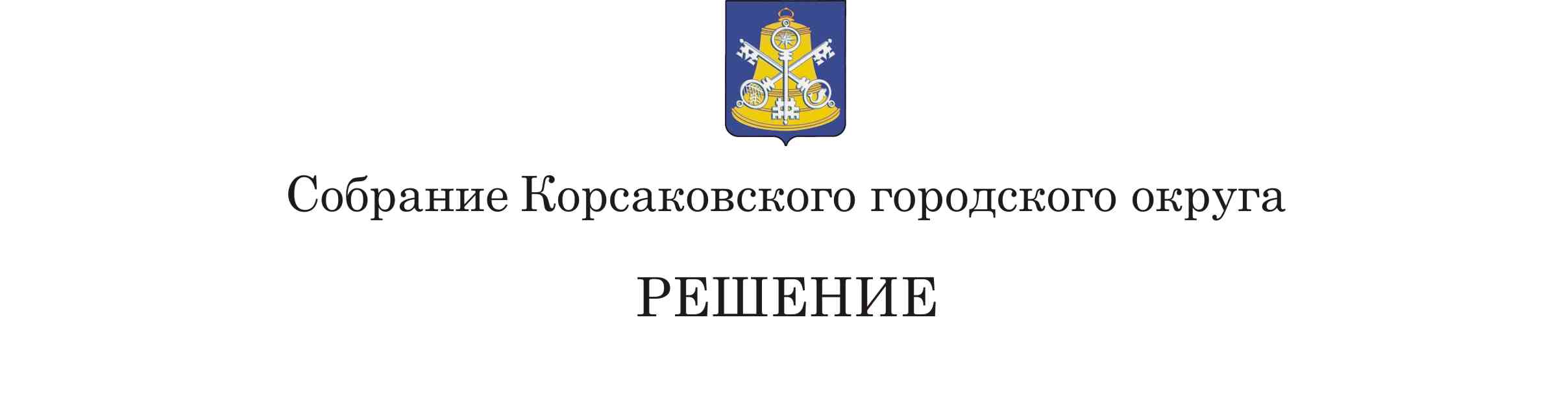 На основании статьи 57 Устава муниципального образования «Корсаковский городской округ» Сахалинской области Собрание РЕШИЛО:1. Внести в решение Собрания Корсаковского городского округа от 25.12.2018 № 54 «О бюджете Корсаковского городского округа на 2019 год и на плановый период 2020 и 2021 годов» (в редакции решений Собрания Корсаковского городского округа от 14.02.2019 № 57, от 12.04.2019 № 65, от 05.07.2019 № 77, от 31.10.2019 № 97) следующие изменения:1) пункт 1 изложить в следующей редакции:«1. Утвердить основные характеристики бюджета Корсаковского городского округа (далее – местный бюджет) на 2019 год:1.1. Общий объем доходов местного бюджета в сумме 7716776,6 тыс. рублей.1.2. Общий объем расходов местного бюджета в сумме 7925288,3 тыс. рублей.1.3. Дефицит местного бюджета в сумме 208511,7 тыс. рублей.»; 2)  пункт 2 изложить в следующей редакции:«2. Утвердить основные характеристики местного бюджета на плановый период 2020 и 2021 годов:2.1. Прогнозируемый общий объем доходов местного бюджета на 2020 год в сумме 6227058,4 тыс. рублей и на 2021 год в  сумме 6489130,9 тыс. рублей.2.2. Общий объем расходов местного бюджета на 2020 год в сумме 6317629,4 тыс. рублей, в том числе условно утвержденные расходы в сумме 43907,0 тыс. рублей и на 2021 год в сумме 6583924,9 тыс. рублей, в том числе условно утвержденные расходы в сумме  87541,0 тыс. рублей.2.3. Дефицит местного бюджета на 2020 год в сумме  90571,0 тыс. рублей и на 2021 год в сумме  94794,0 тыс. рублей.»;3) пункт 8 изложить в следующей редакции:«8. Утвердить общий объем бюджетных ассигнований, направляемых на исполнение публичных нормативных обязательств, на 2019 год в сумме 12449,4 тыс. рублей, на 2020 год в сумме 10351,3 тыс. рублей, на 2021 год в сумме 10437,7 тыс. рублей.»;4) пункт 9 изложить в следующей редакции:«9. Утвердить объем межбюджетных трансфертов, получаемых из других бюджетов бюджетной системы Российской Федерации, в 2019 году в размере 6580275,0 тыс. рублей, в 2020 году в размере 5321343,9 тыс. рублей, в 2021 году в размере 5541184,5 тыс. рублей.»;5) пункт 14 изложить в следующей редакции:«14. Установить предельный объем расходов на обслуживание муниципального долга на 2019 год в размере 187,4 тыс. рублей, на 2020 год в размере 152,0 тыс. рублей, на 2021 год в размере 158,0 тыс. рублей.»;6) пункт 17 изложить в следующей редакции:«17. Утвердить объем бюджетных ассигнований муниципального дорожного фонда Корсаковского городского округа на 2019 год в сумме 1198695,9 тыс. рублей, в том числе за счет части общего объема доходов местного бюджета в размере 161302,6 тыс. рублей, на 2020 год в сумме 694293,4 тыс. рублей, в том числе за счет части общего объема доходов местного бюджета в размере 133038,0 тыс. рублей и на 2021 год в сумме 716466,7 тыс. рублей, в том числе за счет части общего объема доходов местного бюджета в размере 138359,0 тыс. рублей.»;7) в абзаце третьем пункта 21 слово «, утилизации» исключить;8) в абзаце пятом пункта 24 слова «на реализацию мероприятий» заменить словами «на мероприятия»;9) приложение 3 изложить в следующей редакции:«Приложение 3к решению Собрания Корсаковского городского округа«О бюджете Корсаковского городского округа на 2019 годи на плановый период 2020 и 2021 годов»»;10) приложение 4 изложить в следующей редакции:«Приложение 4к решению Собрания Корсаковского городского округа«О бюджете Корсаковского городского округа на 2019 годи на плановый период 2020 и 2021 годов»»;11) приложение 5 изложить в следующей редакции:«Приложение 5к решению Собрания Корсаковского городского округа«О бюджете Корсаковского городского округа на 2019 годи на плановый период 2020 и 2021 годов»»;12) приложение 6 изложить в следующей редакции:»;13) приложение 7 изложить в следующей редакции: «Приложение 7к решению Собрания Корсаковского городского округа«О бюджете Корсаковского городского округа на 2019 годи на плановый период 2020 и 2021 годов» Ведомственная структура расходов местного бюджета на 2019 год(тыс. рублей)»;14) приложение 8 изложить в следующей редакции:»;15) приложение 9 изложить в следующей редакции:»;16) приложение 10 изложить в следующей редакции:»;17) приложение 11 изложить в следующей редакции:Источники финансирования дефицита местного бюджета на 2019 год(тыс. рублей)»;18) приложение 13 изложить в следующей редакции:Программа муниципальных заимствований на 2019 год(тыс. рублей)».2. Опубликовать настоящее решение в газете «Восход».Председатель СобранияКорсаковского городского округа                                                                               Л.Д. ХмызМэрКорсаковского городского округа                                                                      Т.В. МагинскийПринято18.12.2019№102на 24-мзаседании6-госозываО внесении изменений в решение Собрания Корсаковского городского округа от 25.12.2018 № 54 «О бюджете Корсаковского городского округа на 2019 год и на плановый период 2020 и 2021 годов»Распределение бюджетных ассигнований по разделам, подразделам, целевым статьям (муниципальным программам и непрограммным направлениям деятельности), группам (группам и подгруппам) видов расходов классификации расходов местного бюджетана 2019 годРаспределение бюджетных ассигнований по разделам, подразделам, целевым статьям (муниципальным программам и непрограммным направлениям деятельности), группам (группам и подгруппам) видов расходов классификации расходов местного бюджетана 2019 годРаспределение бюджетных ассигнований по разделам, подразделам, целевым статьям (муниципальным программам и непрограммным направлениям деятельности), группам (группам и подгруппам) видов расходов классификации расходов местного бюджетана 2019 годРаспределение бюджетных ассигнований по разделам, подразделам, целевым статьям (муниципальным программам и непрограммным направлениям деятельности), группам (группам и подгруппам) видов расходов классификации расходов местного бюджетана 2019 годРаспределение бюджетных ассигнований по разделам, подразделам, целевым статьям (муниципальным программам и непрограммным направлениям деятельности), группам (группам и подгруппам) видов расходов классификации расходов местного бюджетана 2019 год(тыс. рублей)НаименованиеРзПРПРЦСРЦСРВРСумма12334456ОБЩЕГОСУДАРСТВЕННЫЕ ВОПРОСЫ010100470238,7Функционирование высшего должностного лица субъекта Российской Федерации и муниципального образования0101025052,6Непрограммные расходы на обеспечение деятельности органов местного самоуправления01010255000000005052,6Мэр Корсаковского городского округа01010255600000005052,6Расходы на выплаты по оплате труда работников органов местного самоуправления01010255600001105052,6Расходы на выплаты персоналу в целях обеспечения выполнения функций государственными (муниципальными) органами, казенными учреждениями, органами управления государственными внебюджетными фондами01010255600001101005052,6Расходы на выплаты персоналу государственных (муниципальных) органов01010255600001101205052,6Функционирование законодательных (представительных) органов государственной власти и представительных органов муниципальных образований0101039492,4Непрограммные расходы на обеспечение деятельности органов местного самоуправления01010355000000009492,4Представительные органы местного самоуправления01010355300000009492,4Председатель Собрания Корсаковского городского округа01010355301000003514,4Расходы на выплаты по оплате труда работников органов местного самоуправления01010355301001103514,4Расходы на выплаты персоналу в целях обеспечения выполнения функций государственными (муниципальными) органами, казенными учреждениями, органами управления государственными внебюджетными фондами01010355301001101003514,4Расходы на выплаты персоналу государственных (муниципальных) органов01010355301001101203514,4Обеспечение деятельности Собрания Корсаковского городского округа01010355303000005978,0Расходы на выплаты по оплате труда работников органов местного самоуправления01010355303001105978,0Расходы на выплаты персоналу в целях обеспечения выполнения функций государственными (муниципальными) органами, казенными учреждениями, органами управления государственными внебюджетными фондами01010355303001101005978,0Расходы на выплаты персоналу государственных (муниципальных) органов01010355303001101205978,0Функционирование Правительства Российской Федерации, высших исполнительных органов государственной власти субъектов Российской Федерации, местных администраций010104170523,9Непрограммные расходы на обеспечение деятельности органов местного самоуправления0101045500000000170523,9Исполнительные органы местного самоуправления0101045520000000170523,9Обеспечение деятельности органов местного самоуправления0101045520100000170523,9Расходы на выплаты по оплате труда работников органов местного самоуправления0101045520100110158656,7Расходы на выплаты персоналу в целях обеспечения выполнения функций государственными (муниципальными) органами, казенными учреждениями, органами управления государственными внебюджетными фондами0101045520100110100158383,1Расходы на выплаты персоналу государственных (муниципальных) органов0101045520100110120158383,1Социальное обеспечение и иные выплаты населению0101045520100110300273,6Социальные выплаты гражданам, кроме публичных нормативных социальных выплат0101045520100110320273,6Субвенция на реализацию Закона Сахалинской области от 30 апреля 2004 года № 500 «Об административных комиссиях в Сахалинской области»01010455201620101176,7Расходы на выплаты персоналу в целях обеспечения выполнения функций государственными (муниципальными) органами, казенными учреждениями, органами управления государственными внебюджетными фондами01010455201620101001176,7Расходы на выплаты персоналу государственных (муниципальных) органов01010455201620101201176,7Субвенция на реализацию Закона Сахалинской области от 7 июня 2006 года № 63-ЗО «О наделении органов местного самоуправления государственными полномочиями Сахалинской области по регистрации и учету граждан, имеющих право на получение жилищных субсидий в связи с переселением из районов Крайнего Севера и приравненных к ним местностей»0101045520162080108,0Расходы на выплаты персоналу в целях обеспечения выполнения функций государственными (муниципальными) органами, казенными учреждениями, органами управления государственными внебюджетными фондами0101045520162080100108,0Расходы на выплаты персоналу государственных (муниципальных) органов0101045520162080120108,0Субвенция на реализацию Закона Сахалинской области от 30 января 2006 года № 4-ЗО «О наделении органов местного самоуправления государственными полномочиями Сахалинской области по созданию и организации деятельности комиссий по делам несовершеннолетних и защите их прав»01010455201620902219,2Расходы на выплаты персоналу в целях обеспечения выполнения функций государственными (муниципальными) органами, казенными учреждениями, органами управления государственными внебюджетными фондами01010455201620901001990,4Расходы на выплаты персоналу государственных (муниципальных) органов01010455201620901201990,4Закупка товаров, работ и услуг для обеспечения государственных (муниципальных) нужд0101045520162090200228,8Иные закупки товаров, работ и услуг для обеспечения государственных (муниципальных) нужд0101045520162090240228,8Субвенция на реализацию Закона Сахалинской области от 24 декабря 2012 года № 119-ЗО «О наделении органов местного самоуправления государственными полномочиями Сахалинской области по оказанию гражданам бесплатной юридической помощи»0101045520162210828,7Расходы на выплаты персоналу в целях обеспечения выполнения функций государственными (муниципальными) органами, казенными учреждениями, органами управления государственными внебюджетными фондами0101045520162210100620,1Расходы на выплаты персоналу государственных (муниципальных) органов0101045520162210120620,1Закупка товаров, работ и услуг для обеспечения государственных (муниципальных) нужд0101045520162210200208,6Иные закупки товаров, работ и услуг для обеспечения государственных (муниципальных) нужд0101045520162210240208,6Субвенция на реализацию Закона Сахалинской области от 3 августа 2009 года № 80-ЗО «О наделении органов местного самоуправления государственными полномочиями Сахалинской области по опеке и попечительству»01010455201626007534,6Расходы на выплаты персоналу в целях обеспечения выполнения функций государственными (муниципальными) органами, казенными учреждениями, органами управления государственными внебюджетными фондами01010455201626001006041,0Расходы на выплаты персоналу государственных (муниципальных) органов01010455201626001206041,0Закупка товаров, работ и услуг для обеспечения государственных (муниципальных) нужд01010455201626002001493,6Иные закупки товаров, работ и услуг для обеспечения государственных (муниципальных) нужд01010455201626002401493,6Судебная система01010525,2Непрограммные расходы на обеспечение деятельности органов местного самоуправления010105550000000025,2Исполнительные органы местного самоуправления010105552000000025,2Обеспечение деятельности органов местного самоуправления010105552010000025,2Осуществление полномочий по составлению (изменению) списков кандидатов в присяжные заседатели федеральных судов общей юрисдикции в Российской Федерации010105552015120025,2Закупка товаров, работ и услуг для обеспечения государственных (муниципальных) нужд010105552015120020025,2Иные закупки товаров, работ и услуг для обеспечения государственных (муниципальных) нужд010105552015120024025,2Обеспечение деятельности финансовых, налоговых и таможенных органов и органов финансового (финансово-бюджетного) надзора01010637631,9Непрограммные расходы на обеспечение деятельности органов местного самоуправления010106550000000037631,9Исполнительные органы местного самоуправления010106552000000028805,1Обеспечение деятельности органов местного самоуправления010106552010000028805,1Расходы на выплаты по оплате труда работников органов местного самоуправления010106552010011028805,1Расходы на выплаты персоналу в целях обеспечения выполнения функций государственными (муниципальными) органами, казенными учреждениями, органами управления государственными внебюджетными фондами010106552010011010028492,8Расходы на выплаты персоналу государственных (муниципальных) органов010106552010011012028492,8Социальное обеспечение и иные выплаты населению0101065520100110300312,3Социальные выплаты гражданам, кроме публичных нормативных социальных выплат0101065520100110320312,3Контрольно-счетная палата Корсаковского городского округа01010655400000008826,8Председатель контрольно-счетной палаты Корсаковского городского округа01010655401000003003,8Расходы на выплаты по оплате труда работников органов местного самоуправления01010655401001103003,8Расходы на выплаты персоналу в целях обеспечения выполнения функций государственными (муниципальными) органами, казенными учреждениями, органами управления государственными внебюджетными фондами01010655401001101003003,8Расходы на выплаты персоналу государственных (муниципальных) органов01010655401001101203003,8Заместитель председателя контрольно-счетной палаты Корсаковского городского округа01010655402000002770,9Расходы на выплаты по оплате труда работников органов местного самоуправления01010655402001102770,9Расходы на выплаты персоналу в целях обеспечения выполнения функций государственными (муниципальными) органами, казенными учреждениями, органами управления государственными внебюджетными фондами01010655402001101002770,9Расходы на выплаты персоналу государственных (муниципальных) органов01010655402001101202770,9Обеспечение деятельности контрольно-счетной палаты Корсаковского городского округа01010655403000003052,1Расходы на выплаты по оплате труда работников органов местного самоуправления01010655403001103052,1Расходы на выплаты персоналу в целях обеспечения выполнения функций государственными (муниципальными) органами, казенными учреждениями, органами управления государственными внебюджетными фондами01010655403001101003052,1Расходы на выплаты персоналу государственных (муниципальных) органов01010655403001101203052,1Резервные фонды01011116000,0Прочие непрограммные расходы010111560000000016000,0Резервный фонд администрации Корсаковского городского округа010111560008700016000,0Иные бюджетные ассигнования010111560008700080016000,0Резервные средства010111560008700087016000,0Другие общегосударственные вопросы010113231512,7Муниципальная программа «Повышение эффективности управления муниципальными финансами Корсаковского городского округа»01011301000000001210,0Организация управления муниципальными финансами01011301003000001210,0Иные обязательства, возникающие при реализации муниципальных программ01011301003205801210,0Закупка товаров, работ и услуг для обеспечения государственных (муниципальных) нужд01011301003205802001205,8Иные закупки товаров, работ и услуг для обеспечения государственных (муниципальных) нужд01011301003205802401205,8Иные бюджетные ассигнования01011301003205808004,2Уплата налогов, сборов и иных платежей01011301003205808504,2Муниципальная программа «Совершенствование системы управления муниципальным имуществом Корсаковского городского округа»010113020000000012125,1Оптимизация состава муниципального имущества010113020020000012125,1Оценка недвижимого имущества и земельных участков, техническая инвентаризация (изготовление технических паспортов) на объекты недвижимого имущества01011302002200205521,3Закупка товаров, работ и услуг для обеспечения государственных (муниципальных) нужд01011302002200202004361,6Иные закупки товаров, работ и услуг для обеспечения государственных (муниципальных) нужд01011302002200202404361,6Иные бюджетные ассигнования01011302002200208001159,7Исполнение судебных актов0101130200220020830200,0Уплата налогов, сборов и иных платежей0101130200220020850959,7Иные обязательства, возникающие при реализации муниципальных программ01011302002205806603,8Закупка товаров, работ и услуг для обеспечения государственных (муниципальных) нужд01011302002205802006603,8Иные закупки товаров, работ и услуг для обеспечения государственных (муниципальных) нужд01011302002205802406603,8Муниципальная программа «Совершенствование системы муниципального управления Корсаковского городского округа»0101130300000000196959,1Повышение качества предоставления муниципальных услуг посредством внедрения современных информационно-коммуникационных технологий0101130300200000191963,5Расходы на обеспечение деятельности (оказание услуг) муниципальных учреждений0101130300200590186348,2Расходы на выплаты персоналу в целях обеспечения выполнения функций государственными (муниципальными) органами, казенными учреждениями, органами управления государственными внебюджетными фондами0101130300200590100141992,7Расходы на выплаты персоналу казенных учреждений0101130300200590110141992,7Закупка товаров, работ и услуг для обеспечения государственных (муниципальных) нужд010113030020059020043255,5Иные закупки товаров, работ и услуг для обеспечения государственных (муниципальных) нужд010113030020059024043255,5Иные бюджетные ассигнования01011303002005908001100,0Уплата налогов, сборов и иных платежей01011303002005908501100,0Иные обязательства, возникающие при реализации муниципальных программ01011303002205805615,3Закупка товаров, работ и услуг для обеспечения государственных (муниципальных) нужд01011303002205802004230,8Иные закупки товаров, работ и услуг для обеспечения государственных (муниципальных) нужд01011303002205802404230,8Иные бюджетные ассигнования01011303002205808001384,5Исполнение судебных актов01011303002205808301140,0Уплата налогов, сборов и иных платежей0101130300220580850244,5Обеспечение информационной безопасности муниципальных информационных систем,  защиты персональных данных граждан, защиты государственной тайны01011303003000001030,6Расходы на обеспечение деятельности (оказание услуг) муниципальных учреждений01011303003005901030,6Закупка товаров, работ и услуг для обеспечения государственных (муниципальных) нужд01011303003005902001030,6Иные закупки товаров, работ и услуг для обеспечения государственных (муниципальных) нужд01011303003005902401030,6Совершенствование правовых и организационных основ муниципальной службы в администрации Корсаковского городского округа01011303004000001460,1Расходы на обеспечение деятельности (оказание услуг) муниципальных учреждений0101130300400590743,6Расходы на выплаты персоналу в целях обеспечения выполнения функций государственными (муниципальными) органами, казенными учреждениями, органами управления государственными внебюджетными фондами0101130300400590100468,9Расходы на выплаты персоналу казенных учреждений0101130300400590110468,9Закупка товаров, работ и услуг для обеспечения государственных (муниципальных) нужд0101130300400590200274,7Иные закупки товаров, работ и услуг для обеспечения государственных (муниципальных) нужд0101130300400590240274,7Иные обязательства, возникающие при реализации муниципальных программ0101130300420580716,5Закупка товаров, работ и услуг для обеспечения государственных (муниципальных) нужд0101130300420580200716,5Иные закупки товаров, работ и услуг для обеспечения государственных (муниципальных) нужд0101130300420580240716,5Поддержка социально ориентированных некоммерческих организаций и содействие развитию институтов гражданского общества и формирование активной гражданской позиции01011303005000002504,9Расходы на обеспечение деятельности (оказание услуг) муниципальных учреждений01011303005005902388,5Закупка товаров, работ и услуг для обеспечения государственных (муниципальных) нужд01011303005005902002338,5Иные закупки товаров, работ и услуг для обеспечения государственных (муниципальных) нужд01011303005005902402338,5Социальное обеспечение и иные выплаты населению010113030050059030050,0Иные выплаты населению010113030050059036050,0Иные обязательства, возникающие при реализации муниципальных программ0101130300520580116,4Закупка товаров, работ и услуг для обеспечения государственных (муниципальных) нужд0101130300520580200116,4Иные закупки товаров, работ и услуг для обеспечения государственных (муниципальных) нужд0101130300520580240116,4Муниципальная программа «Развитие транспортной инфраструктуры, дорожного хозяйства и благоустройство Корсаковского городского округа»01011307000000003707,4Капитальный ремонт и (или) ремонт и содержание автомобильных дорог общего пользования местного значения01011307002000000,5Иные обязательства, возникающие при реализации муниципальных программ01011307002205800,5Иные бюджетные ассигнования01011307002205808000,5Исполнение судебных актов01011307002205808300,5Благоустройство территории Корсаковского городского округа010113070030000054,0Иные обязательства, возникающие при реализации муниципальных программ010113070032058054,0Иные бюджетные ассигнования010113070032058080054,0Исполнение судебных актов010113070032058083054,0Капитальный ремонт и (или) ремонт дворовых территорий многоквартирных домов, проездов к дворовым территориям многоквартирных домов населенных пунктов01011307004000003652,9Иные обязательства, возникающие при реализации муниципальных программ01011307004205803652,9Иные бюджетные ассигнования01011307004205808003652,9Исполнение судебных актов01011307004205808303652,9Муниципальная программа «Обеспечение населения Корсаковского городского округа качественными услугами жилищно-коммунального хозяйства»01011310000000008649,6Строительство, реконструкция (техническое перевооружение), модернизация объектов коммунальной инфраструктуры01011310001000008649,6Иные обязательства, возникающие при реализации муниципальных программ01011310001205808649,6Иные бюджетные ассигнования01011310001205808008649,6Исполнение судебных актов01011310001205808308649,6Муниципальная программа «Формирование современной городской среды на территории Корсаковского городского округа»0101131600000000219,5Благоустройство дворовых территорий, капитальный ремонт и ремонт дворовых территорий многоквартирных домов, проездов к дворовым территориям многоквартирных домов Корсаковского городского округа0101131600100000219,5Иные обязательства, возникающие при реализации муниципальных программ0101131600120580219,5Иные бюджетные ассигнования0101131600120580800219,5Уплата налогов, сборов и иных платежей0101131600120580850219,5Прочие непрограммные расходы01011356000000008642,0Прочие непрограммные мероприятия01011356000205608642,0Расходы на выплаты персоналу в целях обеспечения выполнения функций государственными (муниципальными) органами, казенными учреждениями, органами управления государственными внебюджетными фондами01011356000205601006981,5Расходы на выплаты персоналу государственных (муниципальных) органов01011356000205601206981,5Закупка товаров, работ и услуг для обеспечения государственных (муниципальных) нужд01011356000205602001657,3Иные закупки товаров, работ и услуг для обеспечения государственных (муниципальных) нужд01011356000205602401657,3Иные бюджетные ассигнования01011356000205608003,2Исполнение судебных актов01011356000205608303,0Уплата налогов, сборов и иных платежей01011356000205608500,2НАЦИОНАЛЬНАЯ БЕЗОПАСНОСТЬ И ПРАВООХРАНИТЕЛЬНАЯ ДЕЯТЕЛЬНОСТЬ03030081296,7Защита населения и территории от чрезвычайных ситуаций природного и техногенного характера, гражданская оборона03030963413,6Муниципальная программа «Обеспечение безопасности жизнедеятельности населения в Корсаковском городском округе»030309040000000023752,2Подпрограмма «Обеспечение первичных мер пожарной безопасности»0303090430000000288,0Пропаганда и информирование населения по вопросам первичных мер пожарной безопасности030309043010000048,0Осуществление мероприятий по пропаганде и информированию населения по вопросам первичных мер пожарной безопасности030309043012029048,0Закупка товаров, работ и услуг для обеспечения государственных (муниципальных) нужд030309043012029020048,0Иные закупки товаров, работ и услуг для обеспечения государственных (муниципальных) нужд030309043012029024048,0Приобретение первичных средств пожаротушения и инвентаря, совершенствование системы оповещения0303090430200000220,0Осуществление мероприятий по приобретению первичных средств пожаротушения и инвентаря и совершенствованию системы оповещения0303090430220300220,0Закупка товаров, работ и услуг для обеспечения государственных (муниципальных) нужд0303090430220300200220,0Иные закупки товаров, работ и услуг для обеспечения государственных (муниципальных) нужд0303090430220300240220,0Организация работы по созданию дружин юных пожарных. Проведение мероприятий, направленных на обеспечение безопасности при возникновении угрозы пожара030309043030000020,0Осуществление мероприятий, направленных на обеспечение безопасности при возникновении угрозы пожара030309043032031020,0Закупка товаров, работ и услуг для обеспечения государственных (муниципальных) нужд030309043032031020020,0Иные закупки товаров, работ и услуг для обеспечения государственных (муниципальных) нужд030309043032031024020,0Подпрограмма «Обеспечение безопасности людей на водных объектах, охрана их жизни и здоровья»0303090440000000317,0Пропаганда и информирование населения по вопросам безопасности жизни людей на водных объектах030309044010000021,5Осуществление мероприятий по пропаганде и информированию населения по вопросам безопасности жизни людей на водных объектах030309044012032021,5Закупка товаров, работ и услуг для обеспечения государственных (муниципальных) нужд030309044012032020021,5Иные закупки товаров, работ и услуг для обеспечения государственных (муниципальных) нужд030309044012032024021,5Организация работы по созданию дружин юных спасателей. Проведение мероприятий, направленных на обеспечение безопасности на водных объектах030309044030000047,5Осуществление мероприятий, направленных на обеспечение безопасности на водных объектах030309044032034047,5Закупка товаров, работ и услуг для обеспечения государственных (муниципальных) нужд030309044032034020047,5Иные закупки товаров, работ и услуг для обеспечения государственных (муниципальных) нужд030309044032034024047,5Приобретение техники и оборудования для обеспечения безопасности людей на водных объектах0303090440400000248,0Финансовое обеспечение организации и проведения мероприятий0303090440420400248,0Закупка товаров, работ и услуг для обеспечения государственных (муниципальных) нужд0303090440420400200248,0Иные закупки товаров, работ и услуг для обеспечения государственных (муниципальных) нужд0303090440420400240248,0Подпрограмма «Построение, внедрение и эксплуатация аппаратно-программного комплекса «Безопасный город» на территории Корсаковского городского округа»030309047000000023147,2Формирование объединенной системы оперативно - диспетчерского управления на базе ЕДДС - центрального органа управления системы АПК «Безопасный город»030309047020000023147,2Расходы на обеспечение деятельности (оказание услуг) муниципальных учреждений030309047020059023147,2Расходы на выплаты персоналу в целях обеспечения выполнения функций государственными (муниципальными) органами, казенными учреждениями, органами управления государственными внебюджетными фондами030309047020059010021140,7Расходы на выплаты персоналу казенных учреждений030309047020059011021140,7Закупка товаров, работ и услуг для обеспечения государственных (муниципальных) нужд03030904702005902002006,5Иные закупки товаров, работ и услуг для обеспечения государственных (муниципальных) нужд03030904702005902402006,5Муниципальная программа «Защита населения и территории Корсаковского городского округа от чрезвычайных ситуаций природного и техногенного характера»030309050000000039661,4Обновление материально-технического резерва в целях гражданской обороны и ликвидации чрезвычайных ситуаций03030905001000002793,0Создание и использование материально-технического резерва для ликвидации чрезвычайных ситуаций природного и техногенного характера03030905001201102793,0Закупка товаров, работ и услуг для обеспечения государственных (муниципальных) нужд03030905001201102002793,0Иные закупки товаров, работ и услуг для обеспечения государственных (муниципальных) нужд03030905001201102402793,0Формирование и проведение мероприятий в области гражданской обороны, защиты населения и территории от чрезвычайных ситуаций природного и техногенного характера030309050020000033893,8Расходы на обеспечение деятельности (оказание услуг) муниципальных учреждений030309050020059033893,8Расходы на выплаты персоналу в целях обеспечения выполнения функций государственными (муниципальными) органами, казенными учреждениями, органами управления государственными внебюджетными фондами030309050020059010027002,4Расходы на выплаты персоналу казенных учреждений030309050020059011027002,4Закупка товаров, работ и услуг для обеспечения государственных (муниципальных) нужд03030905002005902006778,9Иные закупки товаров, работ и услуг для обеспечения государственных (муниципальных) нужд03030905002005902406778,9Иные бюджетные ассигнования0303090500200590800112,5Уплата налогов, сборов и иных платежей0303090500200590850112,5Организация деятельности и материально-техническое оснащение аварийно-спасательных служб (формирований)0303090500300000337,6Расходы на обеспечение деятельности (оказание услуг) муниципальных учреждений0303090500300590337,6Закупка товаров, работ и услуг для обеспечения государственных (муниципальных) нужд0303090500300590200337,6Иные закупки товаров, работ и услуг для обеспечения государственных (муниципальных) нужд0303090500300590240337,6Информирование населения по вопросам предупреждения чрезвычайных ситуаций, их действий при чрезвычайных ситуациях030309050040000090,0Расходы на обеспечение деятельности (оказание услуг) муниципальных учреждений030309050040059090,0Закупка товаров, работ и услуг для обеспечения государственных (муниципальных) нужд030309050040059020090,0Иные закупки товаров, работ и услуг для обеспечения государственных (муниципальных) нужд030309050040059024090,0Обеспечение оперативного реагирования на чрезвычайные ситуации и происшествия, возникшие на территории Корсаковского городского округа03030905005000002547,0Финансовое обеспечение организации и проведения мероприятий03030905005204002547,0Закупка товаров, работ и услуг для обеспечения государственных (муниципальных) нужд03030905005204002002547,0Иные закупки товаров, работ и услуг для обеспечения государственных (муниципальных) нужд03030905005204002402547,0Другие вопросы в области национальной безопасности и правоохранительной деятельности03031417883,1Муниципальная программа «Обеспечение безопасности жизнедеятельности населения в Корсаковском городском округе»030314040000000017883,1Подпрограмма «Совершенствование системы профилактики правонарушений, обеспечения общественного порядка в рамках полномочий Корсаковского городского округа»03031404100000002545,8Профилактика правонарушений на улицах и в общественных местах03031404101000002065,0Осуществление мероприятий по профилактике правонарушений на улицах и в общественных местах03031404101203301995,0Закупка товаров, работ и услуг для обеспечения государственных (муниципальных) нужд0303140410120330200350,0Иные закупки товаров, работ и услуг для обеспечения государственных (муниципальных) нужд0303140410120330240350,0Предоставление субсидий бюджетным, автономным учреждениям и иным некоммерческим организациям03031404101203306001645,0Субсидии некоммерческим организациям (за исключением государственных (муниципальных) учреждений)03031404101203306301645,0Проведение мероприятий по безопасности дорожного движения и профилактике правонарушений03031404101S310070,0Социальное обеспечение и иные выплаты населению03031404101S310030070,0Иные выплаты населению03031404101S310036070,0Профилактика правонарушений среди несовершеннолетних и молодежи0303140410200000252,0Финансовое обеспечение организации и проведения мероприятий0303140410220400252,0Закупка товаров, работ и услуг для обеспечения государственных (муниципальных) нужд030314041022040020071,0Иные закупки товаров, работ и услуг для обеспечения государственных (муниципальных) нужд030314041022040024071,0Предоставление субсидий бюджетным, автономным учреждениям и иным некоммерческим организациям0303140410220400600181,0Субсидии бюджетным учреждениям0303140410220400610100,0Субсидии автономным учреждениям030314041022040062081,0Информационно-методическое обеспечение профилактики правонарушений0303140410300000228,8Финансовое обеспечение организации и проведения мероприятий0303140410320400228,8Закупка товаров, работ и услуг для обеспечения государственных (муниципальных) нужд0303140410320400200228,8Иные закупки товаров, работ и услуг для обеспечения государственных (муниципальных) нужд0303140410320400240228,8Подпрограмма «Участие в профилактике терроризма и экстремизма в границах Корсаковского городского округа»0303140420000000250,0Профилактика проявлений терроризма и экстремизма0303140420300000250,0Финансовое обеспечение организации и проведения мероприятий0303140420320400250,0Предоставление субсидий бюджетным, автономным учреждениям и иным некоммерческим организациям0303140420320400600250,0Субсидии автономным учреждениям0303140420320400620250,0Подпрограмма «Осуществление мер по противодействию коррупции в границах Корсаковского городского округа»030314045000000050,2Антикоррупционное просвещение и пропаганда030314045040000050,2Осуществление мероприятий по антикоррупционному просвещению и пропаганде030314045042036050,2Закупка товаров, работ и услуг для обеспечения государственных (муниципальных) нужд030314045042036020050,2Иные закупки товаров, работ и услуг для обеспечения государственных (муниципальных) нужд030314045042036024050,2Подпрограмма «Обеспечение безопасности дорожного движения на автомобильных дорогах местного значения Корсаковского городского округа»03031404600000001076,7Проведение мероприятий в образовательных учреждениях по безопасности дорожного движения среди детей030314046010000025,0Финансовое обеспечение организации и проведения мероприятий030314046012040025,0Предоставление субсидий бюджетным, автономным учреждениям и иным некоммерческим организациям030314046012040060025,0Субсидии автономным учреждениям030314046012040062025,0Модернизация светофорных объектов0303140460300000439,4Осуществление мероприятий по модернизации светофорных объектов0303140460320380439,4Закупка товаров, работ и услуг для обеспечения государственных (муниципальных) нужд0303140460320380200439,4Иные закупки товаров, работ и услуг для обеспечения государственных (муниципальных) нужд0303140460320380240439,4Обустройство наиболее опасных участков  автомобильных дорог общего пользования местного значения  дорожными ограждениями0303140460400000612,3Осуществление мероприятий по обустройству наиболее опасных участков автомобильных дорог общего пользования местного значения дорожными ограждениями0303140460420390612,3Закупка товаров, работ и услуг для обеспечения государственных (муниципальных) нужд0303140460420390200612,3Иные закупки товаров, работ и услуг для обеспечения государственных (муниципальных) нужд0303140460420390240612,3Подпрограмма «Построение, внедрение и эксплуатация аппаратно-программного комплекса «Безопасный город» на территории Корсаковского городского округа»030314047000000013960,4Создание и развитие комплексных систем видеонаблюдения, мониторинга и контроля030314047030000013960,4Финансовое обеспечение организации и проведения мероприятий030314047032040013960,4Закупка товаров, работ и услуг для обеспечения государственных (муниципальных) нужд030314047032040020013960,4Иные закупки товаров, работ и услуг для обеспечения государственных (муниципальных) нужд030314047032040024013960,4НАЦИОНАЛЬНАЯ ЭКОНОМИКА0404001636331,4Общеэкономические вопросы0404015023,6Муниципальная программа «Социальная поддержка населения Корсаковского городского округа»04040115000000005023,6Участие в организации проведения оплачиваемых общественных работ, временного трудоустройства несовершеннолетних в возрасте от 14 до 18 лет в свободное от учебы время, безработных граждан, испытывающих трудности в поиске работы, безработных граждан в возрасте от 18 до 20 лет из числа выпускников образовательных учреждений среднего профессионального образования, ищущих работу впервые04040115004000005023,6Организация временного трудоустройства несовершеннолетних граждан в возрасте от 14 до 18 лет в свободное от учебы время и организация проведения оплачиваемых общественных работ04040115004202303117,5Закупка товаров, работ и услуг для обеспечения государственных (муниципальных) нужд0404011500420230200650,6Иные закупки товаров, работ и услуг для обеспечения государственных (муниципальных) нужд0404011500420230240650,6Предоставление субсидий бюджетным, автономным учреждениям и иным некоммерческим организациям04040115004202306002466,9Субсидии бюджетным учреждениям040401150042023061046,6Субсидии автономным учреждениям04040115004202306202420,3Субвенция на реализацию Закона Сахалинской области от 24 ноября 2011 года № 125-ЗО «О содействии в создании временных рабочих мест для трудоустройства несовершеннолетних граждан в возрасте от 14 до 18 лет в свободное от учебы время и о наделении органов местного самоуправления отдельными государственными полномочиями Сахалинской области в сфере содействия занятости несовершеннолетних граждан в возрасте от 14 до 18 лет в свободное от учебы время»04040115004621801906,1Предоставление субсидий бюджетным, автономным учреждениям и иным некоммерческим организациям04040115004621806001906,1Субсидии автономным учреждениям04040115004621806201906,1Топливно-энергетический комплекс040402221866,6Муниципальная программа «Газификация Корсаковского городского округа»0404020800000000221866,6Развитие системы газификации в Корсаковском городском округе0404020800100000221866,6Реализация мероприятий планов социального развития центров экономического роста субъектов Российской Федерации, входящих в состав Дальневосточного федерального округа0404020800155050103493,4Капитальные вложения в объекты государственной (муниципальной) собственности0404020800155050400103493,4Бюджетные инвестиции0404020800155050410103493,4Субсидии на софинансирование капитальных вложений в объекты муниципальной собственности0404020800163500114919,8Капитальные вложения в объекты государственной (муниципальной) собственности0404020800163500400114919,8Бюджетные инвестиции0404020800163500410114919,8Финансовое обеспечение расходов на капитальные вложения в объекты муниципальной собственности04040208001S35003453,4Капитальные вложения в объекты государственной (муниципальной) собственности04040208001S35004003453,4Бюджетные инвестиции04040208001S35004103453,4Сельское хозяйство и рыболовство0404057081,5Муниципальная программа «Стимулирование экономической активности в Корсаковском городском округе»04040506000000007081,5Подпрограмма «Развитие сельского хозяйства, создание условий для расширения рынка сельскохозяйственной продукции, сырья и продовольствия в Корсаковском городском округе»04040506400000007081,5Финансовая поддержка сельскохозяйственных товаропроизводителей04040506401000005921,9Субсидия муниципальным образованиям на развитие агропромышленного комплекса04040506401631803114,5Иные бюджетные ассигнования04040506401631808003114,5Субсидии юридическим лицам (кроме некоммерческих организаций), индивидуальным предпринимателям, физическим лицам - производителям товаров, работ, услуг04040506401631808103114,5Субсидии на поддержку сельскохозяйственных товаропроизводителей04040506401800102340,3Иные бюджетные ассигнования04040506401800108002340,3Субсидии юридическим лицам (кроме некоммерческих организаций), индивидуальным предпринимателям, физическим лицам - производителям товаров, работ, услуг04040506401800108102340,3Субсидии на поддержку животноводства в личных подсобных хозяйствах04040506401S3180467,1Иные бюджетные ассигнования04040506401S3180800467,1Субсидии юридическим лицам (кроме некоммерческих организаций), индивидуальным предпринимателям, физическим лицам - производителям товаров, работ, услуг04040506401S3180810467,1Предоставление субсидий (грантов) садоводческим и огородническим некоммерческим объединениям граждан на возмещение затрат на инженерное обеспечение территорий данных объединений04040506402000001108,7Иные межбюджетные трансферты на проведение мероприятий по поддержке развития садоводства и огородничества0404050640264060453,0Предоставление субсидий бюджетным, автономным учреждениям и иным некоммерческим организациям0404050640264060600453,0Субсидии некоммерческим организациям (за исключением государственных (муниципальных) учреждений)0404050640264060630453,0Субсидии (гранты) садоводческим и огородническим некоммерческим объединениям граждан на возмещение затрат на инженерное обеспечение территорий данных объединений04040506402S4060655,7Предоставление субсидий бюджетным, автономным учреждениям и иным некоммерческим организациям04040506402S4060600655,7Субсидии некоммерческим организациям (за исключением государственных (муниципальных) учреждений)04040506402S4060630655,7Поддержка участников проекта «Дальневосточный гектар»040405064050000037,4Субсидии на поддержку участников проекта «Дальневосточный гектар»040405064058028037,4Иные бюджетные ассигнования040405064058028080037,4Субсидии юридическим лицам (кроме некоммерческих организаций), индивидуальным предпринимателям, физическим лицам - производителям товаров, работ, услуг040405064058028081037,4Приобретение программного обеспечения для осуществления похозяйственного учета владельцев личных подсобных хозяйств040405064060000013,5Финансовое обеспечение мероприятий по приобретению программного обеспечения для осуществления похозяйственного учета владельцев личных подсобных хозяйств040405064062069013,5Закупка товаров, работ и услуг для обеспечения государственных (муниципальных) нужд040405064062069020013,5Иные закупки товаров, работ и услуг для обеспечения государственных (муниципальных) нужд040405064062069024013,5Транспорт04040817961,2Муниципальная программа «Развитие транспортной инфраструктуры, дорожного хозяйства и благоустройство Корсаковского городского округа»040408070000000017836,1Обеспечение доступности для населения Корсаковского городского округа услуг в сфере транспортных перевозок040408070010000017836,1Субсидия на софинансирование расходов муниципальных образований в сфере транспорта и дорожного хозяйства040408070016317010054,1Закупка товаров, работ и услуг для обеспечения государственных (муниципальных) нужд040408070016317020010054,1Иные закупки товаров, работ и услуг для обеспечения государственных (муниципальных) нужд040408070016317024010054,1Субсидии на возмещение недополученных доходов в связи с оказанием услуг по перевозке пассажиров автомобильным транспортом общего пользования по маршрутам «Корсаков-Новиково», «Корсаков-Озерское», «Корсаков-Охотское», «Корсаков-Чапаево»04040807001802207680,4Иные бюджетные ассигнования04040807001802208007680,4Субсидии юридическим лицам (кроме некоммерческих организаций), индивидуальным предпринимателям, физическим лицам - производителям товаров, работ, услуг04040807001802208107680,4Софинансирование расходов в сфере транспорта и дорожного хозяйства04040807001S3170101,6Закупка товаров, работ и услуг для обеспечения государственных (муниципальных) нужд04040807001S3170200101,6Иные закупки товаров, работ и услуг для обеспечения государственных (муниципальных) нужд04040807001S3170240101,6Муниципальная программа «Газификация Корсаковского городского округа»0404080800000000125,1Газификация автотранспорта0404080800300000125,1Субсидия муниципальным образованиям на организацию электро-, тепло-, газоснабжения0404080800363160123,8Закупка товаров, работ и услуг для обеспечения государственных (муниципальных) нужд0404080800363160200123,8Иные закупки товаров, работ и услуг для обеспечения государственных (муниципальных) нужд0404080800363160240123,8Софинансирование субсидии на организацию электро-, тепло- и газоснабжения04040808003S31601,3Закупка товаров, работ и услуг для обеспечения государственных (муниципальных) нужд04040808003S31602001,3Иные закупки товаров, работ и услуг для обеспечения государственных (муниципальных) нужд04040808003S31602401,3Дорожное хозяйство (дорожные фонды)0404091198695,9Муниципальная программа «Развитие транспортной инфраструктуры, дорожного хозяйства и благоустройство Корсаковского городского округа»04040907000000001037709,8Капитальный ремонт и (или) ремонт и содержание автомобильных дорог общего пользования местного значения0404090700200000475239,5Иные обязательства, возникающие при реализации муниципальных программ0404090700220580899,0Закупка товаров, работ и услуг для обеспечения государственных (муниципальных) нужд0404090700220580200899,0Иные закупки товаров, работ и услуг для обеспечения государственных (муниципальных) нужд0404090700220580240899,0Субсидия на софинансирование расходов муниципальных образований в сфере транспорта и дорожного хозяйства0404090700263170256603,9Закупка товаров, работ и услуг для обеспечения государственных (муниципальных) нужд0404090700263170200187438,6Иные закупки товаров, работ и услуг для обеспечения государственных (муниципальных) нужд0404090700263170240187438,6Иные бюджетные ассигнования040409070026317080069165,3Субсидии юридическим лицам (кроме некоммерческих организаций), индивидуальным предпринимателям, физическим лицам - производителям товаров, работ, услуг040409070026317081069165,3Субсидии на финансовое обеспечение (возмещение) затрат, связанных с содержанием и ремонтом автомобильных дорог общего пользования местного значения0404090700280130205153,2Иные бюджетные ассигнования0404090700280130800205153,2Субсидии юридическим лицам (кроме некоммерческих организаций), индивидуальным предпринимателям, физическим лицам - производителям товаров, работ, услуг0404090700280130810205153,2Софинансирование расходов в сфере транспорта и дорожного хозяйства04040907002S317012583,4Закупка товаров, работ и услуг для обеспечения государственных (муниципальных) нужд04040907002S317020011884,7Иные закупки товаров, работ и услуг для обеспечения государственных (муниципальных) нужд04040907002S317024011884,7Иные бюджетные ассигнования04040907002S3170800698,7Субсидии юридическим лицам (кроме некоммерческих организаций), индивидуальным предпринимателям, физическим лицам - производителям товаров, работ, услуг04040907002S3170810698,7Капитальный ремонт и (или) ремонт дворовых территорий многоквартирных домов, проездов к дворовым территориям многоквартирных домов населенных пунктов0404090700400000100,0Выполнение работ в сфере дорожного хозяйства по капитальному ремонту и (или) ремонту дворовых территорий многоквартирных домов, проездов к дворовым территориям многоквартирных домов населенных пунктов0404090700420030100,0Закупка товаров, работ и услуг для обеспечения государственных (муниципальных) нужд0404090700420030200100,0Иные закупки товаров, работ и услуг для обеспечения государственных (муниципальных) нужд0404090700420030240100,0Строительство и реконструкция автомобильных дорог общего пользования местного значения0404090700500000562370,3Иные обязательства, возникающие при реализации муниципальных программ0404090700520580600,0Закупка товаров, работ и услуг для обеспечения государственных (муниципальных) нужд0404090700520580200600,0Иные закупки товаров, работ и услуг для обеспечения государственных (муниципальных) нужд0404090700520580240600,0Проектирование, строительство, реконструкция автомобильных дорог общего пользования местного значения и искусственных сооружений на них за счет безвозмездных поступлений от юридических лиц на финансовое обеспечение дорожной деятельности0404090700543060167174,6Капитальные вложения в объекты государственной (муниципальной) собственности0404090700543060400167174,6Бюджетные инвестиции0404090700543060410167174,6Выполнение проектно-изыскательских работ по строительству (реконструкции) автомобильных  дорог общего пользования местного значения04040907005430805600,0Капитальные вложения в объекты государственной (муниципальной) собственности04040907005430804005600,0Бюджетные инвестиции04040907005430804105600,0Реализация мероприятий планов социального развития центров экономического роста субъектов Российской Федерации, входящих в состав Дальневосточного федерального округа0404090700555050313557,4Капитальные вложения в объекты государственной (муниципальной) собственности0404090700555050400313557,4Бюджетные инвестиции0404090700555050410313557,4Субсидии на софинансирование капитальных вложений в объекты муниципальной собственности040409070056350070400,1Капитальные вложения в объекты государственной (муниципальной) собственности040409070056350040070400,1Бюджетные инвестиции040409070056350041070400,1Финансовое обеспечение мероприятий по строительству (реконструкции) автомобильных дорог общего пользования местного значения за счет средств местного бюджета04040907005S3210101,4Капитальные вложения в объекты государственной (муниципальной) собственности04040907005S3210400101,4Бюджетные инвестиции04040907005S3210410101,4Финансовое обеспечение расходов на капитальные вложения в объекты муниципальной собственности04040907005S35004936,8Капитальные вложения в объекты государственной (муниципальной) собственности04040907005S35004004936,8Бюджетные инвестиции04040907005S35004104936,8Муниципальная программа «Формирование современной городской среды на территории Корсаковского городского округа»0404091600000000160986,1Благоустройство дворовых территорий, капитальный ремонт и ремонт дворовых территорий многоквартирных домов, проездов к дворовым территориям многоквартирных домов Корсаковского городского округа040409160010000031491,6Софинансирование субсидии на поддержку муниципальных программ формирования современной городской среды04040916001S335031491,6Закупка товаров, работ и услуг для обеспечения государственных (муниципальных) нужд04040916001S335020031491,6Иные закупки товаров, работ и услуг для обеспечения государственных (муниципальных) нужд04040916001S335024031491,6Федеральный проект «Формирование комфортной городской среды»040409160F200000129494,5Субсидия муниципальным образованиям на поддержку муниципальных программ формирования современной городской среды040409160F263350128169,5Закупка товаров, работ и услуг для обеспечения государственных (муниципальных) нужд040409160F263350200128169,5Иные закупки товаров, работ и услуг для обеспечения государственных (муниципальных) нужд040409160F263350240128169,5Софинансирование субсидии на поддержку муниципальных программ формирования современной городской среды040409160F2S33501325,0Закупка товаров, работ и услуг для обеспечения государственных (муниципальных) нужд040409160F2S33502001325,0Иные закупки товаров, работ и услуг для обеспечения государственных (муниципальных) нужд040409160F2S33502401325,0Другие вопросы в области национальной экономики040412185702,6Муниципальная программа «Совершенствование системы управления муниципальным имуществом Корсаковского городского округа»040412020000000035648,7Оптимизация состава муниципального имущества040412020020000035648,7Расходы на обеспечение деятельности (оказание услуг) муниципальных учреждений040412020020059035088,7Расходы на выплаты персоналу в целях обеспечения выполнения функций государственными (муниципальными) органами, казенными учреждениями, органами управления государственными внебюджетными фондами040412020020059010026795,1Расходы на выплаты персоналу казенных учреждений040412020020059011026795,1Закупка товаров, работ и услуг для обеспечения государственных (муниципальных) нужд04041202002005902002662,9Иные закупки товаров, работ и услуг для обеспечения государственных (муниципальных) нужд04041202002005902402662,9Иные бюджетные ассигнования04041202002005908005630,7Исполнение судебных актов04041202002005908304909,2Уплата налогов, сборов и иных платежей0404120200200590850721,5Формирование земельных участков0404120200220010560,0Закупка товаров, работ и услуг для обеспечения государственных (муниципальных) нужд0404120200220010200560,0Иные закупки товаров, работ и услуг для обеспечения государственных (муниципальных) нужд0404120200220010240560,0Муниципальная программа «Совершенствование системы муниципального управления Корсаковского городского округа»04041203000000001500,0Поддержка социально ориентированных некоммерческих организаций и содействие развитию институтов гражданского общества и формирование активной гражданской позиции04041203005000001500,0Предоставление муниципальных грантов04041203005207401500,0Социальное обеспечение и иные выплаты населению04041203005207403001500,0Премии и гранты04041203005207403501500,0Муниципальная программа «Стимулирование экономической активности в Корсаковском городском округе»040412060000000035414,0Подпрограмма «Развитие малого и среднего предпринимательства Корсаковского городского округа»040412061000000023836,3Финансовая поддержка субъектов малого и среднего предпринимательства и организаций, образующих инфраструктуру поддержки субъектов малого и среднего предпринимательства04041206101000004564,0Субсидия муниципальным образованиям на софинансирование мероприятий муниципальных программ по поддержке и развитию субъектов малого и среднего предпринимательства04041206101633202955,6Иные бюджетные ассигнования04041206101633208002955,6Субсидии юридическим лицам (кроме некоммерческих организаций), индивидуальным предпринимателям, физическим лицам - производителям товаров, работ, услуг04041206101633208102955,6Субсидии на возмещение затрат по поддержке субъектов малого и среднего предпринимательства и организаций, образующих инфраструктуру поддержки субъектов малого и среднего предпринимательства04041206101800401437,6Иные бюджетные ассигнования04041206101800408001437,6Субсидии юридическим лицам (кроме некоммерческих организаций), индивидуальным предпринимателям, физическим лицам - производителям товаров, работ, услуг04041206101800408101437,6Субсидии на мероприятия по поддержке и развитию субъектов малого и среднего предпринимательства04041206101S3320170,8Иные бюджетные ассигнования04041206101S3320800170,8Субсидии юридическим лицам (кроме некоммерческих организаций), индивидуальным предпринимателям, физическим лицам - производителям товаров, работ, услуг04041206101S3320810170,8Развитие кадрового потенциала в сфере предпринимательской деятельности0404120610400000132,0Субсидии на возмещение части затрат по оплате образовательных услуг по переподготовке и повышению квалификации кадров субъектов малого и среднего предпринимательства и организаций, образующих инфраструктуру поддержки субъектов малого и среднего предпринимательства, и муниципальных служащих0404120610480060132,0Иные бюджетные ассигнования0404120610480060800132,0Субсидии юридическим лицам (кроме некоммерческих организаций), индивидуальным предпринимателям, физическим лицам - производителям товаров, работ, услуг0404120610480060810132,0Федеральный проект «Улучшение условий ведения предпринимательской деятельности»040412061I10000019140,3Субсидия муниципальным образованиям на софинансирование мероприятий муниципальных программ по поддержке и развитию субъектов малого и среднего предпринимательства040412061I16332016385,0Иные бюджетные ассигнования040412061I16332080016385,0Субсидии юридическим лицам (кроме некоммерческих организаций), индивидуальным предпринимателям, физическим лицам - производителям товаров, работ, услуг040412061I16332081016385,0Софинансирование субсидии на софинансирование мероприятий муниципальных программ по поддержке и развитию субъектов малого и среднего предпринимательства040412061I1S33202755,3Иные бюджетные ассигнования040412061I1S33208002755,3Субсидии юридическим лицам (кроме некоммерческих организаций), индивидуальным предпринимателям, физическим лицам - производителям товаров, работ, услуг040412061I1S33208102755,3Подпрограмма «Развитие инвестиционного потенциала Корсаковского городского округа»04041206200000007307,4Реализация мер муниципальной поддержки инвестиционной деятельности на территории Корсаковского городского округа04041206202000007207,4Субсидии на поддержку инвестиционной деятельности на территории Корсаковского городского округа04041206202800707207,4Иные бюджетные ассигнования04041206202800708007207,4Субсидии юридическим лицам (кроме некоммерческих организаций), индивидуальным предпринимателям, физическим лицам - производителям товаров, работ, услуг04041206202800708107207,4Повышение квалификации муниципальных служащих в сфере подготовки, реализации и сопровождения инвестиционных проектов, а также взаимодействия с субъектами  инвестиционной деятельности0404120620400000100,0Финансовое обеспечение организации и проведения мероприятий0404120620420400100,0Закупка товаров, работ и услуг для обеспечения государственных (муниципальных) нужд0404120620420400200100,0Иные закупки товаров, работ и услуг для обеспечения государственных (муниципальных) нужд0404120620420400240100,0Подпрограмма «Устойчивое развитие сельских территорий Корсаковского городского округа»0404120630000000747,8Информационная поддержка населения и субъектов бизнеса040412063030000047,8Финансовое обеспечение организации и проведения мероприятий040412063032040047,8Закупка товаров, работ и услуг для обеспечения государственных (муниципальных) нужд040412063032040020047,8Иные закупки товаров, работ и услуг для обеспечения государственных (муниципальных) нужд040412063032040024047,8Создание условий для обеспечения жителей услугами торговли и бытового обслуживания0404120630500000700,0Субсидии на финансовое обеспечение (возмещение) затрат, связанных с созданием условий для обеспечения жителей услугами торговли и бытового обслуживания0404120630580100700,0Иные бюджетные ассигнования0404120630580100800700,0Субсидии юридическим лицам (кроме некоммерческих организаций), индивидуальным предпринимателям, физическим лицам - производителям товаров, работ, услуг0404120630580100810700,0Подпрограмма «Развитие торговли в Корсаковском городском округе»04041206500000003522,5Повышение территориальной и ценовой доступности товаров и услуг для населения04041206503000003272,5Финансовое обеспечение организации и проведения мероприятий0404120650320400789,8Закупка товаров, работ и услуг для обеспечения государственных (муниципальных) нужд0404120650320400200789,8Иные закупки товаров, работ и услуг для обеспечения государственных (муниципальных) нужд0404120650320400240789,8Субсидии юридическим лицам и индивидуальным предпринимателям, предоставляющим населению услуги бань и душевых в объектах бытового обслуживания, которым присвоен статус «Социальный объект бытового обслуживания»04041206503800901525,0Иные бюджетные ассигнования04041206503800908001525,0Субсидии юридическим лицам (кроме некоммерческих организаций), индивидуальным предпринимателям, физическим лицам - производителям товаров, работ, услуг04041206503800908101525,0Субсидии на возмещение затрат, связанных с осуществлением деятельности социально ориентированных объектов розничной торговли0404120650380260957,7Иные бюджетные ассигнования0404120650380260800957,7Субсидии юридическим лицам (кроме некоммерческих организаций), индивидуальным предпринимателям, физическим лицам - производителям товаров, работ, услуг0404120650380260810957,7Проведение конкурса «Новогодние огни» среди предприятий потребительского рынка0404120650400000250,0Финансовое обеспечение организации и проведения мероприятий0404120650420400250,0Закупка товаров, работ и услуг для обеспечения государственных (муниципальных) нужд0404120650420400200250,0Иные закупки товаров, работ и услуг для обеспечения государственных (муниципальных) нужд0404120650420400240250,0Муниципальная программа «Обеспечение населения Корсаковского городского округа качественным жильем»040412090000000029807,1Формирование земельных участков для жилищного строительства, в том числе проведение рыночной оценки04041209001000001234,1Выполнение работ по формированию земельных участков для жилищного строительства04041209001200401234,1Закупка товаров, работ и услуг для обеспечения государственных (муниципальных) нужд04041209001200402001234,1Иные закупки товаров, работ и услуг для обеспечения государственных (муниципальных) нужд04041209001200402401234,1Стимулирование жилищного строительства040412090080000028573,0Развитие жилищного строительства04041209008200508573,0Закупка товаров, работ и услуг для обеспечения государственных (муниципальных) нужд04041209008200502008573,0Иные закупки товаров, работ и услуг для обеспечения государственных (муниципальных) нужд04041209008200502408573,0Субсидия муниципальным образованиям на обеспечение населения Сахалинской области качественным жильем040412090086303020000,0Закупка товаров, работ и услуг для обеспечения государственных (муниципальных) нужд040412090086303020020000,0Иные закупки товаров, работ и услуг для обеспечения государственных (муниципальных) нужд040412090086303024020000,0Муниципальная программа «Обеспечение населения Корсаковского городского округа качественными услугами жилищно-коммунального хозяйства»0404121000000000152,0Формирование земельных участков под многоквартирными домами и иными объектами недвижимого имущества, входящими в состав многоквартирного дома0404121000500000152,0Выполнение работ по формированию земельных участков под многоквартирными домами и иными объектами недвижимого имущества, входящими в состав многоквартирного дома0404121000520100152,0Закупка товаров, работ и услуг для обеспечения государственных (муниципальных) нужд0404121000520100200152,0Иные закупки товаров, работ и услуг для обеспечения государственных (муниципальных) нужд0404121000520100240152,0Муниципальная программа «Развитие физической культуры, спорта, туризма и молодежной политики в Корсаковском городском округе»040412140000000083180,8Подпрограмма «Развитие туризма в Корсаковском городском округе»040412142000000083180,8Организация и проведение мероприятий, направленных на привлечение туристов в Корсаковский городской округ040412142010000083130,8Финансовое обеспечение организации и проведения мероприятий0404121420120400540,0Предоставление субсидий бюджетным, автономным учреждениям и иным некоммерческим организациям0404121420120400600540,0Субсидии автономным учреждениям0404121420120400620540,0Субсидия муниципальным образованиям на создание условий для развития туризма040412142016330060000,0Закупка товаров, работ и услуг для обеспечения государственных (муниципальных) нужд040412142016330020036667,5Иные закупки товаров, работ и услуг для обеспечения государственных (муниципальных) нужд040412142016330024036667,5Предоставление субсидий бюджетным, автономным учреждениям и иным некоммерческим организациям040412142016330060023332,5Субсидии автономным учреждениям040412142016330062023332,5Финансовое обеспечение мероприятий на создание условий для развития туризма04041214201S330022590,8Закупка товаров, работ и услуг для обеспечения государственных (муниципальных) нужд04041214201S33002003990,4Иные закупки товаров, работ и услуг для обеспечения государственных (муниципальных) нужд04041214201S33002403990,4Предоставление субсидий бюджетным, автономным учреждениям и иным некоммерческим организациям04041214201S330060018600,4Субсидии автономным учреждениям04041214201S330062018600,4Рекламно-информационная деятельность в сфере туризма040412142020000050,0Финансовое обеспечение организации и проведения мероприятий040412142022040050,0Предоставление субсидий бюджетным, автономным учреждениям и иным некоммерческим организациям040412142022040060050,0Субсидии автономным учреждениям040412142022040062050,0ЖИЛИЩНО-КОММУНАЛЬНОЕ ХОЗЯЙСТВО0505002478181,5Жилищное хозяйство0505011206865,5Муниципальная программа «Обеспечение населения Корсаковского городского округа качественным жильем»0505010900000000687005,4Ликвидация аварийного и непригодного для проживания жилищного фонда, неиспользуемых и бесхозяйных объектов производственного и непроизводственного назначения05050109002000003718,0Субсидия муниципальным образованиям на обеспечение населения Сахалинской области качественным жильем05050109002630303680,8Закупка товаров, работ и услуг для обеспечения государственных (муниципальных) нужд05050109002630302003680,8Иные закупки товаров, работ и услуг для обеспечения государственных (муниципальных) нужд05050109002630302403680,8Финансовое обеспечение расходов по ликвидации аварийного и непригодного для проживания жилищного фонда05050109002S303037,2Закупка товаров, работ и услуг для обеспечения государственных (муниципальных) нужд05050109002S303020037,2Иные закупки товаров, работ и услуг для обеспечения государственных (муниципальных) нужд05050109002S303024037,2Обеспечение мероприятий по переселению граждан из аварийного жилищного фонда с учетом необходимости развития малоэтажного жилищного строительства, осуществляемых за счет средств бюджетов0505010900700000354644,0Реализация мероприятий планов социального развития центров экономического роста субъектов Российской Федерации, входящих в состав Дальневосточного федерального округа0505010900755050139282,3Капитальные вложения в объекты государственной (муниципальной) собственности0505010900755050400139282,3Бюджетные инвестиции0505010900755050410139282,3Субсидии на софинансирование капитальных вложений в объекты муниципальной собственности0505010900763500210786,3Капитальные вложения в объекты государственной (муниципальной) собственности0505010900763500400210786,3Бюджетные инвестиции0505010900763500410210786,3Финансовое обеспечение расходов на капитальные вложения в объекты муниципальной собственности05050109007S35004575,4Капитальные вложения в объекты государственной (муниципальной) собственности05050109007S35004004575,4Бюджетные инвестиции05050109007S35004104575,4Стимулирование жилищного строительства0505010900800000327862,4Обеспечение мероприятий по строительству (приобретению на первичном и вторичном рынке) жилья050501090084302028900,0Капитальные вложения в объекты государственной (муниципальной) собственности050501090084302040028900,0Бюджетные инвестиции050501090084302041028900,0Субсидии на софинансирование капитальных вложений в объекты муниципальной собственности0505010900863500296419,0Капитальные вложения в объекты государственной (муниципальной) собственности0505010900863500400296419,0Бюджетные инвестиции0505010900863500410296419,0Финансовое обеспечение расходов на капитальные вложения в объекты муниципальной собственности05050109008S35002543,4Капитальные вложения в объекты государственной (муниципальной) собственности05050109008S35004002543,4Бюджетные инвестиции05050109008S35004102543,4Повышение сейсмоустойчивости жилых домов, основных объектов и систем жизнеобеспечения0505010900900000781,0Обеспечение мероприятий по строительству отдельных объектов муниципальной собственности0505010900943100781,0Капитальные вложения в объекты государственной (муниципальной) собственности0505010900943100400781,0Бюджетные инвестиции0505010900943100410781,0Муниципальная программа «Обеспечение населения Корсаковского городского округа качественными услугами жилищно-коммунального хозяйства»0505011000000000519860,1Капитальные и текущие ремонты жилищного фонда0505011000200000519860,1Выполнение работ в сфере коммунального хозяйства по обеспечению безаварийной работы жилищно-коммунального комплекса050501100022014099,7Закупка товаров, работ и услуг для обеспечения государственных (муниципальных) нужд050501100022014020099,7Иные закупки товаров, работ и услуг для обеспечения государственных (муниципальных) нужд050501100022014024099,7Финансовое обеспечение мероприятий, связанных с капитальным ремонтом жилых помещений, находящихся в муниципальной собственности и предоставляемых в качестве служебных жилых помещений или по договору социального найма0505011000220440870,0Закупка товаров, работ и услуг для обеспечения государственных (муниципальных) нужд0505011000220440200870,0Иные закупки товаров, работ и услуг для обеспечения государственных (муниципальных) нужд0505011000220440240870,0Плата за капитальный ремонт жилых помещений, находящихся в муниципальной собственности05050110002205304683,0Закупка товаров, работ и услуг для обеспечения государственных (муниципальных) нужд05050110002205302004683,0Иные закупки товаров, работ и услуг для обеспечения государственных (муниципальных) нужд05050110002205302404683,0Субсидия муниципальным образованиям на осуществление мероприятий по повышению качества предоставляемых жилищно-коммунальных услуг0505011000263060435899,1Закупка товаров, работ и услуг для обеспечения государственных (муниципальных) нужд05050110002630602007307,0Иные закупки товаров, работ и услуг для обеспечения государственных (муниципальных) нужд05050110002630602407307,0Иные бюджетные ассигнования0505011000263060800428592,1Субсидии юридическим лицам (кроме некоммерческих организаций), индивидуальным предпринимателям, физическим лицам - производителям товаров, работ, услуг0505011000263060810428592,1Субсидия муниципальным образованиям на реализацию мероприятий по созданию условий для управления многоквартирными домами050501100026331021408,0Иные бюджетные ассигнования050501100026331080021408,0Субсидии юридическим лицам (кроме некоммерческих организаций), индивидуальным предпринимателям, физическим лицам - производителям товаров, работ, услуг050501100026331081021408,0Субсидии на финансовое обеспечение (возмещение) затрат, связанных с оказанием услуг по начислению, сбору, взысканию и перечислению платы за пользование жилым помещением (платы за наем)  по договорам социального найма и договорам найма жилых помещений муниципального жилищного фонда0505011000280120499,6Иные бюджетные ассигнования0505011000280120800499,6Субсидии юридическим лицам (кроме некоммерческих организаций), индивидуальным предпринимателям, физическим лицам - производителям товаров, работ, услуг0505011000280120810499,6Субсидии на финансовое обеспечение (возмещение) затрат, связанных с ремонтом общего имущества многоквартирных домов05050110002801403870,3Иные бюджетные ассигнования05050110002801408003870,3Субсидии юридическим лицам (кроме некоммерческих организаций), индивидуальным предпринимателям, физическим лицам - производителям товаров, работ, услуг05050110002801408103870,3Субсидии на осуществление деятельности регионального оператора, обеспечивающего формирование средств для организации и проведения капитального ремонта общего имущества в многоквартирных домах, расположенных на территории Корсаковского городского округа050501100028302051254,5Предоставление субсидий бюджетным, автономным учреждениям и иным некоммерческим организациям050501100028302060051254,5Субсидии некоммерческим организациям (за исключением государственных (муниципальных) учреждений)050501100028302063051254,5Финансовое обеспечение мероприятий по повышению качества предоставляемых жилищно-коммунальных услуг05050110002S30601120,2Иные бюджетные ассигнования05050110002S30608001120,2Субсидии юридическим лицам (кроме некоммерческих организаций), индивидуальным предпринимателям, физическим лицам - производителям товаров, работ, услуг05050110002S30608101120,2Софинансирование субсидии муниципальным образованиям на реализацию мероприятий по созданию условий для управления многоквартирными домами05050110002S3310155,7Иные бюджетные ассигнования05050110002S3310800155,7Субсидии юридическим лицам (кроме некоммерческих организаций), индивидуальным предпринимателям, физическим лицам - производителям товаров, работ, услуг05050110002S3310810155,7Коммунальное хозяйство050502962441,2Муниципальная программа «Совершенствование системы управления муниципальным имуществом Корсаковского городского округа»05050202000000006539,6Оптимизация состава муниципального имущества05050202002000006539,6Приобретение транспорта и специализированной техники05050202002205206539,6Закупка товаров, работ и услуг для обеспечения государственных (муниципальных) нужд05050202002205202006539,6Иные закупки товаров, работ и услуг для обеспечения государственных (муниципальных) нужд05050202002205202406539,6Муниципальная программа «Газификация Корсаковского городского округа»050502080000000090330,4Развитие системы газификации в Корсаковском городском округе050502080010000050711,0Реализация мероприятий планов социального развития центров экономического роста субъектов Российской Федерации, входящих в состав Дальневосточного федерального округа050502080015505021770,0Капитальные вложения в объекты государственной (муниципальной) собственности050502080015505040021770,0Бюджетные инвестиции050502080015505041021770,0Субсидии на софинансирование капитальных вложений в объекты муниципальной собственности050502080016350028090,2Капитальные вложения в объекты государственной (муниципальной) собственности050502080016350040028090,2Бюджетные инвестиции050502080016350041028090,2Финансовое обеспечение расходов на капитальные вложения в объекты муниципальной собственности05050208001S3500850,8Капитальные вложения в объекты государственной (муниципальной) собственности05050208001S3500400850,8Бюджетные инвестиции05050208001S3500410850,8Газификация автотранспорта050502080030000039619,4Субсидия муниципальным образованиям на организацию электро-, тепло-, газоснабжения050502080036316036720,0Закупка товаров, работ и услуг для обеспечения государственных (муниципальных) нужд050502080036316020036720,0Иные закупки товаров, работ и услуг для обеспечения государственных (муниципальных) нужд050502080036316024036720,0Софинансирование субсидии на организацию электро-, тепло- и газоснабжения05050208003S31602899,4Закупка товаров, работ и услуг для обеспечения государственных (муниципальных) нужд05050208003S31602002899,4Иные закупки товаров, работ и услуг для обеспечения государственных (муниципальных) нужд05050208003S31602402899,4Муниципальная программа «Обеспечение населения Корсаковского городского округа качественным жильем»050502090000000023492,0Обустройство земельных участков, подлежащих предоставлению семьям, имеющим трех и более детей05050209006000006454,1Субсидия муниципальным образованиям на обеспечение населения Сахалинской области качественным жильем05050209006630306389,5Закупка товаров, работ и услуг для обеспечения государственных (муниципальных) нужд05050209006630302006389,5Иные закупки товаров, работ и услуг для обеспечения государственных (муниципальных) нужд05050209006630302406389,5Софинансирование мероприятий государственной программы Сахалинской области «Обеспечение населения Сахалинской области качественным жильем на 2014-2020 годы»05050209006S303064,6Закупка товаров, работ и услуг для обеспечения государственных (муниципальных) нужд05050209006S303020064,6Иные закупки товаров, работ и услуг для обеспечения государственных (муниципальных) нужд05050209006S303024064,6Стимулирование жилищного строительства050502090080000017037,9Субсидии на софинансирование капитальных вложений в объекты муниципальной собственности050502090086350016764,8Капитальные вложения в объекты государственной (муниципальной) собственности050502090086350040016764,8Бюджетные инвестиции050502090086350041016764,8Финансовое обеспечение расходов на капитальные вложения в объекты муниципальной собственности05050209008S3500273,1Капитальные вложения в объекты государственной (муниципальной) собственности05050209008S3500400273,1Бюджетные инвестиции05050209008S3500410273,1Муниципальная программа «Обеспечение населения Корсаковского городского округа качественными услугами жилищно-коммунального хозяйства»0505021000000000682108,7Строительство, реконструкция (техническое перевооружение), модернизация объектов коммунальной инфраструктуры0505021000100000100538,0Субсидии на софинансирование капитальных вложений в объекты муниципальной собственности050502100016350097440,0Капитальные вложения в объекты государственной (муниципальной) собственности050502100016350040097440,0Бюджетные инвестиции050502100016350041097440,0Финансовое обеспечение расходов на капитальные вложения в объекты муниципальной собственности05050210001S35003098,0Капитальные вложения в объекты государственной (муниципальной) собственности05050210001S35004003098,0Бюджетные инвестиции05050210001S35004103098,0Энергосбережение и повышение энергетической эффективности на территории Корсаковского городского округа0505021000300000297227,5Работы по ремонту и восстановлению бесхозяйных и муниципальных распределительных сетей и подстанций, установке приборов учета на муниципальных распределительных сетях05050210003201302157,0Закупка товаров, работ и услуг для обеспечения государственных (муниципальных) нужд05050210003201302002157,0Иные закупки товаров, работ и услуг для обеспечения государственных (муниципальных) нужд05050210003201302402157,0Выполнение работ в сфере коммунального хозяйства по повышению качества предоставляемых  жилищно-коммунальных услуг0505021000320140894,0Закупка товаров, работ и услуг для обеспечения государственных (муниципальных) нужд0505021000320140200894,0Иные закупки товаров, работ и услуг для обеспечения государственных (муниципальных) нужд0505021000320140240894,0Субсидия муниципальным образованиям на осуществление мероприятий по повышению качества предоставляемых жилищно-коммунальных услуг05050210003630608909,1Закупка товаров, работ и услуг для обеспечения государственных (муниципальных) нужд05050210003630602008909,1Иные закупки товаров, работ и услуг для обеспечения государственных (муниципальных) нужд05050210003630602408909,1Субсидии на софинансирование капитальных вложений в объекты муниципальной собственности0505021000363500284000,0Капитальные вложения в объекты государственной (муниципальной) собственности0505021000363500400284000,0Бюджетные инвестиции0505021000363500410284000,0Софинансирование мероприятий по повышению качества предоставляемых жилищно-коммунальных услуг05050210003S306091,5Закупка товаров, работ и услуг для обеспечения государственных (муниципальных) нужд05050210003S306020091,5Иные закупки товаров, работ и услуг для обеспечения государственных (муниципальных) нужд05050210003S306024091,5Финансовое обеспечение расходов на капитальные вложения в объекты муниципальной собственности05050210003S35001175,9Капитальные вложения в объекты государственной (муниципальной) собственности05050210003S35004001175,9Бюджетные инвестиции05050210003S35004101175,9Поддержка жилищно-коммунального хозяйства: субсидии юридическим лицам (кроме некоммерческих организаций), индивидуальным предпринимателям, физическим лицам050502100060000083343,6Субсидия муниципальным образованиям Сахалинской области на осуществление мероприятий по повышению качества предоставляемых жилищно-коммунальных услуг05050210006630607000,0Иные бюджетные ассигнования05050210006630608007000,0Субсидии юридическим лицам (кроме некоммерческих организаций), индивидуальным предпринимателям, физическим лицам - производителям товаров, работ, услуг05050210006630608107000,0Субсидии на возмещение затрат или недополученных доходов в связи с производством (реализацией) товаров, выполнением работ, оказанием услуг в сфере жилищно-коммунального хозяйства050502100068015076272,9Иные бюджетные ассигнования050502100068015080076272,9Субсидии юридическим лицам (кроме некоммерческих организаций), индивидуальным предпринимателям, физическим лицам - производителям товаров, работ, услуг050502100068015081076272,9Финансовое обеспечение мероприятий по повышению качества предоставляемых жилищно-коммунальных услуг05050210006S306070,7Иные бюджетные ассигнования05050210006S306080070,7Субсидии юридическим лицам (кроме некоммерческих организаций), индивидуальным предпринимателям, физическим лицам - производителям товаров, работ, услуг05050210006S306081070,7Мероприятия по повышению качества предоставляемых жилищно-коммунальных услуг0505021000700000175747,0Выполнение работ в сфере коммунального хозяйства по повышению качества предоставляемых жилищно-коммунальных услуг05050210007201408341,0Закупка товаров, работ и услуг для обеспечения государственных (муниципальных) нужд05050210007201402008341,0Иные закупки товаров, работ и услуг для обеспечения государственных (муниципальных) нужд05050210007201402408341,0Субсидия муниципальным образованиям на осуществление мероприятий по повышению качества предоставляемых жилищно-коммунальных услуг0505021000763060165704,6Закупка товаров, работ и услуг для обеспечения государственных (муниципальных) нужд0505021000763060200165704,6Иные закупки товаров, работ и услуг для обеспечения государственных (муниципальных) нужд0505021000763060240165704,6Финансовое обеспечение мероприятий по повышению качества предоставляемых жилищно-коммунальных услуг05050210007S30601701,4Закупка товаров, работ и услуг для обеспечения государственных (муниципальных) нужд05050210007S30602001701,4Иные закупки товаров, работ и услуг для обеспечения государственных (муниципальных) нужд05050210007S30602401701,4Организация деятельности в сфере обращения с твердыми коммунальными отходами050502100100000025252,6Субсидии на реализацию мероприятий по обустройству (созданию) мест (площадок) накопления твердых коммунальных отходов050502100106336025000,0Закупка товаров, работ и услуг для обеспечения государственных (муниципальных) нужд050502100106336020025000,0Иные закупки товаров, работ и услуг для обеспечения государственных (муниципальных) нужд050502100106336024025000,0Софинансирование субсидии на реализацию мероприятий по обустройству (созданию) мест (площадок) накопления твердых коммунальных отходов05050210010S3360252,6Закупка товаров, работ и услуг для обеспечения государственных (муниципальных) нужд05050210010S3360200252,6Иные закупки товаров, работ и услуг для обеспечения государственных (муниципальных) нужд05050210010S3360240252,6Прочие непрограммные расходы0505025600000000159970,5Мероприятия, осуществляемые за счет остатков субсидий, иных межбюджетных трансфертов из областного бюджета, имеющих целевое назначение, неиспользованных по состоянию на 1 января текущего года050502560006500061409,8Закупка товаров, работ и услуг для обеспечения государственных (муниципальных) нужд050502560006500020061409,8Иные закупки товаров, работ и услуг для обеспечения государственных (муниципальных) нужд050502560006500024061409,8Иные обязательства при реализации непрограммных направлений050502560020000098560,7Субсидии на финансовое обеспечение затрат, связанных с реализацией мероприятий по предупреждению банкротства050502560028030098560,7Иные бюджетные ассигнования050502560028030080098560,7Субсидии юридическим лицам (кроме некоммерческих организаций), индивидуальным предпринимателям, физическим лицам - производителям товаров, работ, услуг050502560028030081098560,7Благоустройство050503303876,7Муниципальная программа «Развитие транспортной инфраструктуры, дорожного хозяйства и благоустройство Корсаковского городского округа»0505030700000000199706,7Благоустройство территории Корсаковского городского округа0505030700300000199706,7Ремонт уличного освещения Корсаковского городского округа050503070032016011512,8Закупка товаров, работ и услуг для обеспечения государственных (муниципальных) нужд050503070032016020011512,8Иные закупки товаров, работ и услуг для обеспечения государственных (муниципальных) нужд050503070032016024011512,8Мероприятия по благоустройству территории Корсаковского городского округа0505030700320170659,9Закупка товаров, работ и услуг для обеспечения государственных (муниципальных) нужд0505030700320170200659,9Иные закупки товаров, работ и услуг для обеспечения государственных (муниципальных) нужд0505030700320170240659,9Обустройство и содержание детских игровых и (или) спортивных площадок многоквартирных домов, расположенных на территории Корсаковского городского округа05050307003207104010,6Закупка товаров, работ и услуг для обеспечения государственных (муниципальных) нужд05050307003207102004010,6Иные закупки товаров, работ и услуг для обеспечения государственных (муниципальных) нужд05050307003207102404010,6Субсидия муниципальным образованиям на реализацию в Сахалинской области общественно значимых проектов, основанных на местных инициативах050503070036328025798,3Закупка товаров, работ и услуг для обеспечения государственных (муниципальных) нужд050503070036328020016798,3Иные закупки товаров, работ и услуг для обеспечения государственных (муниципальных) нужд050503070036328024016798,3Предоставление субсидий бюджетным, автономным учреждениям и иным некоммерческим организациям05050307003632806009000,0Субсидии автономным учреждениям05050307003632806209000,0Субсидии на финансовое обеспечение (возмещение) затрат, связанных с содержанием и ремонтом объектов уличного освещения в границах Корсаковского городского округа050503070038016051740,0Иные бюджетные ассигнования050503070038016080051740,0Субсидии юридическим лицам (кроме некоммерческих организаций), индивидуальным предпринимателям, физическим лицам - производителям товаров, работ, услуг050503070038016081051740,0Субсидии на финансовое обеспечение (возмещение) затрат, связанных с благоустройством территории Корсаковского городского округа050503070038017049392,0Иные бюджетные ассигнования050503070038017080049392,0Субсидии юридическим лицам (кроме некоммерческих организаций), индивидуальным предпринимателям, физическим лицам - производителям товаров, работ, услуг050503070038017081049392,0Субсидии на финансовое обеспечение (возмещение) затрат, связанных с озеленением территории Корсаковского городского округа050503070038018018400,0Иные бюджетные ассигнования050503070038018080018400,0Субсидии юридическим лицам (кроме некоммерческих организаций), индивидуальным предпринимателям, физическим лицам - производителям товаров, работ, услуг050503070038018081018400,0Субсидии на финансовое обеспечение (возмещение) затрат по расчистке снега (с вывозом на площадки для складирования и утилизации снежных масс, проведением противогололедных мероприятий) детских игровых площадок и (или) подъездов к многоквартирным жилым домам05050307003802504527,1Иные бюджетные ассигнования05050307003802508004527,1Субсидии юридическим лицам (кроме некоммерческих организаций), индивидуальным предпринимателям, физическим лицам - производителям товаров, работ, услуг05050307003802508104527,1Софинансирование субсидии муниципальным образованиям на реализацию в Сахалинской области общественно значимых проектов, основанных на местных инициативах05050307003S328033666,0Закупка товаров, работ и услуг для обеспечения государственных (муниципальных) нужд05050307003S328020015961,8Иные закупки товаров, работ и услуг для обеспечения государственных (муниципальных) нужд05050307003S328024015961,8Предоставление субсидий бюджетным, автономным учреждениям и иным некоммерческим организациям05050307003S328060017704,2Субсидии автономным учреждениям05050307003S328062017704,2Муниципальная программа «Обеспечение населения Корсаковского городского округа качественными услугами жилищно-коммунального хозяйства»050503100000000016683,2Мероприятия по регулированию численности безнадзорных животных05050310008000001492,3Субвенция на реализацию Закона Сахалинской области от 4 июня 2012 года № 40-ЗО «О безнадзорных животных в Сахалинской области и наделении органов местного самоуправления государственными полномочиями Сахалинской области по организации проведения на территории Сахалинской области мероприятий по регулированию численности безнадзорных животных»05050310008622001492,3Закупка товаров, работ и услуг для обеспечения государственных (муниципальных) нужд05050310008622002001492,3Иные закупки товаров, работ и услуг для обеспечения государственных (муниципальных) нужд05050310008622002401492,3Мероприятия по осуществлению территориального общественного самоуправления в Корсаковском городском округе050503100090000015190,9Иные межбюджетные трансферты на мероприятия по осуществлению территориального общественного самоуправления050503100096408010838,9Предоставление субсидий бюджетным, автономным учреждениям и иным некоммерческим организациям050503100096408060010838,9Субсидии некоммерческим организациям (за исключением государственных (муниципальных) учреждений)050503100096408063010838,9Субсидии некоммерческим организациям на мероприятия по осуществлению территориального общественного самоуправления Корсаковского городского округа05050310009S40804352,0Предоставление субсидий бюджетным, автономным учреждениям и иным некоммерческим организациям05050310009S40806004352,0Субсидии некоммерческим организациям (за исключением государственных (муниципальных) учреждений)05050310009S40806304352,0Муниципальная программа «Охрана окружающей среды в Корсаковском городском округе»050503110000000021966,1Сбор, вывоз и утилизация отходов с мест массового отдыха и несанкционированных свалок050503110010000012600,0Субсидии на финансовое обеспечение (возмещение) затрат, связанных с оказанием услуг по сбору, вывозу и захоронению твердых коммунальных отходов с мест массового отдыха, а также с несанкционированных свалок050503110018019012600,0Иные бюджетные ассигнования050503110018019080012600,0Субсидии юридическим лицам (кроме некоммерческих организаций), индивидуальным предпринимателям, физическим лицам - производителям товаров, работ, услуг050503110018019081012600,0Приобретение бункеров и контейнеров для сбора твердых коммунальных отходов0505031100300000865,7Осуществление мероприятий по приобретению бункеров и контейнеров для сбора твердых коммунальных отходов0505031100320200865,7Закупка товаров, работ и услуг для обеспечения государственных (муниципальных) нужд0505031100320200200865,7Иные закупки товаров, работ и услуг для обеспечения государственных (муниципальных) нужд0505031100320200240865,7Организация и содержание мест захоронений05050311006000008500,4Субсидии на финансовое обеспечение (возмещение) затрат, связанных с организацией и содержанием мест захоронения05050311006802008500,4Иные бюджетные ассигнования05050311006802008008500,4Субсидии юридическим лицам (кроме некоммерческих организаций), индивидуальным предпринимателям, физическим лицам - производителям товаров, работ, услуг05050311006802008108500,4Муниципальная программа «Формирование современной городской среды на территории Корсаковского городского округа»050503160000000065520,7Благоустройство общественных территорий Корсаковского городского округа05050316003000002510,5Софинансирование субсидии на поддержку муниципальных программ формирования современной городской среды05050316003S555F2510,5Закупка товаров, работ и услуг для обеспечения государственных (муниципальных) нужд05050316003S555F2002510,5Иные закупки товаров, работ и услуг для обеспечения государственных (муниципальных) нужд05050316003S555F2402510,5Федеральный проект «Формирование комфортной городской среды»050503160F20000063010,2Реализация программ формирования современной городской среды050503160F25555063010,2Закупка товаров, работ и услуг для обеспечения государственных (муниципальных) нужд050503160F2555502009878,8Иные закупки товаров, работ и услуг для обеспечения государственных (муниципальных) нужд050503160F2555502409878,8Предоставление субсидий бюджетным, автономным учреждениям и иным некоммерческим организациям050503160F25555060053131,4Субсидии автономным учреждениям050503160F25555062053131,4Другие вопросы в области жилищно-коммунального хозяйства0505054998,1Муниципальная программа «Обеспечение населения Корсаковского городского округа качественными услугами жилищно-коммунального хозяйства»05050510000000004998,1Организация услуг по приему и оформлению документов для регистрационного учета граждан по месту пребывания и месту жительства05050510004000004998,1Субсидии на финансовое обеспечение (возмещение) затрат, связанных с оказанием услуг по приему и оформлению документов для регистрационного учета граждан по месту пребывания и месту жительства05050510004802104998,1Иные бюджетные ассигнования05050510004802108004998,1Субсидии юридическим лицам (кроме некоммерческих организаций), индивидуальным предпринимателям, физическим лицам - производителям товаров, работ, услуг05050510004802108104998,1ОБРАЗОВАНИЕ0707002423769,3Дошкольное образование070701779168,3Муниципальная программа «Развитие образования в Корсаковском городском округе»0707011200000000779168,3Повышение качества и доступности дошкольного образования0707011200100000774552,7Расходы на обеспечение деятельности (оказание услуг) муниципальных учреждений0707011200100590211089,5Предоставление субсидий бюджетным, автономным учреждениям и иным некоммерческим организациям0707011200100590600211089,5Субсидии бюджетным учреждениям070701120010059061047166,7Субсидии автономным учреждениям0707011200100590620163922,8Финансовое обеспечение работ по проведению независимой оценки качества оказания услуг07070112001206203,8Закупка товаров, работ и услуг для обеспечения государственных (муниципальных) нужд07070112001206202003,8Иные закупки товаров, работ и услуг для обеспечения государственных (муниципальных) нужд07070112001206202403,8Субвенция на реализацию Закона Сахалинской области от 23 декабря 2005 года № 106-ЗО «О дополнительной гарантии молодежи, проживающей и работающей в Сахалинской области»0707011200162100492,5Предоставление субсидий бюджетным, автономным учреждениям и иным некоммерческим организациям0707011200162100600492,5Субсидии бюджетным учреждениям0707011200162100610130,3Субсидии автономным учреждениям0707011200162100620362,2Субвенция на реализацию Закона Сахалинской области от 18 марта 2014 года № 9-ЗО «Об образовании в Сахалинской области» в части обеспечения государственных гарантий реализации прав на получение общедоступного и бесплатного дошкольного образования в муниципальных дошкольных образовательных организациях0707011200162240484009,3Предоставление субсидий бюджетным, автономным учреждениям и иным некоммерческим организациям0707011200162240600484009,3Субсидии бюджетным учреждениям0707011200162240610122237,4Субсидии автономным учреждениям0707011200162240620361771,9Субсидия муниципальным образованиям на развитие образования070701120016301065103,2Предоставление субсидий бюджетным, автономным учреждениям и иным некоммерческим организациям070701120016301060065103,2Субсидии автономным учреждениям070701120016301062065103,2Финансовое обеспечение расходов по капитальному ремонту учреждений образования07070112001S30109664,4Закупка товаров, работ и услуг для обеспечения государственных (муниципальных) нужд07070112001S30102009326,5Иные закупки товаров, работ и услуг для обеспечения государственных (муниципальных) нужд07070112001S30102409326,5Предоставление субсидий бюджетным, автономным учреждениям и иным некоммерческим организациям07070112001S3010600337,9Субсидии автономным учреждениям07070112001S3010620337,9Финансовое обеспечение расходов на капитальные вложения в объекты муниципальной собственности07070112001S35004190,0Капитальные вложения в объекты государственной (муниципальной) собственности07070112001S35004004190,0Бюджетные инвестиции07070112001S35004104190,0Повышение доступности и качества начального общего, основного общего, среднего общего образования07070112002000004615,6Субвенция на реализацию Закона Сахалинской области от 18 марта 2014 года № 9-ЗО «Об образовании в Сахалинской области» в части обеспечения государственных гарантий реализации прав на получение общедоступного и бесплатного дошкольного, начального общего, основного общего, среднего общего образования в муниципальных общеобразовательных организациях, обеспечение дополнительного образования детей в муниципальных общеобразовательных организациях Сахалинской области07070112002622304615,6Предоставление субсидий бюджетным, автономным учреждениям и иным некоммерческим организациям07070112002622306004615,6Субсидии бюджетным учреждениям07070112002622306101476,6Субсидии автономным учреждениям07070112002622306203139,0Общее образование0707021345544,3Муниципальная программа «Развитие образования в Корсаковском городском округе»07070212000000001345544,3Повышение доступности и качества начального общего, основного общего, среднего общего образования0707021200200000928160,5Расходы на обеспечение деятельности (оказание услуг) муниципальных учреждений070702120020059096518,5Предоставление субсидий бюджетным, автономным учреждениям и иным некоммерческим организациям070702120020059060096518,5Субсидии бюджетным учреждениям070702120020059061021240,0Субсидии автономным учреждениям070702120020059062075278,5Финансовое обеспечение расходов по капитальному ремонту учреждений социально-культурной сферы07070212002202602207,0Закупка товаров, работ и услуг для обеспечения государственных (муниципальных) нужд07070212002202602002207,0Иные закупки товаров, работ и услуг для обеспечения государственных (муниципальных) нужд07070212002202602402207,0Финансовое обеспечение организации и проведения мероприятий0707021200220400622,0Закупка товаров, работ и услуг для обеспечения государственных (муниципальных) нужд0707021200220400200149,4Иные закупки товаров, работ и услуг для обеспечения государственных (муниципальных) нужд0707021200220400240149,4Предоставление субсидий бюджетным, автономным учреждениям и иным некоммерческим организациям0707021200220400600472,6Субсидии автономным учреждениям0707021200220400620472,6Организация питания обучающихся в общеобразовательных учреждениях070702120022043021308,0Предоставление субсидий бюджетным, автономным учреждениям и иным некоммерческим организациям070702120022043060021308,0Субсидии бюджетным учреждениям07070212002204306106093,7Субсидии автономным учреждениям070702120022043062015214,3Иные обязательства, возникающие при реализации муниципальных программ07070212002205801681,9Иные бюджетные ассигнования07070212002205808001681,9Уплата налогов, сборов и иных платежей07070212002205808501681,9Финансовое обеспечение работ по проведению независимой оценки качества оказания услуг070702120022062050,2Закупка товаров, работ и услуг для обеспечения государственных (муниципальных) нужд070702120022062020050,2Иные закупки товаров, работ и услуг для обеспечения государственных (муниципальных) нужд070702120022062024050,2Субвенция на реализацию Закона Сахалинской области от 23 декабря 2005 года № 106-ЗО «О дополнительной гарантии молодежи, проживающей и работающей в Сахалинской области»07070212002621001730,5Предоставление субсидий бюджетным, автономным учреждениям и иным некоммерческим организациям07070212002621006001730,5Субсидии бюджетным учреждениям0707021200262100610660,1Субсидии автономным учреждениям07070212002621006201070,4Субвенция на реализацию Закона Сахалинской области от 8 октября 2008 года № 98-ЗО «О наделении органов местного самоуправления государственными полномочиями Сахалинской области по обеспечению питанием и молоком обучающихся в образовательных организациях»070702120026219036443,6Предоставление субсидий бюджетным, автономным учреждениям и иным некоммерческим организациям070702120026219060036443,6Субсидии бюджетным учреждениям070702120026219061013687,3Субсидии автономным учреждениям070702120026219062022756,3Субвенция на реализацию Закона Сахалинской области от 18 марта 2014 года № 9-ЗО «Об образовании в Сахалинской области» в части обеспечения государственных гарантий реализации прав на получение общедоступного и бесплатного дошкольного, начального общего, основного общего, среднего общего образования в муниципальных общеобразовательных организациях, обеспечение дополнительного образования детей в муниципальных общеобразовательных организациях Сахалинской области0707021200262230616707,4Предоставление субсидий бюджетным, автономным учреждениям и иным некоммерческим организациям0707021200262230600616707,4Субсидии бюджетным учреждениям0707021200262230610174401,3Субсидии автономным учреждениям0707021200262230620442306,1Субсидия муниципальным образованиям на развитие образования0707021200263010120230,1Предоставление субсидий бюджетным, автономным учреждениям и иным некоммерческим организациям0707021200263010600120230,1Субсидии автономным учреждениям0707021200263010620120230,1Субсидия муниципальным образованиям на реализацию в Сахалинской области общественно значимых проектов, основанных на местных инициативах в рамках проекта «Молодежный бюджет»070702120026333026121,0Предоставление субсидий бюджетным, автономным учреждениям и иным некоммерческим организациям070702120026333060026121,0Субсидии автономным учреждениям070702120026333062026121,0Софинансирование местного бюджета на развитие образования07070212002S30101030,3Предоставление субсидий бюджетным, автономным учреждениям и иным некоммерческим организациям07070212002S30106001030,3Субсидии автономным учреждениям07070212002S30106201030,3Софинансирование субсидии на реализацию общественно значимых проектов, основанных на местных инициативах в рамках проекта «Молодежный бюджет»07070212002S33301491,6Закупка товаров, работ и услуг для обеспечения государственных (муниципальных) нужд07070212002S33302001227,5Иные закупки товаров, работ и услуг для обеспечения государственных (муниципальных) нужд07070212002S33302401227,5Предоставление субсидий бюджетным, автономным учреждениям и иным некоммерческим организациям07070212002S3330600264,1Субсидии автономным учреждениям07070212002S3330620264,1Финансовое обеспечение расходов на капитальные вложения в объекты муниципальной собственности07070212002S35002018,4Капитальные вложения в объекты государственной (муниципальной) собственности07070212002S35004002018,4Бюджетные инвестиции07070212002S35004102018,4Выявление и поддержка обучающихся, проявивших выдающиеся способности0707021200400000513,0Финансовое обеспечение организации и проведения мероприятий0707021200420400513,0Предоставление субсидий бюджетным, автономным учреждениям и иным некоммерческим организациям0707021200420400600513,0Субсидии бюджетным учреждениям0707021200420400610200,1Субсидии автономным учреждениям0707021200420400620312,9Национальный проект «Образование» Федеральный проект «Современная школа»070702120E100000416870,8Создание новых мест в общеобразовательных организациях070702120E155200416870,8Капитальные вложения в объекты государственной (муниципальной) собственности070702120E155200400416870,8Бюджетные инвестиции070702120E155200410416870,8Дополнительное образование детей070703197606,2Муниципальная программа «Развитие образования в Корсаковском городском округе»070703120000000080182,8Повышение доступности и качества начального общего, основного общего, среднего общего образования070703120020000020929,9Субвенция на реализацию Закона Сахалинской области от 18 марта 2014 года № 9-ЗО «Об образовании в Сахалинской области» в части обеспечения государственных гарантий реализации прав на получение общедоступного и бесплатного дошкольного, начального общего, основного общего, среднего общего образования в муниципальных общеобразовательных организациях, обеспечение дополнительного образования детей в муниципальных общеобразовательных организациях Сахалинской области070703120026223020929,9Предоставление субсидий бюджетным, автономным учреждениям и иным некоммерческим организациям070703120026223060020929,9Субсидии бюджетным учреждениям07070312002622306102928,0Субсидии автономным учреждениям070703120026223062018001,9Развитие системы воспитания и дополнительного образования детей070703120030000056987,7Расходы на обеспечение деятельности (оказание услуг) муниципальных учреждений070703120030059056454,9Предоставление субсидий бюджетным, автономным учреждениям и иным некоммерческим организациям070703120030059060056454,9Субсидии бюджетным учреждениям070703120030059061012973,2Субсидии автономным учреждениям070703120030059062043481,7Финансовое обеспечение работ по проведению независимой оценки качества оказания услуг07070312003206204,2Закупка товаров, работ и услуг для обеспечения государственных (муниципальных) нужд07070312003206202004,2Иные закупки товаров, работ и услуг для обеспечения государственных (муниципальных) нужд07070312003206202404,2Субвенция на реализацию Закона Сахалинской области от 23 декабря 2005 года № 106-ЗО «О дополнительной гарантии молодежи, проживающей и работающей в Сахалинской области»070703120036210023,5Предоставление субсидий бюджетным, автономным учреждениям и иным некоммерческим организациям070703120036210060023,5Субсидии автономным учреждениям070703120036210062023,5Субсидия муниципальным образованиям на развитие образования0707031200363010500,0Предоставление субсидий бюджетным, автономным учреждениям и иным некоммерческим организациям0707031200363010600500,0Субсидии автономным учреждениям0707031200363010620500,0Софинансирование местного бюджета на развитие образования07070312003S30105,1Предоставление субсидий бюджетным, автономным учреждениям и иным некоммерческим организациям07070312003S30106005,1Субсидии автономным учреждениям07070312003S30106205,1Выявление и поддержка обучающихся, проявивших выдающиеся способности0707031200400000245,0Финансовое обеспечение организации и проведения мероприятий0707031200420400245,0Предоставление субсидий бюджетным, автономным учреждениям и иным некоммерческим организациям0707031200420400600245,0Субсидии бюджетным учреждениям070703120042040061079,9Субсидии автономным учреждениям0707031200420400620165,1Национальный проект «Образование» Федеральный проект «Успех каждого ребенка»070703120E2000002020,2Субсидия муниципальным образованиям на развитие образования070703120E2630102000,0Предоставление субсидий бюджетным, автономным учреждениям и иным некоммерческим организациям070703120E2630106002000,0Субсидии автономным учреждениям070703120E2630106202000,0Софинансирование местного бюджета на развитие образования070703120E2S301020,2Предоставление субсидий бюджетным, автономным учреждениям и иным некоммерческим организациям070703120E2S301060020,2Субсидии автономным учреждениям070703120E2S301062020,2Муниципальная программа «Развитие культуры в Корсаковском городском округе»0707031300000000103318,4Обеспечение деятельности учреждений дополнительного образования детей в сфере культуры070703130040000065796,4Расходы на обеспечение деятельности (оказание услуг) муниципальных учреждений070703130040059065413,9Предоставление субсидий бюджетным, автономным учреждениям и иным некоммерческим организациям070703130040059060065413,9Субсидии бюджетным учреждениям070703130040059061017074,5Субсидии автономным учреждениям070703130040059062048339,4Поддержка талантливых и одаренных детей0707031300420080370,0Предоставление субсидий бюджетным, автономным учреждениям и иным некоммерческим организациям0707031300420080600370,0Субсидии бюджетным учреждениям0707031300420080610368,4Субсидии автономным учреждениям07070313004200806201,6Финансовое обеспечение работ по проведению независимой оценки качества оказания услуг07070313004206206,0Закупка товаров, работ и услуг для обеспечения государственных (муниципальных) нужд07070313004206202006,0Иные закупки товаров, работ и услуг для обеспечения государственных (муниципальных) нужд07070313004206202406,0Субвенция на реализацию Закона Сахалинской области от 23 декабря 2005 года № 106-ЗО «О дополнительной гарантии молодежи, проживающей и работающей в Сахалинской области»07070313004621006,5Предоставление субсидий бюджетным, автономным учреждениям и иным некоммерческим организациям07070313004621006006,5Субсидии бюджетным учреждениям07070313004621006106,5Укрепление материально-технической базы, капитальный ремонт зданий и помещений учреждений культуры и учреждения отраслевого образования070703130060000018339,7Субсидия муниципальным образованиям на развитие культуры070703130066311018177,3Предоставление субсидий бюджетным, автономным учреждениям и иным некоммерческим организациям070703130066311060018177,3Субсидии автономным учреждениям070703130066311062018177,3Софинансирование местного бюджета на развитие культуры07070313006S3110162,4Предоставление субсидий бюджетным, автономным учреждениям и иным некоммерческим организациям07070313006S3110600162,4Субсидии автономным учреждениям07070313006S3110620162,4Федеральный проект «Культурная среда»070703130A10000019182,3Государственная поддержка отрасли культуры070703130A15519015789,8Предоставление субсидий бюджетным, автономным учреждениям и иным некоммерческим организациям070703130A15519060015789,8Субсидии автономным учреждениям070703130A15519062015789,8Субсидия муниципальным образованиям на развитие культуры070703130A1631103356,8Предоставление субсидий бюджетным, автономным учреждениям и иным некоммерческим организациям070703130A1631106003356,8Субсидии автономным учреждениям070703130A1631106203356,8Софинансирование местного бюджета на развитие культуры070703130A1S311035,7Предоставление субсидий бюджетным, автономным учреждениям и иным некоммерческим организациям070703130A1S311060035,7Субсидии автономным учреждениям070703130A1S311062035,7Муниципальная программа «Развитие физической культуры, спорта, туризма и молодежной политики в Корсаковском городском округе»070703140000000014105,0Подпрограмма «Развитие физической культуры и спорта в Корсаковском городском округе»070703141000000014105,0Развитие физической культуры и массового спорта на территории Корсаковского городского округа070703141010000014105,0Расходы на обеспечение деятельности (оказание услуг) муниципальных учреждений070703141010059014105,0Предоставление субсидий бюджетным, автономным учреждениям и иным некоммерческим организациям070703141010059060014105,0Субсидии автономным учреждениям070703141010059062014105,0Молодежная политика07070722550,3Муниципальная программа «Обеспечение безопасности жизнедеятельности населения в Корсаковском городском округе»0707070400000000194,6Подпрограмма «Профилактика незаконного потребления наркотических средств и психотропных веществ, наркомании, токсикомании, алкоголизма на территории Корсаковского городского округа»0707070480000000194,6Организационные мероприятия070707048010000031,6Финансовое обеспечение организации и проведения мероприятий070707048012040031,6Закупка товаров, работ и услуг для обеспечения государственных (муниципальных) нужд070707048012040020031,6Иные закупки товаров, работ и услуг для обеспечения государственных (муниципальных) нужд070707048012040024031,6Организация профилактических мероприятий070707048020000031,6Финансовое обеспечение организации и проведения мероприятий070707048022040031,6Закупка товаров, работ и услуг для обеспечения государственных (муниципальных) нужд070707048022040020031,6Иные закупки товаров, работ и услуг для обеспечения государственных (муниципальных) нужд070707048022040024031,6Проведение тематических массовых мероприятий в сфере профилактики наркомании, токсикомании, алкоголизма и пропаганды здорового образа жизни0707070480400000131,4Финансовое обеспечение организации и проведения мероприятий0707070480420400131,4Закупка товаров, работ и услуг для обеспечения государственных (муниципальных) нужд0707070480420400200131,4Иные закупки товаров, работ и услуг для обеспечения государственных (муниципальных) нужд0707070480420400240131,4Муниципальная программа «Развитие образования в Корсаковском городском округе»07070712000000009462,1Организация отдыха, оздоровления и занятости детей и молодежи на базе образовательных учреждений07070712007000009462,1Расходы на обеспечение деятельности (оказание услуг) муниципальных учреждений07070712007005909462,1Предоставление субсидий бюджетным, автономным учреждениям и иным некоммерческим организациям07070712007005906009462,1Субсидии автономным учреждениям07070712007005906209462,1Муниципальная программа «Развитие физической культуры, спорта, туризма и молодежной политики в Корсаковском городском округе»070707140000000012893,6Подпрограмма «Развитие молодежной политики в Корсаковском городском округе»070707143000000012893,6Совершенствование системы патриотического воспитания молодежи0707071430100000477,0Финансовое обеспечение организации и проведения мероприятий0707071430120400477,0Закупка товаров, работ и услуг для обеспечения государственных (муниципальных) нужд0707071430120400200340,0Иные закупки товаров, работ и услуг для обеспечения государственных (муниципальных) нужд0707071430120400240340,0Предоставление субсидий бюджетным, автономным учреждениям и иным некоммерческим организациям0707071430120400600137,0Субсидии автономным учреждениям0707071430120400620137,0Проведение мероприятий, направленных на развитие творческого и интеллектуального потенциала молодежи и пропаганду семейных ценностей070707143020000012233,6Расходы на обеспечение деятельности (оказание услуг) муниципальных учреждений070707143020059011961,1Предоставление субсидий бюджетным, автономным учреждениям и иным некоммерческим организациям070707143020059060011961,1Субсидии бюджетным учреждениям07070714302005906102730,0Субсидии автономным учреждениям07070714302005906209231,1Финансовое обеспечение организации и проведения мероприятий0707071430220400187,5Закупка товаров, работ и услуг для обеспечения государственных (муниципальных) нужд0707071430220400200187,5Иные закупки товаров, работ и услуг для обеспечения государственных (муниципальных) нужд0707071430220400240187,5Субвенция на реализацию Закона Сахалинской области от 23 декабря 2005 года № 106-ЗО «О дополнительной гарантии молодежи, проживающей и работающей в Сахалинской области»070707143026210085,0Предоставление субсидий бюджетным, автономным учреждениям и иным некоммерческим организациям070707143026210060085,0Субсидии бюджетным учреждениям070707143026210061026,5Субсидии автономным учреждениям070707143026210062058,5Формирование здорового образа жизни, профилактика асоциальных явлений среди детей и молодежи0707071430300000183,0Финансовое обеспечение организации и проведения мероприятий0707071430320400183,0Предоставление субсидий бюджетным, автономным учреждениям и иным некоммерческим организациям0707071430320400600183,0Субсидии автономным учреждениям0707071430320400620183,0Другие вопросы в области образования07070978900,2Муниципальная программа «Развитие образования в Корсаковском городском округе»070709120000000078900,2Повышение доступности и качества начального общего, основного общего, среднего общего образования0707091200200000876,9Субвенция на реализацию Закона Сахалинской области от 29 марта 2006 года № 20-ЗО «О наделении органов местного самоуправления государственными полномочиями Сахалинской области в сфере образования»0707091200262500876,9Расходы на выплаты персоналу в целях обеспечения выполнения функций государственными (муниципальными) органами, казенными учреждениями, органами управления государственными внебюджетными фондами0707091200262500100876,9Расходы на выплаты персоналу государственных (муниципальных) органов0707091200262500120876,9Развитие системы воспитания и дополнительного образования детей070709120030000022000,0Субсидии некоммерческим организациям на развитие научно-технического творчества детей и молодежи070709120038309022000,0Предоставление субсидий бюджетным, автономным учреждениям и иным некоммерческим организациям070709120038309060022000,0Субсидии некоммерческим организациям (за исключением государственных (муниципальных) учреждений)070709120038309063022000,0Выявление и поддержка обучающихся, проявивших выдающиеся способности070709120040000033,8Финансовое обеспечение организации и проведения мероприятий070709120042040033,8Закупка товаров, работ и услуг для обеспечения государственных (муниципальных) нужд070709120042040020018,8Иные закупки товаров, работ и услуг для обеспечения государственных (муниципальных) нужд070709120042040024018,8Предоставление субсидий бюджетным, автономным учреждениям и иным некоммерческим организациям070709120042040060015,0Субсидии автономным учреждениям070709120042040062015,0Выявление и поддержка лучших образцов педагогического опыта, лучших педагогических практик0707091200500000335,9Финансовое обеспечение организации и проведения мероприятий0707091200520400335,9Закупка товаров, работ и услуг для обеспечения государственных (муниципальных) нужд070709120052040020036,1Иные закупки товаров, работ и услуг для обеспечения государственных (муниципальных) нужд070709120052040024036,1Предоставление субсидий бюджетным, автономным учреждениям и иным некоммерческим организациям0707091200520400600299,8Субсидии бюджетным учреждениям0707091200520400610133,5Субсидии автономным учреждениям0707091200520400620166,3Развитие кадрового потенциала07070912006000003890,0Финансовое обеспечение организации и проведения мероприятий0707091200620400244,6Предоставление субсидий бюджетным, автономным учреждениям и иным некоммерческим организациям0707091200620400600244,6Субсидии автономным учреждениям0707091200620400620244,6Поддержка учителей общеобразовательных учреждений при ипотечном жилищном кредитовании0707091200620480118,0Социальное обеспечение и иные выплаты населению0707091200620480300118,0Социальные выплаты гражданам, кроме публичных нормативных социальных выплат0707091200620480320118,0Поддержка и развитие кадрового потенциала в сфере образования07070912006205901751,6Социальное обеспечение и иные выплаты населению07070912006205903001751,6Социальные выплаты гражданам, кроме публичных нормативных социальных выплат07070912006205903201691,6Стипендии070709120062059034060,0Приобретение служебного жилья для педагогических работников образовательных учреждений, проживающих в сельской местности Корсаковского городского округа07070912006431101450,0Капитальные вложения в объекты государственной (муниципальной) собственности07070912006431104001450,0Бюджетные инвестиции07070912006431104101450,0Субсидия муниципальным образованиям на развитие образования0707091200663010322,5Предоставление субсидий бюджетным, автономным учреждениям и иным некоммерческим организациям0707091200663010600322,5Субсидии автономным учреждениям0707091200663010620322,5Субсидии местного бюджета на развитие образования07070912006S30103,3Предоставление субсидий бюджетным, автономным учреждениям и иным некоммерческим организациям07070912006S30106003,3Субсидии автономным учреждениям07070912006S30106203,3Сопровождение и обеспечение текущих процессов финансово-экономической деятельности, ведения бухгалтерского учета и формирования отчетности муниципальных бюджетных учреждений070709120080000051763,6Расходы на обеспечение деятельности (оказание услуг) муниципальных учреждений070709120080059051763,6Расходы на выплаты персоналу в целях обеспечения выполнения функций государственными (муниципальными) органами, казенными учреждениями, органами управления государственными внебюджетными фондами070709120080059010046447,6Расходы на выплаты персоналу казенных учреждений070709120080059011046447,6Закупка товаров, работ и услуг для обеспечения государственных (муниципальных) нужд07070912008005902005301,9Иные закупки товаров, работ и услуг для обеспечения государственных (муниципальных) нужд07070912008005902405301,9Иные бюджетные ассигнования070709120080059080014,1Уплата налогов, сборов и иных платежей070709120080059085014,1КУЛЬТУРА, КИНЕМАТОГРАФИЯ080800374745,6Культура080801374745,6Муниципальная программа «Развитие культуры в Корсаковском городском округе»0808011300000000374745,6Развитие музейного дела080801130010000012706,2Расходы на обеспечение деятельности (оказание услуг) муниципальных учреждений080801130010059012700,2Предоставление субсидий бюджетным, автономным учреждениям и иным некоммерческим организациям080801130010059060012700,2Субсидии бюджетным учреждениям08080113001005906103062,2Субсидии автономным учреждениям08080113001005906209638,0Финансовое обеспечение работ по проведению независимой оценки качества оказания услуг08080113001206206,0Закупка товаров, работ и услуг для обеспечения государственных (муниципальных) нужд08080113001206202006,0Иные закупки товаров, работ и услуг для обеспечения государственных (муниципальных) нужд08080113001206202406,0Развитие библиотечного дела080801130020000070069,7Расходы на обеспечение деятельности (оказание услуг) муниципальных учреждений080801130020059068813,7Предоставление субсидий бюджетным, автономным учреждениям и иным некоммерческим организациям080801130020059060068813,7Субсидии бюджетным учреждениям080801130020059061022509,4Субсидии автономным учреждениям080801130020059062046304,3Финансовое обеспечение работ по проведению независимой оценки качества оказания услуг08080113002206206,0Закупка товаров, работ и услуг для обеспечения государственных (муниципальных) нужд08080113002206202006,0Иные закупки товаров, работ и услуг для обеспечения государственных (муниципальных) нужд08080113002206202406,0Пополнение книжного фонда библиотек08080113002206801250,0Предоставление субсидий бюджетным, автономным учреждениям и иным некоммерческим организациям08080113002206806001250,0Субсидии автономным учреждениям08080113002206806201250,0Развитие культурно-досугового обслуживания населения0808011300300000148944,4Расходы на обеспечение деятельности (оказание услуг) муниципальных учреждений0808011300300590142352,3Предоставление субсидий бюджетным, автономным учреждениям и иным некоммерческим организациям0808011300300590600142352,3Субсидии бюджетным учреждениям080801130030059061028505,7Субсидии автономным учреждениям0808011300300590620113846,6Поддержка талантливых и одаренных детей0808011300320080250,0Предоставление субсидий бюджетным, автономным учреждениям и иным некоммерческим организациям0808011300320080600250,0Субсидии бюджетным учреждениям0808011300320080610240,8Субсидии автономным учреждениям08080113003200806209,2Финансовое обеспечение работ по проведению независимой оценки качества оказания услуг080801130032062012,0Закупка товаров, работ и услуг для обеспечения государственных (муниципальных) нужд080801130032062020012,0Иные закупки товаров, работ и услуг для обеспечения государственных (муниципальных) нужд080801130032062024012,0Субвенция на реализацию Закона Сахалинской области от 23 декабря 2005 года № 106-ЗО «О дополнительной гарантии молодежи, проживающей и работающей в Сахалинской области»080801130036210037,0Предоставление субсидий бюджетным, автономным учреждениям и иным некоммерческим организациям080801130036210060037,0Субсидии автономным учреждениям080801130036210062037,0Субсидия муниципальным образованиям на реализацию в Сахалинской области общественно значимых проектов, основанных на местных инициативах в рамках проекта «Молодежный бюджет»08080113003633302963,1Закупка товаров, работ и услуг для обеспечения государственных (муниципальных) нужд08080113003633302002963,1Иные закупки товаров, работ и услуг для обеспечения государственных (муниципальных) нужд08080113003633302402963,1Субсидии некоммерческим организациям, не являющимся государственными (муниципальными) учреждениями, на развитие культурно-досуговой деятельности на территории Корсаковского городского округа0808011300383080300,0Предоставление субсидий бюджетным, автономным учреждениям и иным некоммерческим организациям0808011300383080600300,0Субсидии некоммерческим организациям (за исключением государственных (муниципальных) учреждений)0808011300383080630300,0Софинансирование субсидии на реализацию в Сахалинской области общественно значимых проектов, основанных на местных инициативах в рамках проекта «Молодежный бюджет»08080113003S333030,0Закупка товаров, работ и услуг для обеспечения государственных (муниципальных) нужд08080113003S333020030,0Иные закупки товаров, работ и услуг для обеспечения государственных (муниципальных) нужд08080113003S333024030,0Финансовое обеспечение расходов на капитальные вложения в объекты муниципальной собственности08080113003S35003000,0Капитальные вложения в объекты государственной (муниципальной) собственности08080113003S35004003000,0Бюджетные инвестиции08080113003S35004103000,0Организация и проведение мероприятий, посвященных праздничным и памятным датам080801130050000041460,7Финансовое обеспечение организации и проведения мероприятий080801130052040041460,7Предоставление субсидий бюджетным, автономным учреждениям и иным некоммерческим организациям080801130052040060041460,7Субсидии бюджетным учреждениям08080113005204006105692,8Субсидии автономным учреждениям080801130052040062035767,9Укрепление материально-технической базы, капитальный ремонт зданий и помещений учреждений культуры и учреждения отраслевого образования080801130060000088992,8Субсидия муниципальным образованиям на развитие культуры080801130066311088560,6Предоставление субсидий бюджетным, автономным учреждениям и иным некоммерческим организациям080801130066311060088560,6Субсидии автономным учреждениям080801130066311062088560,6Софинансирование местного бюджета на развитие культуры08080113006S3110432,2Предоставление субсидий бюджетным, автономным учреждениям и иным некоммерческим организациям08080113006S3110600432,2Субсидии автономным учреждениям08080113006S3110620432,2Федеральный проект «Культурная среда»080801130A10000011250,0Субсидия муниципальным образованиям на развитие культуры080801130A16311011137,5Предоставление субсидий бюджетным, автономным учреждениям и иным некоммерческим организациям080801130A16311060011137,5Субсидии автономным учреждениям080801130A16311062011137,5Софинансирование местного бюджета на развитие культуры080801130A1S3110112,5Предоставление субсидий бюджетным, автономным учреждениям и иным некоммерческим организациям080801130A1S3110600112,5Субсидии автономным учреждениям080801130A1S3110620112,5Федеральный проект «Цифровая культура»080801130A3000001321,8Субсидия муниципальным образованиям на развитие культуры080801130A3631101321,8Предоставление субсидий бюджетным, автономным учреждениям и иным некоммерческим организациям080801130A3631106001321,8Субсидии автономным учреждениям080801130A3631106201321,8СОЦИАЛЬНАЯ ПОЛИТИКА101000208904,9Пенсионное обеспечение10100125541,6Муниципальная программа «Социальная поддержка населения Корсаковского городского округа»101001150000000025541,6Оказание социальной поддержки и социальной помощи гражданам, проживающим в Корсаковском  городском округе101001150010000025541,6Пенсионное обеспечение муниципальных служащих и лиц, замещавших муниципальные должности101001150012054025541,6Социальное обеспечение и иные выплаты населению101001150012054030025541,6Социальные выплаты гражданам, кроме публичных нормативных социальных выплат101001150012054032025541,6Социальное обеспечение населения10100340374,9Муниципальная программа «Газификация Корсаковского городского округа»1010030800000000525,1Газификация автотранспорта1010030800300000525,1Субсидия муниципальным образованиям на организацию электро-, тепло-, газоснабжения1010030800363160519,8Социальное обеспечение и иные выплаты населению1010030800363160300519,8Иные выплаты населению1010030800363160360519,8Софинансирование субсидии на организацию электро-, тепло- и газоснабжения10100308003S31605,3Социальное обеспечение и иные выплаты населению10100308003S31603005,3Иные выплаты населению10100308003S31603605,3Муниципальная программа «Развитие образования в Корсаковском городском округе»10100312000000001869,1Социальные гарантии работникам образовательных учреждений10100312009000001869,1Ежемесячная денежная выплата работникам образовательных учреждений, которым присвоено почетное звание «Заслуженный педагог Сахалинской области»10100312009705011410,8Социальное обеспечение и иные выплаты населению10100312009705013001410,8Публичные нормативные социальные выплаты гражданам10100312009705013101410,8Ежемесячная денежная выплата работникам образовательных учреждений, имеющим государственные награды Российской Федерации1010031200970601458,3Социальное обеспечение и иные выплаты населению1010031200970601300458,3Публичные нормативные социальные выплаты гражданам1010031200970601310458,3Муниципальная программа «Развитие культуры в Корсаковском городском округе»1010031300000000502,0Обеспечение деятельности учреждений дополнительного образования детей в сфере культуры1010031300400000174,6Ежемесячная денежная выплата работникам образовательных учреждений, которым присвоено почетное звание «Заслуженный педагог Сахалинской области»1010031300470501174,6Социальное обеспечение и иные выплаты населению1010031300470501300174,6Публичные нормативные социальные выплаты гражданам1010031300470501310174,6Развитие кадрового потенциала1010031300700000327,4Поддержка и развитие кадрового потенциала в сфере культуры, физической культуры  и спорта1010031300720730327,4Социальное обеспечение и иные выплаты населению1010031300720730300327,4Социальные выплаты гражданам, кроме публичных нормативных социальных выплат1010031300720730320327,4Муниципальная программа «Развитие физической культуры, спорта, туризма и молодежной политики в Корсаковском городском округе»1010031400000000138,8Подпрограмма «Развитие физической культуры и спорта в Корсаковском городском округе»1010031410000000138,8Развитие детско-юношеского спорта и системы подготовки спортивного резерва для спортивных сборных команд Сахалинской области101003141020000035,8Ежемесячная денежная выплата работникам образовательных учреждений, имеющим государственные награды Российской Федерации101003141027060135,8Социальное обеспечение и иные выплаты населению101003141027060130035,8Публичные нормативные социальные выплаты гражданам101003141027060131035,8Развитие кадрового потенциала1010031410500000103,0Поддержка и развитие кадрового потенциала в сфере культуры, физической культуры и спорта1010031410520730103,0Социальное обеспечение и иные выплаты населению1010031410520730300103,0Социальные выплаты гражданам, кроме публичных нормативных социальных выплат1010031410520730320103,0Муниципальная программа «Социальная поддержка населения Корсаковского городского округа»101003150000000037339,9Оказание социальной поддержки и социальной помощи гражданам, проживающим в Корсаковском  городском округе101003150010000035289,9Предоставление  дополнительных мер социальной поддержки врачам амбулаторно-поликлинического звена учреждений здравоохранения Сахалинской области, расположенных на территории Корсаковского городского округа10100315001204601989,0Социальное обеспечение и иные выплаты населению10100315001204603001989,0Публичные нормативные социальные выплаты гражданам10100315001204603101989,0Предоставление мер социальной поддержки отдельным категориям граждан, проживающих и работающих в сельской местности на территории Корсаковского городского округа1010031500120510653,4Социальное обеспечение и иные выплаты населению1010031500120510300653,4Публичные нормативные социальные выплаты гражданам1010031500120510310653,4Меры социальной поддержки лиц, имеющих звание «Почетный гражданин Корсаковского городского округа»1010031500120550698,0Социальное обеспечение и иные выплаты населению1010031500120550300698,0Публичные нормативные социальные выплаты гражданам1010031500120550310698,0Субвенция на реализацию Закона Сахалинской области от 17 июня 2008 года № 51-ЗО «О дополнительных мерах социальной поддержки отдельной категории педагогических работников, проживающих и работающих в Сахалинской области»1010031500162120733,1Социальное обеспечение и иные выплаты населению1010031500162120300733,1Публичные нормативные социальные выплаты гражданам1010031500162120310733,1Ежемесячные денежные выплаты и компенсации специалистам, проживающим и работающим в сельской местности, поселках городского типа на территории Сахалинской области, в том числе вышедшим на пенсию10100315001709016296,4Социальное обеспечение и иные выплаты населению10100315001709013006296,4Публичные нормативные социальные выплаты гражданам10100315001709013106296,4Субсидии на возмещение недополученных доходов в связи  с предоставлением дополнительных мер социальной поддержки отдельным категориям граждан, проживающих на территории Корсаковского городского округа, связанных с приобретением льготного проездного билета для проезда в пассажирском транспорте общего пользования101003150018023024920,0Иные бюджетные ассигнования101003150018023080024920,0Субсидии юридическим лицам (кроме некоммерческих организаций), индивидуальным предпринимателям, физическим лицам - производителям товаров, работ, услуг101003150018023081024920,0Оказание социальной поддержки ветеранам Великой Отечественной войны, инвалидам, а также оказание поддержки общественным организациям инвалидов и общественным организациям ветеранов10100315003000002050,0Финансовое обеспечение оказания социальной поддержки ветеранам Великой Отечественной войны, инвалидам10100315003204201520,0Закупка товаров, работ и услуг для обеспечения государственных (муниципальных) нужд10100315003204202001120,0Иные закупки товаров, работ и услуг для обеспечения государственных (муниципальных) нужд10100315003204202401120,0Социальное обеспечение и иные выплаты населению1010031500320420300400,0Иные выплаты населению1010031500320420360400,0Субсидии некоммерческим организациям на оказание поддержки общественным организациям инвалидов и общественным организациям ветеранов1010031500383030530,0Предоставление субсидий бюджетным, автономным учреждениям и иным некоммерческим организациям1010031500383030600530,0Субсидии некоммерческим организациям (за исключением государственных (муниципальных) учреждений)1010031500383030630530,0Охрана семьи и детства101004139031,8Муниципальная программа «Обеспечение населения Корсаковского городского округа качественным жильем»101004090000000052524,0Государственная поддержка на улучшение жилищных условий молодых семей101004090040000015172,1Предоставление социальных выплат молодым семьям на улучшение жилищных условий10100409004200904168,1Социальное обеспечение и иные выплаты населению10100409004200903004168,1Социальные выплаты гражданам, кроме публичных нормативных социальных выплат10100409004200903204168,1Реализация мероприятий по обеспечению жильем молодых семей10100409004R497011004,0Социальное обеспечение и иные выплаты населению10100409004R497030011004,0Социальные выплаты гражданам, кроме публичных нормативных социальных выплат10100409004R497032011004,0Обеспечение  детей-сирот и детей, оставшихся без попечения родителей, лиц из числа детей-сирот и детей, оставшихся без попечения родителей, жилыми помещениями101004090100000037351,9Субвенция на реализацию Закона Сахалинской области от 3 августа 2009 года № 80-ЗО «О наделении органов местного самоуправления государственными полномочиями Сахалинской области по опеке и попечительству»101004090106260031001,4Капитальные вложения в объекты государственной (муниципальной) собственности101004090106260040031001,4Бюджетные инвестиции101004090106260041031001,4Субвенция на предоставление  жилых помещений детям-сиротам и детям, оставшимся без попечения родителей, лицам из их числа по договорам найма специализированных жилых помещений10100409010R08206350,5Капитальные вложения в объекты государственной (муниципальной) собственности10100409010R08204006350,5Бюджетные инвестиции10100409010R08204106350,5Муниципальная программа «Социальная поддержка населения Корсаковского городского округа»101004150000000086507,8Совершенствование социальной поддержки семьи и детей101004150050000086507,8Субвенция на реализацию Закона Сахалинской области от 29 марта 2006 года № 20-ЗО «О наделении органов местного самоуправления государственными полномочиями Сахалинской области в сфере образования»101004150056250018329,2Социальное обеспечение и иные выплаты населению101004150056250030018329,2Социальные выплаты гражданам, кроме публичных нормативных социальных выплат101004150056250032018329,2Субвенция на реализацию Закона Сахалинской области от 3 августа 2009 года № 80-ЗО «О наделении органов местного самоуправления государственными полномочиями Сахалинской области по опеке и попечительству»101004150056260068178,6Социальное обеспечение и иные выплаты населению101004150056260030068178,6Социальные выплаты гражданам, кроме публичных нормативных социальных выплат101004150056260032025502,1Иные выплаты населению101004150056260036042676,5Другие вопросы в области социальной политики1010063956,6Муниципальная программа «Социальная поддержка населения Корсаковского городского округа»10100615000000003956,6Создание условий для беспрепятственного доступа инвалидов и других маломобильных групп населения Корсаковского городского округа к объектам и услугам10100615002000003839,4Финансовое обеспечение организации и проведения мероприятий1010061500220400212,8Предоставление субсидий бюджетным, автономным учреждениям и иным некоммерческим организациям1010061500220400600212,8Субсидии бюджетным учреждениям101006150022040061026,0Субсидии автономным учреждениям1010061500220400620186,8Субсидия муниципальным образованиям на обеспечение доступности приоритетных объектов и услуг в приоритетных сферах жизнедеятельности на территории  муниципальных образований Сахалинской области10100615002630202765,6Закупка товаров, работ и услуг для обеспечения государственных (муниципальных) нужд10100615002630202001719,4Иные закупки товаров, работ и услуг для обеспечения государственных (муниципальных) нужд10100615002630202401719,4Предоставление субсидий бюджетным, автономным учреждениям и иным некоммерческим организациям10100615002630206001046,2Субсидии автономным учреждениям10100615002630206201046,2Софинансирование субсидии на обеспечение доступности приоритетных объектов и услуг в приоритетных сферах жизнедеятельности на территории муниципальных образований Сахалинской области10100615002S3020861,0Закупка товаров, работ и услуг для обеспечения государственных (муниципальных) нужд10100615002S3020200557,9Иные закупки товаров, работ и услуг для обеспечения государственных (муниципальных) нужд10100615002S3020240557,9Предоставление субсидий бюджетным, автономным учреждениям и иным некоммерческим организациям10100615002S3020600303,1Субсидии автономным учреждениям10100615002S3020620303,1Совершенствование социальной поддержки семьи и детей1010061500500000117,2Финансовое обеспечение организации и проведения мероприятий для детей из семей, находящихся в социально опасном положении, и выпускников детских учреждений и учреждений профессионального образования из числа детей-сирот и детей, оставшихся без попечения родителей1010061500520500117,2Закупка товаров, работ и услуг для обеспечения государственных (муниципальных) нужд1010061500520500200117,2Иные закупки товаров, работ и услуг для обеспечения государственных (муниципальных) нужд1010061500520500240117,2ФИЗИЧЕСКАЯ КУЛЬТУРА И СПОРТ111100226745,3Физическая культура111101120830,7Муниципальная программа «Развитие физической культуры, спорта, туризма и молодежной политики в Корсаковском городском округе»1111011400000000120830,7Подпрограмма «Развитие физической культуры и спорта в Корсаковском городском округе»1111011410000000120830,7Развитие детско-юношеского спорта и системы подготовки спортивного резерва для спортивных сборных команд Сахалинской области111101141020000096352,4Расходы на обеспечение деятельности (оказание услуг) муниципальных учреждений111101141020059096162,4Предоставление субсидий бюджетным, автономным учреждениям и иным некоммерческим организациям111101141020059060096162,4Субсидии бюджетным учреждениям111101141020059061022197,7Субсидии автономным учреждениям111101141020059062073964,7Субвенция на реализацию Закона Сахалинской области от 23 декабря 2005 года № 106-ЗО «О дополнительной гарантии молодежи, проживающей и работающей в Сахалинской области»1111011410262100190,0Предоставление субсидий бюджетным, автономным учреждениям и иным некоммерческим организациям1111011410262100600190,0Субсидии бюджетным учреждениям111101141026210061038,5Субсидии автономным учреждениям1111011410262100620151,5Развитие инфраструктуры и укрепление материально-технической базы спортивных организаций и сборных команд Корсаковского городского округа1111011410300000803,0Расходы на обеспечение деятельности (оказание услуг) муниципальных учреждений1111011410300590803,0Предоставление субсидий бюджетным, автономным учреждениям и иным некоммерческим организациям1111011410300590600803,0Субсидии автономным учреждениям1111011410300590620803,0Строительство, реконструкция, капитальный ремонт спортивных объектов и сооружений111101141040000019474,5Реализация мероприятий по развитию инфраструктуры объектов социально-культурной сферы111101141042025019474,5Предоставление субсидий бюджетным, автономным учреждениям и иным некоммерческим организациям111101141042025060019474,5Субсидии автономным учреждениям111101141042025062019474,5Национальный проект «Демография» Федеральный проект «Спорт - норма жизни»111101141P5000004200,8Субсидия муниципальным образованиям на развитие физической культуры и спорта111101141P5631304161,1Предоставление субсидий бюджетным, автономным учреждениям и иным некоммерческим организациям111101141P5631306004161,1Субсидии автономным учреждениям111101141P5631306204161,1Софинансирование субсидии на развитие физической культуры и спорта111101141P5S313039,7Предоставление субсидий бюджетным, автономным учреждениям и иным некоммерческим организациям111101141P5S313060039,7Субсидии автономным учреждениям111101141P5S313062039,7Массовый спорт111102105914,6Муниципальная программа «Развитие физической культуры, спорта, туризма и молодежной политики в Корсаковском городском округе»1111021400000000105914,6Подпрограмма «Развитие физической культуры и спорта в Корсаковском городском округе»1111021410000000105914,6Развитие физической культуры и массового спорта на территории Корсаковского городского округа111102141010000079259,2Расходы на обеспечение деятельности (оказание услуг) муниципальных учреждений111102141010059066500,9Предоставление субсидий бюджетным, автономным учреждениям и иным некоммерческим организациям111102141010059060066500,9Субсидии автономным учреждениям111102141010059062066500,9Финансовое обеспечение организации и проведения мероприятий11110214101204006222,0Закупка товаров, работ и услуг для обеспечения государственных (муниципальных) нужд1111021410120400200362,8Иные закупки товаров, работ и услуг для обеспечения государственных (муниципальных) нужд1111021410120400240362,8Предоставление субсидий бюджетным, автономным учреждениям и иным некоммерческим организациям11110214101204006005859,2Субсидии бюджетным учреждениям111102141012040061077,0Субсидии автономным учреждениям11110214101204006205782,2Содержание спортивных объектов и сооружений11110214101204702210,0Предоставление субсидий бюджетным, автономным учреждениям и иным некоммерческим организациям11110214101204706002210,0Субсидии автономным учреждениям11110214101204706202210,0Субсидия муниципальным образованиям на развитие физической культуры и спорта11110214101631302303,0Предоставление субсидий бюджетным, автономным учреждениям и иным некоммерческим организациям11110214101631306002303,0Субсидии автономным учреждениям11110214101631306202303,0Субсидии некоммерческим организациям на развитие физической культуры и спорта на территории Корсаковского городского округа11110214101830702000,0Предоставление субсидий бюджетным, автономным учреждениям и иным некоммерческим организациям11110214101830706002000,0Субсидии некоммерческим организациям (за исключением государственных (муниципальных) учреждений)11110214101830706302000,0Софинансирование субсидии на развитие физической культуры и спорта11110214101S313023,3Предоставление субсидий бюджетным, автономным учреждениям и иным некоммерческим организациям11110214101S313060023,3Субсидии автономным учреждениям11110214101S313062023,3Строительство, реконструкция, капитальный ремонт спортивных объектов и сооружений111102141040000022071,2Реализация мероприятий по развитию инфраструктуры объектов социально-культурной сферы111102141042025021711,6Предоставление субсидий бюджетным, автономным учреждениям и иным некоммерческим организациям111102141042025060021711,6Субсидии автономным учреждениям111102141042025062021711,6Финансовое обеспечение расходов на капитальные вложения в объекты муниципальной собственности11110214104S3500359,6Капитальные вложения в объекты государственной (муниципальной) собственности11110214104S3500400359,6Бюджетные инвестиции11110214104S3500410359,6Национальный проект «Демография» Федеральный проект «Спорт - норма жизни»111102141P5000004584,2Субсидии на софинансирование капитальных вложений в объекты муниципальной собственности111102141P5635004510,9Капитальные вложения в объекты государственной (муниципальной) собственности111102141P5635004004510,9Бюджетные инвестиции111102141P5635004104510,9Финансовое обеспечение расходов на капитальные вложения в объекты муниципальной собственности111102141P5S350073,3Капитальные вложения в объекты государственной (муниципальной) собственности111102141P5S350040073,3Бюджетные инвестиции111102141P5S350041073,3СРЕДСТВА МАССОВОЙ ИНФОРМАЦИИ12120024887,5Периодическая печать и издательства12120224887,5Муниципальная программа «Совершенствование системы муниципального управления Корсаковского городского округа»121202030000000024887,5Повышение открытости и доступности информации о деятельности органов местного самоуправления Корсаковского городского округа121202030010000024887,5Расходы на обеспечение деятельности (оказание услуг) муниципальных учреждений121202030010059021775,7Предоставление субсидий бюджетным, автономным учреждениям и иным некоммерческим организациям121202030010059060021775,7Субсидии бюджетным учреждениям12120203001005906101473,1Субсидии автономным учреждениям121202030010059062020302,6Субсидии на финансовое обеспечение (возмещение) затрат, связанных с размещением в средствах массовой информации муниципальных правовых актов и иной официальной информации12120203001801103111,8Иные бюджетные ассигнования12120203001801108003111,8Субсидии юридическим лицам (кроме некоммерческих организаций), индивидуальным предпринимателям, физическим лицам - производителям товаров, работ, услуг12120203001801108103111,8ОБСЛУЖИВАНИЕ ГОСУДАРСТВЕННОГО И МУНИЦИПАЛЬНОГО ДОЛГА131300187,4Обслуживание государственного внутреннего и муниципального долга131301187,4Муниципальная программа «Повышение эффективности управления муниципальными финансами Корсаковского городского округа»1313010100000000187,4Осуществление эффективного управления муниципальным долгом1313010100400000187,4Управление муниципальным долгом1313010100410010187,4Обслуживание государственного (муниципального) долга1313010100410010700187,4Обслуживание муниципального долга1313010100410010730187,4Итого7925288,3Распределение бюджетных ассигнований по разделам, подразделам, целевым статьям (муниципальным программам и непрограммным направлениям деятельности), группам (группам и подгруппам) видов расходов классификации расходов местного бюджетана плановый период 2020 и 2021 годовРаспределение бюджетных ассигнований по разделам, подразделам, целевым статьям (муниципальным программам и непрограммным направлениям деятельности), группам (группам и подгруппам) видов расходов классификации расходов местного бюджетана плановый период 2020 и 2021 годовРаспределение бюджетных ассигнований по разделам, подразделам, целевым статьям (муниципальным программам и непрограммным направлениям деятельности), группам (группам и подгруппам) видов расходов классификации расходов местного бюджетана плановый период 2020 и 2021 годовРаспределение бюджетных ассигнований по разделам, подразделам, целевым статьям (муниципальным программам и непрограммным направлениям деятельности), группам (группам и подгруппам) видов расходов классификации расходов местного бюджетана плановый период 2020 и 2021 годовРаспределение бюджетных ассигнований по разделам, подразделам, целевым статьям (муниципальным программам и непрограммным направлениям деятельности), группам (группам и подгруппам) видов расходов классификации расходов местного бюджетана плановый период 2020 и 2021 годов(тыс. рублей)НаименованиеРзПРЦСРЦСРВРСуммаСуммаНаименованиеРзПРЦСРЦСРВР2020 год2021 год12344567ОБЩЕГОСУДАРСТВЕННЫЕ ВОПРОСЫ0100350421,6353645,0Функционирование высшего должностного лица субъекта Российской Федерации и муниципального образования01025160,65160,6Непрограммные расходы на обеспечение деятельности органов местного самоуправления010255000000005160,65160,6Мэр Корсаковского городского округа010255600000005160,65160,6Расходы на выплаты по оплате труда работников органов местного самоуправления010255600001105160,65160,6Расходы на выплаты персоналу в целях обеспечения выполнения функций государственными (муниципальными) органами, казенными учреждениями, органами управления государственными внебюджетными фондами010255600001101005160,65160,6Расходы на выплаты персоналу государственных (муниципальных) органов010255600001101205160,65160,6Функционирование законодательных (представительных) органов государственной власти и представительных органов муниципальных образований010310013,310443,2Непрограммные расходы на обеспечение деятельности органов местного самоуправления0103550000000010013,310443,2Представительные органы местного самоуправления0103553000000010013,310443,2Председатель Собрания Корсаковского городского округа010355301000003642,63712,6Расходы на выплаты по оплате труда работников органов местного самоуправления010355301001103642,63712,6Расходы на выплаты персоналу в целях обеспечения выполнения функций государственными (муниципальными) органами, казенными учреждениями, органами управления государственными внебюджетными фондами010355301001101003642,63712,6Расходы на выплаты персоналу государственных (муниципальных) органов010355301001101203642,63712,6Обеспечение деятельности Собрания Корсаковского городского округа010355303000006370,76730,6Расходы на выплаты по оплате труда работников органов местного самоуправления010355303001106370,76730,6Расходы на выплаты персоналу в целях обеспечения выполнения функций государственными (муниципальными) органами, казенными учреждениями, органами управления государственными внебюджетными фондами010355303001101006370,76730,6Расходы на выплаты персоналу государственных (муниципальных) органов010355303001101206370,76730,6Функционирование Правительства Российской Федерации, высших исполнительных органов государственной власти субъектов Российской Федерации, местных администраций0104176777,7177316,5Непрограммные расходы на обеспечение деятельности органов местного самоуправления01045500000000176777,7177316,5Исполнительные органы местного самоуправления01045520000000176777,7177316,5Обеспечение деятельности органов местного самоуправления01045520100000176777,7177316,5Расходы на выплаты по оплате труда работников органов местного самоуправления01045520100110162828,0162828,0Расходы на выплаты персоналу в целях обеспечения выполнения функций государственными (муниципальными) органами, казенными учреждениями, органами управления государственными внебюджетными фондами01045520100110100162828,0162828,0Расходы на выплаты персоналу государственных (муниципальных) органов01045520100110120162828,0162828,0Субвенция на реализацию Закона Сахалинской области от 30 апреля 2004 года № 500 «Об административных комиссиях в Сахалинской области»010455201620101225,61273,0Расходы на выплаты персоналу в целях обеспечения выполнения функций государственными (муниципальными) органами, казенными учреждениями, органами управления государственными внебюджетными фондами010455201620101001225,61273,0Расходы на выплаты персоналу государственных (муниципальных) органов010455201620101201225,61273,0Субвенция на реализацию Закона Сахалинской области от 7 июня 2006 года № 63-ЗО «О наделении органов местного самоуправления государственными полномочиями Сахалинской области по регистрации и учету граждан, имеющих право на получение жилищных субсидий в связи с переселением из районов Крайнего Севера и приравненных к ним местностей»01045520162080112,5116,9Расходы на выплаты персоналу в целях обеспечения выполнения функций государственными (муниципальными) органами, казенными учреждениями, органами управления государственными внебюджетными фондами01045520162080100112,5116,9Расходы на выплаты персоналу государственных (муниципальных) органов01045520162080120112,5116,9Субвенция на реализацию Закона Сахалинской области от 30 января 2006 года № 4-ЗО «О наделении органов местного самоуправления государственными полномочиями Сахалинской области по созданию и организации деятельности комиссий по делам несовершеннолетних и защите их прав»010455201620902311,92400,7Расходы на выплаты персоналу в целях обеспечения выполнения функций государственными (муниципальными) органами, казенными учреждениями, органами управления государственными внебюджетными фондами010455201620901002129,52129,5Расходы на выплаты персоналу государственных (муниципальных) органов010455201620901202129,52129,5Закупка товаров, работ и услуг для обеспечения государственных (муниципальных) нужд01045520162090200182,4271,2Иные закупки товаров, работ и услуг для обеспечения государственных (муниципальных) нужд01045520162090240182,4271,2Субвенция на реализацию Закона Сахалинской области от 24 декабря 2012 года № 119-ЗО «О наделении органов местного самоуправления государственными полномочиями Сахалинской области по оказанию гражданам бесплатной юридической помощи»01045520162210863,4896,6Расходы на выплаты персоналу в целях обеспечения выполнения функций государственными (муниципальными) органами, казенными учреждениями, органами управления государственными внебюджетными фондами01045520162210100735,5735,5Расходы на выплаты персоналу государственных (муниципальных) органов01045520162210120735,5735,5Закупка товаров, работ и услуг для обеспечения государственных (муниципальных) нужд01045520162210200127,9161,1Иные закупки товаров, работ и услуг для обеспечения государственных (муниципальных) нужд01045520162210240127,9161,1Субвенция на реализацию Закона Сахалинской области от 3 августа 2009 года № 80-ЗО «О наделении органов местного самоуправления государственными полномочиями Сахалинской области по опеке и попечительству»010455201626009436,39801,3Расходы на выплаты персоналу в целях обеспечения выполнения функций государственными (муниципальными) органами, казенными учреждениями, органами управления государственными внебюджетными фондами010455201626001006082,96082,9Расходы на выплаты персоналу государственных (муниципальных) органов010455201626001206082,96082,9Закупка товаров, работ и услуг для обеспечения государственных (муниципальных) нужд010455201626002003353,43718,4Иные закупки товаров, работ и услуг для обеспечения государственных (муниципальных) нужд010455201626002403353,43718,4Судебная система010526,327,7Непрограммные расходы на обеспечение деятельности органов местного самоуправления0105550000000026,327,7Исполнительные органы местного самоуправления0105552000000026,327,7Обеспечение деятельности органов местного самоуправления0105552010000026,327,7Осуществление полномочий по составлению (изменению) списков кандидатов в присяжные заседатели федеральных судов общей юрисдикции в Российской Федерации0105552015120026,327,7Закупка товаров, работ и услуг для обеспечения государственных (муниципальных) нужд0105552015120020026,327,7Иные закупки товаров, работ и услуг для обеспечения государственных (муниципальных) нужд0105552015120024026,327,7Обеспечение деятельности финансовых, налоговых и таможенных органов и органов финансового (финансово-бюджетного) надзора010640571,340790,1Непрограммные расходы на обеспечение деятельности органов местного самоуправления0106550000000040571,340790,1Исполнительные органы местного самоуправления0106552000000032476,932515,7Обеспечение деятельности органов местного самоуправления0106552010000032476,932515,7Расходы на выплаты по оплате труда работников органов местного самоуправления0106552010011032476,932515,7Расходы на выплаты персоналу в целях обеспечения выполнения функций государственными (муниципальными) органами, казенными учреждениями, органами управления государственными внебюджетными фондами0106552010011010032476,932515,7Расходы на выплаты персоналу государственных (муниципальных) органов0106552010011012032476,932515,7Контрольно-счетная палата Корсаковского городского округа010655400000008094,48274,4Председатель контрольно-счетной палаты Корсаковского городского округа010655401000002821,22771,2Расходы на выплаты по оплате труда работников органов местного самоуправления010655401001102821,22771,2Расходы на выплаты персоналу в целях обеспечения выполнения функций государственными (муниципальными) органами, казенными учреждениями, органами управления государственными внебюджетными фондами010655401001101002821,22771,2Расходы на выплаты персоналу государственных (муниципальных) органов010655401001101202821,22771,2Заместитель председателя контрольно-счетной палаты Корсаковского городского округа010655402000002371,22371,2Расходы на выплаты по оплате труда работников органов местного самоуправления010655402001102371,22371,2Расходы на выплаты персоналу в целях обеспечения выполнения функций государственными (муниципальными) органами, казенными учреждениями, органами управления государственными внебюджетными фондами010655402001101002371,22371,2Расходы на выплаты персоналу государственных (муниципальных) органов010655402001101202371,22371,2Обеспечение деятельности контрольно-счетной палаты Корсаковского городского округа010655403000002902,03132,0Расходы на выплаты по оплате труда работников органов местного самоуправления010655403001102902,03132,0Расходы на выплаты персоналу в целях обеспечения выполнения функций государственными (муниципальными) органами, казенными учреждениями, органами управления государственными внебюджетными фондами010655403001101002902,03132,0Расходы на выплаты персоналу государственных (муниципальных) органов010655403001101202902,03132,0Другие общегосударственные вопросы0113117872,4119906,9Муниципальная программа «Повышение эффективности управления муниципальными финансами Корсаковского городского округа»011301000000001658,91725,3Организация управления муниципальными финансами011301003000001658,91725,3Иные обязательства, возникающие при реализации муниципальных программ011301003205801658,91725,3Закупка товаров, работ и услуг для обеспечения государственных (муниципальных) нужд011301003205802001514,71575,3Иные закупки товаров, работ и услуг для обеспечения государственных (муниципальных) нужд011301003205802401514,71575,3Иные бюджетные ассигнования01130100320580800144,2150,0Исполнение судебных актов01130100320580830100,0104,0Уплата налогов, сборов и иных платежей0113010032058085044,246,0Муниципальная программа «Совершенствование системы управления муниципальным имуществом Корсаковского городского округа»011302000000005332,36009,6Оптимизация состава муниципального имущества011302002000005332,36009,6Оценка недвижимого имущества и земельных участков, техническая инвентаризация (изготовление технических паспортов) на объекты недвижимого имущества011302002200205332,36009,6Закупка товаров, работ и услуг для обеспечения государственных (муниципальных) нужд011302002200202005120,85789,7Иные закупки товаров, работ и услуг для обеспечения государственных (муниципальных) нужд011302002200202405120,85789,7Иные бюджетные ассигнования01130200220020800211,5219,9Уплата налогов, сборов и иных платежей01130200220020850211,5219,9Муниципальная программа «Совершенствование системы муниципального управления Корсаковского городского округа»01130300000000108548,3109839,1Повышение качества предоставления муниципальных услуг посредством внедрения современных информационно-коммуникационных технологий01130300200000102840,4103902,8Расходы на обеспечение деятельности (оказание услуг) муниципальных учреждений0113030020059097939,898835,9Расходы на выплаты персоналу в целях обеспечения выполнения функций государственными (муниципальными) органами, казенными учреждениями, органами управления государственными внебюджетными фондами0113030020059010076280,576280,5Расходы на выплаты персоналу казенных учреждений0113030020059011076280,576280,5Закупка товаров, работ и услуг для обеспечения государственных (муниципальных) нужд0113030020059020021459,322317,7Иные закупки товаров, работ и услуг для обеспечения государственных (муниципальных) нужд0113030020059024021459,322317,7Иные бюджетные ассигнования01130300200590800200,0237,7Уплата налогов, сборов и иных платежей01130300200590850200,0237,7Иные обязательства, возникающие при реализации муниципальных программ011303002205804900,65066,9Закупка товаров, работ и услуг для обеспечения государственных (муниципальных) нужд011303002205802004158,64324,9Иные закупки товаров, работ и услуг для обеспечения государственных (муниципальных) нужд011303002205802404158,64324,9Иные бюджетные ассигнования01130300220580800742,0742,0Исполнение судебных актов01130300220580830500,0500,0Уплата налогов, сборов и иных платежей01130300220580850242,0242,0Обеспечение информационной безопасности муниципальных информационных систем,  защиты персональных данных граждан, защиты государственной тайны01130300300000425,0442,0Расходы на обеспечение деятельности (оказание услуг) муниципальных учреждений01130300300590425,0442,0Закупка товаров, работ и услуг для обеспечения государственных (муниципальных) нужд01130300300590200425,0442,0Иные закупки товаров, работ и услуг для обеспечения государственных (муниципальных) нужд01130300300590240425,0442,0Совершенствование правовых и организационных основ муниципальной службы в администрации Корсаковского городского округа011303004000002573,62676,6Расходы на обеспечение деятельности (оказание услуг) муниципальных учреждений011303004005901553,31615,5Расходы на выплаты персоналу в целях обеспечения выполнения функций государственными (муниципальными) органами, казенными учреждениями, органами управления государственными внебюджетными фондами011303004005901001031,61072,9Расходы на выплаты персоналу казенных учреждений011303004005901101031,61072,9Закупка товаров, работ и услуг для обеспечения государственных (муниципальных) нужд01130300400590200521,7542,6Иные закупки товаров, работ и услуг для обеспечения государственных (муниципальных) нужд01130300400590240521,7542,6Иные обязательства, возникающие при реализации муниципальных программ011303004205801020,31061,1Закупка товаров, работ и услуг для обеспечения государственных (муниципальных) нужд011303004205802001020,31061,1Иные закупки товаров, работ и услуг для обеспечения государственных (муниципальных) нужд011303004205802401020,31061,1Поддержка социально ориентированных некоммерческих организаций и содействие развитию институтов гражданского общества и формирование активной гражданской позиции011303005000002709,32817,7Расходы на обеспечение деятельности (оказание услуг) муниципальных учреждений011303005005902625,32720,3Закупка товаров, работ и услуг для обеспечения государственных (муниципальных) нужд011303005005902002625,32720,3Иные закупки товаров, работ и услуг для обеспечения государственных (муниципальных) нужд011303005005902402625,32720,3Иные обязательства, возникающие при реализации муниципальных программ0113030052058084,097,4Закупка товаров, работ и услуг для обеспечения государственных (муниципальных) нужд0113030052058020084,097,4Иные закупки товаров, работ и услуг для обеспечения государственных (муниципальных) нужд0113030052058024084,097,4Прочие непрограммные расходы011356000000002332,92332,9Прочие непрограммные мероприятия011356000205602332,92332,9Закупка товаров, работ и услуг для обеспечения государственных (муниципальных) нужд011356000205602002329,92329,9Иные закупки товаров, работ и услуг для обеспечения государственных (муниципальных) нужд011356000205602402329,92329,9Иные бюджетные ассигнования011356000205608003,03,0Уплата налогов, сборов и иных платежей011356000205608503,03,0НАЦИОНАЛЬНАЯ БЕЗОПАСНОСТЬ И ПРАВООХРАНИТЕЛЬНАЯ ДЕЯТЕЛЬНОСТЬ030052501,056182,5Защита населения и территории от чрезвычайных ситуаций природного и техногенного характера, гражданская оборона030930153,938628,9Муниципальная программа «Обеспечение безопасности жизнедеятельности населения в Корсаковском городском округе»030904000000009663,613913,6Подпрограмма «Обеспечение первичных мер пожарной безопасности»03090430000000225,0234,0Пропаганда и информирование населения по вопросам первичных мер пожарной безопасности0309043010000050,052,0Осуществление мероприятий по пропаганде и информированию населения по вопросам первичных мер пожарной безопасности0309043012029050,052,0Закупка товаров, работ и услуг для обеспечения государственных (муниципальных) нужд0309043012029020050,052,0Иные закупки товаров, работ и услуг для обеспечения государственных (муниципальных) нужд0309043012029024050,052,0Приобретение первичных средств пожаротушения и инвентаря, совершенствование системы оповещения03090430200000155,0161,2Осуществление мероприятий по приобретению первичных средств пожаротушения и инвентаря и совершенствованию системы оповещения03090430220300155,0161,2Закупка товаров, работ и услуг для обеспечения государственных (муниципальных) нужд03090430220300200155,0161,2Иные закупки товаров, работ и услуг для обеспечения государственных (муниципальных) нужд03090430220300240155,0161,2Организация работы по созданию дружин юных пожарных. Проведение мероприятий, направленных на обеспечение безопасности при возникновении угрозы пожара0309043030000020,020,8Осуществление мероприятий, направленных на обеспечение безопасности при возникновении угрозы пожара0309043032031020,020,8Закупка товаров, работ и услуг для обеспечения государственных (муниципальных) нужд0309043032031020020,020,8Иные закупки товаров, работ и услуг для обеспечения государственных (муниципальных) нужд0309043032031024020,020,8Подпрограмма «Обеспечение безопасности людей на водных объектах, охрана их жизни и здоровья»03090440000000100,0104,0Пропаганда и информирование населения по вопросам безопасности жизни людей на водных объектах0309044010000050,052,0Осуществление мероприятий по пропаганде и информированию населения по вопросам безопасности жизни людей на водных объектах0309044012032050,052,0Закупка товаров, работ и услуг для обеспечения государственных (муниципальных) нужд0309044012032020050,052,0Иные закупки товаров, работ и услуг для обеспечения государственных (муниципальных) нужд0309044012032024050,052,0Организация работы по созданию дружин юных спасателей. Проведение мероприятий, направленных на обеспечение безопасности на водных объектах0309044030000050,052,0Осуществление мероприятий, направленных на обеспечение безопасности на водных объектах0309044032034050,052,0Закупка товаров, работ и услуг для обеспечения государственных (муниципальных) нужд0309044032034020050,052,0Иные закупки товаров, работ и услуг для обеспечения государственных (муниципальных) нужд0309044032034024050,052,0Подпрограмма «Построение, внедрение и эксплуатация аппаратно-программного комплекса «Безопасный город» на территории Корсаковского городского округа»030904700000009338,613575,6Создание автоматизированной информационно-аналитической системы АПК «Безопасный город»03090470100000300,0312,0Финансовое обеспечение организации и проведения мероприятий03090470120400300,0312,0Закупка товаров, работ и услуг для обеспечения государственных (муниципальных) нужд03090470120400200300,0312,0Иные закупки товаров, работ и услуг для обеспечения государственных (муниципальных) нужд03090470120400240300,0312,0Формирование объединенной системы оперативно - диспетчерского управления на базе ЕДДС - центрального органа управления системы АПК «Безопасный город»030904702000009038,613263,6Расходы на обеспечение деятельности (оказание услуг) муниципальных учреждений030904702005909038,613263,6Расходы на выплаты персоналу в целях обеспечения выполнения функций государственными (муниципальными) органами, казенными учреждениями, органами управления государственными внебюджетными фондами030904702005901008494,612697,8Расходы на выплаты персоналу казенных учреждений030904702005901108494,612697,8Закупка товаров, работ и услуг для обеспечения государственных (муниципальных) нужд03090470200590200544,0565,8Иные закупки товаров, работ и услуг для обеспечения государственных (муниципальных) нужд03090470200590240544,0565,8Муниципальная программа «Защита населения и территории Корсаковского городского округа от чрезвычайных ситуаций природного и техногенного характера»0309050000000020490,324715,3Обновление материально-технического резерва в целях гражданской обороны и ликвидации чрезвычайных ситуаций030905001000000,0832,0Создание и использование материально-технического резерва для ликвидации чрезвычайных ситуаций природного и техногенного характера030905001201100,0832,0Закупка товаров, работ и услуг для обеспечения государственных (муниципальных) нужд030905001201102000,0832,0Иные закупки товаров, работ и услуг для обеспечения государственных (муниципальных) нужд030905001201102400,0832,0Формирование и проведение мероприятий в области гражданской обороны, защиты населения и территории от чрезвычайных ситуаций природного и техногенного характера0309050020000020085,320189,1Расходы на обеспечение деятельности (оказание услуг) муниципальных учреждений0309050020059020085,320189,1Расходы на выплаты персоналу в целях обеспечения выполнения функций государственными (муниципальными) органами, казенными учреждениями, органами управления государственными внебюджетными фондами0309050020059010017848,917863,3Расходы на выплаты персоналу казенных учреждений0309050020059011017848,917863,3Закупка товаров, работ и услуг для обеспечения государственных (муниципальных) нужд030905002005902002085,42168,7Иные закупки товаров, работ и услуг для обеспечения государственных (муниципальных) нужд030905002005902402085,42168,7Иные бюджетные ассигнования03090500200590800151,0157,1Уплата налогов, сборов и иных платежей03090500200590850151,0157,1Организация деятельности и материально-техническое оснащение аварийно-спасательных служб (формирований)03090500300000315,0327,6Расходы на обеспечение деятельности (оказание услуг) муниципальных учреждений03090500300590315,0327,6Закупка товаров, работ и услуг для обеспечения государственных (муниципальных) нужд03090500300590200315,0327,6Иные закупки товаров, работ и услуг для обеспечения государственных (муниципальных) нужд03090500300590240315,0327,6Информирование населения по вопросам предупреждения чрезвычайных ситуаций, их действий при чрезвычайных ситуациях0309050040000090,093,6Расходы на обеспечение деятельности (оказание услуг) муниципальных учреждений0309050040059090,093,6Закупка товаров, работ и услуг для обеспечения государственных (муниципальных) нужд0309050040059020090,093,6Иные закупки товаров, работ и услуг для обеспечения государственных (муниципальных) нужд0309050040059024090,093,6Обеспечение оперативного реагирования на чрезвычайные ситуации и происшествия, возникшие на территории Корсаковского городского округа030905005000000,03273,0Финансовое обеспечение организации и проведения мероприятий030905005204000,03273,0Закупка товаров, работ и услуг для обеспечения государственных (муниципальных) нужд030905005204002000,03273,0Иные закупки товаров, работ и услуг для обеспечения государственных (муниципальных) нужд030905005204002400,03273,0Другие вопросы в области национальной безопасности и правоохранительной деятельности031422347,117553,6Муниципальная программа «Обеспечение безопасности жизнедеятельности населения в Корсаковском городском округе»0314040000000022347,117553,6Подпрограмма «Совершенствование системы профилактики правонарушений, обеспечения общественного порядка в рамках полномочий Корсаковского городского округа»031404100000002321,02413,9Профилактика правонарушений на улицах и в общественных местах031404101000002060,02142,4Осуществление мероприятий по профилактике правонарушений на улицах и в общественных местах031404101203302020,02100,8Закупка товаров, работ и услуг для обеспечения государственных (муниципальных) нужд03140410120330200350,0364,0Иные закупки товаров, работ и услуг для обеспечения государственных (муниципальных) нужд03140410120330240350,0364,0Предоставление субсидий бюджетным, автономным учреждениям и иным некоммерческим организациям031404101203306001670,01736,8Субсидии некоммерческим организациям (за исключением государственных (муниципальных) учреждений)031404101203306301670,01736,8Проведение мероприятий по безопасности дорожного движения и профилактике правонарушений031404101S310040,041,6Социальное обеспечение и иные выплаты населению031404101S310030040,041,6Иные выплаты населению031404101S310036040,041,6Профилактика правонарушений среди несовершеннолетних и молодежи03140410200000252,0262,1Финансовое обеспечение организации и проведения мероприятий03140410220400252,0262,1Закупка товаров, работ и услуг для обеспечения государственных (муниципальных) нужд0314041022040020069,071,6Иные закупки товаров, работ и услуг для обеспечения государственных (муниципальных) нужд0314041022040024069,071,6Предоставление субсидий бюджетным, автономным учреждениям и иным некоммерческим организациям03140410220400600183,0190,5Субсидии автономным учреждениям03140410220400620183,0190,5Информационно-методическое обеспечение профилактики правонарушений031404103000009,09,4Финансовое обеспечение организации и проведения мероприятий031404103204009,09,4Закупка товаров, работ и услуг для обеспечения государственных (муниципальных) нужд031404103204002009,09,4Иные закупки товаров, работ и услуг для обеспечения государственных (муниципальных) нужд031404103204002409,09,4Подпрограмма «Участие в профилактике терроризма и экстремизма в границах Корсаковского городского округа»0314042000000050,052,0Профилактика проявлений терроризма и экстремизма0314042030000050,052,0Финансовое обеспечение организации и проведения мероприятий0314042032040050,052,0Предоставление субсидий бюджетным, автономным учреждениям и иным некоммерческим организациям0314042032040060050,052,0Субсидии автономным учреждениям0314042032040062050,052,0Подпрограмма «Осуществление мер по противодействию коррупции в границах Корсаковского городского округа»03140450000000150,0156,0Антикоррупционное просвещение и пропаганда03140450400000150,0156,0Осуществление мероприятий по антикоррупционному просвещению и пропаганде03140450420360150,0156,0Закупка товаров, работ и услуг для обеспечения государственных (муниципальных) нужд03140450420360200150,0156,0Иные закупки товаров, работ и услуг для обеспечения государственных (муниципальных) нужд03140450420360240150,0156,0Подпрограмма «Обеспечение безопасности дорожного движения на автомобильных дорогах местного значения Корсаковского городского округа»031404600000001121,91166,7Проведение мероприятий в образовательных учреждениях по безопасности дорожного движения среди детей0314046010000025,026,0Финансовое обеспечение организации и проведения мероприятий0314046012040025,026,0Предоставление субсидий бюджетным, автономным учреждениям и иным некоммерческим организациям0314046012040060025,026,0Субсидии автономным учреждениям0314046012040062025,026,0Изготовление и установка информационных знаков индивидуального проектирования в соответствии с проектом организации дорожного движения на автомобильных дорогах общего пользования г. Корсакова03140460200000106,0110,2Осуществление мероприятий по изготовлению и установке информационных знаков индивидуального проектирования в соответствии с проектом организации дорожного движения на автомобильных дорогах общего пользования г. Корсакова03140460220370106,0110,2Закупка товаров, работ и услуг для обеспечения государственных (муниципальных) нужд03140460220370200106,0110,2Иные закупки товаров, работ и услуг для обеспечения государственных (муниципальных) нужд03140460220370240106,0110,2Модернизация светофорных объектов03140460300000100,0104,0Осуществление мероприятий по модернизации светофорных объектов03140460320380100,0104,0Закупка товаров, работ и услуг для обеспечения государственных (муниципальных) нужд03140460320380200100,0104,0Иные закупки товаров, работ и услуг для обеспечения государственных (муниципальных) нужд03140460320380240100,0104,0Обустройство наиболее опасных участков  автомобильных дорог общего пользования местного значения  дорожными ограждениями03140460400000890,9926,5Осуществление мероприятий по обустройству наиболее опасных участков автомобильных дорог общего пользования местного значения дорожными ограждениями03140460420390890,9926,5Закупка товаров, работ и услуг для обеспечения государственных (муниципальных) нужд03140460420390200890,9926,5Иные закупки товаров, работ и услуг для обеспечения государственных (муниципальных) нужд03140460420390240890,9926,5Подпрограмма «Построение, внедрение и эксплуатация аппаратно-программного комплекса «Безопасный город» на территории Корсаковского городского округа»0314047000000018704,213765,0Создание и развитие комплексных систем видеонаблюдения, мониторинга и контроля0314047030000018183,212756,2Финансовое обеспечение организации и проведения мероприятий0314047032040018183,212756,2Закупка товаров, работ и услуг для обеспечения государственных (муниципальных) нужд0314047032040020018183,212756,2Иные закупки товаров, работ и услуг для обеспечения государственных (муниципальных) нужд0314047032040024018183,212756,2Обеспечение информационного обмена на муниципальном уровне через единое информационное пространство с учетом разграничения прав доступа к информатизации разного характера03140470400000521,01008,8Финансовое обеспечение организации и проведения мероприятий03140470420400521,01008,8Закупка товаров, работ и услуг для обеспечения государственных (муниципальных) нужд03140470420400200521,01008,8Иные закупки товаров, работ и услуг для обеспечения государственных (муниципальных) нужд03140470420400240521,01008,8НАЦИОНАЛЬНАЯ ЭКОНОМИКА04001077005,11048151,6Общеэкономические вопросы04014864,54993,9Муниципальная программа «Социальная поддержка населения Корсаковского городского округа»040115000000004864,54993,9Участие в организации проведения оплачиваемых общественных работ, временного трудоустройства несовершеннолетних в возрасте от 14 до 18 лет в свободное от учебы время, безработных граждан, испытывающих трудности в поиске работы, безработных граждан в возрасте от 18 до 20 лет из числа выпускников образовательных учреждений среднего профессионального образования, ищущих работу впервые040115004000004864,54993,9Организация временного трудоустройства несовершеннолетних граждан в возрасте от 14 до 18 лет в свободное от учебы время и организация проведения оплачиваемых общественных работ040115004202303236,03365,4Закупка товаров, работ и услуг для обеспечения государственных (муниципальных) нужд04011500420230200675,3702,3Иные закупки товаров, работ и услуг для обеспечения государственных (муниципальных) нужд04011500420230240675,3702,3Предоставление субсидий бюджетным, автономным учреждениям и иным некоммерческим организациям040115004202306002560,72663,1Субсидии автономным учреждениям040115004202306202560,72663,1Субвенция на реализацию Закона Сахалинской области от 24 ноября 2011 года № 125-ЗО «О содействии в создании временных рабочих мест для трудоустройства несовершеннолетних граждан в возрасте от 14 до 18 лет в свободное от учебы время и о наделении органов местного самоуправления отдельными государственными полномочиями Сахалинской области в сфере содействия занятости несовершеннолетних граждан в возрасте от 14 до 18 лет в свободное от учебы время»040115004621801628,51628,5Предоставление субсидий бюджетным, автономным учреждениям и иным некоммерческим организациям040115004621806001628,51628,5Субсидии автономным учреждениям040115004621806201628,51628,5Топливно-энергетический комплекс0402236145,5176343,3Муниципальная программа «Газификация Корсаковского городского округа»04020800000000236145,5176343,3Развитие системы газификации в Корсаковском городском округе04020800100000236145,5176343,3Реализация мероприятий планов социального развития центров экономического роста субъектов Российской Федерации, входящих в состав Дальневосточного федерального округа04020800155050116178,20,0Капитальные вложения в объекты государственной (муниципальной) собственности04020800155050400116178,20,0Бюджетные инвестиции04020800155050410116178,20,0Субсидии на софинансирование капитальных вложений в объекты муниципальной собственности04020800163500115285,9173521,8Капитальные вложения в объекты государственной (муниципальной) собственности04020800163500400115285,9173521,8Бюджетные инвестиции04020800163500410115285,9173521,8Финансовое обеспечение расходов на капитальные вложения в объекты муниципальной собственности040208001S35004681,42821,5Капитальные вложения в объекты государственной (муниципальной) собственности040208001S35004004681,42821,5Бюджетные инвестиции040208001S35004104681,42821,5Сельское хозяйство и рыболовство04056821,66939,2Муниципальная программа «Стимулирование экономической активности в Корсаковском городском округе»040506000000006821,66939,2Подпрограмма «Развитие сельского хозяйства, создание условий для расширения рынка сельскохозяйственной продукции, сырья и продовольствия в Корсаковском городском округе»040506400000006821,66939,2Финансовая поддержка сельскохозяйственных товаропроизводителей040506401000005930,25512,2Субсидия муниципальным образованиям на развитие агропромышленного комплекса040506401631803354,23354,2Иные бюджетные ассигнования040506401631808003354,23354,2Субсидии юридическим лицам (кроме некоммерческих организаций), индивидуальным предпринимателям, физическим лицам - производителям товаров, работ, услуг040506401631808103354,23354,2Субсидии на поддержку сельскохозяйственных товаропроизводителей040506401800101350,01404,0Иные бюджетные ассигнования040506401800108001350,01404,0Субсидии юридическим лицам (кроме некоммерческих организаций), индивидуальным предпринимателям, физическим лицам - производителям товаров, работ, услуг040506401800108101350,01404,0Субсидии на поддержку животноводства в личных подсобных хозяйствах040506401S31801226,0754,0Иные бюджетные ассигнования040506401S31808001226,0754,0Субсидии юридическим лицам (кроме некоммерческих организаций), индивидуальным предпринимателям, физическим лицам - производителям товаров, работ, услуг040506401S31808101226,0754,0Предоставление субсидий (грантов) садоводческим и огородническим некоммерческим объединениям граждан на возмещение затрат на инженерное обеспечение территорий данных объединений04050640200000668,4695,0Субсидии (гранты) садоводческим и огородническим некоммерческим объединениям граждан на возмещение затрат на инженерное обеспечение территорий данных объединений040506402S4060668,4695,0Предоставление субсидий бюджетным, автономным учреждениям и иным некоммерческим организациям040506402S4060600668,4695,0Субсидии некоммерческим организациям (за исключением государственных (муниципальных) учреждений)040506402S4060630668,4695,0Предоставление субсидий сельскохозяйственным товаропроизводителям на приобретение элитных и высокорепродуктивных семян картофеля04050640300000223,0217,0Субсидии на финансовое обеспечение (возмещение) затрат сельскохозяйственным товаропроизводителям  на приобретение элитных и высокорепродуктивных семян картофеля04050640380020223,0217,0Иные бюджетные ассигнования04050640380020800223,0217,0Субсидии юридическим лицам (кроме некоммерческих организаций), индивидуальным предпринимателям, физическим лицам - производителям товаров, работ, услуг04050640380020810223,0217,0Поддержка участников проекта «Дальневосточный гектар»040506405000000,0500,0Субсидии на поддержку участников проекта «Дальневосточный гектар»040506405802800,0500,0Иные бюджетные ассигнования040506405802808000,0500,0Субсидии юридическим лицам (кроме некоммерческих организаций), индивидуальным предпринимателям, физическим лицам - производителям товаров, работ, услуг040506405802808100,0500,0Приобретение программного обеспечения для осуществления похозяйственного учета владельцев личных подсобных хозяйств040506406000000,015,0Финансовое обеспечение мероприятий по приобретению программного обеспечения для осуществления похозяйственного учета владельцев личных подсобных хозяйств040506406206900,015,0Закупка товаров, работ и услуг для обеспечения государственных (муниципальных) нужд040506406206902000,015,0Иные закупки товаров, работ и услуг для обеспечения государственных (муниципальных) нужд040506406206902400,015,0Транспорт04084807,44807,4Муниципальная программа «Развитие транспортной инфраструктуры, дорожного хозяйства и благоустройство Корсаковского городского округа»040807000000004807,44807,4Обеспечение доступности для населения Корсаковского городского округа услуг в сфере транспортных перевозок040807001000004807,44807,4Субсидии на возмещение недополученных доходов в связи с оказанием услуг по перевозке пассажиров автомобильным транспортом общего пользования по маршрутам «Корсаков-Новиково», «Корсаков-Озерское», «Корсаков-Охотское», «Корсаков-Чапаево»040807001802204807,44807,4Иные бюджетные ассигнования040807001802208004807,44807,4Субсидии юридическим лицам (кроме некоммерческих организаций), индивидуальным предпринимателям, физическим лицам - производителям товаров, работ, услуг040807001802208104807,44807,4Дорожное хозяйство (дорожные фонды)0409694293,4716466,7Муниципальная программа «Развитие транспортной инфраструктуры, дорожного хозяйства и благоустройство Корсаковского городского округа»04090700000000491877,9542713,2Капитальный ремонт и (или) ремонт и содержание автомобильных дорог общего пользования местного значения04090700200000367803,3336089,6Иные обязательства, возникающие при реализации муниципальных программ040907002205801879,01954,0Закупка товаров, работ и услуг для обеспечения государственных (муниципальных) нужд040907002205802001879,01954,0Иные закупки товаров, работ и услуг для обеспечения государственных (муниципальных) нужд040907002205802401879,01954,0Субсидия на софинансирование расходов муниципальных образований в сфере транспорта и дорожного хозяйства04090700263170162638,6107438,6Закупка товаров, работ и услуг для обеспечения государственных (муниципальных) нужд04090700263170200162638,6107438,6Иные закупки товаров, работ и услуг для обеспечения государственных (муниципальных) нужд04090700263170240162638,6107438,6Субсидии на финансовое обеспечение (возмещение) затрат, связанных с содержанием и ремонтом автомобильных дорог общего пользования местного значения04090700280130202159,1225525,4Иные бюджетные ассигнования04090700280130800202159,1225525,4Субсидии юридическим лицам (кроме некоммерческих организаций), индивидуальным предпринимателям, физическим лицам - производителям товаров, работ, услуг04090700280130810202159,1225525,4Софинансирование расходов в сфере транспорта и дорожного хозяйства040907002S31701126,61171,6Закупка товаров, работ и услуг для обеспечения государственных (муниципальных) нужд040907002S31702001126,61171,6Иные закупки товаров, работ и услуг для обеспечения государственных (муниципальных) нужд040907002S31702401126,61171,6Строительство и реконструкция автомобильных дорог общего пользования местного значения04090700500000124074,6206623,6Выполнение проектно-изыскательских работ по строительству (реконструкции) автомобильных  дорог общего пользования местного значения040907005430805000,02561,0Капитальные вложения в объекты государственной (муниципальной) собственности040907005430804005000,02561,0Бюджетные инвестиции040907005430804105000,02561,0Субсидии на софинансирование капитальных вложений в объекты муниципальной собственности04090700563500113355,0200797,6Капитальные вложения в объекты государственной (муниципальной) собственности04090700563500400113355,0200797,6Бюджетные инвестиции04090700563500410113355,0200797,6Финансовое обеспечение расходов на капитальные вложения в объекты муниципальной собственности040907005S35005719,63265,0Капитальные вложения в объекты государственной (муниципальной) собственности040907005S35004005719,63265,0Бюджетные инвестиции040907005S35004105719,63265,0Муниципальная программа «Формирование современной городской среды на территории Корсаковского городского округа»04091600000000202415,5173753,5Федеральный проект «Формирование комфортной городской среды»0409160F200000202415,5173753,5Субсидия муниципальным образованиям на поддержку муниципальных программ формирования современной городской среды0409160F263350202415,5173753,5Закупка товаров, работ и услуг для обеспечения государственных (муниципальных) нужд0409160F263350200202415,5173753,5Иные закупки товаров, работ и услуг для обеспечения государственных (муниципальных) нужд0409160F263350240202415,5173753,5Другие вопросы в области национальной экономики0412130072,7138601,1Муниципальная программа «Совершенствование системы управления муниципальным имуществом Корсаковского городского округа»0412020000000025419,621555,9Оптимизация состава муниципального имущества0412020020000025419,621555,9Расходы на обеспечение деятельности (оказание услуг) муниципальных учреждений0412020020059024838,320951,4Расходы на выплаты персоналу в целях обеспечения выполнения функций государственными (муниципальными) органами, казенными учреждениями, органами управления государственными внебюджетными фондами0412020020059010023936,720038,6Расходы на выплаты персоналу казенных учреждений0412020020059011023936,720038,6Закупка товаров, работ и услуг для обеспечения государственных (муниципальных) нужд04120200200590200901,6912,8Иные закупки товаров, работ и услуг для обеспечения государственных (муниципальных) нужд04120200200590240901,6912,8Формирование земельных участков04120200220010581,3604,5Закупка товаров, работ и услуг для обеспечения государственных (муниципальных) нужд04120200220010200581,3604,5Иные закупки товаров, работ и услуг для обеспечения государственных (муниципальных) нужд04120200220010240581,3604,5Муниципальная программа «Стимулирование экономической активности в Корсаковском городском округе»0412060000000024589,024940,0Подпрограмма «Развитие малого и среднего предпринимательства Корсаковского городского округа»0412061000000018400,018536,0Финансовая поддержка субъектов малого и среднего предпринимательства и организаций, образующих инфраструктуру поддержки субъектов малого и среднего предпринимательства0412061010000018170,018297,0Субсидия муниципальным образованиям на софинансирование мероприятий муниципальных программ по поддержке и развитию субъектов малого и среднего предпринимательства0412061016332015000,015000,0Иные бюджетные ассигнования0412061016332080015000,015000,0Субсидии юридическим лицам (кроме некоммерческих организаций), индивидуальным предпринимателям, физическим лицам - производителям товаров, работ, услуг0412061016332081015000,015000,0Субсидии на возмещение затрат по поддержке субъектов малого и среднего предпринимательства и организаций, образующих инфраструктуру поддержки субъектов малого и среднего предпринимательства04120610180040500,0520,0Иные бюджетные ассигнования04120610180040800500,0520,0Субсидии юридическим лицам (кроме некоммерческих организаций), индивидуальным предпринимателям, физическим лицам - производителям товаров, работ, услуг04120610180040810500,0520,0Субсидии на мероприятия по поддержке и развитию субъектов малого и среднего предпринимательства041206101S33202670,02777,0Иные бюджетные ассигнования041206101S33208002670,02777,0Субсидии юридическим лицам (кроме некоммерческих организаций), индивидуальным предпринимателям, физическим лицам - производителям товаров, работ, услуг041206101S33208102670,02777,0Развитие инфраструктуры поддержки субъектов малого и среднего предпринимательства, оказание консультационной поддержки субъектов малого и среднего предпринимательства04120610200000100,0104,0Субсидии на возмещение (компенсацию) затрат по поддержке субъектов малого и среднего предпринимательства, оказанию консультационной поддержки субъектам малого и среднего предпринимательства04120610280050100,0104,0Иные бюджетные ассигнования04120610280050800100,0104,0Субсидии юридическим лицам (кроме некоммерческих организаций), индивидуальным предпринимателям, физическим лицам - производителям товаров, работ, услуг04120610280050810100,0104,0Развитие кадрового потенциала в сфере предпринимательской деятельности04120610400000130,0135,0Финансовое обеспечение организации и проведения мероприятий0412061042040050,052,0Закупка товаров, работ и услуг для обеспечения государственных (муниципальных) нужд0412061042040020050,052,0Иные закупки товаров, работ и услуг для обеспечения государственных (муниципальных) нужд0412061042040024050,052,0Субсидии на возмещение части затрат по оплате образовательных услуг по переподготовке и повышению квалификации кадров субъектов малого и среднего предпринимательства и организаций, образующих инфраструктуру поддержки субъектов малого и среднего предпринимательства, и муниципальных служащих0412061048006080,083,0Иные бюджетные ассигнования0412061048006080080,083,0Субсидии юридическим лицам (кроме некоммерческих организаций), индивидуальным предпринимателям, физическим лицам - производителям товаров, работ, услуг0412061048006081080,083,0Подпрограмма «Развитие инвестиционного потенциала Корсаковского городского округа»041206200000001100,01144,0Реализация мер муниципальной поддержки инвестиционной деятельности на территории Корсаковского городского округа041206202000001000,01040,0Субсидии на поддержку инвестиционной деятельности на территории Корсаковского городского округа041206202800701000,01040,0Иные бюджетные ассигнования041206202800708001000,01040,0Субсидии юридическим лицам (кроме некоммерческих организаций), индивидуальным предпринимателям, физическим лицам - производителям товаров, работ, услуг041206202800708101000,01040,0Повышение квалификации муниципальных служащих в сфере подготовки, реализации и сопровождения инвестиционных проектов, а также взаимодействия с субъектами  инвестиционной деятельности04120620400000100,0104,0Финансовое обеспечение организации и проведения мероприятий04120620420400100,0104,0Закупка товаров, работ и услуг для обеспечения государственных (муниципальных) нужд04120620420400200100,0104,0Иные закупки товаров, работ и услуг для обеспечения государственных (муниципальных) нужд04120620420400240100,0104,0Подпрограмма «Устойчивое развитие сельских территорий Корсаковского городского округа»041206300000001960,02006,0Создание условий для развития пищевой промышленности в селах Корсаковского городского округа04120630200000460,0478,0Субсидии на финансовое обеспечение создания условий для развития пищевой промышленности в селах Корсаковского городского округа04120630280080460,0478,0Иные бюджетные ассигнования04120630280080800460,0478,0Субсидии юридическим лицам (кроме некоммерческих организаций), индивидуальным предпринимателям, физическим лицам - производителям товаров, работ, услуг04120630280080810460,0478,0Информационная поддержка населения и субъектов бизнеса04120630300000800,0800,0Финансовое обеспечение организации и проведения мероприятий04120630320400800,0800,0Закупка товаров, работ и услуг для обеспечения государственных (муниципальных) нужд04120630320400200800,0800,0Иные закупки товаров, работ и услуг для обеспечения государственных (муниципальных) нужд04120630320400240800,0800,0Создание условий для обеспечения жителей услугами торговли и бытового обслуживания04120630500000700,0728,0Субсидии на финансовое обеспечение (возмещение) затрат, связанных с созданием условий для обеспечения жителей услугами торговли и бытового обслуживания04120630580100700,0728,0Иные бюджетные ассигнования04120630580100800700,0728,0Субсидии юридическим лицам (кроме некоммерческих организаций), индивидуальным предпринимателям, физическим лицам - производителям товаров, работ, услуг04120630580100810700,0728,0Подпрограмма «Развитие торговли в Корсаковском городском округе»041206500000003129,03254,0Повышение территориальной и ценовой доступности товаров и услуг для населения041206503000002999,03119,0Финансовое обеспечение организации и проведения мероприятий04120650320400200,0208,0Закупка товаров, работ и услуг для обеспечения государственных (муниципальных) нужд04120650320400200200,0208,0Иные закупки товаров, работ и услуг для обеспечения государственных (муниципальных) нужд04120650320400240200,0208,0Субсидии юридическим лицам и индивидуальным предпринимателям, предоставляющим населению услуги бань и душевых в объектах бытового обслуживания, которым присвоен статус «Социальный объект бытового обслуживания»041206503800901525,01586,0Иные бюджетные ассигнования041206503800908001525,01586,0Субсидии юридическим лицам (кроме некоммерческих организаций), индивидуальным предпринимателям, физическим лицам - производителям товаров, работ, услуг041206503800908101525,01586,0Субсидии на возмещение затрат, связанных с осуществлением деятельности социально ориентированных объектов розничной торговли04120650380260717,0746,0Иные бюджетные ассигнования04120650380260800717,0746,0Субсидии юридическим лицам (кроме некоммерческих организаций), индивидуальным предпринимателям, физическим лицам - производителям товаров, работ, услуг04120650380260810717,0746,0Субсидии на возмещение затрат, связанных с осуществлением деятельности социального объекта бытового обслуживания04120650380270557,0579,0Иные бюджетные ассигнования04120650380270800557,0579,0Субсидии юридическим лицам (кроме некоммерческих организаций), индивидуальным предпринимателям, физическим лицам - производителям товаров, работ, услуг04120650380270810557,0579,0Проведение конкурса «Новогодние огни» среди предприятий потребительского рынка04120650400000130,0135,0Финансовое обеспечение организации и проведения мероприятий04120650420400130,0135,0Закупка товаров, работ и услуг для обеспечения государственных (муниципальных) нужд04120650420400200130,0135,0Иные закупки товаров, работ и услуг для обеспечения государственных (муниципальных) нужд04120650420400240130,0135,0Муниципальная программа «Обеспечение населения Корсаковского городского округа качественным жильем»0412090000000037436,444392,7Формирование земельных участков для жилищного строительства, в том числе проведение рыночной оценки041209001000001603,71560,0Выполнение работ по формированию земельных участков для жилищного строительства041209001200401603,71560,0Закупка товаров, работ и услуг для обеспечения государственных (муниципальных) нужд041209001200402001603,71560,0Иные закупки товаров, работ и услуг для обеспечения государственных (муниципальных) нужд041209001200402401603,71560,0Стимулирование жилищного строительства0412090080000035832,742832,7Развитие жилищного строительства041209008200505832,72832,7Закупка товаров, работ и услуг для обеспечения государственных (муниципальных) нужд041209008200502005832,72832,7Иные закупки товаров, работ и услуг для обеспечения государственных (муниципальных) нужд041209008200502405832,72832,7Субсидия муниципальным образованиям на обеспечение населения Сахалинской области качественным жильем0412090086303030000,040000,0Закупка товаров, работ и услуг для обеспечения государственных (муниципальных) нужд0412090086303020030000,040000,0Иные закупки товаров, работ и услуг для обеспечения государственных (муниципальных) нужд0412090086303024030000,040000,0Муниципальная программа «Обеспечение населения Корсаковского городского округа качественными услугами жилищно-коммунального хозяйства»041210000000001121,01100,0Формирование земельных участков под многоквартирными домами и иными объектами недвижимого имущества, входящими в состав многоквартирного дома041210005000001121,01100,0Выполнение работ по формированию земельных участков под многоквартирными домами и иными объектами недвижимого имущества, входящими в состав многоквартирного дома041210005201001121,01100,0Закупка товаров, работ и услуг для обеспечения государственных (муниципальных) нужд041210005201002001121,01100,0Иные закупки товаров, работ и услуг для обеспечения государственных (муниципальных) нужд041210005201002401121,01100,0Муниципальная программа «Развитие физической культуры, спорта, туризма и молодежной политики в Корсаковском городском округе»0412140000000041506,746612,5Подпрограмма «Развитие туризма в Корсаковском городском округе»0412142000000041506,746612,5Организация и проведение мероприятий, направленных на привлечение туристов в Корсаковский городской округ0412142010000041454,846558,5Финансовое обеспечение организации и проведения мероприятий04121420120400560,5582,9Предоставление субсидий бюджетным, автономным учреждениям и иным некоммерческим организациям04121420120400600560,5582,9Субсидии автономным учреждениям04121420120400620560,5582,9Субсидия муниципальным образованиям на создание условий для развития туризма0412142016330040000,045000,0Закупка товаров, работ и услуг для обеспечения государственных (муниципальных) нужд0412142016330020022168,045000,0Иные закупки товаров, работ и услуг для обеспечения государственных (муниципальных) нужд0412142016330024022168,045000,0Предоставление субсидий бюджетным, автономным учреждениям и иным некоммерческим организациям0412142016330060017832,00,0Субсидии автономным учреждениям0412142016330062017832,00,0Финансовое обеспечение мероприятий на создание условий для развития туризма041214201S3300894,3975,6Закупка товаров, работ и услуг для обеспечения государственных (муниципальных) нужд041214201S3300200714,1975,6Иные закупки товаров, работ и услуг для обеспечения государственных (муниципальных) нужд041214201S3300240714,1975,6Предоставление субсидий бюджетным, автономным учреждениям и иным некоммерческим организациям041214201S3300600180,20,0Субсидии автономным учреждениям041214201S3300620180,20,0Рекламно-информационная деятельность в сфере туризма0412142020000051,954,0Финансовое обеспечение организации и проведения мероприятий0412142022040051,954,0Предоставление субсидий бюджетным, автономным учреждениям и иным некоммерческим организациям0412142022040060051,954,0Субсидии автономным учреждениям0412142022040062051,954,0ЖИЛИЩНО-КОММУНАЛЬНОЕ ХОЗЯЙСТВО05002601616,72930577,3Жилищное хозяйство0501941534,0755130,5Муниципальная программа «Обеспечение населения Корсаковского городского округа качественным жильем»05010900000000834519,9651453,5Ликвидация аварийного и непригодного для проживания жилищного фонда, неиспользуемых и бесхозяйных объектов производственного и непроизводственного назначения05010900200000895,5931,4Финансовое обеспечение  мероприятий, связанных со сносом ветхого и аварийного жилищного фонда, а также неиспользуемых и бесхозяйных объектов производственного и непроизводственного назначения05010900220120895,5931,4Закупка товаров, работ и услуг для обеспечения государственных (муниципальных) нужд05010900220120200895,5931,4Иные закупки товаров, работ и услуг для обеспечения государственных (муниципальных) нужд05010900220120240895,5931,4Обеспечение мероприятий по переселению граждан из аварийного жилищного фонда с учетом необходимости развития малоэтажного жилищного строительства, осуществляемых за счет средств бюджетов05010900700000687714,4542428,3Субсидии на софинансирование капитальных вложений в объекты муниципальной собственности05010900763500683571,8539506,1Капитальные вложения в объекты государственной (муниципальной) собственности05010900763500400683571,8539506,1Бюджетные инвестиции05010900763500410683571,8539506,1Финансовое обеспечение расходов на капитальные вложения в объекты муниципальной собственности050109007S35004142,62922,2Капитальные вложения в объекты государственной (муниципальной) собственности050109007S35004004142,62922,2Бюджетные инвестиции050109007S35004104142,62922,2Стимулирование жилищного строительства05010900800000145910,0107915,4Субсидии на софинансирование капитальных вложений в объекты муниципальной собственности05010900863500144112,7106165,0Капитальные вложения в объекты государственной (муниципальной) собственности05010900863500400144112,7106165,0Бюджетные инвестиции05010900863500410144112,7106165,0Финансовое обеспечение расходов на капитальные вложения в объекты муниципальной собственности050109008S35001797,31750,4Капитальные вложения в объекты государственной (муниципальной) собственности050109008S35004001797,31750,4Бюджетные инвестиции050109008S35004101797,31750,4Повышение сейсмоустойчивости жилых домов, основных объектов и систем жизнеобеспечения050109009000000,0178,4Обеспечение мероприятий по строительству отдельных объектов муниципальной собственности050109009431000,0178,4Капитальные вложения в объекты государственной (муниципальной) собственности050109009431004000,0178,4Бюджетные инвестиции050109009431004100,0178,4Муниципальная программа «Обеспечение населения Корсаковского городского округа качественными услугами жилищно-коммунального хозяйства»05011000000000107014,1103677,0Капитальные и текущие ремонты жилищного фонда05011000200000107014,1103677,0Финансовое обеспечение мероприятий, связанных с капитальным ремонтом жилых помещений, находящихся в муниципальной собственности и предоставляемых в качестве служебных жилых помещений или по договору социального найма050110002204401177,02080,4Закупка товаров, работ и услуг для обеспечения государственных (муниципальных) нужд050110002204402001177,02080,4Иные закупки товаров, работ и услуг для обеспечения государственных (муниципальных) нужд050110002204402401177,02080,4Плата за капитальный ремонт жилых помещений, находящихся в муниципальной собственности050110002205304448,64300,0Закупка товаров, работ и услуг для обеспечения государственных (муниципальных) нужд050110002205302004448,64300,0Иные закупки товаров, работ и услуг для обеспечения государственных (муниципальных) нужд050110002205302404448,64300,0Субсидия муниципальным образованиям на осуществление мероприятий по повышению качества предоставляемых жилищно-коммунальных услуг0501100026306069311,969311,9Иные бюджетные ассигнования0501100026306080069311,969311,9Субсидии юридическим лицам (кроме некоммерческих организаций), индивидуальным предпринимателям, физическим лицам - производителям товаров, работ, услуг0501100026306081069311,969311,9Субсидия муниципальным образованиям на реализацию мероприятий по созданию условий для управления многоквартирными домами0501100026331015153,015322,4Иные бюджетные ассигнования0501100026331080015153,015322,4Субсидии юридическим лицам (кроме некоммерческих организаций), индивидуальным предпринимателям, физическим лицам - производителям товаров, работ, услуг0501100026331081015153,015322,4Субсидии на финансовое обеспечение (возмещение) затрат, связанных с оказанием услуг по начислению, сбору, взысканию и перечислению платы за пользование жилым помещением (платы за наем)  по договорам социального найма и договорам найма жилых помещений муниципального жилищного фонда05011000280120499,6519,6Иные бюджетные ассигнования05011000280120800499,6519,6Субсидии юридическим лицам (кроме некоммерческих организаций), индивидуальным предпринимателям, физическим лицам - производителям товаров, работ, услуг05011000280120810499,6519,6Субсидии на осуществление деятельности регионального оператора, обеспечивающего формирование средств для организации и проведения капитального ремонта общего имущества в многоквартирных домах, расположенных на территории Корсаковского городского округа0501100028302014161,410500,0Предоставление субсидий бюджетным, автономным учреждениям и иным некоммерческим организациям0501100028302060014161,410500,0Субсидии некоммерческим организациям (за исключением государственных (муниципальных) учреждений)0501100028302063014161,410500,0Финансовое обеспечение мероприятий по повышению качества предоставляемых жилищно-коммунальных услуг050110002S30602109,51487,9Иные бюджетные ассигнования050110002S30608002109,51487,9Субсидии юридическим лицам (кроме некоммерческих организаций), индивидуальным предпринимателям, физическим лицам - производителям товаров, работ, услуг050110002S30608102109,51487,9Софинансирование субсидии муниципальным образованиям на реализацию мероприятий по созданию условий для управления многоквартирными домами050110002S3310153,1154,8Иные бюджетные ассигнования050110002S3310800153,1154,8Субсидии юридическим лицам (кроме некоммерческих организаций), индивидуальным предпринимателям, физическим лицам - производителям товаров, работ, услуг050110002S3310810153,1154,8Коммунальное хозяйство05021579997,92058526,6Муниципальная программа «Совершенствование системы управления муниципальным имуществом Корсаковского городского округа»0502020000000014400,213873,0Оптимизация состава муниципального имущества0502020020000014400,213873,0Приобретение транспорта и специализированной техники0502020022052014400,213873,0Закупка товаров, работ и услуг для обеспечения государственных (муниципальных) нужд0502020022052020014400,213873,0Иные закупки товаров, работ и услуг для обеспечения государственных (муниципальных) нужд0502020022052024014400,213873,0Муниципальная программа «Газификация Корсаковского городского округа»05020800000000560518,7609340,2Развитие системы газификации в Корсаковском городском округе05020800100000527634,6568936,1Реализация мероприятий планов социального развития центров экономического роста субъектов Российской Федерации, входящих в состав Дальневосточного федерального округа0502080015505076675,40,0Капитальные вложения в объекты государственной (муниципальной) собственности0502080015505040076675,40,0Бюджетные инвестиции0502080015505041076675,40,0Субсидии на софинансирование капитальных вложений в объекты муниципальной собственности05020800163500442819,9559833,1Капитальные вложения в объекты государственной (муниципальной) собственности05020800163500400442819,9559833,1Бюджетные инвестиции05020800163500410442819,9559833,1Финансовое обеспечение расходов на капитальные вложения в объекты муниципальной собственности050208001S35008139,39103,0Капитальные вложения в объекты государственной (муниципальной) собственности050208001S35004008139,39103,0Бюджетные инвестиции050208001S35004108139,39103,0Газификация автотранспорта0502080030000032884,140404,1Субсидия муниципальным образованиям на организацию электро-, тепло-, газоснабжения0502080036316032480,040000,0Закупка товаров, работ и услуг для обеспечения государственных (муниципальных) нужд0502080036316020032480,040000,0Иные закупки товаров, работ и услуг для обеспечения государственных (муниципальных) нужд0502080036316024032480,040000,0Софинансирование субсидии на организацию электро-, тепло- и газоснабжения050208003S3160404,1404,1Закупка товаров, работ и услуг для обеспечения государственных (муниципальных) нужд050208003S3160200404,1404,1Иные закупки товаров, работ и услуг для обеспечения государственных (муниципальных) нужд050208003S3160240404,1404,1Муниципальная программа «Обеспечение населения Корсаковского городского округа качественным жильем»0502090000000046600,05600,0Обустройство земельных участков, подлежащих предоставлению семьям, имеющим трех и более детей050209006000007000,05600,0Субсидия муниципальным образованиям на обеспечение населения Сахалинской области качественным жильем050209006630306930,05544,0Закупка товаров, работ и услуг для обеспечения государственных (муниципальных) нужд050209006630302006930,05544,0Иные закупки товаров, работ и услуг для обеспечения государственных (муниципальных) нужд050209006630302406930,05544,0Софинансирование мероприятий государственной программы Сахалинской области «Обеспечение населения Сахалинской области качественным жильем на 2014-2020 годы»050209006S303070,056,0Закупка товаров, работ и услуг для обеспечения государственных (муниципальных) нужд050209006S303020070,056,0Иные закупки товаров, работ и услуг для обеспечения государственных (муниципальных) нужд050209006S303024070,056,0Стимулирование жилищного строительства0502090080000039600,00,0Субсидии на софинансирование капитальных вложений в объекты муниципальной собственности0502090086350038966,40,0Капитальные вложения в объекты государственной (муниципальной) собственности0502090086350040038966,40,0Бюджетные инвестиции0502090086350041038966,40,0Финансовое обеспечение расходов на капитальные вложения в объекты муниципальной собственности050209008S3500633,60,0Капитальные вложения в объекты государственной (муниципальной) собственности050209008S3500400633,60,0Бюджетные инвестиции050209008S3500410633,60,0Муниципальная программа «Обеспечение населения Корсаковского городского округа качественными услугами жилищно-коммунального хозяйства»05021000000000794458,71287437,0Строительство, реконструкция (техническое перевооружение), модернизация объектов коммунальной инфраструктуры05021000100000544030,0732029,9Финансовое обеспечение мероприятий по строительству, реконструкции (технического перевооружения), модернизации объектов коммунальной инфраструктуры0502100014304046000,00,0Капитальные вложения в объекты государственной (муниципальной) собственности0502100014304040046000,00,0Бюджетные инвестиции0502100014304041046000,00,0Субсидии на софинансирование капитальных вложений в объекты муниципальной собственности05021000163500215525,4448435,0Капитальные вложения в объекты государственной (муниципальной) собственности05021000163500400215525,4448435,0Бюджетные инвестиции05021000163500410215525,4448435,0Финансовое обеспечение расходов на капитальные вложения в объекты муниципальной собственности050210001S3500282504,6283594,9Капитальные вложения в объекты государственной (муниципальной) собственности050210001S3500400282504,6283594,9Бюджетные инвестиции050210001S3500410282504,6283594,9Энергосбережение и повышение энергетической эффективности на территории Корсаковского городского округа0502100030000069263,2383968,3Работы по ремонту и восстановлению бесхозяйных и муниципальных распределительных сетей и подстанций, установке приборов учета на муниципальных распределительных сетях05021000320130824,4824,4Закупка товаров, работ и услуг для обеспечения государственных (муниципальных) нужд05021000320130200824,4824,4Иные закупки товаров, работ и услуг для обеспечения государственных (муниципальных) нужд05021000320130240824,4824,4Субсидии на софинансирование капитальных вложений в объекты муниципальной собственности0502100036350068000,0379456,6Капитальные вложения в объекты государственной (муниципальной) собственности0502100036350040068000,0379456,6Бюджетные инвестиции0502100036350041068000,0379456,6Финансовое обеспечение расходов на капитальные вложения в объекты муниципальной собственности050210003S3500438,83687,3Капитальные вложения в объекты государственной (муниципальной) собственности050210003S3500400438,83687,3Бюджетные инвестиции050210003S3500410438,83687,3Поддержка жилищно-коммунального хозяйства: субсидии юридическим лицам (кроме некоммерческих организаций), индивидуальным предпринимателям, физическим лицам050210006000008420,31000,0Субсидии на возмещение затрат или недополученных доходов в связи с производством (реализацией) товаров, выполнением работ, оказанием услуг в сфере жилищно-коммунального хозяйства050210006801508420,31000,0Иные бюджетные ассигнования050210006801508008420,31000,0Субсидии юридическим лицам (кроме некоммерческих организаций), индивидуальным предпринимателям, физическим лицам - производителям товаров, работ, услуг050210006801508108420,31000,0Мероприятия по повышению качества предоставляемых жилищно-коммунальных услуг05021000700000172745,2170438,8Выполнение работ в сфере коммунального хозяйства по повышению качества предоставляемых жилищно-коммунальных услуг050210007201402604,9298,6Закупка товаров, работ и услуг для обеспечения государственных (муниципальных) нужд050210007201402002604,9298,6Иные закупки товаров, работ и услуг для обеспечения государственных (муниципальных) нужд050210007201402402604,9298,6Субсидия муниципальным образованиям на осуществление мероприятий по повышению качества предоставляемых жилищно-коммунальных услуг05021000763060168438,9168438,8Закупка товаров, работ и услуг для обеспечения государственных (муниципальных) нужд05021000763060200168438,9168438,8Иные закупки товаров, работ и услуг для обеспечения государственных (муниципальных) нужд05021000763060240168438,9168438,8Финансовое обеспечение мероприятий по повышению качества предоставляемых жилищно-коммунальных услуг050210007S30601701,41701,4Закупка товаров, работ и услуг для обеспечения государственных (муниципальных) нужд050210007S30602001701,41701,4Иные закупки товаров, работ и услуг для обеспечения государственных (муниципальных) нужд050210007S30602401701,41701,4Муниципальная программа «Охрана окружающей среды в Корсаковском городском округе»05021100000000142276,4142276,4Полигон твердых коммунальных отходов в Корсаковском городском округе05021100700000142276,4142276,4Субсидии на софинансирование капитальных вложений в объекты муниципальной собственности05021100763500140000,0140000,0Капитальные вложения в объекты государственной (муниципальной) собственности05021100763500400140000,0140000,0Бюджетные инвестиции05021100763500410140000,0140000,0Финансовое обеспечение расходов на капитальные вложения в объекты муниципальной собственности050211007S35002276,42276,4Капитальные вложения в объекты государственной (муниципальной) собственности050211007S35004002276,42276,4Бюджетные инвестиции050211007S35004102276,42276,4Прочие непрограммные расходы0502560000000021743,90,0Иные обязательства при реализации непрограммных направлений0502560020000021743,90,0Осуществление мероприятий по санации (оздоровлению) муниципальных унитарных предприятий0502560022072021743,90,0Иные бюджетные ассигнования0502560022072080021743,90,0Исполнение судебных актов0502560022072083021743,90,0Благоустройство050378616,8115452,2Муниципальная программа «Развитие транспортной инфраструктуры, дорожного хозяйства и благоустройство Корсаковского городского округа»0503070000000035763,580700,0Благоустройство территории Корсаковского городского округа0503070030000035763,580700,0Ремонт уличного освещения Корсаковского городского округа050307003201609346,59000,0Закупка товаров, работ и услуг для обеспечения государственных (муниципальных) нужд050307003201602009346,59000,0Иные закупки товаров, работ и услуг для обеспечения государственных (муниципальных) нужд050307003201602409346,59000,0Мероприятия по благоустройству территории Корсаковского городского округа05030700320170721,1720,0Закупка товаров, работ и услуг для обеспечения государственных (муниципальных) нужд05030700320170200721,1720,0Иные закупки товаров, работ и услуг для обеспечения государственных (муниципальных) нужд05030700320170240721,1720,0Обустройство и содержание детских игровых и (или) спортивных площадок многоквартирных домов, расположенных на территории Корсаковского городского округа050307003207106574,36300,0Закупка товаров, работ и услуг для обеспечения государственных (муниципальных) нужд050307003207102006574,36300,0Иные закупки товаров, работ и услуг для обеспечения государственных (муниципальных) нужд050307003207102406574,36300,0Субсидии на финансовое обеспечение (возмещение) затрат, связанных с содержанием и ремонтом объектов уличного освещения в границах Корсаковского городского округа050307003801609074,231600,0Иные бюджетные ассигнования050307003801608009074,231600,0Субсидии юридическим лицам (кроме некоммерческих организаций), индивидуальным предпринимателям, физическим лицам - производителям товаров, работ, услуг050307003801608109074,231600,0Субсидии на финансовое обеспечение (возмещение) затрат, связанных с благоустройством территории Корсаковского городского округа050307003801706290,024290,0Иные бюджетные ассигнования050307003801708006290,024290,0Субсидии юридическим лицам (кроме некоммерческих организаций), индивидуальным предпринимателям, физическим лицам - производителям товаров, работ, услуг050307003801708106290,024290,0Субсидии на финансовое обеспечение (возмещение) затрат, связанных с озеленением территории Корсаковского городского округа050307003801801058,66100,0Иные бюджетные ассигнования050307003801808001058,66100,0Субсидии юридическим лицам (кроме некоммерческих организаций), индивидуальным предпринимателям, физическим лицам - производителям товаров, работ, услуг050307003801808101058,66100,0Субсидии на финансовое обеспечение (возмещение) затрат по расчистке снега (с вывозом на площадки для складирования и утилизации снежных масс, проведением противогололедных мероприятий) детских игровых площадок и (или) подъездов к многоквартирным жилым домам050307003802502698,82690,0Иные бюджетные ассигнования050307003802508002698,82690,0Субсидии юридическим лицам (кроме некоммерческих организаций), индивидуальным предпринимателям, физическим лицам - производителям товаров, работ, услуг050307003802508102698,82690,0Муниципальная программа «Обеспечение населения Корсаковского городского округа качественными услугами жилищно-коммунального хозяйства»050310000000002550,22492,3Мероприятия по регулированию численности безнадзорных животных050310008000001492,31492,3Субвенция на реализацию Закона Сахалинской области от 4 июня 2012 года № 40-ЗО «О безнадзорных животных в Сахалинской области и наделении органов местного самоуправления государственными полномочиями Сахалинской области по организации проведения на территории Сахалинской области мероприятий по регулированию численности безнадзорных животных»050310008622001492,31492,3Закупка товаров, работ и услуг для обеспечения государственных (муниципальных) нужд050310008622002001492,31492,3Иные закупки товаров, работ и услуг для обеспечения государственных (муниципальных) нужд050310008622002401492,31492,3Мероприятия по осуществлению территориального общественного самоуправления в Корсаковском городском округе050310009000001057,91000,0Субсидии некоммерческим организациям на мероприятия по осуществлению территориального общественного самоуправления050310009S40801057,91000,0Предоставление субсидий бюджетным, автономным учреждениям и иным некоммерческим организациям050310009S40806001057,91000,0Субсидии некоммерческим организациям (за исключением государственных (муниципальных) учреждений)050310009S40806301057,91000,0Муниципальная программа «Охрана окружающей среды в Корсаковском городском округе»0503110000000015382,314297,8Сбор, вывоз и утилизация отходов с мест массового отдыха и несанкционированных свалок050311001000004797,84797,8Субсидии на финансовое обеспечение (возмещение) затрат, связанных с оказанием услуг по сбору, вывозу и захоронению твердых коммунальных отходов с мест массового отдыха, а также с несанкционированных свалок050311001801904797,84797,8Иные бюджетные ассигнования050311001801908004797,84797,8Субсидии юридическим лицам (кроме некоммерческих организаций), индивидуальным предпринимателям, физическим лицам - производителям товаров, работ, услуг050311001801908104797,84797,8Приобретение бункеров и контейнеров для сбора твердых коммунальных отходов050311003000001470,21000,0Осуществление мероприятий по приобретению бункеров и контейнеров для сбора твердых коммунальных отходов050311003202001470,21000,0Закупка товаров, работ и услуг для обеспечения государственных (муниципальных) нужд050311003202002001470,21000,0Иные закупки товаров, работ и услуг для обеспечения государственных (муниципальных) нужд050311003202002401470,21000,0Организация и содержание мест захоронений050311006000009114,38500,0Обеспечение мероприятий по строительству отдельных объектов муниципальной собственности05031100643100140,60,0Капитальные вложения в объекты государственной (муниципальной) собственности05031100643100400140,60,0Бюджетные инвестиции05031100643100410140,60,0Субсидии на финансовое обеспечение (возмещение) затрат, связанных с организацией и содержанием мест захоронения050311006802008973,78500,0Иные бюджетные ассигнования050311006802008008973,78500,0Субсидии юридическим лицам (кроме некоммерческих организаций), индивидуальным предпринимателям, физическим лицам - производителям товаров, работ, услуг050311006802008108973,78500,0Муниципальная программа «Формирование современной городской среды на территории Корсаковского городского округа»0503160000000024920,817962,1Благоустройство дворовых территорий, капитальный ремонт и ремонт дворовых территорий многоквартирных домов, проездов к дворовым территориям многоквартирных домов Корсаковского городского округа0503160010000019920,812962,1Софинансирование субсидии на поддержку муниципальных программ формирования современной городской среды050316001S335015420,88462,1Закупка товаров, работ и услуг для обеспечения государственных (муниципальных) нужд050316001S335020015420,88462,1Иные закупки товаров, работ и услуг для обеспечения государственных (муниципальных) нужд050316001S335024015420,88462,1Софинансирование субсидии на поддержку муниципальных программ формирования современной городской среды050316001S555F4500,04500,0Закупка товаров, работ и услуг для обеспечения государственных (муниципальных) нужд050316001S555F2004500,04500,0Иные закупки товаров, работ и услуг для обеспечения государственных (муниципальных) нужд050316001S555F2404500,04500,0Благоустройство общественных территорий Корсаковского городского округа050316003000005000,05000,0Софинансирование субсидии на поддержку муниципальных программ формирования современной городской среды050316003S555F5000,05000,0Закупка товаров, работ и услуг для обеспечения государственных (муниципальных) нужд050316003S555F2005000,05000,0Иные закупки товаров, работ и услуг для обеспечения государственных (муниципальных) нужд050316003S555F2405000,05000,0Другие вопросы в области жилищно-коммунального хозяйства05051468,01468,0Муниципальная программа «Обеспечение населения Корсаковского городского округа качественными услугами жилищно-коммунального хозяйства»050510000000001468,01468,0Организация услуг по приему и оформлению документов для регистрационного учета граждан по месту пребывания и месту жительства050510004000001468,01468,0Субсидии на финансовое обеспечение (возмещение) затрат, связанных с оказанием услуг по приему и оформлению документов для регистрационного учета граждан по месту пребывания и месту жительства050510004802101468,01468,0Иные бюджетные ассигнования050510004802108001468,01468,0Субсидии юридическим лицам (кроме некоммерческих организаций), индивидуальным предпринимателям, физическим лицам - производителям товаров, работ, услуг050510004802108101468,01468,0ОБРАЗОВАНИЕ07001748601,61668246,3Дошкольное образование0701607048,3656547,0Муниципальная программа «Развитие образования в Корсаковском городском округе»07011200000000607048,3656547,0Повышение качества и доступности дошкольного образования07011200100000602724,9635026,8Расходы на обеспечение деятельности (оказание услуг) муниципальных учреждений0701120010059016031,225313,1Предоставление субсидий бюджетным, автономным учреждениям и иным некоммерческим организациям0701120010059060016031,225313,1Субсидии автономным учреждениям0701120010059062016031,225313,1Финансовое обеспечение работ по проведению независимой оценки качества оказания услуг07011200120620260,00,0Предоставление субсидий бюджетным, автономным учреждениям и иным некоммерческим организациям07011200120620600260,00,0Субсидии автономным учреждениям07011200120620620260,00,0Субвенция на реализацию Закона Сахалинской области от 23 декабря 2005 года № 106-ЗО «О дополнительной гарантии молодежи, проживающей и работающей в Сахалинской области»07011200162100417,0434,0Предоставление субсидий бюджетным, автономным учреждениям и иным некоммерческим организациям07011200162100600417,0434,0Субсидии автономным учреждениям07011200162100620417,0434,0Субвенция на реализацию Закона Сахалинской области от 18 марта 2014 года № 9-ЗО «Об образовании в Сахалинской области» в части обеспечения государственных гарантий реализации прав на получение общедоступного и бесплатного дошкольного образования в муниципальных дошкольных образовательных организациях07011200162240562834,5588468,7Предоставление субсидий бюджетным, автономным учреждениям и иным некоммерческим организациям07011200162240600562834,5588468,7Субсидии автономным учреждениям07011200162240620562834,5588468,7Субсидия муниципальным образованиям на развитие образования0701120016301013405,617182,5Закупка товаров, работ и услуг для обеспечения государственных (муниципальных) нужд0701120016301020013405,610533,6Иные закупки товаров, работ и услуг для обеспечения государственных (муниципальных) нужд0701120016301024013405,610533,6Предоставление субсидий бюджетным, автономным учреждениям и иным некоммерческим организациям070112001630106000,06648,9Субсидии автономным учреждениям070112001630106200,06648,9Финансовое обеспечение расходов по капитальному ремонту учреждений образования070112001S3010193,5219,2Закупка товаров, работ и услуг для обеспечения государственных (муниципальных) нужд070112001S3010200193,5152,0Иные закупки товаров, работ и услуг для обеспечения государственных (муниципальных) нужд070112001S3010240193,5152,0Предоставление субсидий бюджетным, автономным учреждениям и иным некоммерческим организациям070112001S30106000,067,2Субсидии автономным учреждениям070112001S30106200,067,2Финансовое обеспечение расходов на капитальные вложения в объекты муниципальной собственности070112001S35009583,13409,3Капитальные вложения в объекты государственной (муниципальной) собственности070112001S35004009583,13409,3Бюджетные инвестиции070112001S35004109583,13409,3Повышение доступности и качества начального общего, основного общего, среднего общего образования070112002000004323,44520,2Субвенция на реализацию Закона Сахалинской области от 18 марта 2014 года № 9-ЗО «Об образовании в Сахалинской области» в части обеспечения государственных гарантий реализации прав на получение общедоступного и бесплатного дошкольного, начального общего, основного общего, среднего общего образования в муниципальных общеобразовательных организациях, обеспечение дополнительного образования детей в муниципальных общеобразовательных организациях Сахалинской области070112002622304323,44520,2Предоставление субсидий бюджетным, автономным учреждениям и иным некоммерческим организациям070112002622306004323,44520,2Субсидии автономным учреждениям070112002622306204323,44520,2Национальный проект «Демография» Федеральный проект «Содействие занятости женщин - создание условий дошкольного образования для детей в возрасте до трех лет»0701120P2000000,017000,0Субсидии на софинансирование капитальных вложений в объекты муниципальной собственности0701120P2635000,017000,0Капитальные вложения в объекты государственной (муниципальной) собственности0701120P2635004000,017000,0Бюджетные инвестиции0701120P2635004100,017000,0Общее образование0702928844,8800586,5Муниципальная программа «Развитие образования в Корсаковском городском округе»07021200000000928844,8800586,5Повышение доступности и качества начального общего, основного общего, среднего общего образования07021200200000794311,6790192,7Расходы на обеспечение деятельности (оказание услуг) муниципальных учреждений0702120020059045359,25007,5Предоставление субсидий бюджетным, автономным учреждениям и иным некоммерческим организациям0702120020059060045359,25007,5Субсидии автономным учреждениям0702120020059062045359,25007,5Финансовое обеспечение организации и проведения мероприятий07021200220400607,3631,6Закупка товаров, работ и услуг для обеспечения государственных (муниципальных) нужд07021200220400200116,7121,4Иные закупки товаров, работ и услуг для обеспечения государственных (муниципальных) нужд07021200220400240116,7121,4Предоставление субсидий бюджетным, автономным учреждениям и иным некоммерческим организациям07021200220400600490,6510,2Субсидии автономным учреждениям07021200220400620490,6510,2Организация питания обучающихся в общеобразовательных учреждениях0702120022043025543,126564,8Предоставление субсидий бюджетным, автономным учреждениям и иным некоммерческим организациям0702120022043060025543,126564,8Субсидии автономным учреждениям0702120022043062025543,126564,8Субвенция на реализацию Закона Сахалинской области от 23 декабря 2005 года № 106-ЗО «О дополнительной гарантии молодежи, проживающей и работающей в Сахалинской области»07021200262100890,0926,0Предоставление субсидий бюджетным, автономным учреждениям и иным некоммерческим организациям07021200262100600890,0926,0Субсидии автономным учреждениям07021200262100620890,0926,0Субвенция на реализацию Закона Сахалинской области от 8 октября 2008 года № 98-ЗО «О наделении органов местного самоуправления государственными полномочиями Сахалинской области по обеспечению питанием и молоком обучающихся в образовательных организациях»0702120026219043052,443451,1Предоставление субсидий бюджетным, автономным учреждениям и иным некоммерческим организациям0702120026219060043052,443451,1Субсидии автономным учреждениям0702120026219062043052,443451,1Субвенция на реализацию Закона Сахалинской области от 18 марта 2014 года № 9-ЗО «Об образовании в Сахалинской области» в части обеспечения государственных гарантий реализации прав на получение общедоступного и бесплатного дошкольного, начального общего, основного общего, среднего общего образования в муниципальных общеобразовательных организациях, обеспечение дополнительного образования детей в муниципальных общеобразовательных организациях Сахалинской области07021200262230613076,3653247,9Предоставление субсидий бюджетным, автономным учреждениям и иным некоммерческим организациям07021200262230600613076,3653247,9Субсидии автономным учреждениям07021200262230620613076,3653247,9Субсидия муниципальным образованиям на развитие образования0702120026301025117,827989,7Закупка товаров, работ и услуг для обеспечения государственных (муниципальных) нужд0702120026301020025117,827989,7Иные закупки товаров, работ и услуг для обеспечения государственных (муниципальных) нужд0702120026301024025117,827989,7Субсидия муниципальным образованиям на реализацию в Сахалинской области общественно значимых проектов, основанных на местных инициативах в рамках проекта «Молодежный бюджет»0702120026333030000,030000,0Закупка товаров, работ и услуг для обеспечения государственных (муниципальных) нужд0702120026333020030000,030000,0Иные закупки товаров, работ и услуг для обеспечения государственных (муниципальных) нужд0702120026333024030000,030000,0Софинансирование местного бюджета на развитие образования070212002S3010362,5471,1Закупка товаров, работ и услуг для обеспечения государственных (муниципальных) нужд070212002S3010200362,5471,1Иные закупки товаров, работ и услуг для обеспечения государственных (муниципальных) нужд070212002S3010240362,5471,1Софинансирование субсидии на реализацию общественно значимых проектов, основанных на местных инициативах в рамках проекта «Молодежный бюджет»070212002S3330303,0303,0Закупка товаров, работ и услуг для обеспечения государственных (муниципальных) нужд070212002S3330200303,0303,0Иные закупки товаров, работ и услуг для обеспечения государственных (муниципальных) нужд070212002S3330240303,0303,0Финансовое обеспечение расходов на капитальные вложения в объекты муниципальной собственности070212002S350010000,01600,0Капитальные вложения в объекты государственной (муниципальной) собственности070212002S350040010000,01600,0Бюджетные инвестиции070212002S350041010000,01600,0Выявление и поддержка обучающихся, проявивших выдающиеся способности07021200400000532,5553,8Финансовое обеспечение организации и проведения мероприятий07021200420400532,5553,8Предоставление субсидий бюджетным, автономным учреждениям и иным некоммерческим организациям07021200420400600532,5553,8Субсидии автономным учреждениям07021200420400620532,5553,8Национальный проект «Образование» Федеральный проект «Современная школа»0702120E100000134000,79840,0Создание новых мест в общеобразовательных организациях0702120E155200134000,70,0Капитальные вложения в объекты государственной (муниципальной) собственности0702120E155200400134000,70,0Бюджетные инвестиции0702120E155200410134000,70,0Субсидии на софинансирование капитальных вложений в объекты муниципальной собственности0702120E1635000,09840,0Капитальные вложения в объекты государственной (муниципальной) собственности0702120E1635004000,09840,0Бюджетные инвестиции0702120E1635004100,09840,0Дополнительное образование детей0703141123,8136357,6Муниципальная программа «Развитие образования в Корсаковском городском округе»0703120000000078819,971147,8Повышение доступности и качества начального общего, основного общего, среднего общего образования0703120020000020003,421324,6Субвенция на реализацию Закона Сахалинской области от 18 марта 2014 года № 9-ЗО «Об образовании в Сахалинской области» в части обеспечения государственных гарантий реализации прав на получение общедоступного и бесплатного дошкольного, начального общего, основного общего, среднего общего образования в муниципальных общеобразовательных организациях, обеспечение дополнительного образования детей в муниципальных общеобразовательных организациях Сахалинской области0703120026223020003,421324,6Предоставление субсидий бюджетным, автономным учреждениям и иным некоммерческим организациям0703120026223060020003,421324,6Субсидии автономным учреждениям0703120026223062020003,421324,6Развитие системы воспитания и дополнительного образования детей0703120030000057956,148952,6Расходы на обеспечение деятельности (оказание услуг) муниципальных учреждений0703120030059046756,148952,6Предоставление субсидий бюджетным, автономным учреждениям и иным некоммерческим организациям0703120030059060046756,148952,6Субсидии автономным учреждениям0703120030059062046756,148952,6Субсидия муниципальным образованиям на развитие образования0703120036301011088,00,0Закупка товаров, работ и услуг для обеспечения государственных (муниципальных) нужд0703120036301020011088,00,0Иные закупки товаров, работ и услуг для обеспечения государственных (муниципальных) нужд0703120036301024011088,00,0Софинансирование местного бюджета на развитие образования070312003S3010112,00,0Закупка товаров, работ и услуг для обеспечения государственных (муниципальных) нужд070312003S3010200112,00,0Иные закупки товаров, работ и услуг для обеспечения государственных (муниципальных) нужд070312003S3010240112,00,0Выявление и поддержка обучающихся, проявивших выдающиеся способности07031200400000254,3264,5Финансовое обеспечение организации и проведения мероприятий07031200420400254,3264,5Предоставление субсидий бюджетным, автономным учреждениям и иным некоммерческим организациям07031200420400600254,3264,5Субсидии автономным учреждениям07031200420400620254,3264,5Национальный проект «Образование» Федеральный проект «Успех каждого ребенка»0703120E200000606,1606,1Субсидия муниципальным образованиям на развитие образования0703120E263010600,0600,0Предоставление субсидий бюджетным, автономным учреждениям и иным некоммерческим организациям0703120E263010600600,0600,0Субсидии автономным учреждениям0703120E263010620600,0600,0Софинансирование местного бюджета на развитие образования0703120E2S30106,16,1Предоставление субсидий бюджетным, автономным учреждениям и иным некоммерческим организациям0703120E2S30106006,16,1Субсидии автономным учреждениям0703120E2S30106206,16,1Муниципальная программа «Развитие культуры в Корсаковском городском округе»0703130000000062303,965209,8Обеспечение деятельности учреждений дополнительного образования детей в сфере культуры0703130040000062303,965209,8Расходы на обеспечение деятельности (оказание услуг) муниципальных учреждений0703130040059061862,864771,3Предоставление субсидий бюджетным, автономным учреждениям и иным некоммерческим организациям0703130040059060061862,864771,3Субсидии автономным учреждениям0703130040059062061862,864771,3Поддержка талантливых и одаренных детей07031300420080384,1399,5Предоставление субсидий бюджетным, автономным учреждениям и иным некоммерческим организациям07031300420080600384,1399,5Субсидии автономным учреждениям07031300420080620384,1399,5Финансовое обеспечение работ по проведению независимой оценки качества оказания услуг0703130042062020,00,0Предоставление субсидий бюджетным, автономным учреждениям и иным некоммерческим организациям0703130042062060020,00,0Субсидии автономным учреждениям0703130042062062020,00,0Субвенция на реализацию Закона Сахалинской области от 23 декабря 2005 года № 106-ЗО «О дополнительной гарантии молодежи, проживающей и работающей в Сахалинской области»0703130046210037,039,0Предоставление субсидий бюджетным, автономным учреждениям и иным некоммерческим организациям0703130046210060037,039,0Субсидии автономным учреждениям0703130046210062037,039,0Молодежная политика070721542,822461,1Муниципальная программа «Обеспечение безопасности жизнедеятельности населения в Корсаковском городском округе»07070400000000197,0204,8Подпрограмма «Профилактика незаконного потребления наркотических средств и психотропных веществ, наркомании, токсикомании, алкоголизма на территории Корсаковского городского округа»07070480000000197,0204,8Организационные мероприятия0707048010000032,934,2Финансовое обеспечение организации и проведения мероприятий0707048012040032,934,2Закупка товаров, работ и услуг для обеспечения государственных (муниципальных) нужд0707048012040020032,934,2Иные закупки товаров, работ и услуг для обеспечения государственных (муниципальных) нужд0707048012040024032,934,2Организация профилактических мероприятий0707048020000032,934,2Финансовое обеспечение организации и проведения мероприятий0707048022040032,934,2Закупка товаров, работ и услуг для обеспечения государственных (муниципальных) нужд0707048022040020032,934,2Иные закупки товаров, работ и услуг для обеспечения государственных (муниципальных) нужд0707048022040024032,934,2Проведение тематических массовых мероприятий в сфере профилактики наркомании, токсикомании, алкоголизма и пропаганды здорового образа жизни07070480400000131,2136,4Финансовое обеспечение организации и проведения мероприятий07070480420400131,2136,4Закупка товаров, работ и услуг для обеспечения государственных (муниципальных) нужд07070480420400200131,2136,4Иные закупки товаров, работ и услуг для обеспечения государственных (муниципальных) нужд07070480420400240131,2136,4Муниципальная программа «Развитие образования в Корсаковском городском округе»0707120000000010918,711355,4Организация отдыха, оздоровления и занятости детей и молодежи на базе образовательных учреждений0707120070000010918,711355,4Расходы на обеспечение деятельности (оказание услуг) муниципальных учреждений0707120070059010918,711355,4Предоставление субсидий бюджетным, автономным учреждениям и иным некоммерческим организациям0707120070059060010918,711355,4Субсидии автономным учреждениям0707120070059062010918,711355,4Муниципальная программа «Развитие физической культуры, спорта, туризма и молодежной политики в Корсаковском городском округе»0707140000000010427,110900,9Подпрограмма «Развитие молодежной политики в Корсаковском городском округе»0707143000000010427,110900,9Совершенствование системы патриотического воспитания молодежи07071430100000497,1517,0Финансовое обеспечение организации и проведения мероприятий07071430120400497,1517,0Закупка товаров, работ и услуг для обеспечения государственных (муниципальных) нужд07071430120400200352,9367,0Иные закупки товаров, работ и услуг для обеспечения государственных (муниципальных) нужд07071430120400240352,9367,0Предоставление субсидий бюджетным, автономным учреждениям и иным некоммерческим организациям07071430120400600144,2150,0Субсидии автономным учреждениям07071430120400620144,2150,0Проведение мероприятий, направленных на развитие творческого и интеллектуального потенциала молодежи и пропаганду семейных ценностей070714302000009740,010186,3Расходы на обеспечение деятельности (оказание услуг) муниципальных учреждений070714302005909467,49902,9Предоставление субсидий бюджетным, автономным учреждениям и иным некоммерческим организациям070714302005906009467,49902,9Субсидии автономным учреждениям070714302005906209467,49902,9Финансовое обеспечение организации и проведения мероприятий07071430220400194,6202,4Закупка товаров, работ и услуг для обеспечения государственных (муниципальных) нужд07071430220400200194,6202,4Иные закупки товаров, работ и услуг для обеспечения государственных (муниципальных) нужд07071430220400240194,6202,4Субвенция на реализацию Закона Сахалинской области от 23 декабря 2005 года № 106-ЗО «О дополнительной гарантии молодежи, проживающей и работающей в Сахалинской области»0707143026210078,081,0Предоставление субсидий бюджетным, автономным учреждениям и иным некоммерческим организациям0707143026210060078,081,0Субсидии автономным учреждениям0707143026210062078,081,0Формирование здорового образа жизни, профилактика асоциальных явлений среди детей и молодежи07071430300000190,0197,6Финансовое обеспечение организации и проведения мероприятий07071430320400190,0197,6Предоставление субсидий бюджетным, автономным учреждениям и иным некоммерческим организациям07071430320400600190,0197,6Субсидии автономным учреждениям07071430320400620190,0197,6Другие вопросы в области образования070950041,952294,1Муниципальная программа «Развитие образования в Корсаковском городском округе»0709120000000050041,952294,1Повышение доступности и качества начального общего, основного общего, среднего общего образования070912002000001352,71352,7Субвенция на реализацию Закона Сахалинской области от 29 марта 2006 года № 20-ЗО «О наделении органов местного самоуправления государственными полномочиями Сахалинской области в сфере образования»070912002625001352,71352,7Расходы на выплаты персоналу в целях обеспечения выполнения функций государственными (муниципальными) органами, казенными учреждениями, органами управления государственными внебюджетными фондами070912002625001001352,71352,7Расходы на выплаты персоналу государственных (муниципальных) органов070912002625001201352,71352,7Выявление и поддержка обучающихся, проявивших выдающиеся способности0709120040000035,136,5Финансовое обеспечение организации и проведения мероприятий0709120042040035,136,5Закупка товаров, работ и услуг для обеспечения государственных (муниципальных) нужд0709120042040020019,520,3Иные закупки товаров, работ и услуг для обеспечения государственных (муниципальных) нужд0709120042040024019,520,3Предоставление субсидий бюджетным, автономным учреждениям и иным некоммерческим организациям0709120042040060015,616,2Субсидии автономным учреждениям0709120042040062015,616,2Выявление и поддержка лучших образцов педагогического опыта, лучших педагогических практик07091200500000348,7362,6Финансовое обеспечение организации и проведения мероприятий07091200520400348,7362,6Закупка товаров, работ и услуг для обеспечения государственных (муниципальных) нужд0709120052040020037,539,0Иные закупки товаров, работ и услуг для обеспечения государственных (муниципальных) нужд0709120052040024037,539,0Предоставление субсидий бюджетным, автономным учреждениям и иным некоммерческим организациям07091200520400600311,2323,6Субсидии автономным учреждениям07091200520400620311,2323,6Развитие кадрового потенциала070912006000003813,13965,6Финансовое обеспечение организации и проведения мероприятий0709120062040025,726,7Предоставление субсидий бюджетным, автономным учреждениям и иным некоммерческим организациям0709120062040060025,726,7Субсидии автономным учреждениям0709120062040062025,726,7Поддержка учителей общеобразовательных учреждений при ипотечном жилищном кредитовании07091200620480122,5127,4Социальное обеспечение и иные выплаты населению07091200620480300122,5127,4Социальные выплаты гражданам, кроме публичных нормативных социальных выплат07091200620480320122,5127,4Поддержка и развитие кадрового потенциала в сфере образования070912006205901544,51606,3Социальное обеспечение и иные выплаты населению070912006205903001544,51606,3Социальные выплаты гражданам, кроме публичных нормативных социальных выплат070912006205903201544,51606,3Приобретение служебного жилья для педагогических работников образовательных учреждений, проживающих в сельской местности Корсаковского городского округа070912006431102120,42205,2Капитальные вложения в объекты государственной (муниципальной) собственности070912006431104002120,42205,2Бюджетные инвестиции070912006431104102120,42205,2Сопровождение и обеспечение текущих процессов финансово-экономической деятельности, ведения бухгалтерского учета и формирования отчетности муниципальных бюджетных учреждений0709120080000044492,346576,7Расходы на обеспечение деятельности (оказание услуг) муниципальных учреждений0709120080059044492,346576,7Расходы на выплаты персоналу в целях обеспечения выполнения функций государственными (муниципальными) органами, казенными учреждениями, органами управления государственными внебюджетными фондами0709120080059010041444,743407,2Расходы на выплаты персоналу казенных учреждений0709120080059011041444,743407,2Закупка товаров, работ и услуг для обеспечения государственных (муниципальных) нужд070912008005902003032,03153,3Иные закупки товаров, работ и услуг для обеспечения государственных (муниципальных) нужд070912008005902403032,03153,3Иные бюджетные ассигнования0709120080059080015,616,2Уплата налогов, сборов и иных платежей0709120080059085015,616,2КУЛЬТУРА, КИНЕМАТОГРАФИЯ0800126817,7114821,9Культура0801126817,7114821,9Муниципальная программа «Развитие культуры в Корсаковском городском округе»08011300000000126817,7114821,9Развитие музейного дела0801130010000012864,113426,4Расходы на обеспечение деятельности (оказание услуг) муниципальных учреждений0801130010059012844,113426,4Предоставление субсидий бюджетным, автономным учреждениям и иным некоммерческим организациям0801130010059060012844,113426,4Субсидии автономным учреждениям0801130010059062012844,113426,4Финансовое обеспечение работ по проведению независимой оценки качества оказания услуг0801130012062020,00,0Предоставление субсидий бюджетным, автономным учреждениям и иным некоммерческим организациям0801130012062060020,00,0Субсидии автономным учреждениям0801130012062062020,00,0Развитие библиотечного дела0801130020000050824,953701,3Расходы на обеспечение деятельности (оказание услуг) муниципальных учреждений0801130020059049487,452351,9Предоставление субсидий бюджетным, автономным учреждениям и иным некоммерческим организациям0801130020059060049487,452351,9Субсидии автономным учреждениям0801130020059062049487,452351,9Финансовое обеспечение работ по проведению независимой оценки качества оказания услуг0801130022062040,00,0Предоставление субсидий бюджетным, автономным учреждениям и иным некоммерческим организациям0801130022062060040,00,0Субсидии автономным учреждениям0801130022062062040,00,0Пополнение книжного фонда библиотек080113002206801297,51349,4Предоставление субсидий бюджетным, автономным учреждениям и иным некоммерческим организациям080113002206806001297,51349,4Субсидии автономным учреждениям080113002206806201297,51349,4Развитие культурно-досугового обслуживания населения0801130030000059433,424811,1Расходы на обеспечение деятельности (оказание услуг) муниципальных учреждений0801130030059018196,224034,7Предоставление субсидий бюджетным, автономным учреждениям и иным некоммерческим организациям0801130030059060018196,224034,7Субсидии автономным учреждениям0801130030059062018196,224034,7Поддержка талантливых и одаренных детей08011300320080259,5269,9Предоставление субсидий бюджетным, автономным учреждениям и иным некоммерческим организациям08011300320080600259,5269,9Субсидии автономным учреждениям08011300320080620259,5269,9Субвенция на реализацию Закона Сахалинской области от 23 декабря 2005 года № 106-ЗО «О дополнительной гарантии молодежи, проживающей и работающей в Сахалинской области»0801130036210034,035,0Предоставление субсидий бюджетным, автономным учреждениям и иным некоммерческим организациям0801130036210060034,035,0Субсидии автономным учреждениям0801130036210062034,035,0Субсидии на софинансирование капитальных вложений в объекты муниципальной собственности0801130036350039360,00,0Капитальные вложения в объекты государственной (муниципальной) собственности0801130036350040039360,00,0Бюджетные инвестиции0801130036350041039360,00,0Субсидии некоммерческим организациям, не являющимся государственными (муниципальными) учреждениями, на развитие культурно-досуговой деятельности на территории Корсаковского городского округа08011300383080155,7161,9Предоставление субсидий бюджетным, автономным учреждениям и иным некоммерческим организациям08011300383080600155,7161,9Субсидии некоммерческим организациям (за исключением государственных (муниципальных) учреждений)08011300383080630155,7161,9Финансовое обеспечение расходов на капитальные вложения в объекты муниципальной собственности080113003S35001428,0309,6Капитальные вложения в объекты государственной (муниципальной) собственности080113003S35004001428,0309,6Бюджетные инвестиции080113003S35004101428,0309,6Организация и проведение мероприятий, посвященных праздничным и памятным датам080113005000003695,33843,1Финансовое обеспечение организации и проведения мероприятий080113005204003695,33843,1Предоставление субсидий бюджетным, автономным учреждениям и иным некоммерческим организациям080113005204006003695,33843,1Субсидии автономным учреждениям080113005204006203695,33843,1Федеральный проект «Культурная среда»0801130A1000000,019040,0Субсидии на софинансирование капитальных вложений в объекты муниципальной собственности0801130A1635000,019040,0Капитальные вложения в объекты государственной (муниципальной) собственности0801130A1635004000,019040,0Бюджетные инвестиции0801130A1635004100,019040,0СОЦИАЛЬНАЯ ПОЛИТИКА1000184903,7190445,0Пенсионное обеспечение100124525,024525,0Муниципальная программа «Социальная поддержка населения Корсаковского городского округа»1001150000000024525,024525,0Оказание социальной поддержки и социальной помощи гражданам, проживающим в Корсаковском  городском округе1001150010000024525,024525,0Пенсионное обеспечение муниципальных служащих и лиц, замещавших муниципальные должности1001150012054024525,024525,0Социальное обеспечение и иные выплаты населению1001150012054030024525,024525,0Социальные выплаты гражданам, кроме публичных нормативных социальных выплат1001150012054032024525,024525,0Социальное обеспечение населения100341871,442757,0Муниципальная программа «Стимулирование экономической активности в Корсаковском городском округе»10030600000000652,0678,0Подпрограмма «Устойчивое развитие сельских территорий Корсаковского городского округа»10030630000000652,0678,0Улучшение жилищных условий граждан, проживающих в  сельской местности, в том числе молодых семей и молодых специалистов10030630100000652,0678,0Финансовое обеспечение расходов на улучшение жилищных условий граждан, проживающих в сельской местности100306301S3200652,0678,0Капитальные вложения в объекты государственной (муниципальной) собственности100306301S3200400652,0678,0Бюджетные инвестиции100306301S3200410652,0678,0Муниципальная программа «Газификация Корсаковского городского округа»10030800000000525,1525,1Газификация автотранспорта10030800300000525,1525,1Субсидия муниципальным образованиям на организацию электро-, тепло-, газоснабжения10030800363160519,8519,8Социальное обеспечение и иные выплаты населению10030800363160300519,8519,8Иные выплаты населению10030800363160360519,8519,8Софинансирование субсидии на организацию электро-, тепло- и газоснабжения100308003S31605,35,3Социальное обеспечение и иные выплаты населению100308003S31603005,35,3Иные выплаты населению100308003S31603605,35,3Муниципальная программа «Обеспечение населения Корсаковского городского округа качественным жильем»1003090000000011004,011003,6Государственная поддержка на улучшение жилищных условий молодых семей1003090040000011004,011003,6Реализация мероприятий по предоставлению социальных выплат молодым семьям на улучшение жилищных условий100309004L4970110,1110,1Социальное обеспечение и иные выплаты населению100309004L4970300110,1110,1Социальные выплаты гражданам, кроме публичных нормативных социальных выплат100309004L4970320110,1110,1Реализация мероприятий по обеспечению жильем молодых семей100309004R497010893,910893,5Социальное обеспечение и иные выплаты населению100309004R497030010893,910893,5Социальные выплаты гражданам, кроме публичных нормативных социальных выплат100309004R497032010893,910893,5Муниципальная программа «Развитие образования в Корсаковском городском округе»100312000000001944,91968,5Социальные гарантии работникам образовательных учреждений100312009000001944,91968,5Ежемесячная денежная выплата работникам образовательных учреждений, которым присвоено почетное звание «Заслуженный педагог Сахалинской области»100312009705011396,31396,3Социальное обеспечение и иные выплаты населению100312009705013001396,31396,3Публичные нормативные социальные выплаты гражданам100312009705013101396,31396,3Ежемесячная денежная выплата работникам образовательных учреждений, имеющим государственные награды Российской Федерации10031200970601548,6572,2Социальное обеспечение и иные выплаты населению10031200970601300548,6572,2Публичные нормативные социальные выплаты гражданам10031200970601310548,6572,2Муниципальная программа «Развитие культуры в Корсаковском городском округе»10031300000000174,6174,6Обеспечение деятельности учреждений дополнительного образования детей в сфере культуры10031300400000174,6174,6Ежемесячная денежная выплата работникам образовательных учреждений, которым присвоено почетное звание «Заслуженный педагог Сахалинской области»10031300470501174,6174,6Социальное обеспечение и иные выплаты населению10031300470501300174,6174,6Публичные нормативные социальные выплаты гражданам10031300470501310174,6174,6Муниципальная программа «Развитие физической культуры, спорта, туризма и молодежной политики в Корсаковском городском округе»1003140000000068,871,6Подпрограмма «Развитие физической культуры и спорта в Корсаковском городском округе»1003141000000068,871,6Развитие детско-юношеского спорта и системы подготовки спортивного резерва для спортивных сборных команд Сахалинской области1003141020000068,871,6Ежемесячная денежная выплата работникам образовательных учреждений, имеющим государственные награды Российской Федерации1003141027060168,871,6Социальное обеспечение и иные выплаты населению1003141027060130068,871,6Публичные нормативные социальные выплаты гражданам1003141027060131068,871,6Муниципальная программа «Социальная поддержка населения Корсаковского городского округа»1003150000000027502,028335,6Оказание социальной поддержки и социальной помощи гражданам, проживающим в Корсаковском  городском округе1003150010000025165,425905,5Предоставление мер социальной поддержки отдельным категориям граждан, проживающих и работающих в сельской местности на территории Корсаковского городского округа100315001205101077,01077,0Социальное обеспечение и иные выплаты населению100315001205103001077,01077,0Публичные нормативные социальные выплаты гражданам100315001205103101077,01077,0Меры социальной поддержки лиц, имеющих звание «Почетный гражданин Корсаковского городского округа»10031500120550800,0860,0Социальное обеспечение и иные выплаты населению10031500120550300800,0860,0Публичные нормативные социальные выплаты гражданам10031500120550310800,0860,0Субвенция на реализацию Закона Сахалинской области от 17 июня 2008 года № 51-ЗО «О дополнительных мерах социальной поддержки отдельной категории педагогических работников, проживающих и работающих в Сахалинской области»10031500162120506,8506,8Социальное обеспечение и иные выплаты населению10031500162120300506,8506,8Публичные нормативные социальные выплаты гражданам10031500162120310506,8506,8Ежемесячные денежные выплаты и компенсации специалистам, проживающим и работающим в сельской местности, поселках городского типа на территории Сахалинской области, в том числе вышедшим на пенсию100315001709015779,25779,2Социальное обеспечение и иные выплаты населению100315001709013005779,25779,2Публичные нормативные социальные выплаты гражданам100315001709013105779,25779,2Субсидии на возмещение недополученных доходов в связи  с предоставлением дополнительных мер социальной поддержки отдельным категориям граждан, проживающих на территории Корсаковского городского округа, связанных с приобретением льготного проездного билета для проезда в пассажирском транспорте общего пользования1003150018023017002,417682,5Иные бюджетные ассигнования1003150018023080017002,417682,5Субсидии юридическим лицам (кроме некоммерческих организаций), индивидуальным предпринимателям, физическим лицам - производителям товаров, работ, услуг1003150018023081017002,417682,5Оказание социальной поддержки ветеранам Великой Отечественной войны, инвалидам, а также оказание поддержки общественным организациям инвалидов и общественным организациям ветеранов100315003000002336,62430,1Финансовое обеспечение оказания социальной поддержки ветеранам Великой Отечественной войны, инвалидам100315003204201577,81640,9Закупка товаров, работ и услуг для обеспечения государственных (муниципальных) нужд100315003204202001177,81240,9Иные закупки товаров, работ и услуг для обеспечения государственных (муниципальных) нужд100315003204202401177,81240,9Социальное обеспечение и иные выплаты населению10031500320420300400,0400,0Иные выплаты населению10031500320420360400,0400,0Субсидии некоммерческим организациям на оказание поддержки общественным организациям инвалидов и общественным организациям ветеранов10031500383030758,8789,2Предоставление субсидий бюджетным, автономным учреждениям и иным некоммерческим организациям10031500383030600758,8789,2Субсидии некоммерческим организациям (за исключением государственных (муниципальных) учреждений)10031500383030630758,8789,2Охрана семьи и детства1004115316,2119958,3Муниципальная программа «Обеспечение населения Корсаковского городского округа качественным жильем»1004090000000012000,012000,0Обеспечение  детей-сирот и детей, оставшихся без попечения родителей, лиц из числа детей-сирот и детей, оставшихся без попечения родителей, жилыми помещениями1004090100000012000,012000,0Субвенция на реализацию Закона Сахалинской области от 3 августа 2009 года № 80-ЗО «О наделении органов местного самоуправления государственными полномочиями Сахалинской области по опеке и попечительству»1004090106260012000,012000,0Капитальные вложения в объекты государственной (муниципальной) собственности1004090106260040012000,012000,0Бюджетные инвестиции1004090106260041012000,012000,0Муниципальная программа «Социальная поддержка населения Корсаковского городского округа»10041500000000103316,2107958,3Совершенствование социальной поддержки семьи и детей10041500500000103316,2107958,3Субвенция на реализацию Закона Сахалинской области от 29 марта 2006 года № 20-ЗО «О наделении органов местного самоуправления государственными полномочиями Сахалинской области в сфере образования»1004150056250026568,528368,5Социальное обеспечение и иные выплаты населению1004150056250030026568,528368,5Социальные выплаты гражданам, кроме публичных нормативных социальных выплат1004150056250032026568,528368,5Субвенция на реализацию Закона Сахалинской области от 3 августа 2009 года № 80-ЗО «О наделении органов местного самоуправления государственными полномочиями Сахалинской области по опеке и попечительству»1004150056260076747,779589,8Социальное обеспечение и иные выплаты населению1004150056260030076747,779589,8Социальные выплаты гражданам, кроме публичных нормативных социальных выплат1004150056260032026590,527654,2Иные выплаты населению1004150056260036050157,251935,6Другие вопросы в области социальной политики10063191,13204,7Муниципальная программа «Социальная поддержка населения Корсаковского городского округа»100615000000003191,13204,7Создание условий для беспрепятственного доступа инвалидов и других маломобильных групп населения Корсаковского городского округа к объектам и услугам100615002000003033,33040,6Финансовое обеспечение организации и проведения мероприятий10061500220400184,9192,2Предоставление субсидий бюджетным, автономным учреждениям и иным некоммерческим организациям10061500220400600184,9192,2Субсидии автономным учреждениям10061500220400620184,9192,2Субсидия муниципальным образованиям на обеспечение доступности приоритетных объектов и услуг в приоритетных сферах жизнедеятельности на территории  муниципальных образований Сахалинской области100615002630202819,92819,9Закупка товаров, работ и услуг для обеспечения государственных (муниципальных) нужд100615002630202002819,92819,9Иные закупки товаров, работ и услуг для обеспечения государственных (муниципальных) нужд100615002630202402819,92819,9Софинансирование субсидии на обеспечение доступности приоритетных объектов и услуг в приоритетных сферах жизнедеятельности на территории муниципальных образований Сахалинской области100615002S302028,528,5Закупка товаров, работ и услуг для обеспечения государственных (муниципальных) нужд100615002S302020028,528,5Иные закупки товаров, работ и услуг для обеспечения государственных (муниципальных) нужд100615002S302024028,528,5Совершенствование социальной поддержки семьи и детей10061500500000157,8164,1Финансовое обеспечение организации и проведения мероприятий для детей из семей, находящихся в социально опасном положении, и выпускников детских учреждений и учреждений профессионального образования из числа детей-сирот и детей, оставшихся без попечения родителей10061500520500157,8164,1Закупка товаров, работ и услуг для обеспечения государственных (муниципальных) нужд10061500520500200157,8164,1Иные закупки товаров, работ и услуг для обеспечения государственных (муниципальных) нужд10061500520500240157,8164,1ФИЗИЧЕСКАЯ КУЛЬТУРА И СПОРТ1100122349,3124428,4Физическая культура110191091,094104,1Муниципальная программа «Развитие физической культуры, спорта, туризма и молодежной политики в Корсаковском городском округе»1101140000000091091,094104,1Подпрограмма «Развитие физической культуры и спорта в Корсаковском городском округе»1101141000000091091,094104,1Развитие детско-юношеского спорта и системы подготовки спортивного резерва для спортивных сборных команд Сахалинской области1101141020000058983,162733,3Расходы на обеспечение деятельности (оказание услуг) муниципальных учреждений1101141020059058851,162245,9Предоставление субсидий бюджетным, автономным учреждениям и иным некоммерческим организациям1101141020059060058851,162245,9Субсидии автономным учреждениям1101141020059062058851,162245,9Субвенция на реализацию Закона Сахалинской области от 23 декабря 2005 года № 106-ЗО «О дополнительной гарантии молодежи, проживающей и работающей в Сахалинской области»11011410262100132,0137,0Предоставление субсидий бюджетным, автономным учреждениям и иным некоммерческим организациям11011410262100600132,0137,0Субсидии автономным учреждениям11011410262100620132,0137,0Субсидия муниципальным образованиям на развитие физической культуры и спорта110114102631300,0346,8Предоставление субсидий бюджетным, автономным учреждениям и иным некоммерческим организациям110114102631306000,0346,8Субсидии автономным учреждениям110114102631306200,0346,8Софинансирование субсидии на развитие физической культуры и спорта110114102S31300,03,6Предоставление субсидий бюджетным, автономным учреждениям и иным некоммерческим организациям110114102S31306000,03,6Субсидии автономным учреждениям110114102S31306200,03,6Развитие инфраструктуры и укрепление материально-технической базы спортивных организаций и сборных команд Корсаковского городского округа11011410300000833,5866,8Расходы на обеспечение деятельности (оказание услуг) муниципальных учреждений11011410300590833,5866,8Предоставление субсидий бюджетным, автономным учреждениям и иным некоммерческим организациям11011410300590600833,5866,8Субсидии автономным учреждениям11011410300590620833,5866,8Строительство, реконструкция, капитальный ремонт спортивных объектов и сооружений1101141040000027420,027000,0Обеспечение мероприятий по строительству отдельных объектов муниципальной собственности1101141044310027420,027000,0Капитальные вложения в объекты государственной (муниципальной) собственности1101141044310040027420,027000,0Бюджетные инвестиции1101141044310041027420,027000,0Национальный проект «Демография» Федеральный проект «Спорт - норма жизни»1101141P5000003854,43504,0Субсидия муниципальным образованиям на развитие физической культуры и спорта1101141P5631303815,83469,0Предоставление субсидий бюджетным, автономным учреждениям и иным некоммерческим организациям1101141P5631306003815,83469,0Субсидии автономным учреждениям1101141P5631306203815,83469,0Софинансирование субсидии на развитие физической культуры и спорта1101141P5S313038,635,0Предоставление субсидий бюджетным, автономным учреждениям и иным некоммерческим организациям1101141P5S313060038,635,0Субсидии автономным учреждениям1101141P5S313062038,635,0Массовый спорт110231258,330324,3Муниципальная программа «Развитие физической культуры, спорта, туризма и молодежной политики в Корсаковском городском округе»1102140000000031258,330324,3Подпрограмма «Развитие физической культуры и спорта в Корсаковском городском округе»1102141000000031258,330324,3Развитие физической культуры и массового спорта на территории Корсаковского городского округа1102141010000031258,330324,3Расходы на обеспечение деятельности (оказание услуг) муниципальных учреждений1102141010059022768,121591,8Предоставление субсидий бюджетным, автономным учреждениям и иным некоммерческим организациям1102141010059060022768,121591,8Субсидии автономным учреждениям1102141010059062022768,121591,8Финансовое обеспечение организации и проведения мероприятий110214101204003240,73370,4Закупка товаров, работ и услуг для обеспечения государственных (муниципальных) нужд11021410120400200519,0539,8Иные закупки товаров, работ и услуг для обеспечения государственных (муниципальных) нужд11021410120400240519,0539,8Предоставление субсидий бюджетным, автономным учреждениям и иным некоммерческим организациям110214101204006002721,72830,6Субсидии автономным учреждениям110214101204006202721,72830,6Содержание спортивных объектов и сооружений110214101204702294,02385,8Предоставление субсидий бюджетным, автономным учреждениям и иным некоммерческим организациям110214101204706002294,02385,8Субсидии автономным учреждениям110214101204706202294,02385,8Субсидия муниципальным образованиям на развитие физической культуры и спорта110214101631302412,12412,1Предоставление субсидий бюджетным, автономным учреждениям и иным некоммерческим организациям110214101631306002412,12412,1Субсидии автономным учреждениям110214101631306202412,12412,1Субсидии некоммерческим организациям на развитие физической культуры и спорта на территории Корсаковского городского округа11021410183070519,0539,8Предоставление субсидий бюджетным, автономным учреждениям и иным некоммерческим организациям11021410183070600519,0539,8Субсидии некоммерческим организациям (за исключением государственных (муниципальных) учреждений)11021410183070630519,0539,8Софинансирование субсидии на развитие физической культуры и спорта110214101S313024,424,4Предоставление субсидий бюджетным, автономным учреждениям и иным некоммерческим организациям110214101S313060024,424,4Субсидии автономным учреждениям110214101S313062024,424,4СРЕДСТВА МАССОВОЙ ИНФОРМАЦИИ12009353,79727,9Периодическая печать и издательства12029353,79727,9Муниципальная программа «Совершенствование системы муниципального управления Корсаковского городского округа»120203000000009353,79727,9Повышение открытости и доступности информации о деятельности органов местного самоуправления Корсаковского городского округа120203001000009353,79727,9Расходы на обеспечение деятельности (оказание услуг) муниципальных учреждений120203001005909353,79727,9Предоставление субсидий бюджетным, автономным учреждениям и иным некоммерческим организациям120203001005906009353,79727,9Субсидии автономным учреждениям120203001005906209353,79727,9ОБСЛУЖИВАНИЕ ГОСУДАРСТВЕННОГО И МУНИЦИПАЛЬНОГО ДОЛГА1300152,0158,0Обслуживание государственного внутреннего и муниципального долга1301152,0158,0Муниципальная программа «Повышение эффективности управления муниципальными финансами Корсаковского городского округа»13010100000000152,0158,0Осуществление эффективного управления муниципальным долгом13010100400000152,0158,0Управление муниципальным долгом13010100410010152,0158,0Обслуживание государственного (муниципального) долга13010100410010700152,0158,0Обслуживание муниципального долга13010100410010730152,0158,0Итого6273722,46496383,9Распределение бюджетных ассигнований по целевым статьям (муниципальнымпрограммам и непрограммным направлениям деятельности), группам (группам и подгруппам) видов расходов классификации расходов местного бюджетана 2019 годРаспределение бюджетных ассигнований по целевым статьям (муниципальнымпрограммам и непрограммным направлениям деятельности), группам (группам и подгруппам) видов расходов классификации расходов местного бюджетана 2019 годРаспределение бюджетных ассигнований по целевым статьям (муниципальнымпрограммам и непрограммным направлениям деятельности), группам (группам и подгруппам) видов расходов классификации расходов местного бюджетана 2019 годРаспределение бюджетных ассигнований по целевым статьям (муниципальнымпрограммам и непрограммным направлениям деятельности), группам (группам и подгруппам) видов расходов классификации расходов местного бюджетана 2019 годРаспределение бюджетных ассигнований по целевым статьям (муниципальнымпрограммам и непрограммным направлениям деятельности), группам (группам и подгруппам) видов расходов классификации расходов местного бюджетана 2019 год(тыс. рублей)НаименованиеЦСРЦСРВРСумма12234Муниципальная программа «Повышение эффективности управления муниципальными финансами Корсаковского городского округа»01000000001397,4Организация управления муниципальными финансами01003000001210,0Иные обязательства, возникающие при реализации муниципальных программ01003205801210,0Закупка товаров, работ и услуг для обеспечения государственных (муниципальных) нужд01003205802001205,8Иные закупки товаров, работ и услуг для обеспечения государственных (муниципальных) нужд01003205802401205,8Иные бюджетные ассигнования01003205808004,2Уплата налогов, сборов и иных платежей01003205808504,2Осуществление эффективного управления муниципальным долгом0100400000187,4Управление муниципальным долгом0100410010187,4Обслуживание государственного (муниципального) долга0100410010700187,4Обслуживание муниципального долга0100410010730187,4Муниципальная программа «Совершенствование системы управления муниципальным имуществом Корсаковского городского округа»020000000054313,4Оптимизация состава муниципального имущества020020000054313,4Расходы на обеспечение деятельности (оказание услуг) муниципальных учреждений020020059035088,7Расходы на выплаты персоналу в целях обеспечения выполнения функций государственными (муниципальными) органами, казенными учреждениями, органами управления государственными внебюджетными фондами020020059010026795,1Расходы на выплаты персоналу казенных учреждений020020059011026795,1Закупка товаров, работ и услуг для обеспечения государственных (муниципальных) нужд02002005902002662,9Иные закупки товаров, работ и услуг для обеспечения государственных (муниципальных) нужд02002005902402662,9Иные бюджетные ассигнования02002005908005630,7Исполнение судебных актов02002005908304909,2Уплата налогов, сборов и иных платежей0200200590850721,5Формирование земельных участков0200220010560,0Закупка товаров, работ и услуг для обеспечения государственных (муниципальных) нужд0200220010200560,0Иные закупки товаров, работ и услуг для обеспечения государственных (муниципальных) нужд0200220010240560,0Оценка недвижимого имущества и земельных участков, техническая инвентаризация (изготовление технических паспортов) на объекты недвижимого имущества02002200205521,3Закупка товаров, работ и услуг для обеспечения государственных (муниципальных) нужд02002200202004361,6Иные закупки товаров, работ и услуг для обеспечения государственных (муниципальных) нужд02002200202404361,6Иные бюджетные ассигнования02002200208001159,7Исполнение судебных актов0200220020830200,0Уплата налогов, сборов и иных платежей0200220020850959,7Приобретение транспорта и специализированной техники02002205206539,6Закупка товаров, работ и услуг для обеспечения государственных (муниципальных) нужд02002205202006539,6Иные закупки товаров, работ и услуг для обеспечения государственных (муниципальных) нужд02002205202406539,6Иные обязательства, возникающие при реализации муниципальных программ02002205806603,8Закупка товаров, работ и услуг для обеспечения государственных (муниципальных) нужд02002205802006603,8Иные закупки товаров, работ и услуг для обеспечения государственных (муниципальных) нужд02002205802406603,8Муниципальная программа «Совершенствование системы муниципального управления Корсаковского городского округа»0300000000223346,6Повышение открытости и доступности информации о деятельности органов местного самоуправления Корсаковского городского округа030010000024887,5Расходы на обеспечение деятельности (оказание услуг) муниципальных учреждений030010059021775,7Предоставление субсидий бюджетным, автономным учреждениям и иным некоммерческим организациям030010059060021775,7Субсидии бюджетным учреждениям03001005906101473,1Субсидии автономным учреждениям030010059062020302,6Субсидии на финансовое обеспечение (возмещение) затрат, связанных с размещением в средствах массовой информации муниципальных правовых актов и иной официальной информации03001801103111,8Иные бюджетные ассигнования03001801108003111,8Субсидии юридическим лицам (кроме некоммерческих организаций), индивидуальным предпринимателям, физическим лицам - производителям товаров, работ, услуг03001801108103111,8Повышение качества предоставления муниципальных услуг посредством внедрения современных информационно-коммуникационных технологий0300200000191963,5Расходы на обеспечение деятельности (оказание услуг) муниципальных учреждений0300200590186348,2Расходы на выплаты персоналу в целях обеспечения выполнения функций государственными (муниципальными) органами, казенными учреждениями, органами управления государственными внебюджетными фондами0300200590100141992,7Расходы на выплаты персоналу казенных учреждений0300200590110141992,7Закупка товаров, работ и услуг для обеспечения государственных (муниципальных) нужд030020059020043255,5Иные закупки товаров, работ и услуг для обеспечения государственных (муниципальных) нужд030020059024043255,5Иные бюджетные ассигнования03002005908001100,0Уплата налогов, сборов и иных платежей03002005908501100,0Иные обязательства, возникающие при реализации муниципальных программ03002205805615,3Закупка товаров, работ и услуг для обеспечения государственных (муниципальных) нужд03002205802004230,8Иные закупки товаров, работ и услуг для обеспечения государственных (муниципальных) нужд03002205802404230,8Иные бюджетные ассигнования03002205808001384,5Исполнение судебных актов03002205808301140,0Уплата налогов, сборов и иных платежей0300220580850244,5Обеспечение информационной безопасности муниципальных информационных систем,  защиты персональных данных граждан, защиты государственной тайны03003000001030,6Расходы на обеспечение деятельности (оказание услуг) муниципальных учреждений03003005901030,6Закупка товаров, работ и услуг для обеспечения государственных (муниципальных) нужд03003005902001030,6Иные закупки товаров, работ и услуг для обеспечения государственных (муниципальных) нужд03003005902401030,6Совершенствование правовых и организационных основ муниципальной службы в администрации Корсаковского городского округа03004000001460,1Расходы на обеспечение деятельности (оказание услуг) муниципальных учреждений0300400590743,6Расходы на выплаты персоналу в целях обеспечения выполнения функций государственными (муниципальными) органами, казенными учреждениями, органами управления государственными внебюджетными фондами0300400590100468,9Расходы на выплаты персоналу казенных учреждений0300400590110468,9Закупка товаров, работ и услуг для обеспечения государственных (муниципальных) нужд0300400590200274,7Иные закупки товаров, работ и услуг для обеспечения государственных (муниципальных) нужд0300400590240274,7Иные обязательства, возникающие при реализации муниципальных программ0300420580716,5Закупка товаров, работ и услуг для обеспечения государственных (муниципальных) нужд0300420580200716,5Иные закупки товаров, работ и услуг для обеспечения государственных (муниципальных) нужд0300420580240716,5Поддержка социально ориентированных некоммерческих организаций и содействие развитию институтов гражданского общества и формирование активной гражданской позиции03005000004004,9Расходы на обеспечение деятельности (оказание услуг) муниципальных учреждений03005005902388,5Закупка товаров, работ и услуг для обеспечения государственных (муниципальных) нужд03005005902002338,5Иные закупки товаров, работ и услуг для обеспечения государственных (муниципальных) нужд03005005902402338,5Социальное обеспечение и иные выплаты населению030050059030050,0Иные выплаты населению030050059036050,0Иные обязательства, возникающие при реализации муниципальных программ0300520580116,4Закупка товаров, работ и услуг для обеспечения государственных (муниципальных) нужд0300520580200116,4Иные закупки товаров, работ и услуг для обеспечения государственных (муниципальных) нужд0300520580240116,4Предоставление муниципальных грантов03005207401500,0Социальное обеспечение и иные выплаты населению03005207403001500,0Премии и гранты03005207403501500,0Муниципальная программа «Обеспечение безопасности жизнедеятельности населения в Корсаковском городском округе»040000000041829,9Подпрограмма «Совершенствование системы профилактики правонарушений, обеспечения общественного порядка в рамках полномочий Корсаковского городского округа»04100000002545,8Профилактика правонарушений на улицах и в общественных местах04101000002065,0Осуществление мероприятий по профилактике правонарушений на улицах и в общественных местах04101203301995,0Закупка товаров, работ и услуг для обеспечения государственных (муниципальных) нужд0410120330200350,0Иные закупки товаров, работ и услуг для обеспечения государственных (муниципальных) нужд0410120330240350,0Предоставление субсидий бюджетным, автономным учреждениям и иным некоммерческим организациям04101203306001645,0Субсидии некоммерческим организациям (за исключением государственных (муниципальных) учреждений)04101203306301645,0Проведение мероприятий по безопасности дорожного движения и профилактике правонарушений04101S310070,0Социальное обеспечение и иные выплаты населению04101S310030070,0Иные выплаты населению04101S310036070,0Профилактика правонарушений среди несовершеннолетних и молодежи0410200000252,0Финансовое обеспечение организации и проведения мероприятий0410220400252,0Закупка товаров, работ и услуг для обеспечения государственных (муниципальных) нужд041022040020071,0Иные закупки товаров, работ и услуг для обеспечения государственных (муниципальных) нужд041022040024071,0Предоставление субсидий бюджетным, автономным учреждениям и иным некоммерческим организациям0410220400600181,0Субсидии бюджетным учреждениям0410220400610100,0Субсидии автономным учреждениям041022040062081,0Информационно-методическое обеспечение профилактики правонарушений0410300000228,8Финансовое обеспечение организации и проведения мероприятий0410320400228,8Закупка товаров, работ и услуг для обеспечения государственных (муниципальных) нужд0410320400200228,8Иные закупки товаров, работ и услуг для обеспечения государственных (муниципальных) нужд0410320400240228,8Подпрограмма «Участие в профилактике терроризма и экстремизма в границах Корсаковского городского округа»0420000000250,0Профилактика проявлений терроризма и экстремизма0420300000250,0Финансовое обеспечение организации и проведения мероприятий0420320400250,0Предоставление субсидий бюджетным, автономным учреждениям и иным некоммерческим организациям0420320400600250,0Субсидии автономным учреждениям0420320400620250,0Подпрограмма «Обеспечение первичных мер пожарной безопасности»0430000000288,0Пропаганда и информирование населения по вопросам первичных мер пожарной безопасности043010000048,0Осуществление мероприятий по пропаганде и информированию населения по вопросам первичных мер пожарной безопасности043012029048,0Закупка товаров, работ и услуг для обеспечения государственных (муниципальных) нужд043012029020048,0Иные закупки товаров, работ и услуг для обеспечения государственных (муниципальных) нужд043012029024048,0Приобретение первичных средств пожаротушения и инвентаря, совершенствование системы оповещения0430200000220,0Осуществление мероприятий по приобретению первичных средств пожаротушения и инвентаря и совершенствованию системы оповещения0430220300220,0Закупка товаров, работ и услуг для обеспечения государственных (муниципальных) нужд0430220300200220,0Иные закупки товаров, работ и услуг для обеспечения государственных (муниципальных) нужд0430220300240220,0Организация работы по созданию дружин юных пожарных. Проведение мероприятий, направленных на обеспечение безопасности при возникновении угрозы пожара043030000020,0Осуществление мероприятий, направленных на обеспечение безопасности при возникновении угрозы пожара043032031020,0Закупка товаров, работ и услуг для обеспечения государственных (муниципальных) нужд043032031020020,0Иные закупки товаров, работ и услуг для обеспечения государственных (муниципальных) нужд043032031024020,0Подпрограмма «Обеспечение безопасности людей на водных объектах, охрана их жизни и здоровья»0440000000317,0Пропаганда и информирование населения по вопросам безопасности жизни людей на водных объектах044010000021,5Осуществление мероприятий по пропаганде и информированию населения по вопросам безопасности жизни людей на водных объектах044012032021,5Закупка товаров, работ и услуг для обеспечения государственных (муниципальных) нужд044012032020021,5Иные закупки товаров, работ и услуг для обеспечения государственных (муниципальных) нужд044012032024021,5Организация работы по созданию дружин юных спасателей. Проведение мероприятий, направленных на обеспечение безопасности на водных объектах044030000047,5Осуществление мероприятий, направленных на обеспечение безопасности на водных объектах044032034047,5Закупка товаров, работ и услуг для обеспечения государственных (муниципальных) нужд044032034020047,5Иные закупки товаров, работ и услуг для обеспечения государственных (муниципальных) нужд044032034024047,5Приобретение техники и оборудования для обеспечения безопасности людей на водных объектах0440400000248,0Финансовое обеспечение организации и проведения мероприятий0440420400248,0Закупка товаров, работ и услуг для обеспечения государственных (муниципальных) нужд0440420400200248,0Иные закупки товаров, работ и услуг для обеспечения государственных (муниципальных) нужд0440420400240248,0Подпрограмма «Осуществление мер по противодействию коррупции в границах Корсаковского городского округа»045000000050,2Антикоррупционное просвещение и пропаганда045040000050,2Осуществление мероприятий по антикоррупционному просвещению и пропаганде045042036050,2Закупка товаров, работ и услуг для обеспечения государственных (муниципальных) нужд045042036020050,2Иные закупки товаров, работ и услуг для обеспечения государственных (муниципальных) нужд045042036024050,2Подпрограмма «Обеспечение безопасности дорожного движения на автомобильных дорогах местного значения Корсаковского городского округа»04600000001076,7Проведение мероприятий в образовательных учреждениях по безопасности дорожного движения среди детей046010000025,0Финансовое обеспечение организации и проведения мероприятий046012040025,0Предоставление субсидий бюджетным, автономным учреждениям и иным некоммерческим организациям046012040060025,0Субсидии автономным учреждениям046012040062025,0Модернизация светофорных объектов0460300000439,4Осуществление мероприятий по модернизации светофорных объектов0460320380439,4Закупка товаров, работ и услуг для обеспечения государственных (муниципальных) нужд0460320380200439,4Иные закупки товаров, работ и услуг для обеспечения государственных (муниципальных) нужд0460320380240439,4Обустройство наиболее опасных участков  автомобильных дорог общего пользования местного значения  дорожными ограждениями0460400000612,3Осуществление мероприятий по обустройству наиболее опасных участков автомобильных дорог общего пользования местного значения дорожными ограждениями0460420390612,3Закупка товаров, работ и услуг для обеспечения государственных (муниципальных) нужд0460420390200612,3Иные закупки товаров, работ и услуг для обеспечения государственных (муниципальных) нужд0460420390240612,3Подпрограмма «Построение, внедрение и эксплуатация аппаратно-программного комплекса «Безопасный город» на территории Корсаковского городского округа»047000000037107,6Формирование объединенной системы оперативно - диспетчерского управления на базе ЕДДС - центрального органа управления системы АПК «Безопасный город»047020000023147,2Расходы на обеспечение деятельности (оказание услуг) муниципальных учреждений047020059023147,2Расходы на выплаты персоналу в целях обеспечения выполнения функций государственными (муниципальными) органами, казенными учреждениями, органами управления государственными внебюджетными фондами047020059010021140,7Расходы на выплаты персоналу казенных учреждений047020059011021140,7Закупка товаров, работ и услуг для обеспечения государственных (муниципальных) нужд04702005902002006,5Иные закупки товаров, работ и услуг для обеспечения государственных (муниципальных) нужд04702005902402006,5Создание и развитие комплексных систем видеонаблюдения, мониторинга и контроля047030000013960,4Финансовое обеспечение организации и проведения мероприятий047032040013960,4Закупка товаров, работ и услуг для обеспечения государственных (муниципальных) нужд047032040020013960,4Иные закупки товаров, работ и услуг для обеспечения государственных (муниципальных) нужд047032040024013960,4Подпрограмма «Профилактика незаконного потребления наркотических средств и психотропных веществ, наркомании, токсикомании, алкоголизма на территории Корсаковского городского округа»0480000000194,6Организационные мероприятия048010000031,6Финансовое обеспечение организации и проведения мероприятий048012040031,6Закупка товаров, работ и услуг для обеспечения государственных (муниципальных) нужд048012040020031,6Иные закупки товаров, работ и услуг для обеспечения государственных (муниципальных) нужд048012040024031,6Организация профилактических мероприятий048020000031,6Финансовое обеспечение организации и проведения мероприятий048022040031,6Закупка товаров, работ и услуг для обеспечения государственных (муниципальных) нужд048022040020031,6Иные закупки товаров, работ и услуг для обеспечения государственных (муниципальных) нужд048022040024031,6Проведение тематических массовых мероприятий в сфере профилактики наркомании, токсикомании, алкоголизма и пропаганды здорового образа жизни0480400000131,4Финансовое обеспечение организации и проведения мероприятий0480420400131,4Закупка товаров, работ и услуг для обеспечения государственных (муниципальных) нужд0480420400200131,4Иные закупки товаров, работ и услуг для обеспечения государственных (муниципальных) нужд0480420400240131,4Муниципальная программа «Защита населения и территории Корсаковского городского округа от чрезвычайных ситуаций природного и техногенного характера»050000000039661,4Обновление материально-технического резерва в целях гражданской обороны и ликвидации чрезвычайных ситуаций05001000002793,0Создание и использование материально-технического резерва для ликвидации чрезвычайных ситуаций природного и техногенного характера05001201102793,0Закупка товаров, работ и услуг для обеспечения государственных (муниципальных) нужд05001201102002793,0Иные закупки товаров, работ и услуг для обеспечения государственных (муниципальных) нужд05001201102402793,0Формирование и проведение мероприятий в области гражданской обороны, защиты населения и территории от чрезвычайных ситуаций природного и техногенного характера050020000033893,8Расходы на обеспечение деятельности (оказание услуг) муниципальных учреждений050020059033893,8Расходы на выплаты персоналу в целях обеспечения выполнения функций государственными (муниципальными) органами, казенными учреждениями, органами управления государственными внебюджетными фондами050020059010027002,4Расходы на выплаты персоналу казенных учреждений050020059011027002,4Закупка товаров, работ и услуг для обеспечения государственных (муниципальных) нужд05002005902006778,9Иные закупки товаров, работ и услуг для обеспечения государственных (муниципальных) нужд05002005902406778,9Иные бюджетные ассигнования0500200590800112,5Уплата налогов, сборов и иных платежей0500200590850112,5Организация деятельности и материально-техническое оснащение аварийно-спасательных служб (формирований)0500300000337,6Расходы на обеспечение деятельности (оказание услуг) муниципальных учреждений0500300590337,6Закупка товаров, работ и услуг для обеспечения государственных (муниципальных) нужд0500300590200337,6Иные закупки товаров, работ и услуг для обеспечения государственных (муниципальных) нужд0500300590240337,6Информирование населения по вопросам предупреждения чрезвычайных ситуаций, их действий при чрезвычайных ситуациях050040000090,0Расходы на обеспечение деятельности (оказание услуг) муниципальных учреждений050040059090,0Закупка товаров, работ и услуг для обеспечения государственных (муниципальных) нужд050040059020090,0Иные закупки товаров, работ и услуг для обеспечения государственных (муниципальных) нужд050040059024090,0Обеспечение оперативного реагирования на чрезвычайные ситуации и происшествия, возникшие на территории Корсаковского городского округа05005000002547,0Финансовое обеспечение организации и проведения мероприятий05005204002547,0Закупка товаров, работ и услуг для обеспечения государственных (муниципальных) нужд05005204002002547,0Иные закупки товаров, работ и услуг для обеспечения государственных (муниципальных) нужд05005204002402547,0Муниципальная программа «Стимулирование экономической активности в Корсаковском городском округе»060000000042495,5Подпрограмма «Развитие малого и среднего предпринимательства Корсаковского городского округа»061000000023836,3Финансовая поддержка субъектов малого и среднего предпринимательства и организаций, образующих инфраструктуру поддержки субъектов малого и среднего предпринимательства06101000004564,0Субсидия муниципальным образованиям на софинансирование мероприятий муниципальных программ по поддержке и развитию субъектов малого и среднего предпринимательства06101633202955,6Иные бюджетные ассигнования06101633208002955,6Субсидии юридическим лицам (кроме некоммерческих организаций), индивидуальным предпринимателям, физическим лицам - производителям товаров, работ, услуг06101633208102955,6Субсидии на возмещение затрат по поддержке субъектов малого и среднего предпринимательства и организаций, образующих инфраструктуру поддержки субъектов малого и среднего предпринимательства06101800401437,6Иные бюджетные ассигнования06101800408001437,6Субсидии юридическим лицам (кроме некоммерческих организаций), индивидуальным предпринимателям, физическим лицам - производителям товаров, работ, услуг06101800408101437,6Субсидии на мероприятия по поддержке и развитию субъектов малого и среднего предпринимательства06101S3320170,8Иные бюджетные ассигнования06101S3320800170,8Субсидии юридическим лицам (кроме некоммерческих организаций), индивидуальным предпринимателям, физическим лицам - производителям товаров, работ, услуг06101S3320810170,8Развитие кадрового потенциала в сфере предпринимательской деятельности0610400000132,0Субсидии на возмещение части затрат по оплате образовательных услуг по переподготовке и повышению квалификации кадров субъектов малого и среднего предпринимательства и организаций, образующих инфраструктуру поддержки субъектов малого и среднего предпринимательства, и муниципальных служащих0610480060132,0Иные бюджетные ассигнования0610480060800132,0Субсидии юридическим лицам (кроме некоммерческих организаций), индивидуальным предпринимателям, физическим лицам - производителям товаров, работ, услуг0610480060810132,0Федеральный проект «Улучшение условий ведения предпринимательской деятельности»061I10000019140,3Субсидия муниципальным образованиям на софинансирование мероприятий муниципальных программ по поддержке и развитию субъектов малого и среднего предпринимательства061I16332016385,0Иные бюджетные ассигнования061I16332080016385,0Субсидии юридическим лицам (кроме некоммерческих организаций), индивидуальным предпринимателям, физическим лицам - производителям товаров, работ, услуг061I16332081016385,0Софинансирование субсидии на софинансирование мероприятий муниципальных программ по поддержке и развитию субъектов малого и среднего предпринимательства061I1S33202755,3Иные бюджетные ассигнования061I1S33208002755,3Субсидии юридическим лицам (кроме некоммерческих организаций), индивидуальным предпринимателям, физическим лицам - производителям товаров, работ, услуг061I1S33208102755,3Подпрограмма «Развитие инвестиционного потенциала Корсаковского городского округа»06200000007307,4Реализация мер муниципальной поддержки инвестиционной деятельности на территории Корсаковского городского округа06202000007207,4Субсидии на поддержку инвестиционной деятельности на территории Корсаковского городского округа06202800707207,4Иные бюджетные ассигнования06202800708007207,4Субсидии юридическим лицам (кроме некоммерческих организаций), индивидуальным предпринимателям, физическим лицам - производителям товаров, работ, услуг06202800708107207,4Повышение квалификации муниципальных служащих в сфере подготовки, реализации и сопровождения инвестиционных проектов, а также взаимодействия с субъектами  инвестиционной деятельности0620400000100,0Финансовое обеспечение организации и проведения мероприятий0620420400100,0Закупка товаров, работ и услуг для обеспечения государственных (муниципальных) нужд0620420400200100,0Иные закупки товаров, работ и услуг для обеспечения государственных (муниципальных) нужд0620420400240100,0Подпрограмма «Устойчивое развитие сельских территорий Корсаковского городского округа»0630000000747,8Информационная поддержка населения и субъектов бизнеса063030000047,8Финансовое обеспечение организации и проведения мероприятий063032040047,8Закупка товаров, работ и услуг для обеспечения государственных (муниципальных) нужд063032040020047,8Иные закупки товаров, работ и услуг для обеспечения государственных (муниципальных) нужд063032040024047,8Создание условий для обеспечения жителей услугами торговли и бытового обслуживания0630500000700,0Субсидии на финансовое обеспечение (возмещение) затрат, связанных с созданием условий для обеспечения жителей услугами торговли и бытового обслуживания0630580100700,0Иные бюджетные ассигнования0630580100800700,0Субсидии юридическим лицам (кроме некоммерческих организаций), индивидуальным предпринимателям, физическим лицам - производителям товаров, работ, услуг0630580100810700,0Подпрограмма «Развитие сельского хозяйства, создание условий для расширения рынка сельскохозяйственной продукции, сырья и продовольствия в Корсаковском городском округе»06400000007081,5Финансовая поддержка сельскохозяйственных товаропроизводителей06401000005921,9Субсидия муниципальным образованиям на развитие агропромышленного комплекса06401631803114,5Иные бюджетные ассигнования06401631808003114,5Субсидии юридическим лицам (кроме некоммерческих организаций), индивидуальным предпринимателям, физическим лицам - производителям товаров, работ, услуг06401631808103114,5Субсидии на поддержку сельскохозяйственных товаропроизводителей06401800102340,3Иные бюджетные ассигнования06401800108002340,3Субсидии юридическим лицам (кроме некоммерческих организаций), индивидуальным предпринимателям, физическим лицам - производителям товаров, работ, услуг06401800108102340,3Субсидии на поддержку животноводства в личных подсобных хозяйствах06401S3180467,1Иные бюджетные ассигнования06401S3180800467,1Субсидии юридическим лицам (кроме некоммерческих организаций), индивидуальным предпринимателям, физическим лицам - производителям товаров, работ, услуг06401S3180810467,1Предоставление субсидий (грантов) садоводческим и огородническим некоммерческим объединениям граждан на возмещение затрат на инженерное обеспечение территорий данных объединений06402000001108,7Иные межбюджетные трансферты на проведение мероприятий по поддержке развития садоводства и огородничества0640264060453,0Предоставление субсидий бюджетным, автономным учреждениям и иным некоммерческим организациям0640264060600453,0Субсидии некоммерческим организациям (за исключением государственных (муниципальных) учреждений)0640264060630453,0Субсидии (гранты) садоводческим и огородническим некоммерческим объединениям граждан на возмещение затрат на инженерное обеспечение территорий данных объединений06402S4060655,7Предоставление субсидий бюджетным, автономным учреждениям и иным некоммерческим организациям06402S4060600655,7Субсидии некоммерческим организациям (за исключением государственных (муниципальных) учреждений)06402S4060630655,7Поддержка участников проекта «Дальневосточный гектар»064050000037,4Субсидии на поддержку участников проекта «Дальневосточный гектар»064058028037,4Иные бюджетные ассигнования064058028080037,4Субсидии юридическим лицам (кроме некоммерческих организаций), индивидуальным предпринимателям, физическим лицам - производителям товаров, работ, услуг064058028081037,4Приобретение программного обеспечения для осуществления похозяйственного учета владельцев личных подсобных хозяйств064060000013,5Финансовое обеспечение мероприятий по приобретению программного обеспечения для осуществления похозяйственного учета владельцев личных подсобных хозяйств064062069013,5Закупка товаров, работ и услуг для обеспечения государственных (муниципальных) нужд064062069020013,5Иные закупки товаров, работ и услуг для обеспечения государственных (муниципальных) нужд064062069024013,5Подпрограмма «Развитие торговли в Корсаковском городском округе»06500000003522,5Повышение территориальной и ценовой доступности товаров и услуг для населения06503000003272,5Финансовое обеспечение организации и проведения мероприятий0650320400789,8Закупка товаров, работ и услуг для обеспечения государственных (муниципальных) нужд0650320400200789,8Иные закупки товаров, работ и услуг для обеспечения государственных (муниципальных) нужд0650320400240789,8Субсидии юридическим лицам и индивидуальным предпринимателям, предоставляющим населению услуги бань и душевых в объектах бытового обслуживания, которым присвоен статус «Социальный объект бытового обслуживания»06503800901525,0Иные бюджетные ассигнования06503800908001525,0Субсидии юридическим лицам (кроме некоммерческих организаций), индивидуальным предпринимателям, физическим лицам - производителям товаров, работ, услуг06503800908101525,0Субсидии на возмещение затрат, связанных с осуществлением деятельности социально ориентированных объектов розничной торговли0650380260957,7Иные бюджетные ассигнования0650380260800957,7Субсидии юридическим лицам (кроме некоммерческих организаций), индивидуальным предпринимателям, физическим лицам - производителям товаров, работ, услуг0650380260810957,7Проведение конкурса «Новогодние огни» среди предприятий потребительского рынка0650400000250,0Финансовое обеспечение организации и проведения мероприятий0650420400250,0Закупка товаров, работ и услуг для обеспечения государственных (муниципальных) нужд0650420400200250,0Иные закупки товаров, работ и услуг для обеспечения государственных (муниципальных) нужд0650420400240250,0Муниципальная программа «Развитие транспортной инфраструктуры, дорожного хозяйства и благоустройство Корсаковского городского округа»07000000001258960,0Обеспечение доступности для населения Корсаковского городского округа услуг в сфере транспортных перевозок070010000017836,1Субсидия на софинансирование расходов муниципальных образований в сфере транспорта и дорожного хозяйства070016317010054,1Закупка товаров, работ и услуг для обеспечения государственных (муниципальных) нужд070016317020010054,1Иные закупки товаров, работ и услуг для обеспечения государственных (муниципальных) нужд070016317024010054,1Субсидии на возмещение недополученных доходов в связи с оказанием услуг по перевозке пассажиров автомобильным транспортом общего пользования по маршрутам «Корсаков-Новиково», «Корсаков-Озерское», «Корсаков-Охотское», «Корсаков-Чапаево»07001802207680,4Иные бюджетные ассигнования07001802208007680,4Субсидии юридическим лицам (кроме некоммерческих организаций), индивидуальным предпринимателям, физическим лицам - производителям товаров, работ, услуг07001802208107680,4Софинансирование расходов в сфере транспорта и дорожного хозяйства07001S3170101,6Закупка товаров, работ и услуг для обеспечения государственных (муниципальных) нужд07001S3170200101,6Иные закупки товаров, работ и услуг для обеспечения государственных (муниципальных) нужд07001S3170240101,6Капитальный ремонт и (или) ремонт и содержание автомобильных дорог общего пользования местного значения0700200000475240,0Иные обязательства, возникающие при реализации муниципальных программ0700220580899,5Закупка товаров, работ и услуг для обеспечения государственных (муниципальных) нужд0700220580200899,0Иные закупки товаров, работ и услуг для обеспечения государственных (муниципальных) нужд0700220580240899,0Иные бюджетные ассигнования07002205808000,5Исполнение судебных актов07002205808300,5Субсидия на софинансирование расходов муниципальных образований в сфере транспорта и дорожного хозяйства0700263170256603,9Закупка товаров, работ и услуг для обеспечения государственных (муниципальных) нужд0700263170200187438,6Иные закупки товаров, работ и услуг для обеспечения государственных (муниципальных) нужд0700263170240187438,6Иные бюджетные ассигнования070026317080069165,3Субсидии юридическим лицам (кроме некоммерческих организаций), индивидуальным предпринимателям, физическим лицам - производителям товаров, работ, услуг070026317081069165,3Субсидии на финансовое обеспечение (возмещение) затрат, связанных с содержанием и ремонтом автомобильных дорог общего пользования местного значения0700280130205153,2Иные бюджетные ассигнования0700280130800205153,2Субсидии юридическим лицам (кроме некоммерческих организаций), индивидуальным предпринимателям, физическим лицам - производителям товаров, работ, услуг0700280130810205153,2Софинансирование расходов в сфере транспорта и дорожного хозяйства07002S317012583,4Закупка товаров, работ и услуг для обеспечения государственных (муниципальных) нужд07002S317020011884,7Иные закупки товаров, работ и услуг для обеспечения государственных (муниципальных) нужд07002S317024011884,7Иные бюджетные ассигнования07002S3170800698,7Субсидии юридическим лицам (кроме некоммерческих организаций), индивидуальным предпринимателям, физическим лицам - производителям товаров, работ, услуг07002S3170810698,7Благоустройство территории Корсаковского городского округа0700300000199760,7Ремонт уличного освещения Корсаковского городского округа070032016011512,8Закупка товаров, работ и услуг для обеспечения государственных (муниципальных) нужд070032016020011512,8Иные закупки товаров, работ и услуг для обеспечения государственных (муниципальных) нужд070032016024011512,8Мероприятия по благоустройству территории Корсаковского городского округа0700320170659,9Закупка товаров, работ и услуг для обеспечения государственных (муниципальных) нужд0700320170200659,9Иные закупки товаров, работ и услуг для обеспечения государственных (муниципальных) нужд0700320170240659,9Иные обязательства, возникающие при реализации муниципальных программ070032058054,0Иные бюджетные ассигнования070032058080054,0Исполнение судебных актов070032058083054,0Обустройство и содержание детских игровых и (или) спортивных площадок многоквартирных домов, расположенных на территории Корсаковского городского округа07003207104010,6Закупка товаров, работ и услуг для обеспечения государственных (муниципальных) нужд07003207102004010,6Иные закупки товаров, работ и услуг для обеспечения государственных (муниципальных) нужд07003207102404010,6Субсидия муниципальным образованиям на реализацию в Сахалинской области общественно значимых проектов, основанных на местных инициативах070036328025798,3Закупка товаров, работ и услуг для обеспечения государственных (муниципальных) нужд070036328020016798,3Иные закупки товаров, работ и услуг для обеспечения государственных (муниципальных) нужд070036328024016798,3Предоставление субсидий бюджетным, автономным учреждениям и иным некоммерческим организациям07003632806009000,0Субсидии автономным учреждениям07003632806209000,0Субсидии на финансовое обеспечение (возмещение) затрат, связанных с содержанием и ремонтом объектов уличного освещения в границах Корсаковского городского округа070038016051740,0Иные бюджетные ассигнования070038016080051740,0Субсидии юридическим лицам (кроме некоммерческих организаций), индивидуальным предпринимателям, физическим лицам - производителям товаров, работ, услуг070038016081051740,0Субсидии на финансовое обеспечение (возмещение) затрат, связанных с благоустройством территории Корсаковского городского округа070038017049392,0Иные бюджетные ассигнования070038017080049392,0Субсидии юридическим лицам (кроме некоммерческих организаций), индивидуальным предпринимателям, физическим лицам - производителям товаров, работ, услуг070038017081049392,0Субсидии на финансовое обеспечение (возмещение) затрат, связанных с озеленением территории Корсаковского городского округа070038018018400,0Иные бюджетные ассигнования070038018080018400,0Субсидии юридическим лицам (кроме некоммерческих организаций), индивидуальным предпринимателям, физическим лицам - производителям товаров, работ, услуг070038018081018400,0Субсидии на финансовое обеспечение (возмещение) затрат по расчистке снега (с вывозом на площадки для складирования и утилизации снежных масс, проведением противогололедных мероприятий) детских игровых площадок и (или) подъездов к многоквартирным жилым домам07003802504527,1Иные бюджетные ассигнования07003802508004527,1Субсидии юридическим лицам (кроме некоммерческих организаций), индивидуальным предпринимателям, физическим лицам - производителям товаров, работ, услуг07003802508104527,1Софинансирование субсидии муниципальным образованиям на реализацию в Сахалинской области общественно значимых проектов, основанных на местных инициативах07003S328033666,0Закупка товаров, работ и услуг для обеспечения государственных (муниципальных) нужд07003S328020015961,8Иные закупки товаров, работ и услуг для обеспечения государственных (муниципальных) нужд07003S328024015961,8Предоставление субсидий бюджетным, автономным учреждениям и иным некоммерческим организациям07003S328060017704,2Субсидии автономным учреждениям07003S328062017704,2Капитальный ремонт и (или) ремонт дворовых территорий многоквартирных домов, проездов к дворовым территориям многоквартирных домов населенных пунктов07004000003752,9Выполнение работ в сфере дорожного хозяйства по капитальному ремонту и (или) ремонту дворовых территорий многоквартирных домов, проездов к дворовым территориям многоквартирных домов населенных пунктов0700420030100,0Закупка товаров, работ и услуг для обеспечения государственных (муниципальных) нужд0700420030200100,0Иные закупки товаров, работ и услуг для обеспечения государственных (муниципальных) нужд0700420030240100,0Иные обязательства, возникающие при реализации муниципальных программ07004205803652,9Иные бюджетные ассигнования07004205808003652,9Исполнение судебных актов07004205808303652,9Строительство и реконструкция автомобильных дорог общего пользования местного значения0700500000562370,3Иные обязательства, возникающие при реализации муниципальных программ0700520580600,0Закупка товаров, работ и услуг для обеспечения государственных (муниципальных) нужд0700520580200600,0Иные закупки товаров, работ и услуг для обеспечения государственных (муниципальных) нужд0700520580240600,0Проектирование, строительство, реконструкция автомобильных дорог общего пользования местного значения и искусственных сооружений на них за счет безвозмездных поступлений от юридических лиц на финансовое обеспечение дорожной деятельности0700543060167174,6Капитальные вложения в объекты государственной (муниципальной) собственности0700543060400167174,6Бюджетные инвестиции0700543060410167174,6Выполнение проектно-изыскательских работ по строительству (реконструкции) автомобильных  дорог общего пользования местного значения07005430805600,0Капитальные вложения в объекты государственной (муниципальной) собственности07005430804005600,0Бюджетные инвестиции07005430804105600,0Реализация мероприятий планов социального развития центров экономического роста субъектов Российской Федерации, входящих в состав Дальневосточного федерального округа0700555050313557,4Капитальные вложения в объекты государственной (муниципальной) собственности0700555050400313557,4Бюджетные инвестиции0700555050410313557,4Субсидии на софинансирование капитальных вложений в объекты муниципальной собственности070056350070400,1Капитальные вложения в объекты государственной (муниципальной) собственности070056350040070400,1Бюджетные инвестиции070056350041070400,1Финансовое обеспечение мероприятий по строительству (реконструкции) автомобильных дорог общего пользования местного значения за счет средств местного бюджета07005S3210101,4Капитальные вложения в объекты государственной (муниципальной) собственности07005S3210400101,4Бюджетные инвестиции07005S3210410101,4Финансовое обеспечение расходов на капитальные вложения в объекты муниципальной собственности07005S35004936,8Капитальные вложения в объекты государственной (муниципальной) собственности07005S35004004936,8Бюджетные инвестиции07005S35004104936,8Муниципальная программа «Газификация Корсаковского городского округа»0800000000312847,2Развитие системы газификации в Корсаковском городском округе0800100000272577,6Реализация мероприятий планов социального развития центров экономического роста субъектов Российской Федерации, входящих в состав Дальневосточного федерального округа0800155050125263,4Капитальные вложения в объекты государственной (муниципальной) собственности0800155050400125263,4Бюджетные инвестиции0800155050410125263,4Субсидии на софинансирование капитальных вложений в объекты муниципальной собственности0800163500143010,0Капитальные вложения в объекты государственной (муниципальной) собственности0800163500400143010,0Бюджетные инвестиции0800163500410143010,0Финансовое обеспечение расходов на капитальные вложения в объекты муниципальной собственности08001S35004304,2Капитальные вложения в объекты государственной (муниципальной) собственности08001S35004004304,2Бюджетные инвестиции08001S35004104304,2Газификация автотранспорта080030000040269,6Субсидия муниципальным образованиям на организацию электро-, тепло-, газоснабжения080036316037363,6Закупка товаров, работ и услуг для обеспечения государственных (муниципальных) нужд080036316020036843,8Иные закупки товаров, работ и услуг для обеспечения государственных (муниципальных) нужд080036316024036843,8Социальное обеспечение и иные выплаты населению0800363160300519,8Иные выплаты населению0800363160360519,8Софинансирование субсидии на организацию электро-, тепло- и газоснабжения08003S31602906,0Закупка товаров, работ и услуг для обеспечения государственных (муниципальных) нужд08003S31602002900,7Иные закупки товаров, работ и услуг для обеспечения государственных (муниципальных) нужд08003S31602402900,7Социальное обеспечение и иные выплаты населению08003S31603005,3Иные выплаты населению08003S31603605,3Муниципальная программа «Обеспечение населения Корсаковского городского округа качественным жильем»0900000000792828,5Формирование земельных участков для жилищного строительства, в том числе проведение рыночной оценки09001000001234,1Выполнение работ по формированию земельных участков для жилищного строительства09001200401234,1Закупка товаров, работ и услуг для обеспечения государственных (муниципальных) нужд09001200402001234,1Иные закупки товаров, работ и услуг для обеспечения государственных (муниципальных) нужд09001200402401234,1Ликвидация аварийного и непригодного для проживания жилищного фонда, неиспользуемых и бесхозяйных объектов производственного и непроизводственного назначения09002000003718,0Субсидия муниципальным образованиям на обеспечение населения Сахалинской области качественным жильем09002630303680,8Закупка товаров, работ и услуг для обеспечения государственных (муниципальных) нужд09002630302003680,8Иные закупки товаров, работ и услуг для обеспечения государственных (муниципальных) нужд09002630302403680,8Финансовое обеспечение расходов по ликвидации аварийного и непригодного для проживания жилищного фонда09002S303037,2Закупка товаров, работ и услуг для обеспечения государственных (муниципальных) нужд09002S303020037,2Иные закупки товаров, работ и услуг для обеспечения государственных (муниципальных) нужд09002S303024037,2Государственная поддержка на улучшение жилищных условий молодых семей090040000015172,1Предоставление социальных выплат молодым семьям на улучшение жилищных условий09004200904168,1Социальное обеспечение и иные выплаты населению09004200903004168,1Социальные выплаты гражданам, кроме публичных нормативных социальных выплат09004200903204168,1Реализация мероприятий по обеспечению жильем молодых семей09004R497011004,0Социальное обеспечение и иные выплаты населению09004R497030011004,0Социальные выплаты гражданам, кроме публичных нормативных социальных выплат09004R497032011004,0Обустройство земельных участков, подлежащих предоставлению семьям, имеющим трех и более детей09006000006454,1Субсидия муниципальным образованиям на обеспечение населения Сахалинской области качественным жильем09006630306389,5Закупка товаров, работ и услуг для обеспечения государственных (муниципальных) нужд09006630302006389,5Иные закупки товаров, работ и услуг для обеспечения государственных (муниципальных) нужд09006630302406389,5Софинансирование мероприятий государственной программы Сахалинской области «Обеспечение населения Сахалинской области качественным жильем на 2014-2020 годы»09006S303064,6Закупка товаров, работ и услуг для обеспечения государственных (муниципальных) нужд09006S303020064,6Иные закупки товаров, работ и услуг для обеспечения государственных (муниципальных) нужд09006S303024064,6Обеспечение мероприятий по переселению граждан из аварийного жилищного фонда с учетом необходимости развития малоэтажного жилищного строительства, осуществляемых за счет средств бюджетов0900700000354644,0Реализация мероприятий планов социального развития центров экономического роста субъектов Российской Федерации, входящих в состав Дальневосточного федерального округа0900755050139282,3Капитальные вложения в объекты государственной (муниципальной) собственности0900755050400139282,3Бюджетные инвестиции0900755050410139282,3Субсидии на софинансирование капитальных вложений в объекты муниципальной собственности0900763500210786,3Капитальные вложения в объекты государственной (муниципальной) собственности0900763500400210786,3Бюджетные инвестиции0900763500410210786,3Финансовое обеспечение расходов на капитальные вложения в объекты муниципальной собственности09007S35004575,4Капитальные вложения в объекты государственной (муниципальной) собственности09007S35004004575,4Бюджетные инвестиции09007S35004104575,4Стимулирование жилищного строительства0900800000373473,3Развитие жилищного строительства09008200508573,0Закупка товаров, работ и услуг для обеспечения государственных (муниципальных) нужд09008200502008573,0Иные закупки товаров, работ и услуг для обеспечения государственных (муниципальных) нужд09008200502408573,0Обеспечение мероприятий по строительству (приобретению на первичном и вторичном рынке) жилья090084302028900,0Капитальные вложения в объекты государственной (муниципальной) собственности090084302040028900,0Бюджетные инвестиции090084302041028900,0Субсидия муниципальным образованиям на обеспечение населения Сахалинской области качественным жильем090086303020000,0Закупка товаров, работ и услуг для обеспечения государственных (муниципальных) нужд090086303020020000,0Иные закупки товаров, работ и услуг для обеспечения государственных (муниципальных) нужд090086303024020000,0Субсидии на софинансирование капитальных вложений в объекты муниципальной собственности0900863500313183,8Капитальные вложения в объекты государственной (муниципальной) собственности0900863500400313183,8Бюджетные инвестиции0900863500410313183,8Финансовое обеспечение расходов на капитальные вложения в объекты муниципальной собственности09008S35002816,5Капитальные вложения в объекты государственной (муниципальной) собственности09008S35004002816,5Бюджетные инвестиции09008S35004102816,5Повышение сейсмоустойчивости жилых домов, основных объектов и систем жизнеобеспечения0900900000781,0Обеспечение мероприятий по строительству отдельных объектов муниципальной собственности0900943100781,0Капитальные вложения в объекты государственной (муниципальной) собственности0900943100400781,0Бюджетные инвестиции0900943100410781,0Обеспечение  детей-сирот и детей, оставшихся без попечения родителей, лиц из числа детей-сирот и детей, оставшихся без попечения родителей, жилыми помещениями090100000037351,9Субвенция на реализацию Закона Сахалинской области от 3 августа 2009 года № 80-ЗО «О наделении органов местного самоуправления государственными полномочиями Сахалинской области по опеке и попечительству»090106260031001,4Капитальные вложения в объекты государственной (муниципальной) собственности090106260040031001,4Бюджетные инвестиции090106260041031001,4Субвенция на предоставление  жилых помещений детям-сиротам и детям, оставшимся без попечения родителей, лицам из их числа по договорам найма специализированных жилых помещений09010R08206350,5Капитальные вложения в объекты государственной (муниципальной) собственности09010R08204006350,5Бюджетные инвестиции09010R08204106350,5Муниципальная программа «Обеспечение населения Корсаковского городского округа качественными услугами жилищно-коммунального хозяйства»10000000001232451,7Строительство, реконструкция (техническое перевооружение), модернизация объектов коммунальной инфраструктуры1000100000109187,6Иные обязательства, возникающие при реализации муниципальных программ10001205808649,6Иные бюджетные ассигнования10001205808008649,6Исполнение судебных актов10001205808308649,6Субсидии на софинансирование капитальных вложений в объекты муниципальной собственности100016350097440,0Капитальные вложения в объекты государственной (муниципальной) собственности100016350040097440,0Бюджетные инвестиции100016350041097440,0Финансовое обеспечение расходов на капитальные вложения в объекты муниципальной собственности10001S35003098,0Капитальные вложения в объекты государственной (муниципальной) собственности10001S35004003098,0Бюджетные инвестиции10001S35004103098,0Капитальные и текущие ремонты жилищного фонда1000200000519860,1Выполнение работ в сфере коммунального хозяйства по обеспечению безаварийной работы жилищно-коммунального комплекса100022014099,7Закупка товаров, работ и услуг для обеспечения государственных (муниципальных) нужд100022014020099,7Иные закупки товаров, работ и услуг для обеспечения государственных (муниципальных) нужд100022014024099,7Финансовое обеспечение мероприятий, связанных с капитальным ремонтом жилых помещений, находящихся в муниципальной собственности и предоставляемых в качестве служебных жилых помещений или по договору социального найма1000220440870,0Закупка товаров, работ и услуг для обеспечения государственных (муниципальных) нужд1000220440200870,0Иные закупки товаров, работ и услуг для обеспечения государственных (муниципальных) нужд1000220440240870,0Плата за капитальный ремонт жилых помещений, находящихся в муниципальной собственности10002205304683,0Закупка товаров, работ и услуг для обеспечения государственных (муниципальных) нужд10002205302004683,0Иные закупки товаров, работ и услуг для обеспечения государственных (муниципальных) нужд10002205302404683,0Субсидия муниципальным образованиям на осуществление мероприятий по повышению качества предоставляемых жилищно-коммунальных услуг1000263060435899,1Закупка товаров, работ и услуг для обеспечения государственных (муниципальных) нужд10002630602007307,0Иные закупки товаров, работ и услуг для обеспечения государственных (муниципальных) нужд10002630602407307,0Иные бюджетные ассигнования1000263060800428592,1Субсидии юридическим лицам (кроме некоммерческих организаций), индивидуальным предпринимателям, физическим лицам - производителям товаров, работ, услуг1000263060810428592,1Субсидия муниципальным образованиям на реализацию мероприятий по созданию условий для управления многоквартирными домами100026331021408,0Иные бюджетные ассигнования100026331080021408,0Субсидии юридическим лицам (кроме некоммерческих организаций), индивидуальным предпринимателям, физическим лицам - производителям товаров, работ, услуг100026331081021408,0Субсидии на финансовое обеспечение (возмещение) затрат, связанных с оказанием услуг по начислению, сбору, взысканию и перечислению платы за пользование жилым помещением (платы за наем)  по договорам социального найма и договорам найма жилых помещений муниципального жилищного фонда1000280120499,6Иные бюджетные ассигнования1000280120800499,6Субсидии юридическим лицам (кроме некоммерческих организаций), индивидуальным предпринимателям, физическим лицам - производителям товаров, работ, услуг1000280120810499,6Субсидии на финансовое обеспечение (возмещение) затрат, связанных с ремонтом общего имущества многоквартирных домов10002801403870,3Иные бюджетные ассигнования10002801408003870,3Субсидии юридическим лицам (кроме некоммерческих организаций), индивидуальным предпринимателям, физическим лицам - производителям товаров, работ, услуг10002801408103870,3Субсидии на осуществление деятельности регионального оператора, обеспечивающего формирование средств для организации и проведения капитального ремонта общего имущества в многоквартирных домах, расположенных на территории Корсаковского городского округа100028302051254,5Предоставление субсидий бюджетным, автономным учреждениям и иным некоммерческим организациям100028302060051254,5Субсидии некоммерческим организациям (за исключением государственных (муниципальных) учреждений)100028302063051254,5Финансовое обеспечение мероприятий по повышению качества предоставляемых жилищно-коммунальных услуг10002S30601120,2Иные бюджетные ассигнования10002S30608001120,2Субсидии юридическим лицам (кроме некоммерческих организаций), индивидуальным предпринимателям, физическим лицам - производителям товаров, работ, услуг10002S30608101120,2Софинансирование субсидии муниципальным образованиям на реализацию мероприятий по созданию условий для управления многоквартирными домами10002S3310155,7Иные бюджетные ассигнования10002S3310800155,7Субсидии юридическим лицам (кроме некоммерческих организаций), индивидуальным предпринимателям, физическим лицам - производителям товаров, работ, услуг10002S3310810155,7Энергосбережение и повышение энергетической эффективности на территории Корсаковского городского округа1000300000297227,5Работы по ремонту и восстановлению бесхозяйных и муниципальных распределительных сетей и подстанций, установке приборов учета на муниципальных распределительных сетях10003201302157,0Закупка товаров, работ и услуг для обеспечения государственных (муниципальных) нужд10003201302002157,0Иные закупки товаров, работ и услуг для обеспечения государственных (муниципальных) нужд10003201302402157,0Выполнение работ в сфере коммунального хозяйства по повышению качества предоставляемых  жилищно-коммунальных услуг1000320140894,0Закупка товаров, работ и услуг для обеспечения государственных (муниципальных) нужд1000320140200894,0Иные закупки товаров, работ и услуг для обеспечения государственных (муниципальных) нужд1000320140240894,0Субсидия муниципальным образованиям на осуществление мероприятий по повышению качества предоставляемых жилищно-коммунальных услуг10003630608909,1Закупка товаров, работ и услуг для обеспечения государственных (муниципальных) нужд10003630602008909,1Иные закупки товаров, работ и услуг для обеспечения государственных (муниципальных) нужд10003630602408909,1Субсидии на софинансирование капитальных вложений в объекты муниципальной собственности1000363500284000,0Капитальные вложения в объекты государственной (муниципальной) собственности1000363500400284000,0Бюджетные инвестиции1000363500410284000,0Софинансирование мероприятий по повышению качества предоставляемых жилищно-коммунальных услуг10003S306091,5Закупка товаров, работ и услуг для обеспечения государственных (муниципальных) нужд10003S306020091,5Иные закупки товаров, работ и услуг для обеспечения государственных (муниципальных) нужд10003S306024091,5Финансовое обеспечение расходов на капитальные вложения в объекты муниципальной собственности10003S35001175,9Капитальные вложения в объекты государственной (муниципальной) собственности10003S35004001175,9Бюджетные инвестиции10003S35004101175,9Организация услуг по приему и оформлению документов для регистрационного учета граждан по месту пребывания и месту жительства10004000004998,1Субсидии на финансовое обеспечение (возмещение) затрат, связанных с оказанием услуг по приему и оформлению документов для регистрационного учета граждан по месту пребывания и месту жительства10004802104998,1Иные бюджетные ассигнования10004802108004998,1Субсидии юридическим лицам (кроме некоммерческих организаций), индивидуальным предпринимателям, физическим лицам - производителям товаров, работ, услуг10004802108104998,1Формирование земельных участков под многоквартирными домами и иными объектами недвижимого имущества, входящими в состав многоквартирного дома1000500000152,0Выполнение работ по формированию земельных участков под многоквартирными домами и иными объектами недвижимого имущества, входящими в состав многоквартирного дома1000520100152,0Закупка товаров, работ и услуг для обеспечения государственных (муниципальных) нужд1000520100200152,0Иные закупки товаров, работ и услуг для обеспечения государственных (муниципальных) нужд1000520100240152,0Поддержка жилищно-коммунального хозяйства: субсидии юридическим лицам (кроме некоммерческих организаций), индивидуальным предпринимателям, физическим лицам100060000083343,6Субсидия муниципальным образованиям Сахалинской области на осуществление мероприятий по повышению качества предоставляемых жилищно-коммунальных услуг10006630607000,0Иные бюджетные ассигнования10006630608007000,0Субсидии юридическим лицам (кроме некоммерческих организаций), индивидуальным предпринимателям, физическим лицам - производителям товаров, работ, услуг10006630608107000,0Субсидии на возмещение затрат или недополученных доходов в связи с производством (реализацией) товаров, выполнением работ, оказанием услуг в сфере жилищно-коммунального хозяйства100068015076272,9Иные бюджетные ассигнования100068015080076272,9Субсидии юридическим лицам (кроме некоммерческих организаций), индивидуальным предпринимателям, физическим лицам - производителям товаров, работ, услуг100068015081076272,9Финансовое обеспечение мероприятий по повышению качества предоставляемых жилищно-коммунальных услуг10006S306070,7Иные бюджетные ассигнования10006S306080070,7Субсидии юридическим лицам (кроме некоммерческих организаций), индивидуальным предпринимателям, физическим лицам - производителям товаров, работ, услуг10006S306081070,7Мероприятия по повышению качества предоставляемых жилищно-коммунальных услуг1000700000175747,0Выполнение работ в сфере коммунального хозяйства по повышению качества предоставляемых жилищно-коммунальных услуг10007201408341,0Закупка товаров, работ и услуг для обеспечения государственных (муниципальных) нужд10007201402008341,0Иные закупки товаров, работ и услуг для обеспечения государственных (муниципальных) нужд10007201402408341,0Субсидия муниципальным образованиям на осуществление мероприятий по повышению качества предоставляемых жилищно-коммунальных услуг1000763060165704,6Закупка товаров, работ и услуг для обеспечения государственных (муниципальных) нужд1000763060200165704,6Иные закупки товаров, работ и услуг для обеспечения государственных (муниципальных) нужд1000763060240165704,6Финансовое обеспечение мероприятий по повышению качества предоставляемых жилищно-коммунальных услуг10007S30601701,4Закупка товаров, работ и услуг для обеспечения государственных (муниципальных) нужд10007S30602001701,4Иные закупки товаров, работ и услуг для обеспечения государственных (муниципальных) нужд10007S30602401701,4Мероприятия по регулированию численности безнадзорных животных10008000001492,3Субвенция на реализацию Закона Сахалинской области от 4 июня 2012 года № 40-ЗО «О безнадзорных животных в Сахалинской области и наделении органов местного самоуправления государственными полномочиями Сахалинской области по организации проведения на территории Сахалинской области мероприятий по регулированию численности безнадзорных животных»10008622001492,3Закупка товаров, работ и услуг для обеспечения государственных (муниципальных) нужд10008622002001492,3Иные закупки товаров, работ и услуг для обеспечения государственных (муниципальных) нужд10008622002401492,3Мероприятия по осуществлению территориального общественного самоуправления в Корсаковском городском округе100090000015190,9Иные межбюджетные трансферты на мероприятия по осуществлению территориального общественного самоуправления100096408010838,9Предоставление субсидий бюджетным, автономным учреждениям и иным некоммерческим организациям100096408060010838,9Субсидии некоммерческим организациям (за исключением государственных (муниципальных) учреждений)100096408063010838,9Субсидии некоммерческим организациям на мероприятия по осуществлению территориального общественного самоуправления Корсаковского городского округа10009S40804352,0Предоставление субсидий бюджетным, автономным учреждениям и иным некоммерческим организациям10009S40806004352,0Субсидии некоммерческим организациям (за исключением государственных (муниципальных) учреждений)10009S40806304352,0Организация деятельности в сфере обращения с твердыми коммунальными отходами100100000025252,6Субсидии на реализацию мероприятий по обустройству (созданию) мест (площадок) накопления твердых коммунальных отходов100106336025000,0Закупка товаров, работ и услуг для обеспечения государственных (муниципальных) нужд100106336020025000,0Иные закупки товаров, работ и услуг для обеспечения государственных (муниципальных) нужд100106336024025000,0Софинансирование субсидии на реализацию мероприятий по обустройству (созданию) мест (площадок) накопления твердых коммунальных отходов10010S3360252,6Закупка товаров, работ и услуг для обеспечения государственных (муниципальных) нужд10010S3360200252,6Иные закупки товаров, работ и услуг для обеспечения государственных (муниципальных) нужд10010S3360240252,6Муниципальная программа «Охрана окружающей среды в Корсаковском городском округе»110000000021966,1Сбор, вывоз и утилизация отходов с мест массового отдыха и несанкционированных свалок110010000012600,0Субсидии на финансовое обеспечение (возмещение) затрат, связанных с оказанием услуг по сбору, вывозу и захоронению твердых коммунальных отходов с мест массового отдыха, а также с несанкционированных свалок110018019012600,0Иные бюджетные ассигнования110018019080012600,0Субсидии юридическим лицам (кроме некоммерческих организаций), индивидуальным предпринимателям, физическим лицам - производителям товаров, работ, услуг110018019081012600,0Приобретение бункеров и контейнеров для сбора твердых коммунальных отходов1100300000865,7Осуществление мероприятий по приобретению бункеров и контейнеров для сбора твердых коммунальных отходов1100320200865,7Закупка товаров, работ и услуг для обеспечения государственных (муниципальных) нужд1100320200200865,7Иные закупки товаров, работ и услуг для обеспечения государственных (муниципальных) нужд1100320200240865,7Организация и содержание мест захоронений11006000008500,4Субсидии на финансовое обеспечение (возмещение) затрат, связанных с организацией и содержанием мест захоронения11006802008500,4Иные бюджетные ассигнования11006802008008500,4Субсидии юридическим лицам (кроме некоммерческих организаций), индивидуальным предпринимателям, физическим лицам - производителям товаров, работ, услуг11006802008108500,4Муниципальная программа «Развитие образования в Корсаковском городском округе»12000000002295126,8Повышение качества и доступности дошкольного образования1200100000774552,7Расходы на обеспечение деятельности (оказание услуг) муниципальных учреждений1200100590211089,5Предоставление субсидий бюджетным, автономным учреждениям и иным некоммерческим организациям1200100590600211089,5Субсидии бюджетным учреждениям120010059061047166,7Субсидии автономным учреждениям1200100590620163922,8Финансовое обеспечение работ по проведению независимой оценки качества оказания услуг12001206203,8Закупка товаров, работ и услуг для обеспечения государственных (муниципальных) нужд12001206202003,8Иные закупки товаров, работ и услуг для обеспечения государственных (муниципальных) нужд12001206202403,8Субвенция на реализацию Закона Сахалинской области от 23 декабря 2005 года № 106-ЗО «О дополнительной гарантии молодежи, проживающей и работающей в Сахалинской области»1200162100492,5Предоставление субсидий бюджетным, автономным учреждениям и иным некоммерческим организациям1200162100600492,5Субсидии бюджетным учреждениям1200162100610130,3Субсидии автономным учреждениям1200162100620362,2Субвенция на реализацию Закона Сахалинской области от 18 марта 2014 года № 9-ЗО «Об образовании в Сахалинской области» в части обеспечения государственных гарантий реализации прав на получение общедоступного и бесплатного дошкольного образования в муниципальных дошкольных образовательных организациях1200162240484009,3Предоставление субсидий бюджетным, автономным учреждениям и иным некоммерческим организациям1200162240600484009,3Субсидии бюджетным учреждениям1200162240610122237,4Субсидии автономным учреждениям1200162240620361771,9Субсидия муниципальным образованиям на развитие образования120016301065103,2Предоставление субсидий бюджетным, автономным учреждениям и иным некоммерческим организациям120016301060065103,2Субсидии автономным учреждениям120016301062065103,2Финансовое обеспечение расходов по капитальному ремонту учреждений образования12001S30109664,4Закупка товаров, работ и услуг для обеспечения государственных (муниципальных) нужд12001S30102009326,5Иные закупки товаров, работ и услуг для обеспечения государственных (муниципальных) нужд12001S30102409326,5Предоставление субсидий бюджетным, автономным учреждениям и иным некоммерческим организациям12001S3010600337,9Субсидии автономным учреждениям12001S3010620337,9Финансовое обеспечение расходов на капитальные вложения в объекты муниципальной собственности12001S35004190,0Капитальные вложения в объекты государственной (муниципальной) собственности12001S35004004190,0Бюджетные инвестиции12001S35004104190,0Повышение доступности и качества начального общего, основного общего, среднего общего образования1200200000954582,9Расходы на обеспечение деятельности (оказание услуг) муниципальных учреждений120020059096518,5Предоставление субсидий бюджетным, автономным учреждениям и иным некоммерческим организациям120020059060096518,5Субсидии бюджетным учреждениям120020059061021240,0Субсидии автономным учреждениям120020059062075278,5Финансовое обеспечение расходов по капитальному ремонту учреждений социально-культурной сферы12002202602207,0Закупка товаров, работ и услуг для обеспечения государственных (муниципальных) нужд12002202602002207,0Иные закупки товаров, работ и услуг для обеспечения государственных (муниципальных) нужд12002202602402207,0Финансовое обеспечение организации и проведения мероприятий1200220400622,0Закупка товаров, работ и услуг для обеспечения государственных (муниципальных) нужд1200220400200149,4Иные закупки товаров, работ и услуг для обеспечения государственных (муниципальных) нужд1200220400240149,4Предоставление субсидий бюджетным, автономным учреждениям и иным некоммерческим организациям1200220400600472,6Субсидии автономным учреждениям1200220400620472,6Организация питания обучающихся в общеобразовательных учреждениях120022043021308,0Предоставление субсидий бюджетным, автономным учреждениям и иным некоммерческим организациям120022043060021308,0Субсидии бюджетным учреждениям12002204306106093,7Субсидии автономным учреждениям120022043062015214,3Иные обязательства, возникающие при реализации муниципальных программ12002205801681,9Иные бюджетные ассигнования12002205808001681,9Уплата налогов, сборов и иных платежей12002205808501681,9Финансовое обеспечение работ по проведению независимой оценки качества оказания услуг120022062050,2Закупка товаров, работ и услуг для обеспечения государственных (муниципальных) нужд120022062020050,2Иные закупки товаров, работ и услуг для обеспечения государственных (муниципальных) нужд120022062024050,2Субвенция на реализацию Закона Сахалинской области от 23 декабря 2005 года № 106-ЗО «О дополнительной гарантии молодежи, проживающей и работающей в Сахалинской области»12002621001730,5Предоставление субсидий бюджетным, автономным учреждениям и иным некоммерческим организациям12002621006001730,5Субсидии бюджетным учреждениям1200262100610660,1Субсидии автономным учреждениям12002621006201070,4Субвенция на реализацию Закона Сахалинской области от 8 октября 2008 года № 98-ЗО «О наделении органов местного самоуправления государственными полномочиями Сахалинской области по обеспечению питанием и молоком обучающихся в образовательных организациях»120026219036443,6Предоставление субсидий бюджетным, автономным учреждениям и иным некоммерческим организациям120026219060036443,6Субсидии бюджетным учреждениям120026219061013687,3Субсидии автономным учреждениям120026219062022756,3Субвенция на реализацию Закона Сахалинской области от 18 марта 2014 года № 9-ЗО «Об образовании в Сахалинской области» в части обеспечения государственных гарантий реализации прав на получение общедоступного и бесплатного дошкольного, начального общего, основного общего, среднего общего образования в муниципальных общеобразовательных организациях, обеспечение дополнительного образования детей в муниципальных общеобразовательных организациях Сахалинской области1200262230642252,9Предоставление субсидий бюджетным, автономным учреждениям и иным некоммерческим организациям1200262230600642252,9Субсидии бюджетным учреждениям1200262230610178805,9Субсидии автономным учреждениям1200262230620463447,0Субвенция на реализацию Закона Сахалинской области от 29 марта 2006 года № 20-ЗО «О наделении органов местного самоуправления государственными полномочиями Сахалинской области в сфере образования»1200262500876,9Расходы на выплаты персоналу в целях обеспечения выполнения функций государственными (муниципальными) органами, казенными учреждениями, органами управления государственными внебюджетными фондами1200262500100876,9Расходы на выплаты персоналу государственных (муниципальных) органов1200262500120876,9Субсидия муниципальным образованиям на развитие образования1200263010120230,1Предоставление субсидий бюджетным, автономным учреждениям и иным некоммерческим организациям1200263010600120230,1Субсидии автономным учреждениям1200263010620120230,1Субсидия муниципальным образованиям на реализацию в Сахалинской области общественно значимых проектов, основанных на местных инициативах в рамках проекта «Молодежный бюджет»120026333026121,0Предоставление субсидий бюджетным, автономным учреждениям и иным некоммерческим организациям120026333060026121,0Субсидии автономным учреждениям120026333062026121,0Софинансирование местного бюджета на развитие образования12002S30101030,3Предоставление субсидий бюджетным, автономным учреждениям и иным некоммерческим организациям12002S30106001030,3Субсидии автономным учреждениям12002S30106201030,3Софинансирование субсидии на реализацию общественно значимых проектов, основанных на местных инициативах в рамках проекта «Молодежный бюджет»12002S33301491,6Закупка товаров, работ и услуг для обеспечения государственных (муниципальных) нужд12002S33302001227,5Иные закупки товаров, работ и услуг для обеспечения государственных (муниципальных) нужд12002S33302401227,5Предоставление субсидий бюджетным, автономным учреждениям и иным некоммерческим организациям12002S3330600264,1Субсидии автономным учреждениям12002S3330620264,1Финансовое обеспечение расходов на капитальные вложения в объекты муниципальной собственности12002S35002018,4Капитальные вложения в объекты государственной (муниципальной) собственности12002S35004002018,4Бюджетные инвестиции12002S35004102018,4Развитие системы воспитания и дополнительного образования детей120030000078987,7Расходы на обеспечение деятельности (оказание услуг) муниципальных учреждений120030059056454,9Предоставление субсидий бюджетным, автономным учреждениям и иным некоммерческим организациям120030059060056454,9Субсидии бюджетным учреждениям120030059061012973,2Субсидии автономным учреждениям120030059062043481,7Финансовое обеспечение работ по проведению независимой оценки качества оказания услуг12003206204,2Закупка товаров, работ и услуг для обеспечения государственных (муниципальных) нужд12003206202004,2Иные закупки товаров, работ и услуг для обеспечения государственных (муниципальных) нужд12003206202404,2Субвенция на реализацию Закона Сахалинской области от 23 декабря 2005 года № 106-ЗО «О дополнительной гарантии молодежи, проживающей и работающей в Сахалинской области»120036210023,5Предоставление субсидий бюджетным, автономным учреждениям и иным некоммерческим организациям120036210060023,5Субсидии автономным учреждениям120036210062023,5Субсидия муниципальным образованиям на развитие образования1200363010500,0Предоставление субсидий бюджетным, автономным учреждениям и иным некоммерческим организациям1200363010600500,0Субсидии автономным учреждениям1200363010620500,0Субсидии некоммерческим организациям на развитие научно-технического творчества детей и молодежи120038309022000,0Предоставление субсидий бюджетным, автономным учреждениям и иным некоммерческим организациям120038309060022000,0Субсидии некоммерческим организациям (за исключением государственных (муниципальных) учреждений)120038309063022000,0Софинансирование местного бюджета на развитие образования12003S30105,1Предоставление субсидий бюджетным, автономным учреждениям и иным некоммерческим организациям12003S30106005,1Субсидии автономным учреждениям12003S30106205,1Выявление и поддержка обучающихся, проявивших выдающиеся способности1200400000791,8Финансовое обеспечение организации и проведения мероприятий1200420400791,8Закупка товаров, работ и услуг для обеспечения государственных (муниципальных) нужд120042040020018,8Иные закупки товаров, работ и услуг для обеспечения государственных (муниципальных) нужд120042040024018,8Предоставление субсидий бюджетным, автономным учреждениям и иным некоммерческим организациям1200420400600773,0Субсидии бюджетным учреждениям1200420400610280,0Субсидии автономным учреждениям1200420400620493,0Выявление и поддержка лучших образцов педагогического опыта, лучших педагогических практик1200500000335,9Финансовое обеспечение организации и проведения мероприятий1200520400335,9Закупка товаров, работ и услуг для обеспечения государственных (муниципальных) нужд120052040020036,1Иные закупки товаров, работ и услуг для обеспечения государственных (муниципальных) нужд120052040024036,1Предоставление субсидий бюджетным, автономным учреждениям и иным некоммерческим организациям1200520400600299,8Субсидии бюджетным учреждениям1200520400610133,5Субсидии автономным учреждениям1200520400620166,3Развитие кадрового потенциала12006000003890,0Финансовое обеспечение организации и проведения мероприятий1200620400244,6Предоставление субсидий бюджетным, автономным учреждениям и иным некоммерческим организациям1200620400600244,6Субсидии автономным учреждениям1200620400620244,6Поддержка учителей общеобразовательных учреждений при ипотечном жилищном кредитовании1200620480118,0Социальное обеспечение и иные выплаты населению1200620480300118,0Социальные выплаты гражданам, кроме публичных нормативных социальных выплат1200620480320118,0Поддержка и развитие кадрового потенциала в сфере образования12006205901751,6Социальное обеспечение и иные выплаты населению12006205903001751,6Социальные выплаты гражданам, кроме публичных нормативных социальных выплат12006205903201691,6Стипендии120062059034060,0Приобретение служебного жилья для педагогических работников образовательных учреждений, проживающих в сельской местности Корсаковского городского округа12006431101450,0Капитальные вложения в объекты государственной (муниципальной) собственности12006431104001450,0Бюджетные инвестиции12006431104101450,0Субсидия муниципальным образованиям на развитие образования1200663010322,5Предоставление субсидий бюджетным, автономным учреждениям и иным некоммерческим организациям1200663010600322,5Субсидии автономным учреждениям1200663010620322,5Субсидии местного бюджета на развитие образования12006S30103,3Предоставление субсидий бюджетным, автономным учреждениям и иным некоммерческим организациям12006S30106003,3Субсидии автономным учреждениям12006S30106203,3Организация отдыха, оздоровления и занятости детей и молодежи на базе образовательных учреждений12007000009462,1Расходы на обеспечение деятельности (оказание услуг) муниципальных учреждений12007005909462,1Предоставление субсидий бюджетным, автономным учреждениям и иным некоммерческим организациям12007005906009462,1Субсидии автономным учреждениям12007005906209462,1Сопровождение и обеспечение текущих процессов финансово-экономической деятельности, ведения бухгалтерского учета и формирования отчетности муниципальных бюджетных учреждений120080000051763,6Расходы на обеспечение деятельности (оказание услуг) муниципальных учреждений120080059051763,6Расходы на выплаты персоналу в целях обеспечения выполнения функций государственными (муниципальными) органами, казенными учреждениями, органами управления государственными внебюджетными фондами120080059010046447,6Расходы на выплаты персоналу казенных учреждений120080059011046447,6Закупка товаров, работ и услуг для обеспечения государственных (муниципальных) нужд12008005902005301,9Иные закупки товаров, работ и услуг для обеспечения государственных (муниципальных) нужд12008005902405301,9Иные бюджетные ассигнования120080059080014,1Уплата налогов, сборов и иных платежей120080059085014,1Социальные гарантии работникам образовательных учреждений12009000001869,1Ежемесячная денежная выплата работникам образовательных учреждений, которым присвоено почетное звание «Заслуженный педагог Сахалинской области»12009705011410,8Социальное обеспечение и иные выплаты населению12009705013001410,8Публичные нормативные социальные выплаты гражданам12009705013101410,8Ежемесячная денежная выплата работникам образовательных учреждений, имеющим государственные награды Российской Федерации1200970601458,3Социальное обеспечение и иные выплаты населению1200970601300458,3Публичные нормативные социальные выплаты гражданам1200970601310458,3Национальный проект «Образование» Федеральный проект «Современная школа»120E100000416870,8Создание новых мест в общеобразовательных организациях120E155200416870,8Капитальные вложения в объекты государственной (муниципальной) собственности120E155200400416870,8Бюджетные инвестиции120E155200410416870,8Национальный проект «Образование» Федеральный проект «Успех каждого ребенка»120E2000002020,2Субсидия муниципальным образованиям на развитие образования120E2630102000,0Предоставление субсидий бюджетным, автономным учреждениям и иным некоммерческим организациям120E2630106002000,0Субсидии автономным учреждениям120E2630106202000,0Софинансирование местного бюджета на развитие образования120E2S301020,2Предоставление субсидий бюджетным, автономным учреждениям и иным некоммерческим организациям120E2S301060020,2Субсидии автономным учреждениям120E2S301062020,2Муниципальная программа «Развитие культуры в Корсаковском городском округе»1300000000478566,0Развитие музейного дела130010000012706,2Расходы на обеспечение деятельности (оказание услуг) муниципальных учреждений130010059012700,2Предоставление субсидий бюджетным, автономным учреждениям и иным некоммерческим организациям130010059060012700,2Субсидии бюджетным учреждениям13001005906103062,2Субсидии автономным учреждениям13001005906209638,0Финансовое обеспечение работ по проведению независимой оценки качества оказания услуг13001206206,0Закупка товаров, работ и услуг для обеспечения государственных (муниципальных) нужд13001206202006,0Иные закупки товаров, работ и услуг для обеспечения государственных (муниципальных) нужд13001206202406,0Развитие библиотечного дела130020000070069,7Расходы на обеспечение деятельности (оказание услуг) муниципальных учреждений130020059068813,7Предоставление субсидий бюджетным, автономным учреждениям и иным некоммерческим организациям130020059060068813,7Субсидии бюджетным учреждениям130020059061022509,4Субсидии автономным учреждениям130020059062046304,3Финансовое обеспечение работ по проведению независимой оценки качества оказания услуг13002206206,0Закупка товаров, работ и услуг для обеспечения государственных (муниципальных) нужд13002206202006,0Иные закупки товаров, работ и услуг для обеспечения государственных (муниципальных) нужд13002206202406,0Пополнение книжного фонда библиотек13002206801250,0Предоставление субсидий бюджетным, автономным учреждениям и иным некоммерческим организациям13002206806001250,0Субсидии автономным учреждениям13002206806201250,0Развитие культурно-досугового обслуживания населения1300300000148944,4Расходы на обеспечение деятельности (оказание услуг) муниципальных учреждений1300300590142352,3Предоставление субсидий бюджетным, автономным учреждениям и иным некоммерческим организациям1300300590600142352,3Субсидии бюджетным учреждениям130030059061028505,7Субсидии автономным учреждениям1300300590620113846,6Поддержка талантливых и одаренных детей1300320080250,0Предоставление субсидий бюджетным, автономным учреждениям и иным некоммерческим организациям1300320080600250,0Субсидии бюджетным учреждениям1300320080610240,8Субсидии автономным учреждениям13003200806209,2Финансовое обеспечение работ по проведению независимой оценки качества оказания услуг130032062012,0Закупка товаров, работ и услуг для обеспечения государственных (муниципальных) нужд130032062020012,0Иные закупки товаров, работ и услуг для обеспечения государственных (муниципальных) нужд130032062024012,0Субвенция на реализацию Закона Сахалинской области от 23 декабря 2005 года № 106-ЗО «О дополнительной гарантии молодежи, проживающей и работающей в Сахалинской области»130036210037,0Предоставление субсидий бюджетным, автономным учреждениям и иным некоммерческим организациям130036210060037,0Субсидии автономным учреждениям130036210062037,0Субсидия муниципальным образованиям на реализацию в Сахалинской области общественно значимых проектов, основанных на местных инициативах в рамках проекта «Молодежный бюджет»13003633302963,1Закупка товаров, работ и услуг для обеспечения государственных (муниципальных) нужд13003633302002963,1Иные закупки товаров, работ и услуг для обеспечения государственных (муниципальных) нужд13003633302402963,1Субсидии некоммерческим организациям, не являющимся государственными (муниципальными) учреждениями, на развитие культурно-досуговой деятельности на территории Корсаковского городского округа1300383080300,0Предоставление субсидий бюджетным, автономным учреждениям и иным некоммерческим организациям1300383080600300,0Субсидии некоммерческим организациям (за исключением государственных (муниципальных) учреждений)1300383080630300,0Софинансирование субсидии на реализацию в Сахалинской области общественно значимых проектов, основанных на местных инициативах в рамках проекта «Молодежный бюджет»13003S333030,0Закупка товаров, работ и услуг для обеспечения государственных (муниципальных) нужд13003S333020030,0Иные закупки товаров, работ и услуг для обеспечения государственных (муниципальных) нужд13003S333024030,0Финансовое обеспечение расходов на капитальные вложения в объекты муниципальной собственности13003S35003000,0Капитальные вложения в объекты государственной (муниципальной) собственности13003S35004003000,0Бюджетные инвестиции13003S35004103000,0Обеспечение деятельности учреждений дополнительного образования детей в сфере культуры130040000065971,0Расходы на обеспечение деятельности (оказание услуг) муниципальных учреждений130040059065413,9Предоставление субсидий бюджетным, автономным учреждениям и иным некоммерческим организациям130040059060065413,9Субсидии бюджетным учреждениям130040059061017074,5Субсидии автономным учреждениям130040059062048339,4Поддержка талантливых и одаренных детей1300420080370,0Предоставление субсидий бюджетным, автономным учреждениям и иным некоммерческим организациям1300420080600370,0Субсидии бюджетным учреждениям1300420080610368,4Субсидии автономным учреждениям13004200806201,6Финансовое обеспечение работ по проведению независимой оценки качества оказания услуг13004206206,0Закупка товаров, работ и услуг для обеспечения государственных (муниципальных) нужд13004206202006,0Иные закупки товаров, работ и услуг для обеспечения государственных (муниципальных) нужд13004206202406,0Субвенция на реализацию Закона Сахалинской области от 23 декабря 2005 года № 106-ЗО «О дополнительной гарантии молодежи, проживающей и работающей в Сахалинской области»13004621006,5Предоставление субсидий бюджетным, автономным учреждениям и иным некоммерческим организациям13004621006006,5Субсидии бюджетным учреждениям13004621006106,5Ежемесячная денежная выплата работникам образовательных учреждений, которым присвоено почетное звание «Заслуженный педагог Сахалинской области»1300470501174,6Социальное обеспечение и иные выплаты населению1300470501300174,6Публичные нормативные социальные выплаты гражданам1300470501310174,6Организация и проведение мероприятий, посвященных праздничным и памятным датам130050000041460,7Финансовое обеспечение организации и проведения мероприятий130052040041460,7Предоставление субсидий бюджетным, автономным учреждениям и иным некоммерческим организациям130052040060041460,7Субсидии бюджетным учреждениям13005204006105692,8Субсидии автономным учреждениям130052040062035767,9Укрепление материально-технической базы, капитальный ремонт зданий и помещений учреждений культуры и учреждения отраслевого образования1300600000107332,5Субсидия муниципальным образованиям на развитие культуры1300663110106737,9Предоставление субсидий бюджетным, автономным учреждениям и иным некоммерческим организациям1300663110600106737,9Субсидии автономным учреждениям1300663110620106737,9Софинансирование местного бюджета на развитие культуры13006S3110594,6Предоставление субсидий бюджетным, автономным учреждениям и иным некоммерческим организациям13006S3110600594,6Субсидии автономным учреждениям13006S3110620594,6Развитие кадрового потенциала1300700000327,4Поддержка и развитие кадрового потенциала в сфере культуры, физической культуры  и спорта1300720730327,4Социальное обеспечение и иные выплаты населению1300720730300327,4Социальные выплаты гражданам, кроме публичных нормативных социальных выплат1300720730320327,4Федеральный проект «Культурная среда»130A10000030432,3Государственная поддержка отрасли культуры130A15519015789,8Предоставление субсидий бюджетным, автономным учреждениям и иным некоммерческим организациям130A15519060015789,8Субсидии автономным учреждениям130A15519062015789,8Субсидия муниципальным образованиям на развитие культуры130A16311014494,3Предоставление субсидий бюджетным, автономным учреждениям и иным некоммерческим организациям130A16311060014494,3Субсидии автономным учреждениям130A16311062014494,3Софинансирование местного бюджета на развитие культуры130A1S3110148,2Предоставление субсидий бюджетным, автономным учреждениям и иным некоммерческим организациям130A1S3110600148,2Субсидии автономным учреждениям130A1S3110620148,2Федеральный проект «Цифровая культура»130A3000001321,8Субсидия муниципальным образованиям на развитие культуры130A3631101321,8Предоставление субсидий бюджетным, автономным учреждениям и иным некоммерческим организациям130A3631106001321,8Субсидии автономным учреждениям130A3631106201321,8Муниципальная программа «Развитие физической культуры, спорта, туризма и молодежной политики в Корсаковском городском округе»1400000000337063,5Подпрограмма «Развитие физической культуры и спорта в Корсаковском городском округе»1410000000240989,1Развитие физической культуры и массового спорта на территории Корсаковского городского округа141010000093364,2Расходы на обеспечение деятельности (оказание услуг) муниципальных учреждений141010059080605,9Предоставление субсидий бюджетным, автономным учреждениям и иным некоммерческим организациям141010059060080605,9Субсидии автономным учреждениям141010059062080605,9Финансовое обеспечение организации и проведения мероприятий14101204006222,0Закупка товаров, работ и услуг для обеспечения государственных (муниципальных) нужд1410120400200362,8Иные закупки товаров, работ и услуг для обеспечения государственных (муниципальных) нужд1410120400240362,8Предоставление субсидий бюджетным, автономным учреждениям и иным некоммерческим организациям14101204006005859,2Субсидии бюджетным учреждениям141012040061077,0Субсидии автономным учреждениям14101204006205782,2Содержание спортивных объектов и сооружений14101204702210,0Предоставление субсидий бюджетным, автономным учреждениям и иным некоммерческим организациям14101204706002210,0Субсидии автономным учреждениям14101204706202210,0Субсидия муниципальным образованиям на развитие физической культуры и спорта14101631302303,0Предоставление субсидий бюджетным, автономным учреждениям и иным некоммерческим организациям14101631306002303,0Субсидии автономным учреждениям14101631306202303,0Субсидии некоммерческим организациям на развитие физической культуры и спорта на территории Корсаковского городского округа14101830702000,0Предоставление субсидий бюджетным, автономным учреждениям и иным некоммерческим организациям14101830706002000,0Субсидии некоммерческим организациям (за исключением государственных (муниципальных) учреждений)14101830706302000,0Софинансирование субсидии на развитие физической культуры и спорта14101S313023,3Предоставление субсидий бюджетным, автономным учреждениям и иным некоммерческим организациям14101S313060023,3Субсидии автономным учреждениям14101S313062023,3Развитие детско-юношеского спорта и системы подготовки спортивного резерва для спортивных сборных команд Сахалинской области141020000096388,2Расходы на обеспечение деятельности (оказание услуг) муниципальных учреждений141020059096162,4Предоставление субсидий бюджетным, автономным учреждениям и иным некоммерческим организациям141020059060096162,4Субсидии бюджетным учреждениям141020059061022197,7Субсидии автономным учреждениям141020059062073964,7Субвенция на реализацию Закона Сахалинской области от 23 декабря 2005 года № 106-ЗО «О дополнительной гарантии молодежи, проживающей и работающей в Сахалинской области»1410262100190,0Предоставление субсидий бюджетным, автономным учреждениям и иным некоммерческим организациям1410262100600190,0Субсидии бюджетным учреждениям141026210061038,5Субсидии автономным учреждениям1410262100620151,5Ежемесячная денежная выплата работникам образовательных учреждений, имеющим государственные награды Российской Федерации141027060135,8Социальное обеспечение и иные выплаты населению141027060130035,8Публичные нормативные социальные выплаты гражданам141027060131035,8Развитие инфраструктуры и укрепление материально-технической базы спортивных организаций и сборных команд Корсаковского городского округа1410300000803,0Расходы на обеспечение деятельности (оказание услуг) муниципальных учреждений1410300590803,0Предоставление субсидий бюджетным, автономным учреждениям и иным некоммерческим организациям1410300590600803,0Субсидии автономным учреждениям1410300590620803,0Строительство, реконструкция, капитальный ремонт спортивных объектов и сооружений141040000041545,7Реализация мероприятий по развитию инфраструктуры объектов социально-культурной сферы141042025041186,1Предоставление субсидий бюджетным, автономным учреждениям и иным некоммерческим организациям141042025060041186,1Субсидии автономным учреждениям141042025062041186,1Финансовое обеспечение расходов на капитальные вложения в объекты муниципальной собственности14104S3500359,6Капитальные вложения в объекты государственной (муниципальной) собственности14104S3500400359,6Бюджетные инвестиции14104S3500410359,6Развитие кадрового потенциала1410500000103,0Поддержка и развитие кадрового потенциала в сфере культуры, физической культуры и спорта1410520730103,0Социальное обеспечение и иные выплаты населению1410520730300103,0Социальные выплаты гражданам, кроме публичных нормативных социальных выплат1410520730320103,0Национальный проект «Демография» Федеральный проект «Спорт - норма жизни»141P5000008785,0Субсидия муниципальным образованиям на развитие физической культуры и спорта141P5631304161,1Предоставление субсидий бюджетным, автономным учреждениям и иным некоммерческим организациям141P5631306004161,1Субсидии автономным учреждениям141P5631306204161,1Субсидии на софинансирование капитальных вложений в объекты муниципальной собственности141P5635004510,9Капитальные вложения в объекты государственной (муниципальной) собственности141P5635004004510,9Бюджетные инвестиции141P5635004104510,9Софинансирование субсидии на развитие физической культуры и спорта141P5S313039,7Предоставление субсидий бюджетным, автономным учреждениям и иным некоммерческим организациям141P5S313060039,7Субсидии автономным учреждениям141P5S313062039,7Финансовое обеспечение расходов на капитальные вложения в объекты муниципальной собственности141P5S350073,3Капитальные вложения в объекты государственной (муниципальной) собственности141P5S350040073,3Бюджетные инвестиции141P5S350041073,3Подпрограмма «Развитие туризма в Корсаковском городском округе»142000000083180,8Организация и проведение мероприятий, направленных на привлечение туристов в Корсаковский городской округ142010000083130,8Финансовое обеспечение организации и проведения мероприятий1420120400540,0Предоставление субсидий бюджетным, автономным учреждениям и иным некоммерческим организациям1420120400600540,0Субсидии автономным учреждениям1420120400620540,0Субсидия муниципальным образованиям на создание условий для развития туризма142016330060000,0Закупка товаров, работ и услуг для обеспечения государственных (муниципальных) нужд142016330020036667,5Иные закупки товаров, работ и услуг для обеспечения государственных (муниципальных) нужд142016330024036667,5Предоставление субсидий бюджетным, автономным учреждениям и иным некоммерческим организациям142016330060023332,5Субсидии автономным учреждениям142016330062023332,5Финансовое обеспечение мероприятий на создание условий для развития туризма14201S330022590,8Закупка товаров, работ и услуг для обеспечения государственных (муниципальных) нужд14201S33002003990,4Иные закупки товаров, работ и услуг для обеспечения государственных (муниципальных) нужд14201S33002403990,4Предоставление субсидий бюджетным, автономным учреждениям и иным некоммерческим организациям14201S330060018600,4Субсидии автономным учреждениям14201S330062018600,4Рекламно-информационная деятельность в сфере туризма142020000050,0Финансовое обеспечение организации и проведения мероприятий142022040050,0Предоставление субсидий бюджетным, автономным учреждениям и иным некоммерческим организациям142022040060050,0Субсидии автономным учреждениям142022040062050,0Подпрограмма «Развитие молодежной политики в Корсаковском городском округе»143000000012893,6Совершенствование системы патриотического воспитания молодежи1430100000477,0Финансовое обеспечение организации и проведения мероприятий1430120400477,0Закупка товаров, работ и услуг для обеспечения государственных (муниципальных) нужд1430120400200340,0Иные закупки товаров, работ и услуг для обеспечения государственных (муниципальных) нужд1430120400240340,0Предоставление субсидий бюджетным, автономным учреждениям и иным некоммерческим организациям1430120400600137,0Субсидии автономным учреждениям1430120400620137,0Проведение мероприятий, направленных на развитие творческого и интеллектуального потенциала молодежи и пропаганду семейных ценностей143020000012233,6Расходы на обеспечение деятельности (оказание услуг) муниципальных учреждений143020059011961,1Предоставление субсидий бюджетным, автономным учреждениям и иным некоммерческим организациям143020059060011961,1Субсидии бюджетным учреждениям14302005906102730,0Субсидии автономным учреждениям14302005906209231,1Финансовое обеспечение организации и проведения мероприятий1430220400187,5Закупка товаров, работ и услуг для обеспечения государственных (муниципальных) нужд1430220400200187,5Иные закупки товаров, работ и услуг для обеспечения государственных (муниципальных) нужд1430220400240187,5Субвенция на реализацию Закона Сахалинской области от 23 декабря 2005 года № 106-ЗО «О дополнительной гарантии молодежи, проживающей и работающей в Сахалинской области»143026210085,0Предоставление субсидий бюджетным, автономным учреждениям и иным некоммерческим организациям143026210060085,0Субсидии бюджетным учреждениям143026210061026,5Субсидии автономным учреждениям143026210062058,5Формирование здорового образа жизни, профилактика асоциальных явлений среди детей и молодежи1430300000183,0Финансовое обеспечение организации и проведения мероприятий1430320400183,0Предоставление субсидий бюджетным, автономным учреждениям и иным некоммерческим организациям1430320400600183,0Субсидии автономным учреждениям1430320400620183,0Муниципальная программа «Социальная поддержка населения Корсаковского городского округа»1500000000158369,5Оказание социальной поддержки и социальной помощи гражданам, проживающим в Корсаковском  городском округе150010000060831,5Предоставление  дополнительных мер социальной поддержки врачам амбулаторно-поликлинического звена учреждений здравоохранения Сахалинской области, расположенных на территории Корсаковского городского округа15001204601989,0Социальное обеспечение и иные выплаты населению15001204603001989,0Публичные нормативные социальные выплаты гражданам15001204603101989,0Предоставление мер социальной поддержки отдельным категориям граждан, проживающих и работающих в сельской местности на территории Корсаковского городского округа1500120510653,4Социальное обеспечение и иные выплаты населению1500120510300653,4Публичные нормативные социальные выплаты гражданам1500120510310653,4Пенсионное обеспечение муниципальных служащих и лиц, замещавших муниципальные должности150012054025541,6Социальное обеспечение и иные выплаты населению150012054030025541,6Социальные выплаты гражданам, кроме публичных нормативных социальных выплат150012054032025541,6Меры социальной поддержки лиц, имеющих звание «Почетный гражданин Корсаковского городского округа»1500120550698,0Социальное обеспечение и иные выплаты населению1500120550300698,0Публичные нормативные социальные выплаты гражданам1500120550310698,0Субвенция на реализацию Закона Сахалинской области от 17 июня 2008 года № 51-ЗО «О дополнительных мерах социальной поддержки отдельной категории педагогических работников, проживающих и работающих в Сахалинской области»1500162120733,1Социальное обеспечение и иные выплаты населению1500162120300733,1Публичные нормативные социальные выплаты гражданам1500162120310733,1Ежемесячные денежные выплаты и компенсации специалистам, проживающим и работающим в сельской местности, поселках городского типа на территории Сахалинской области, в том числе вышедшим на пенсию15001709016296,4Социальное обеспечение и иные выплаты населению15001709013006296,4Публичные нормативные социальные выплаты гражданам15001709013106296,4Субсидии на возмещение недополученных доходов в связи  с предоставлением дополнительных мер социальной поддержки отдельным категориям граждан, проживающих на территории Корсаковского городского округа, связанных с приобретением льготного проездного билета для проезда в пассажирском транспорте общего пользования150018023024920,0Иные бюджетные ассигнования150018023080024920,0Субсидии юридическим лицам (кроме некоммерческих организаций), индивидуальным предпринимателям, физическим лицам - производителям товаров, работ, услуг150018023081024920,0Создание условий для беспрепятственного доступа инвалидов и других маломобильных групп населения Корсаковского городского округа к объектам и услугам15002000003839,4Финансовое обеспечение организации и проведения мероприятий1500220400212,8Предоставление субсидий бюджетным, автономным учреждениям и иным некоммерческим организациям1500220400600212,8Субсидии бюджетным учреждениям150022040061026,0Субсидии автономным учреждениям1500220400620186,8Субсидия муниципальным образованиям на обеспечение доступности приоритетных объектов и услуг в приоритетных сферах жизнедеятельности на территории  муниципальных образований Сахалинской области15002630202765,6Закупка товаров, работ и услуг для обеспечения государственных (муниципальных) нужд15002630202001719,4Иные закупки товаров, работ и услуг для обеспечения государственных (муниципальных) нужд15002630202401719,4Предоставление субсидий бюджетным, автономным учреждениям и иным некоммерческим организациям15002630206001046,2Субсидии автономным учреждениям15002630206201046,2Софинансирование субсидии на обеспечение доступности приоритетных объектов и услуг в приоритетных сферах жизнедеятельности на территории муниципальных образований Сахалинской области15002S3020861,0Закупка товаров, работ и услуг для обеспечения государственных (муниципальных) нужд15002S3020200557,9Иные закупки товаров, работ и услуг для обеспечения государственных (муниципальных) нужд15002S3020240557,9Предоставление субсидий бюджетным, автономным учреждениям и иным некоммерческим организациям15002S3020600303,1Субсидии автономным учреждениям15002S3020620303,1Оказание социальной поддержки ветеранам Великой Отечественной войны, инвалидам, а также оказание поддержки общественным организациям инвалидов и общественным организациям ветеранов15003000002050,0Финансовое обеспечение оказания социальной поддержки ветеранам Великой Отечественной войны, инвалидам15003204201520,0Закупка товаров, работ и услуг для обеспечения государственных (муниципальных) нужд15003204202001120,0Иные закупки товаров, работ и услуг для обеспечения государственных (муниципальных) нужд15003204202401120,0Социальное обеспечение и иные выплаты населению1500320420300400,0Иные выплаты населению1500320420360400,0Субсидии некоммерческим организациям на оказание поддержки общественным организациям инвалидов и общественным организациям ветеранов1500383030530,0Предоставление субсидий бюджетным, автономным учреждениям и иным некоммерческим организациям1500383030600530,0Субсидии некоммерческим организациям (за исключением государственных (муниципальных) учреждений)1500383030630530,0Участие в организации проведения оплачиваемых общественных работ, временного трудоустройства несовершеннолетних в возрасте от 14 до 18 лет в свободное от учебы время, безработных граждан, испытывающих трудности в поиске работы, безработных граждан в возрасте от 18 до 20 лет из числа выпускников образовательных учреждений среднего профессионального образования, ищущих работу впервые15004000005023,6Организация временного трудоустройства несовершеннолетних граждан в возрасте от 14 до 18 лет в свободное от учебы время и организация проведения оплачиваемых общественных работ15004202303117,5Закупка товаров, работ и услуг для обеспечения государственных (муниципальных) нужд1500420230200650,6Иные закупки товаров, работ и услуг для обеспечения государственных (муниципальных) нужд1500420230240650,6Предоставление субсидий бюджетным, автономным учреждениям и иным некоммерческим организациям15004202306002466,9Субсидии бюджетным учреждениям150042023061046,6Субсидии автономным учреждениям15004202306202420,3Субвенция на реализацию Закона Сахалинской области от 24 ноября 2011 года № 125-ЗО «О содействии в создании временных рабочих мест для трудоустройства несовершеннолетних граждан в возрасте от 14 до 18 лет в свободное от учебы время и о наделении органов местного самоуправления отдельными государственными полномочиями Сахалинской области в сфере содействия занятости несовершеннолетних граждан в возрасте от 14 до 18 лет в свободное от учебы время»15004621801906,1Предоставление субсидий бюджетным, автономным учреждениям и иным некоммерческим организациям15004621806001906,1Субсидии автономным учреждениям15004621806201906,1Совершенствование социальной поддержки семьи и детей150050000086625,0Финансовое обеспечение организации и проведения мероприятий для детей из семей, находящихся в социально опасном положении, и выпускников детских учреждений и учреждений профессионального образования из числа детей-сирот и детей, оставшихся без попечения родителей1500520500117,2Закупка товаров, работ и услуг для обеспечения государственных (муниципальных) нужд1500520500200117,2Иные закупки товаров, работ и услуг для обеспечения государственных (муниципальных) нужд1500520500240117,2Субвенция на реализацию Закона Сахалинской области от 29 марта 2006 года № 20-ЗО «О наделении органов местного самоуправления государственными полномочиями Сахалинской области в сфере образования»150056250018329,2Социальное обеспечение и иные выплаты населению150056250030018329,2Социальные выплаты гражданам, кроме публичных нормативных социальных выплат150056250032018329,2Субвенция на реализацию Закона Сахалинской области от 3 августа 2009 года № 80-ЗО «О наделении органов местного самоуправления государственными полномочиями Сахалинской области по опеке и попечительству»150056260068178,6Социальное обеспечение и иные выплаты населению150056260030068178,6Социальные выплаты гражданам, кроме публичных нормативных социальных выплат150056260032025502,1Иные выплаты населению150056260036042676,5Муниципальная программа «Формирование современной городской среды на территории Корсаковского городского округа»1600000000226726,3Благоустройство дворовых территорий, капитальный ремонт и ремонт дворовых территорий многоквартирных домов, проездов к дворовым территориям многоквартирных домов Корсаковского городского округа160010000031711,1Иные обязательства, возникающие при реализации муниципальных программ1600120580219,5Иные бюджетные ассигнования1600120580800219,5Уплата налогов, сборов и иных платежей1600120580850219,5Софинансирование субсидии на поддержку муниципальных программ формирования современной городской среды16001S335031491,6Закупка товаров, работ и услуг для обеспечения государственных (муниципальных) нужд16001S335020031491,6Иные закупки товаров, работ и услуг для обеспечения государственных (муниципальных) нужд16001S335024031491,6Благоустройство общественных территорий Корсаковского городского округа16003000002510,5Софинансирование субсидии на поддержку муниципальных программ формирования современной городской среды16003S555F2510,5Закупка товаров, работ и услуг для обеспечения государственных (муниципальных) нужд16003S555F2002510,5Иные закупки товаров, работ и услуг для обеспечения государственных (муниципальных) нужд16003S555F2402510,5Федеральный проект «Формирование комфортной городской среды»160F200000192504,7Реализация программ формирования современной городской среды160F25555063010,2Закупка товаров, работ и услуг для обеспечения государственных (муниципальных) нужд160F2555502009878,8Иные закупки товаров, работ и услуг для обеспечения государственных (муниципальных) нужд160F2555502409878,8Предоставление субсидий бюджетным, автономным учреждениям и иным некоммерческим организациям160F25555060053131,4Субсидии автономным учреждениям160F25555062053131,4Субсидия муниципальным образованиям на поддержку муниципальных программ формирования современной городской среды160F263350128169,5Закупка товаров, работ и услуг для обеспечения государственных (муниципальных) нужд160F263350200128169,5Иные закупки товаров, работ и услуг для обеспечения государственных (муниципальных) нужд160F263350240128169,5Софинансирование субсидии на поддержку муниципальных программ формирования современной городской среды160F2S33501325,0Закупка товаров, работ и услуг для обеспечения государственных (муниципальных) нужд160F2S33502001325,0Иные закупки товаров, работ и услуг для обеспечения государственных (муниципальных) нужд160F2S33502401325,0Непрограммные расходы на обеспечение деятельности органов местного самоуправления5500000000222726,0Исполнительные органы местного самоуправления5520000000199354,2Обеспечение деятельности органов местного самоуправления5520100000199354,2Расходы на выплаты по оплате труда работников органов местного самоуправления5520100110187461,8Расходы на выплаты персоналу в целях обеспечения выполнения функций государственными (муниципальными) органами, казенными учреждениями, органами управления государственными внебюджетными фондами5520100110100186875,9Расходы на выплаты персоналу государственных (муниципальных) органов5520100110120186875,9Социальное обеспечение и иные выплаты населению5520100110300585,9Социальные выплаты гражданам, кроме публичных нормативных социальных выплат5520100110320585,9Осуществление полномочий по составлению (изменению) списков кандидатов в присяжные заседатели федеральных судов общей юрисдикции в Российской Федерации552015120025,2Закупка товаров, работ и услуг для обеспечения государственных (муниципальных) нужд552015120020025,2Иные закупки товаров, работ и услуг для обеспечения государственных (муниципальных) нужд552015120024025,2Субвенция на реализацию Закона Сахалинской области от 30 апреля 2004 года № 500 «Об административных комиссиях в Сахалинской области»55201620101176,7Расходы на выплаты персоналу в целях обеспечения выполнения функций государственными (муниципальными) органами, казенными учреждениями, органами управления государственными внебюджетными фондами55201620101001176,7Расходы на выплаты персоналу государственных (муниципальных) органов55201620101201176,7Субвенция на реализацию Закона Сахалинской области от 7 июня 2006 года № 63-ЗО «О наделении органов местного самоуправления государственными полномочиями Сахалинской области по регистрации и учету граждан, имеющих право на получение жилищных субсидий в связи с переселением из районов Крайнего Севера и приравненных к ним местностей»5520162080108,0Расходы на выплаты персоналу в целях обеспечения выполнения функций государственными (муниципальными) органами, казенными учреждениями, органами управления государственными внебюджетными фондами5520162080100108,0Расходы на выплаты персоналу государственных (муниципальных) органов5520162080120108,0Субвенция на реализацию Закона Сахалинской области от 30 января 2006 года № 4-ЗО «О наделении органов местного самоуправления государственными полномочиями Сахалинской области по созданию и организации деятельности комиссий по делам несовершеннолетних и защите их прав»55201620902219,2Расходы на выплаты персоналу в целях обеспечения выполнения функций государственными (муниципальными) органами, казенными учреждениями, органами управления государственными внебюджетными фондами55201620901001990,4Расходы на выплаты персоналу государственных (муниципальных) органов55201620901201990,4Закупка товаров, работ и услуг для обеспечения государственных (муниципальных) нужд5520162090200228,8Иные закупки товаров, работ и услуг для обеспечения государственных (муниципальных) нужд5520162090240228,8Субвенция на реализацию Закона Сахалинской области от 24 декабря 2012 года № 119-ЗО «О наделении органов местного самоуправления государственными полномочиями Сахалинской области по оказанию гражданам бесплатной юридической помощи»5520162210828,7Расходы на выплаты персоналу в целях обеспечения выполнения функций государственными (муниципальными) органами, казенными учреждениями, органами управления государственными внебюджетными фондами5520162210100620,1Расходы на выплаты персоналу государственных (муниципальных) органов5520162210120620,1Закупка товаров, работ и услуг для обеспечения государственных (муниципальных) нужд5520162210200208,6Иные закупки товаров, работ и услуг для обеспечения государственных (муниципальных) нужд5520162210240208,6Субвенция на реализацию Закона Сахалинской области от 3 августа 2009 года № 80-ЗО «О наделении органов местного самоуправления государственными полномочиями Сахалинской области по опеке и попечительству»55201626007534,6Расходы на выплаты персоналу в целях обеспечения выполнения функций государственными (муниципальными) органами, казенными учреждениями, органами управления государственными внебюджетными фондами55201626001006041,0Расходы на выплаты персоналу государственных (муниципальных) органов55201626001206041,0Закупка товаров, работ и услуг для обеспечения государственных (муниципальных) нужд55201626002001493,6Иные закупки товаров, работ и услуг для обеспечения государственных (муниципальных) нужд55201626002401493,6Представительные органы местного самоуправления55300000009492,4Председатель Собрания Корсаковского городского округа55301000003514,4Расходы на выплаты по оплате труда работников органов местного самоуправления55301001103514,4Расходы на выплаты персоналу в целях обеспечения выполнения функций государственными (муниципальными) органами, казенными учреждениями, органами управления государственными внебюджетными фондами55301001101003514,4Расходы на выплаты персоналу государственных (муниципальных) органов55301001101203514,4Обеспечение деятельности Собрания Корсаковского городского округа55303000005978,0Расходы на выплаты по оплате труда работников органов местного самоуправления55303001105978,0Расходы на выплаты персоналу в целях обеспечения выполнения функций государственными (муниципальными) органами, казенными учреждениями, органами управления государственными внебюджетными фондами55303001101005978,0Расходы на выплаты персоналу государственных (муниципальных) органов55303001101205978,0Контрольно-счетная палата Корсаковского городского округа55400000008826,8Председатель контрольно-счетной палаты Корсаковского городского округа55401000003003,8Расходы на выплаты по оплате труда работников органов местного самоуправления55401001103003,8Расходы на выплаты персоналу в целях обеспечения выполнения функций государственными (муниципальными) органами, казенными учреждениями, органами управления государственными внебюджетными фондами55401001101003003,8Расходы на выплаты персоналу государственных (муниципальных) органов55401001101203003,8Заместитель председателя контрольно-счетной палаты Корсаковского городского округа55402000002770,9Расходы на выплаты по оплате труда работников органов местного самоуправления55402001102770,9Расходы на выплаты персоналу в целях обеспечения выполнения функций государственными (муниципальными) органами, казенными учреждениями, органами управления государственными внебюджетными фондами55402001101002770,9Расходы на выплаты персоналу государственных (муниципальных) органов55402001101202770,9Обеспечение деятельности контрольно-счетной палаты Корсаковского городского округа55403000003052,1Расходы на выплаты по оплате труда работников органов местного самоуправления55403001103052,1Расходы на выплаты персоналу в целях обеспечения выполнения функций государственными (муниципальными) органами, казенными учреждениями, органами управления государственными внебюджетными фондами55403001101003052,1Расходы на выплаты персоналу государственных (муниципальных) органов55403001101203052,1Мэр Корсаковского городского округа55600000005052,6Расходы на выплаты по оплате труда работников органов местного самоуправления55600001105052,6Расходы на выплаты персоналу в целях обеспечения выполнения функций государственными (муниципаль-ными) органами, казенными учреждениями, органами управления государственными внебюджетными фондами55600001101005052,6Расходы на выплаты персоналу государственных (муниципальных) органов55600001101205052,6Прочие непрограммные расходы5600000000184612,5Прочие непрограммные мероприятия56000205608642,0Расходы на выплаты персоналу в целях обеспечения выполнения функций государственными (муниципальными) органами, казенными учреждениями, органами управления государственными внебюджетными фондами56000205601006981,5Расходы на выплаты персоналу государственных (муниципальных) органов56000205601206981,5Закупка товаров, работ и услуг для обеспечения государственных (муниципальных) нужд56000205602001657,3Иные закупки товаров, работ и услуг для обеспечения государственных (муниципальных) нужд56000205602401657,3Иные бюджетные ассигнования56000205608003,2Исполнение судебных актов56000205608303,0Уплата налогов, сборов и иных платежей56000205608500,2Мероприятия, осуществляемые за счет остатков субсидий, иных межбюджетных трансфертов из областного бюджета, имеющих целевое назначение, неиспользован-ных по состоянию на 1 января текущего года560006500061409,8Закупка товаров, работ и услуг для обеспечения государственных (муниципальных) нужд560006500020061409,8Иные закупки товаров, работ и услуг для обеспечения государственных (муниципальных) нужд560006500024061409,8Резервный фонд администрации Корсаковского городского округа560008700016000,0Иные бюджетные ассигнования560008700080016000,0Резервные средства560008700087016000,0Иные обязательства при реализации непрограммных направлений560020000098560,7Субсидии на финансовое обеспечение затрат, связанных с реализацией мероприятий по предупреждению банкротства560028030098560,7Иные бюджетные ассигнования560028030080098560,7Субсидии юридическим лицам (кроме некоммерческих организаций), индивидуальным предпринимателям, физическим лицам - производителям товаров, работ, услуг560028030081098560,7Итого7925288,3 «Приложение 6к решению Собрания Корсаковского городского округа«О бюджете Корсаковского городского округа на 2019 годи на плановый период 2020 и 2021 годов» «Приложение 6к решению Собрания Корсаковского городского округа«О бюджете Корсаковского городского округа на 2019 годи на плановый период 2020 и 2021 годов»НаименованиеЦСРЦСРВРСуммаСуммаНаименованиеЦСРЦСРВР2020 год2021 год122345Муниципальная программа «Повышение эффективности управления муниципальными финансами Корсаковского городского округа»01000000001810,91883,3Организация управления муниципальными финансами01003000001658,91725,3Иные обязательства, возникающие при реализации муниципальных программ01003205801658,91725,3Закупка товаров, работ и услуг для обеспечения государственных (муниципальных) нужд01003205802001514,71575,3Иные закупки товаров, работ и услуг для обеспечения государственных (муниципальных) нужд01003205802401514,71575,3Иные бюджетные ассигнования0100320580800144,2150,0Исполнение судебных актов0100320580830100,0104,0Уплата налогов, сборов и иных платежей010032058085044,246,0Осуществление эффективного управления муниципальным долгом0100400000152,0158,0Управление муниципальным долгом0100410010152,0158,0Обслуживание государственного (муниципального) долга0100410010700152,0158,0Обслуживание муниципального долга0100410010730152,0158,0Муниципальная программа «Совершенствование системы управления муниципальным имуществом Корсаковского городского округа»020000000045152,141438,5Оптимизация состава муниципального имущества020020000045152,141438,5Расходы на обеспечение деятельности (оказание услуг) муниципальных учреждений020020059024838,320951,4Расходы на выплаты персоналу в целях обеспечения выполнения функций государственными (муниципальными) органами, казенными учреждениями, органами управления государственными внебюджетными фондами020020059010023936,720038,6Расходы на выплаты персоналу казенных учреждений020020059011023936,720038,6Закупка товаров, работ и услуг для обеспечения государственных (муниципальных) нужд0200200590200901,6912,8Иные закупки товаров, работ и услуг для обеспечения государственных (муниципальных) нужд0200200590240901,6912,8Формирование земельных участков0200220010581,3604,5Закупка товаров, работ и услуг для обеспечения государственных (муниципальных) нужд0200220010200581,3604,5Иные закупки товаров, работ и услуг для обеспечения государственных (муниципальных) нужд0200220010240581,3604,5Оценка недвижимого имущества и земельных участков, техническая инвентаризация (изготовление технических паспортов) на объекты недвижимого имущества02002200205332,36009,6Закупка товаров, работ и услуг для обеспечения государственных (муниципальных) нужд02002200202005120,85789,7Иные закупки товаров, работ и услуг для обеспечения государственных (муниципальных) нужд02002200202405120,85789,7Иные бюджетные ассигнования0200220020800211,5219,9Уплата налогов, сборов и иных платежей0200220020850211,5219,9Приобретение транспорта и специализированной техники020022052014400,213873,0Закупка товаров, работ и услуг для обеспечения государственных (муниципальных) нужд020022052020014400,213873,0Иные закупки товаров, работ и услуг для обеспечения государственных (муниципальных) нужд020022052024014400,213873,0Муниципальная программа «Совершенствование системы муниципального управления Корсаковского городского округа»0300000000117902,0119567,0Повышение открытости и доступности информации о деятельности органов местного самоуправления Корсаковского городского округа03001000009353,79727,9Расходы на обеспечение деятельности (оказание услуг) муниципальных учреждений03001005909353,79727,9Предоставление субсидий бюджетным, автономным учреждениям и иным некоммерческим организациям03001005906009353,79727,9Субсидии автономным учреждениям03001005906209353,79727,9Повышение качества предоставления муниципальных услуг посредством внедрения современных информационно-коммуникационных технологий0300200000102840,4103902,8Расходы на обеспечение деятельности (оказание услуг) муниципальных учреждений030020059097939,898835,9Расходы на выплаты персоналу в целях обеспечения выполнения функций государственными (муниципальными) органами, казенными учреждениями, органами управления государственными внебюджетными фондами030020059010076280,576280,5Расходы на выплаты персоналу казенных учреждений030020059011076280,576280,5Закупка товаров, работ и услуг для обеспечения государственных (муниципальных) нужд030020059020021459,322317,7Иные закупки товаров, работ и услуг для обеспечения государственных (муниципальных) нужд030020059024021459,322317,7Иные бюджетные ассигнования0300200590800200,0237,7Уплата налогов, сборов и иных платежей0300200590850200,0237,7Иные обязательства, возникающие при реализации муниципальных программ03002205804900,65066,9Закупка товаров, работ и услуг для обеспечения государственных (муниципальных) нужд03002205802004158,64324,9Иные закупки товаров, работ и услуг для обеспечения государственных (муниципальных) нужд03002205802404158,64324,9Иные бюджетные ассигнования0300220580800742,0742,0Исполнение судебных актов0300220580830500,0500,0Уплата налогов, сборов и иных платежей0300220580850242,0242,0Обеспечение информационной безопасности муниципальных информационных систем,  защиты персональных данных граждан, защиты государственной тайны0300300000425,0442,0Расходы на обеспечение деятельности (оказание услуг) муниципальных учреждений0300300590425,0442,0Закупка товаров, работ и услуг для обеспечения государственных (муниципальных) нужд0300300590200425,0442,0Иные закупки товаров, работ и услуг для обеспечения государственных (муниципальных) нужд0300300590240425,0442,0Совершенствование правовых и организационных основ муниципальной службы в администрации Корсаковского городского округа03004000002573,62676,6Расходы на обеспечение деятельности (оказание услуг) муниципальных учреждений03004005901553,31615,5Расходы на выплаты персоналу в целях обеспечения выполнения функций государственными (муниципальными) органами, казенными учреждениями, органами управления государственными внебюджетными фондами03004005901001031,61072,9Расходы на выплаты персоналу казенных учреждений03004005901101031,61072,9Закупка товаров, работ и услуг для обеспечения государственных (муниципальных) нужд0300400590200521,7542,6Иные закупки товаров, работ и услуг для обеспечения государственных (муниципальных) нужд0300400590240521,7542,6Иные обязательства, возникающие при реализации муниципальных программ03004205801020,31061,1Закупка товаров, работ и услуг для обеспечения государственных (муниципальных) нужд03004205802001020,31061,1Иные закупки товаров, работ и услуг для обеспечения государственных (муниципальных) нужд03004205802401020,31061,1Поддержка социально ориентированных некоммерческих организаций и содействие развитию институтов гражданского общества и формирование активной гражданской позиции03005000002709,32817,7Расходы на обеспечение деятельности (оказание услуг) муниципальных учреждений03005005902625,32720,3Закупка товаров, работ и услуг для обеспечения государственных (муниципальных) нужд03005005902002625,32720,3Иные закупки товаров, работ и услуг для обеспечения государственных (муниципальных) нужд03005005902402625,32720,3Иные обязательства, возникающие при реализации муниципальных программ030052058084,097,4Закупка товаров, работ и услуг для обеспечения государственных (муниципальных) нужд030052058020084,097,4Иные закупки товаров, работ и услуг для обеспечения государственных (муниципальных) нужд030052058024084,097,4Муниципальная программа «Обеспечение безопасности жизнедеятельности населения в Корсаковском городском округе»040000000032207,731672,0Подпрограмма «Совершенствование системы профилактики правонарушений, обеспечения общественного порядка в рамках полномочий Корсаковского городского округа»04100000002321,02413,9Профилактика правонарушений на улицах и в общественных местах04101000002060,02142,4Осуществление мероприятий по профилактике правонарушений на улицах и в общественных местах04101203302020,02100,8Закупка товаров, работ и услуг для обеспечения государственных (муниципальных) нужд0410120330200350,0364,0Иные закупки товаров, работ и услуг для обеспечения государственных (муниципальных) нужд0410120330240350,0364,0Предоставление субсидий бюджетным, автономным учреждениям и иным некоммерческим организациям04101203306001670,01736,8Субсидии некоммерческим организациям (за исключением государственных (муниципальных) учреждений)04101203306301670,01736,8Проведение мероприятий по безопасности дорожного движения и профилактике правонарушений04101S310040,041,6Социальное обеспечение и иные выплаты населению04101S310030040,041,6Иные выплаты населению04101S310036040,041,6Профилактика правонарушений среди несовершеннолетних и молодежи0410200000252,0262,1Финансовое обеспечение организации и проведения мероприятий0410220400252,0262,1Закупка товаров, работ и услуг для обеспечения государственных (муниципальных) нужд041022040020069,071,6Иные закупки товаров, работ и услуг для обеспечения государственных (муниципальных) нужд041022040024069,071,6Предоставление субсидий бюджетным, автономным учреждениям и иным некоммерческим организациям0410220400600183,0190,5Субсидии автономным учреждениям0410220400620183,0190,5Информационно-методическое обеспечение профилактики правонарушений04103000009,09,4Финансовое обеспечение организации и проведения мероприятий04103204009,09,4Закупка товаров, работ и услуг для обеспечения государственных (муниципальных) нужд04103204002009,09,4Иные закупки товаров, работ и услуг для обеспечения государственных (муниципальных) нужд04103204002409,09,4Подпрограмма «Участие в профилактике терроризма и экстремизма в границах Корсаковского городского округа»042000000050,052,0Профилактика проявлений терроризма и экстремизма042030000050,052,0Финансовое обеспечение организации и проведения мероприятий042032040050,052,0Предоставление субсидий бюджетным, автономным учреждениям и иным некоммерческим организациям042032040060050,052,0Субсидии автономным учреждениям042032040062050,052,0Подпрограмма «Обеспечение первичных мер пожарной безопасности»0430000000225,0234,0Пропаганда и информирование населения по вопросам первичных мер пожарной безопасности043010000050,052,0Осуществление мероприятий по пропаганде и информированию населения по вопросам первичных мер пожарной безопасности043012029050,052,0Закупка товаров, работ и услуг для обеспечения государственных (муниципальных) нужд043012029020050,052,0Иные закупки товаров, работ и услуг для обеспечения государственных (муниципальных) нужд043012029024050,052,0Приобретение первичных средств пожаротушения и инвентаря, совершенствование системы оповещения0430200000155,0161,2Осуществление мероприятий по приобретению первичных средств пожаротушения и инвентаря и совершенствованию системы оповещения0430220300155,0161,2Закупка товаров, работ и услуг для обеспечения государственных (муниципальных) нужд0430220300200155,0161,2Иные закупки товаров, работ и услуг для обеспечения государственных (муниципальных) нужд0430220300240155,0161,2Организация работы по созданию дружин юных пожарных. Проведение мероприятий, направленных на обеспечение безопасности при возникновении угрозы пожара043030000020,020,8Осуществление мероприятий, направленных на обеспечение безопасности при возникновении угрозы пожара043032031020,020,8Закупка товаров, работ и услуг для обеспечения государственных (муниципальных) нужд043032031020020,020,8Иные закупки товаров, работ и услуг для обеспечения государственных (муниципальных) нужд043032031024020,020,8Подпрограмма «Обеспечение безопасности людей на водных объектах, охрана их жизни и здоровья»0440000000100,0104,0Пропаганда и информирование населения по вопросам безопасности жизни людей на водных объектах044010000050,052,0Осуществление мероприятий по пропаганде и информированию населения по вопросам безопасности жизни людей на водных объектах044012032050,052,0Закупка товаров, работ и услуг для обеспечения государственных (муниципальных) нужд044012032020050,052,0Иные закупки товаров, работ и услуг для обеспечения государственных (муниципальных) нужд044012032024050,052,0Организация работы по созданию дружин юных спасателей. Проведение мероприятий, направленных на обеспечение безопасности на водных объектах044030000050,052,0Осуществление мероприятий, направленных на обеспечение безопасности на водных объектах044032034050,052,0Закупка товаров, работ и услуг для обеспечения государственных (муниципальных) нужд044032034020050,052,0Иные закупки товаров, работ и услуг для обеспечения государственных (муниципальных) нужд044032034024050,052,0Подпрограмма «Осуществление мер по противодействию коррупции в границах Корсаковского городского округа»0450000000150,0156,0Антикоррупционное просвещение и пропаганда0450400000150,0156,0Осуществление мероприятий по антикоррупционному просвещению и пропаганде0450420360150,0156,0Закупка товаров, работ и услуг для обеспечения государственных (муниципальных) нужд0450420360200150,0156,0Иные закупки товаров, работ и услуг для обеспечения государственных (муниципальных) нужд0450420360240150,0156,0Подпрограмма «Обеспечение безопасности дорожного движения на автомобильных дорогах местного значения Корсаковского городского округа»04600000001121,91166,7Проведение мероприятий в образовательных учреждениях по безопасности дорожного движения среди детей046010000025,026,0Финансовое обеспечение организации и проведения мероприятий046012040025,026,0Предоставление субсидий бюджетным, автономным учреждениям и иным некоммерческим организациям046012040060025,026,0Субсидии автономным учреждениям046012040062025,026,0Изготовление и установка информационных знаков индивидуального проектирования в соответствии с проектом организации дорожного движения на автомобильных дорогах общего пользования г. Корсакова0460200000106,0110,2Осуществление мероприятий по изготовлению и установке информационных знаков индивидуального проектирования в соответствии с проектом организации дорожного движения на автомобильных дорогах общего пользования г. Корсакова0460220370106,0110,2Закупка товаров, работ и услуг для обеспечения государственных (муниципальных) нужд0460220370200106,0110,2Иные закупки товаров, работ и услуг для обеспечения государственных (муниципальных) нужд0460220370240106,0110,2Модернизация светофорных объектов0460300000100,0104,0Осуществление мероприятий по модернизации светофорных объектов0460320380100,0104,0Закупка товаров, работ и услуг для обеспечения государственных (муниципальных) нужд0460320380200100,0104,0Иные закупки товаров, работ и услуг для обеспечения государственных (муниципальных) нужд0460320380240100,0104,0Обустройство наиболее опасных участков  автомобильных дорог общего пользования местного значения  дорожными ограждениями0460400000890,9926,5Осуществление мероприятий по обустройству наиболее опасных участков автомобильных дорог общего пользования местного значения дорожными ограждениями0460420390890,9926,5Закупка товаров, работ и услуг для обеспечения государственных (муниципальных) нужд0460420390200890,9926,5Иные закупки товаров, работ и услуг для обеспечения государственных (муниципальных) нужд0460420390240890,9926,5Подпрограмма «Построение, внедрение и эксплуатация аппаратно-программного комплекса «Безопасный город» на территории Корсаковского городского округа»047000000028042,827340,6Создание автоматизированной информационно-аналитической системы АПК «Безопасный город»0470100000300,0312,0Финансовое обеспечение организации и проведения мероприятий0470120400300,0312,0Закупка товаров, работ и услуг для обеспечения государственных (муниципальных) нужд0470120400200300,0312,0Иные закупки товаров, работ и услуг для обеспечения государственных (муниципальных) нужд0470120400240300,0312,0Формирование объединенной системы оперативно - диспетчерского управления на базе ЕДДС - центрального органа управления системы АПК «Безопасный город»04702000009038,613263,6Расходы на обеспечение деятельности (оказание услуг) муниципальных учреждений04702005909038,613263,6Расходы на выплаты персоналу в целях обеспечения выполнения функций государственными (муниципальными) органами, казенными учреждениями, органами управления государственными внебюджетными фондами04702005901008494,612697,8Расходы на выплаты персоналу казенных учреждений04702005901108494,612697,8Закупка товаров, работ и услуг для обеспечения государственных (муниципальных) нужд0470200590200544,0565,8Иные закупки товаров, работ и услуг для обеспечения государственных (муниципальных) нужд0470200590240544,0565,8Создание и развитие комплексных систем видеонаблюдения, мониторинга и контроля047030000018183,212756,2Финансовое обеспечение организации и проведения мероприятий047032040018183,212756,2Закупка товаров, работ и услуг для обеспечения государственных (муниципальных) нужд047032040020018183,212756,2Иные закупки товаров, работ и услуг для обеспечения государственных (муниципальных) нужд047032040024018183,212756,2Обеспечение информационного обмена на муниципальном уровне через единое информационное пространство с учетом разграничения прав доступа к информатизации разного характера0470400000521,01008,8Финансовое обеспечение организации и проведения мероприятий0470420400521,01008,8Закупка товаров, работ и услуг для обеспечения государственных (муниципальных) нужд0470420400200521,01008,8Иные закупки товаров, работ и услуг для обеспечения государственных (муниципальных) нужд0470420400240521,01008,8Подпрограмма «Профилактика незаконного потребления наркотических средств и психотропных веществ, наркомании, токсикомании, алкоголизма на территории Корсаковского городского округа»0480000000197,0204,8Организационные мероприятия048010000032,934,2Финансовое обеспечение организации и проведения мероприятий048012040032,934,2Закупка товаров, работ и услуг для обеспечения государственных (муниципальных) нужд048012040020032,934,2Иные закупки товаров, работ и услуг для обеспечения государственных (муниципальных) нужд048012040024032,934,2Организация профилактических мероприятий048020000032,934,2Финансовое обеспечение организации и проведения мероприятий048022040032,934,2Закупка товаров, работ и услуг для обеспечения государственных (муниципальных) нужд048022040020032,934,2Иные закупки товаров, работ и услуг для обеспечения государственных (муниципальных) нужд048022040024032,934,2Проведение тематических массовых мероприятий в сфере профилактики наркомании, токсикомании, алкоголизма и пропаганды здорового образа жизни0480400000131,2136,4Финансовое обеспечение организации и проведения мероприятий0480420400131,2136,4Закупка товаров, работ и услуг для обеспечения государственных (муниципальных) нужд0480420400200131,2136,4Иные закупки товаров, работ и услуг для обеспечения государственных (муниципальных) нужд0480420400240131,2136,4Муниципальная программа «Защита населения и территории Корсаковского городского округа от чрезвычайных ситуаций природного и техногенного характера»050000000020490,324715,3Обновление материально-технического резерва в целях гражданской обороны и ликвидации чрезвычайных ситуаций05001000000,0832,0Создание и использование материально-технического резерва для ликвидации чрезвычайных ситуаций природного и техногенного характера05001201100,0832,0Закупка товаров, работ и услуг для обеспечения государственных (муниципальных) нужд05001201102000,0832,0Иные закупки товаров, работ и услуг для обеспечения государственных (муниципальных) нужд05001201102400,0832,0Формирование и проведение мероприятий в области гражданской обороны, защиты населения и территории от чрезвычайных ситуаций природного и техногенного характера050020000020085,320189,1Расходы на обеспечение деятельности (оказание услуг) муниципальных учреждений050020059020085,320189,1Расходы на выплаты персоналу в целях обеспечения выполнения функций государственными (муниципальными) органами, казенными учреждениями, органами управления государственными внебюджетными фондами050020059010017848,917863,3Расходы на выплаты персоналу казенных учреждений050020059011017848,917863,3Закупка товаров, работ и услуг для обеспечения государственных (муниципальных) нужд05002005902002085,42168,7Иные закупки товаров, работ и услуг для обеспечения государственных (муниципальных) нужд05002005902402085,42168,7Иные бюджетные ассигнования0500200590800151,0157,1Уплата налогов, сборов и иных платежей0500200590850151,0157,1Организация деятельности и материально-техническое оснащение аварийно-спасательных служб (формирований)0500300000315,0327,6Расходы на обеспечение деятельности (оказание услуг) муниципальных учреждений0500300590315,0327,6Закупка товаров, работ и услуг для обеспечения государственных (муниципальных) нужд0500300590200315,0327,6Иные закупки товаров, работ и услуг для обеспечения государственных (муниципальных) нужд0500300590240315,0327,6Информирование населения по вопросам предупреждения чрезвычайных ситуаций, их действий при чрезвычайных ситуациях050040000090,093,6Расходы на обеспечение деятельности (оказание услуг) муниципальных учреждений050040059090,093,6Закупка товаров, работ и услуг для обеспечения государственных (муниципальных) нужд050040059020090,093,6Иные закупки товаров, работ и услуг для обеспечения государственных (муниципальных) нужд050040059024090,093,6Обеспечение оперативного реагирования на чрезвычайные ситуации и происшествия, возникшие на территории Корсаковского городского округа05005000000,03273,0Финансовое обеспечение организации и проведения мероприятий05005204000,03273,0Закупка товаров, работ и услуг для обеспечения государственных (муниципальных) нужд05005204002000,03273,0Иные закупки товаров, работ и услуг для обеспечения государственных (муниципальных) нужд05005204002400,03273,0Муниципальная программа «Стимулирование экономической активности в Корсаковском городском округе»060000000032062,632557,2Подпрограмма «Развитие малого и среднего предпринимательства Корсаковского городского округа»061000000018400,018536,0Финансовая поддержка субъектов малого и среднего предпринимательства и организаций, образующих инфраструктуру поддержки субъектов малого и среднего предпринимательства061010000018170,018297,0Субсидия муниципальным образованиям на софинансирование мероприятий муниципальных программ по поддержке и развитию субъектов малого и среднего предпринимательства061016332015000,015000,0Иные бюджетные ассигнования061016332080015000,015000,0Субсидии юридическим лицам (кроме некоммерческих организаций), индивидуальным предпринимателям, физическим лицам - производителям товаров, работ, услуг061016332081015000,015000,0Субсидии на возмещение затрат по поддержке субъектов малого и среднего предпринимательства и организаций, образующих инфраструктуру поддержки субъектов малого и среднего предпринимательства0610180040500,0520,0Иные бюджетные ассигнования0610180040800500,0520,0Субсидии юридическим лицам (кроме некоммерческих организаций), индивидуальным предпринимателям, физическим лицам - производителям товаров, работ, услуг0610180040810500,0520,0Субсидии на мероприятия по поддержке и развитию субъектов малого и среднего предпринимательства06101S33202670,02777,0Иные бюджетные ассигнования06101S33208002670,02777,0Субсидии юридическим лицам (кроме некоммерческих организаций), индивидуальным предпринимателям, физическим лицам - производителям товаров, работ, услуг06101S33208102670,02777,0Развитие инфраструктуры поддержки субъектов малого и среднего предпринимательства, оказание консультационной поддержки субъектов малого и среднего предпринимательства0610200000100,0104,0Субсидии на возмещение (компенсацию) затрат по поддержке субъектов малого и среднего предпринимательства, оказанию консультационной поддержки субъектам малого и среднего предпринимательства0610280050100,0104,0Иные бюджетные ассигнования0610280050800100,0104,0Субсидии юридическим лицам (кроме некоммерческих организаций), индивидуальным предпринимателям, физическим лицам - производителям товаров, работ, услуг0610280050810100,0104,0Развитие кадрового потенциала в сфере предпринимательской деятельности0610400000130,0135,0Финансовое обеспечение организации и проведения мероприятий061042040050,052,0Закупка товаров, работ и услуг для обеспечения государственных (муниципальных) нужд061042040020050,052,0Иные закупки товаров, работ и услуг для обеспечения государственных (муниципальных) нужд061042040024050,052,0Субсидии на возмещение части затрат по оплате образовательных услуг по переподготовке и повышению квалификации кадров субъектов малого и среднего предпринимательства и организаций, образующих инфраструктуру поддержки субъектов малого и среднего предпринимательства, и муниципальных служащих061048006080,083,0Иные бюджетные ассигнования061048006080080,083,0Субсидии юридическим лицам (кроме некоммерческих организаций), индивидуальным предпринимателям, физическим лицам - производителям товаров, работ, услуг061048006081080,083,0Подпрограмма «Развитие инвестиционного потенциала Корсаковского городского округа»06200000001100,01144,0Реализация мер муниципальной поддержки инвестиционной деятельности на территории Корсаковского городского округа06202000001000,01040,0Субсидии на поддержку инвестиционной деятельности на территории Корсаковского городского округа06202800701000,01040,0Иные бюджетные ассигнования06202800708001000,01040,0Субсидии юридическим лицам (кроме некоммерческих организаций), индивидуальным предпринимателям, физическим лицам - производителям товаров, работ, услуг06202800708101000,01040,0Повышение квалификации муниципальных служащих в сфере подготовки, реализации и сопровождения инвестиционных проектов, а также взаимодействия с субъектами  инвестиционной деятельности0620400000100,0104,0Финансовое обеспечение организации и проведения мероприятий0620420400100,0104,0Закупка товаров, работ и услуг для обеспечения государственных (муниципальных) нужд0620420400200100,0104,0Иные закупки товаров, работ и услуг для обеспечения государственных (муниципальных) нужд0620420400240100,0104,0Подпрограмма «Устойчивое развитие сельских территорий Корсаковского городского округа»06300000002612,02684,0Улучшение жилищных условий граждан, проживающих в  сельской местности, в том числе молодых семей и молодых специалистов0630100000652,0678,0Финансовое обеспечение расходов на улучшение жилищных условий граждан, проживающих в сельской местности06301S3200652,0678,0Капитальные вложения в объекты государственной (муниципальной) собственности06301S3200400652,0678,0Бюджетные инвестиции06301S3200410652,0678,0Создание условий для развития пищевой промышленности в селах Корсаковского городского округа0630200000460,0478,0Субсидии на финансовое обеспечение создания условий для развития пищевой промышленности в селах Корсаковского городского округа0630280080460,0478,0Иные бюджетные ассигнования0630280080800460,0478,0Субсидии юридическим лицам (кроме некоммерческих организаций), индивидуальным предпринимателям, физическим лицам - производителям товаров, работ, услуг0630280080810460,0478,0Информационная поддержка населения и субъектов бизнеса0630300000800,0800,0Финансовое обеспечение организации и проведения мероприятий0630320400800,0800,0Закупка товаров, работ и услуг для обеспечения государственных (муниципальных) нужд0630320400200800,0800,0Иные закупки товаров, работ и услуг для обеспечения государственных (муниципальных) нужд0630320400240800,0800,0Создание условий для обеспечения жителей услугами торговли и бытового обслуживания0630500000700,0728,0Субсидии на финансовое обеспечение (возмещение) затрат, связанных с созданием условий для обеспечения жителей услугами торговли и бытового обслуживания0630580100700,0728,0Иные бюджетные ассигнования0630580100800700,0728,0Субсидии юридическим лицам (кроме некоммерческих организаций), индивидуальным предпринимателям, физическим лицам - производителям товаров, работ, услуг0630580100810700,0728,0Подпрограмма «Развитие сельского хозяйства, создание условий для расширения рынка сельскохозяйственной продукции, сырья и продовольствия в Корсаковском городском округе»06400000006821,66939,2Финансовая поддержка сельскохозяйственных товаропроизводителей06401000005930,25512,2Субсидия муниципальным образованиям на развитие агропромышленного комплекса06401631803354,23354,2Иные бюджетные ассигнования06401631808003354,23354,2Субсидии юридическим лицам (кроме некоммерческих организаций), индивидуальным предпринимателям, физическим лицам - производителям товаров, работ, услуг06401631808103354,23354,2Субсидии на поддержку сельскохозяйственных товаропроизводителей06401800101350,01404,0Иные бюджетные ассигнования06401800108001350,01404,0Субсидии юридическим лицам (кроме некоммерческих организаций), индивидуальным предпринимателям, физическим лицам - производителям товаров, работ, услуг06401800108101350,01404,0Субсидии на поддержку животноводства в личных подсобных хозяйствах06401S31801226,0754,0Иные бюджетные ассигнования06401S31808001226,0754,0Субсидии юридическим лицам (кроме некоммерческих организаций), индивидуальным предпринимателям, физическим лицам - производителям товаров, работ, услуг06401S31808101226,0754,0Предоставление субсидий (грантов) садоводческим и огородническим некоммерческим объединениям граждан на возмещение затрат на инженерное обеспечение территорий данных объединений0640200000668,4695,0Субсидии (гранты) садоводческим и огородническим некоммерческим объединениям граждан на возмещение затрат на инженерное обеспечение территорий данных объединений06402S4060668,4695,0Предоставление субсидий бюджетным, автономным учреждениям и иным некоммерческим организациям06402S4060600668,4695,0Субсидии некоммерческим организациям (за исключением государственных (муниципальных) учреждений)06402S4060630668,4695,0Предоставление субсидий сельскохозяйственным товаропроизводителям на приобретение элитных и высокорепродуктивных семян картофеля0640300000223,0217,0Субсидии на финансовое обеспечение (возмещение) затрат сельскохозяйственным товаропроизводителям  на приобретение элитных и высокорепродуктивных семян картофеля0640380020223,0217,0Иные бюджетные ассигнования0640380020800223,0217,0Субсидии юридическим лицам (кроме некоммерческих организаций), индивидуальным предпринимателям, физическим лицам - производителям товаров, работ, услуг0640380020810223,0217,0Поддержка участников проекта «Дальневосточный гектар»06405000000,0500,0Субсидии на поддержку участников проекта «Дальневосточный гектар»06405802800,0500,0Иные бюджетные ассигнования06405802808000,0500,0Субсидии юридическим лицам (кроме некоммерческих организаций), индивидуальным предпринимателям, физическим лицам - производителям товаров, работ, услуг06405802808100,0500,0Приобретение программного обеспечения для осуществления похозяйственного учета владельцев личных подсобных хозяйств06406000000,015,0Финансовое обеспечение мероприятий по приобретению программного обеспечения для осуществления похозяйственного учета владельцев личных подсобных хозяйств06406206900,015,0Закупка товаров, работ и услуг для обеспечения государственных (муниципальных) нужд06406206902000,015,0Иные закупки товаров, работ и услуг для обеспечения государственных (муниципальных) нужд06406206902400,015,0Подпрограмма «Развитие торговли в Корсаковском городском округе»06500000003129,03254,0Повышение территориальной и ценовой доступности товаров и услуг для населения06503000002999,03119,0Финансовое обеспечение организации и проведения мероприятий0650320400200,0208,0Закупка товаров, работ и услуг для обеспечения государственных (муниципальных) нужд0650320400200200,0208,0Иные закупки товаров, работ и услуг для обеспечения государственных (муниципальных) нужд0650320400240200,0208,0Субсидии юридическим лицам и индивидуальным предпринимателям, предоставляющим населению услуги бань и душевых в объектах бытового обслуживания, которым присвоен статус «Социальный объект бытового обслуживания»06503800901525,01586,0Иные бюджетные ассигнования06503800908001525,01586,0Субсидии юридическим лицам (кроме некоммерческих организаций), индивидуальным предпринимателям, физическим лицам - производителям товаров, работ, услуг06503800908101525,01586,0Субсидии на возмещение затрат, связанных с осуществлением деятельности социально ориентированных объектов розничной торговли0650380260717,0746,0Иные бюджетные ассигнования0650380260800717,0746,0Субсидии юридическим лицам (кроме некоммерческих организаций), индивидуальным предпринимателям, физическим лицам - производителям товаров, работ, услуг0650380260810717,0746,0Субсидии на возмещение затрат, связанных с осуществлением деятельности социального объекта бытового обслуживания0650380270557,0579,0Иные бюджетные ассигнования0650380270800557,0579,0Субсидии юридическим лицам (кроме некоммерческих организаций), индивидуальным предпринимателям, физическим лицам - производителям товаров, работ, услуг0650380270810557,0579,0Проведение конкурса «Новогодние огни» среди предприятий потребительского рынка0650400000130,0135,0Финансовое обеспечение организации и проведения мероприятий0650420400130,0135,0Закупка товаров, работ и услуг для обеспечения государственных (муниципальных) нужд0650420400200130,0135,0Иные закупки товаров, работ и услуг для обеспечения государственных (муниципальных) нужд0650420400240130,0135,0Муниципальная программа «Развитие транспортной инфраструктуры, дорожного хозяйства и благоустройство Корсаковского городского округа»0700000000532448,8628220,6Обеспечение доступности для населения Корсаковского городского округа услуг в сфере транспортных перевозок07001000004807,44807,4Субсидии на возмещение недополученных доходов в связи с оказанием услуг по перевозке пассажиров автомобильным транспортом общего пользования по маршрутам «Корсаков-Новиково», «Корсаков-Озерское», «Корсаков-Охотское», «Корсаков-Чапаево»07001802204807,44807,4Иные бюджетные ассигнования07001802208004807,44807,4Субсидии юридическим лицам (кроме некоммерческих организаций), индивидуальным предпринимателям, физическим лицам - производителям товаров, работ, услуг07001802208104807,44807,4Капитальный ремонт и (или) ремонт и содержание автомобильных дорог общего пользования местного значения0700200000367803,3336089,6Иные обязательства, возникающие при реализации муниципальных программ07002205801879,01954,0Закупка товаров, работ и услуг для обеспечения государственных (муниципальных) нужд07002205802001879,01954,0Иные закупки товаров, работ и услуг для обеспечения государственных (муниципальных) нужд07002205802401879,01954,0Субсидия на софинансирование расходов муниципальных образований в сфере транспорта и дорожного хозяйства0700263170162638,6107438,6Закупка товаров, работ и услуг для обеспечения государственных (муниципальных) нужд0700263170200162638,6107438,6Иные закупки товаров, работ и услуг для обеспечения государственных (муниципальных) нужд0700263170240162638,6107438,6Субсидии на финансовое обеспечение (возмещение) затрат, связанных с содержанием и ремонтом автомобильных дорог общего пользования местного значения0700280130202159,1225525,4Иные бюджетные ассигнования0700280130800202159,1225525,4Субсидии юридическим лицам (кроме некоммерческих организаций), индивидуальным предпринимателям, физическим лицам - производителям товаров, работ, услуг0700280130810202159,1225525,4Софинансирование расходов в сфере транспорта и дорожного хозяйства07002S31701126,61171,6Закупка товаров, работ и услуг для обеспечения государственных (муниципальных) нужд07002S31702001126,61171,6Иные закупки товаров, работ и услуг для обеспечения государственных (муниципальных) нужд07002S31702401126,61171,6Благоустройство территории Корсаковского городского округа070030000035763,580700,0Ремонт уличного освещения Корсаковского городского округа07003201609346,59000,0Закупка товаров, работ и услуг для обеспечения государственных (муниципальных) нужд07003201602009346,59000,0Иные закупки товаров, работ и услуг для обеспечения государственных (муниципальных) нужд07003201602409346,59000,0Мероприятия по благоустройству территории Корсаковского городского округа0700320170721,1720,0Закупка товаров, работ и услуг для обеспечения государственных (муниципальных) нужд0700320170200721,1720,0Иные закупки товаров, работ и услуг для обеспечения государственных (муниципальных) нужд0700320170240721,1720,0Обустройство и содержание детских игровых и (или) спортивных площадок многоквартирных домов, расположенных на территории Корсаковского городского округа07003207106574,36300,0Закупка товаров, работ и услуг для обеспечения государственных (муниципальных) нужд07003207102006574,36300,0Иные закупки товаров, работ и услуг для обеспечения государственных (муниципальных) нужд07003207102406574,36300,0Субсидии на финансовое обеспечение (возмещение) затрат, связанных с содержанием и ремонтом объектов уличного освещения в границах Корсаковского городского округа07003801609074,231600,0Иные бюджетные ассигнования07003801608009074,231600,0Субсидии юридическим лицам (кроме некоммерческих организаций), индивидуальным предпринимателям, физическим лицам - производителям товаров, работ, услуг07003801608109074,231600,0Субсидии на финансовое обеспечение (возмещение) затрат, связанных с благоустройством территории Корсаковского городского округа07003801706290,024290,0Иные бюджетные ассигнования07003801708006290,024290,0Субсидии юридическим лицам (кроме некоммерческих организаций), индивидуальным предпринимателям, физическим лицам - производителям товаров, работ, услуг07003801708106290,024290,0Субсидии на финансовое обеспечение (возмещение) затрат, связанных с озеленением территории Корсаковского городского округа07003801801058,66100,0Иные бюджетные ассигнования07003801808001058,66100,0Субсидии юридическим лицам (кроме некоммерческих организаций), индивидуальным предпринимателям, физическим лицам - производителям товаров, работ, услуг07003801808101058,66100,0Субсидии на финансовое обеспечение (возмещение) затрат по расчистке снега (с вывозом на площадки для складирования и утилизации снежных масс, проведением противогололедных мероприятий) детских игровых площадок и (или) подъездов к многоквартирным жилым домам07003802502698,82690,0Иные бюджетные ассигнования07003802508002698,82690,0Субсидии юридическим лицам (кроме некоммерческих организаций), индивидуальным предпринимателям, физическим лицам - производителям товаров, работ, услуг07003802508102698,82690,0Строительство и реконструкция автомобильных дорог общего пользования местного значения0700500000124074,6206623,6Выполнение проектно-изыскательских работ по строительству (реконструкции) автомобильных  дорог общего пользования местного значения07005430805000,02561,0Капитальные вложения в объекты государственной (муниципальной) собственности07005430804005000,02561,0Бюджетные инвестиции07005430804105000,02561,0Субсидии на софинансирование капитальных вложений в объекты муниципальной собственности0700563500113355,0200797,6Капитальные вложения в объекты государственной (муниципальной) собственности0700563500400113355,0200797,6Бюджетные инвестиции0700563500410113355,0200797,6Финансовое обеспечение расходов на капитальные вложения в объекты муниципальной собственности07005S35005719,63265,0Капитальные вложения в объекты государственной (муниципальной) собственности07005S35004005719,63265,0Бюджетные инвестиции07005S35004105719,63265,0Муниципальная программа «Газификация Корсаковского городского округа»0800000000797189,3786208,6Развитие системы газификации в Корсаковском городском округе0800100000763780,1745279,4Реализация мероприятий планов социального развития центров экономического роста субъектов Российской Федерации, входящих в состав Дальневосточного федерального округа0800155050192853,60,0Капитальные вложения в объекты государственной (муниципальной) собственности0800155050400192853,60,0Бюджетные инвестиции0800155050410192853,60,0Субсидии на софинансирование капитальных вложений в объекты муниципальной собственности0800163500558105,8733354,9Капитальные вложения в объекты государственной (муниципальной) собственности0800163500400558105,8733354,9Бюджетные инвестиции0800163500410558105,8733354,9Финансовое обеспечение расходов на капитальные вложения в объекты муниципальной собственности08001S350012820,711924,5Капитальные вложения в объекты государственной (муниципальной) собственности08001S350040012820,711924,5Бюджетные инвестиции08001S350041012820,711924,5Газификация автотранспорта080030000033409,240929,2Субсидия муниципальным образованиям на организацию электро-, тепло-, газоснабжения080036316032999,840519,8Закупка товаров, работ и услуг для обеспечения государственных (муниципальных) нужд080036316020032480,040000,0Иные закупки товаров, работ и услуг для обеспечения государственных (муниципальных) нужд080036316024032480,040000,0Социальное обеспечение и иные выплаты населению0800363160300519,8519,8Иные выплаты населению0800363160360519,8519,8Софинансирование субсидии на организацию электро-, тепло- и газоснабжения08003S3160409,4409,4Закупка товаров, работ и услуг для обеспечения государственных (муниципальных) нужд08003S3160200404,1404,1Иные закупки товаров, работ и услуг для обеспечения государственных (муниципальных) нужд08003S3160240404,1404,1Социальное обеспечение и иные выплаты населению08003S31603005,35,3Иные выплаты населению08003S31603605,35,3Муниципальная программа «Обеспечение населения Корсаковского городского округа качественным жильем»0900000000941560,3724449,8Формирование земельных участков для жилищного строительства, в том числе проведение рыночной оценки09001000001603,71560,0Выполнение работ по формированию земельных участков для жилищного строительства09001200401603,71560,0Закупка товаров, работ и услуг для обеспечения государственных (муниципальных) нужд09001200402001603,71560,0Иные закупки товаров, работ и услуг для обеспечения государственных (муниципальных) нужд09001200402401603,71560,0Ликвидация аварийного и непригодного для проживания жилищного фонда, неиспользуемых и бесхозяйных объектов производственного и непроизводственного назначения0900200000895,5931,4Финансовое обеспечение  мероприятий, связанных со сносом ветхого и аварийного жилищного фонда, а также неиспользуемых и бесхозяйных объектов производственного и непроизводственного назначения0900220120895,5931,4Закупка товаров, работ и услуг для обеспечения государственных (муниципальных) нужд0900220120200895,5931,4Иные закупки товаров, работ и услуг для обеспечения государственных (муниципальных) нужд0900220120240895,5931,4Государственная поддержка на улучшение жилищных условий молодых семей090040000011004,011003,6Реализация мероприятий по предоставлению социальных выплат молодым семьям на улучшение жилищных условий09004L4970110,1110,1Социальное обеспечение и иные выплаты населению09004L4970300110,1110,1Социальные выплаты гражданам, кроме публичных нормативных социальных выплат09004L4970320110,1110,1Реализация мероприятий по обеспечению жильем молодых семей09004R497010893,910893,5Социальное обеспечение и иные выплаты населению09004R497030010893,910893,5Социальные выплаты гражданам, кроме публичных нормативных социальных выплат09004R497032010893,910893,5Обустройство земельных участков, подлежащих предоставлению семьям, имеющим трех и более детей09006000007000,05600,0Субсидия муниципальным образованиям на обеспечение населения Сахалинской области качественным жильем09006630306930,05544,0Закупка товаров, работ и услуг для обеспечения государственных (муниципальных) нужд09006630302006930,05544,0Иные закупки товаров, работ и услуг для обеспечения государственных (муниципальных) нужд09006630302406930,05544,0Софинансирование мероприятий государственной программы Сахалинской области «Обеспечение населения Сахалинской области качественным жильем на 2014-2020 годы»09006S303070,056,0Закупка товаров, работ и услуг для обеспечения государственных (муниципальных) нужд09006S303020070,056,0Иные закупки товаров, работ и услуг для обеспечения государственных (муниципальных) нужд09006S303024070,056,0Обеспечение мероприятий по переселению граждан из аварийного жилищного фонда с учетом необходимости развития малоэтажного жилищного строительства, осуществляемых за счет средств бюджетов0900700000687714,4542428,3Субсидии на софинансирование капитальных вложений в объекты муниципальной собственности0900763500683571,8539506,1Капитальные вложения в объекты государственной (муниципальной) собственности0900763500400683571,8539506,1Бюджетные инвестиции0900763500410683571,8539506,1Финансовое обеспечение расходов на капитальные вложения в объекты муниципальной собственности09007S35004142,62922,2Капитальные вложения в объекты государственной (муниципальной) собственности09007S35004004142,62922,2Бюджетные инвестиции09007S35004104142,62922,2Стимулирование жилищного строительства0900800000221342,7150748,1Развитие жилищного строительства09008200505832,72832,7Закупка товаров, работ и услуг для обеспечения государственных (муниципальных) нужд09008200502005832,72832,7Иные закупки товаров, работ и услуг для обеспечения государственных (муниципальных) нужд09008200502405832,72832,7Субсидия муниципальным образованиям на обеспечение населения Сахалинской области качественным жильем090086303030000,040000,0Закупка товаров, работ и услуг для обеспечения государственных (муниципальных) нужд090086303020030000,040000,0Иные закупки товаров, работ и услуг для обеспечения государственных (муниципальных) нужд090086303024030000,040000,0Субсидии на софинансирование капитальных вложений в объекты муниципальной собственности0900863500183079,1106165,0Капитальные вложения в объекты государственной (муниципальной) собственности0900863500400183079,1106165,0Бюджетные инвестиции0900863500410183079,1106165,0Финансовое обеспечение расходов на капитальные вложения в объекты муниципальной собственности09008S35002430,91750,4Капитальные вложения в объекты государственной (муниципальной) собственности09008S35004002430,91750,4Бюджетные инвестиции09008S35004102430,91750,4Повышение сейсмоустойчивости жилых домов, основных объектов и систем жизнеобеспечения09009000000,0178,4Обеспечение мероприятий по строительству отдельных объектов муниципальной собственности09009431000,0178,4Капитальные вложения в объекты государственной (муниципальной) собственности09009431004000,0178,4Бюджетные инвестиции09009431004100,0178,4Обеспечение  детей-сирот и детей, оставшихся без попечения родителей, лиц из числа детей-сирот и детей, оставшихся без попечения родителей, жилыми помещениями090100000012000,012000,0Субвенция на реализацию Закона Сахалинской области от 3 августа 2009 года № 80-ЗО «О наделении органов местного самоуправления государственными полномочиями Сахалинской области по опеке и попечительству»090106260012000,012000,0Капитальные вложения в объекты государственной (муниципальной) собственности090106260040012000,012000,0Бюджетные инвестиции090106260041012000,012000,0Муниципальная программа «Обеспечение населения Корсаковского городского округа качественными услугами жилищно-коммунального хозяйства»1000000000906612,01396174,3Строительство, реконструкция (техническое перевооружение), модернизация объектов коммунальной инфраструктуры1000100000544030,0732029,9Финансовое обеспечение мероприятий по строительству, реконструкции (технического перевооружения), модернизации объектов коммунальной инфраструктуры100014304046000,00,0Капитальные вложения в объекты государственной (муниципальной) собственности100014304040046000,00,0Бюджетные инвестиции100014304041046000,00,0Субсидии на софинансирование капитальных вложений в объекты муниципальной собственности1000163500215525,4448435,0Капитальные вложения в объекты государственной (муниципальной) собственности1000163500400215525,4448435,0Бюджетные инвестиции1000163500410215525,4448435,0Финансовое обеспечение расходов на капитальные вложения в объекты муниципальной собственности10001S3500282504,6283594,9Капитальные вложения в объекты государственной (муниципальной) собственности10001S3500400282504,6283594,9Бюджетные инвестиции10001S3500410282504,6283594,9Капитальные и текущие ремонты жилищного фонда1000200000107014,1103677,0Финансовое обеспечение мероприятий, связанных с капитальным ремонтом жилых помещений, находящихся в муниципальной собственности и предоставляемых в качестве служебных жилых помещений или по договору социального найма10002204401177,02080,4Закупка товаров, работ и услуг для обеспечения государственных (муниципальных) нужд10002204402001177,02080,4Иные закупки товаров, работ и услуг для обеспечения государственных (муниципальных) нужд10002204402401177,02080,4Плата за капитальный ремонт жилых помещений, находящихся в муниципальной собственности10002205304448,64300,0Закупка товаров, работ и услуг для обеспечения государственных (муниципальных) нужд10002205302004448,64300,0Иные закупки товаров, работ и услуг для обеспечения государственных (муниципальных) нужд10002205302404448,64300,0Субсидия муниципальным образованиям на осуществление мероприятий по повышению качества предоставляемых жилищно-коммунальных услуг100026306069311,969311,9Иные бюджетные ассигнования100026306080069311,969311,9Субсидии юридическим лицам (кроме некоммерческих организаций), индивидуальным предпринимателям, физическим лицам - производителям товаров, работ, услуг100026306081069311,969311,9Субсидия муниципальным образованиям на реализацию мероприятий по созданию условий для управления многоквартирными домами100026331015153,015322,4Иные бюджетные ассигнования100026331080015153,015322,4Субсидии юридическим лицам (кроме некоммерческих организаций), индивидуальным предпринимателям, физическим лицам - производителям товаров, работ, услуг100026331081015153,015322,4Субсидии на финансовое обеспечение (возмещение) затрат, связанных с оказанием услуг по начислению, сбору, взысканию и перечислению платы за пользование жилым помещением (платы за наем)  по договорам социального найма и договорам найма жилых помещений муниципального жилищного фонда1000280120499,6519,6Иные бюджетные ассигнования1000280120800499,6519,6Субсидии юридическим лицам (кроме некоммерческих организаций), индивидуальным предпринимателям, физическим лицам - производителям товаров, работ, услуг1000280120810499,6519,6Субсидии на осуществление деятельности регионального оператора, обеспечивающего формирование средств для организации и проведения капитального ремонта общего имущества в многоквартирных домах, расположенных на территории Корсаковского городского округа100028302014161,410500,0Предоставление субсидий бюджетным, автономным учреждениям и иным некоммерческим организациям100028302060014161,410500,0Субсидии некоммерческим организациям (за исключением государственных (муниципальных) учреждений)100028302063014161,410500,0Финансовое обеспечение мероприятий по повышению качества предоставляемых жилищно-коммунальных услуг10002S30602109,51487,9Иные бюджетные ассигнования10002S30608002109,51487,9Субсидии юридическим лицам (кроме некоммерческих организаций), индивидуальным предпринимателям, физическим лицам - производителям товаров, работ, услуг10002S30608102109,51487,9Софинансирование субсидии муниципальным образованиям на реализацию мероприятий по созданию условий для управления многоквартирными домами10002S3310153,1154,8Иные бюджетные ассигнования10002S3310800153,1154,8Субсидии юридическим лицам (кроме некоммерческих организаций), индивидуальным предпринимателям, физическим лицам - производителям товаров, работ, услуг10002S3310810153,1154,8Энергосбережение и повышение энергетической эффективности на территории Корсаковского городского округа100030000069263,2383968,3Работы по ремонту и восстановлению бесхозяйных и муниципальных распределительных сетей и подстанций, установке приборов учета на муниципальных распределительных сетях1000320130824,4824,4Закупка товаров, работ и услуг для обеспечения государственных (муниципальных) нужд1000320130200824,4824,4Иные закупки товаров, работ и услуг для обеспечения государственных (муниципальных) нужд1000320130240824,4824,4Субсидии на софинансирование капитальных вложений в объекты муниципальной собственности100036350068000,0379456,6Капитальные вложения в объекты государственной (муниципальной) собственности100036350040068000,0379456,6Бюджетные инвестиции100036350041068000,0379456,6Финансовое обеспечение расходов на капитальные вложения в объекты муниципальной собственности10003S3500438,83687,3Капитальные вложения в объекты государственной (муниципальной) собственности10003S3500400438,83687,3Бюджетные инвестиции10003S3500410438,83687,3Организация услуг по приему и оформлению документов для регистрационного учета граждан по месту пребывания и месту жительства10004000001468,01468,0Субсидии на финансовое обеспечение (возмещение) затрат, связанных с оказанием услуг по приему и оформлению документов для регистрационного учета граждан по месту пребывания и месту жительства10004802101468,01468,0Иные бюджетные ассигнования10004802108001468,01468,0Субсидии юридическим лицам (кроме некоммерческих организаций), индивидуальным предпринимателям, физическим лицам - производителям товаров, работ, услуг10004802108101468,01468,0Формирование земельных участков под многоквартирными домами и иными объектами недвижимого имущества, входящими в состав многоквартирного дома10005000001121,01100,0Выполнение работ по формированию земельных участков под многоквартирными домами и иными объектами недвижимого имущества, входящими в состав многоквартирного дома10005201001121,01100,0Закупка товаров, работ и услуг для обеспечения государственных (муниципальных) нужд10005201002001121,01100,0Иные закупки товаров, работ и услуг для обеспечения государственных (муниципальных) нужд10005201002401121,01100,0Поддержка жилищно-коммунального хозяйства: субсидии юридическим лицам (кроме некоммерческих организаций), индивидуальным предпринимателям, физическим лицам10006000008420,31000,0Субсидии на возмещение затрат или недополученных доходов в связи с производством (реализацией) товаров, выполнением работ, оказанием услуг в сфере жилищно-коммунального хозяйства10006801508420,31000,0Иные бюджетные ассигнования10006801508008420,31000,0Субсидии юридическим лицам (кроме некоммерческих организаций), индивидуальным предпринимателям, физическим лицам - производителям товаров, работ, услуг10006801508108420,31000,0Мероприятия по повышению качества предоставляемых жилищно-коммунальных услуг1000700000172745,2170438,8Выполнение работ в сфере коммунального хозяйства по повышению качества предоставляемых жилищно-коммунальных услуг10007201402604,9298,6Закупка товаров, работ и услуг для обеспечения государственных (муниципальных) нужд10007201402002604,9298,6Иные закупки товаров, работ и услуг для обеспечения государственных (муниципальных) нужд10007201402402604,9298,6Субсидия муниципальным образованиям на осуществление мероприятий по повышению качества предоставляемых жилищно-коммунальных услуг1000763060168438,9168438,8Закупка товаров, работ и услуг для обеспечения государственных (муниципальных) нужд1000763060200168438,9168438,8Иные закупки товаров, работ и услуг для обеспечения государственных (муниципальных) нужд1000763060240168438,9168438,8Финансовое обеспечение мероприятий по повышению качества предоставляемых жилищно-коммунальных услуг10007S30601701,41701,4Закупка товаров, работ и услуг для обеспечения государственных (муниципальных) нужд10007S30602001701,41701,4Иные закупки товаров, работ и услуг для обеспечения государственных (муниципальных) нужд10007S30602401701,41701,4Мероприятия по регулированию численности безнадзорных животных10008000001492,31492,3Субвенция на реализацию Закона Сахалинской области от 4 июня 2012 года № 40-ЗО «О безнадзорных животных в Сахалинской области и наделении органов местного самоуправления государственными полномочиями Сахалинской области по организации проведения на территории Сахалинской области мероприятий по регулированию численности безнадзорных животных»10008622001492,31492,3Закупка товаров, работ и услуг для обеспечения государственных (муниципальных) нужд10008622002001492,31492,3Иные закупки товаров, работ и услуг для обеспечения государственных (муниципальных) нужд10008622002401492,31492,3Мероприятия по осуществлению территориального общественного самоуправления в Корсаковском городском округе10009000001057,91000,0Субсидии некоммерческим организациям на мероприятия по осуществлению территориального общественного самоуправления10009S40801057,91000,0Предоставление субсидий бюджетным, автономным учреждениям и иным некоммерческим организациям10009S40806001057,91000,0Субсидии некоммерческим организациям (за исключением государственных (муниципальных) учреждений)10009S40806301057,91000,0Муниципальная программа «Охрана окружающей среды в Корсаковском городском округе»1100000000157658,7156574,2Сбор, вывоз и утилизация отходов с мест массового отдыха и несанкционированных свалок11001000004797,84797,8Субсидии на финансовое обеспечение (возмещение) затрат, связанных с оказанием услуг по сбору, вывозу и захоронению твердых коммунальных отходов с мест массового отдыха, а также с несанкционированных свалок11001801904797,84797,8Иные бюджетные ассигнования11001801908004797,84797,8Субсидии юридическим лицам (кроме некоммерческих организаций), индивидуальным предпринимателям, физическим лицам - производителям товаров, работ, услуг11001801908104797,84797,8Приобретение бункеров и контейнеров для сбора твердых коммунальных отходов11003000001470,21000,0Осуществление мероприятий по приобретению бункеров и контейнеров для сбора твердых коммунальных отходов11003202001470,21000,0Закупка товаров, работ и услуг для обеспечения государственных (муниципальных) нужд11003202002001470,21000,0Иные закупки товаров, работ и услуг для обеспечения государственных (муниципальных) нужд11003202002401470,21000,0Организация и содержание мест захоронений11006000009114,38500,0Обеспечение мероприятий по строительству отдельных объектов муниципальной собственности1100643100140,60,0Капитальные вложения в объекты государственной (муниципальной) собственности1100643100400140,60,0Бюджетные инвестиции1100643100410140,60,0Субсидии на финансовое обеспечение (возмещение) затрат, связанных с организацией и содержанием мест захоронения11006802008973,78500,0Иные бюджетные ассигнования11006802008008973,78500,0Субсидии юридическим лицам (кроме некоммерческих организаций), индивидуальным предпринимателям, физическим лицам - производителям товаров, работ, услуг11006802008108973,78500,0Полигон твердых коммунальных отходов в Корсаковском городском округе1100700000142276,4142276,4Субсидии на софинансирование капитальных вложений в объекты муниципальной собственности1100763500140000,0140000,0Капитальные вложения в объекты государственной (муниципальной) собственности1100763500400140000,0140000,0Бюджетные инвестиции1100763500410140000,0140000,0Финансовое обеспечение расходов на капитальные вложения в объекты муниципальной собственности11007S35002276,42276,4Капитальные вложения в объекты государственной (муниципальной) собственности11007S35004002276,42276,4Бюджетные инвестиции11007S35004102276,42276,4Муниципальная программа «Развитие образования в Корсаковском городском округе»12000000001677618,51593899,3Повышение качества и доступности дошкольного образования1200100000602724,9635026,8Расходы на обеспечение деятельности (оказание услуг) муниципальных учреждений120010059016031,225313,1Предоставление субсидий бюджетным, автономным учреждениям и иным некоммерческим организациям120010059060016031,225313,1Субсидии автономным учреждениям120010059062016031,225313,1Финансовое обеспечение работ по проведению независимой оценки качества оказания услуг1200120620260,00,0Предоставление субсидий бюджетным, автономным учреждениям и иным некоммерческим организациям1200120620600260,00,0Субсидии автономным учреждениям1200120620620260,00,0Субвенция на реализацию Закона Сахалинской области от 23 декабря 2005 года № 106-ЗО «О дополнительной гарантии молодежи, проживающей и работающей в Сахалинской области»1200162100417,0434,0Предоставление субсидий бюджетным, автономным учреждениям и иным некоммерческим организациям1200162100600417,0434,0Субсидии автономным учреждениям1200162100620417,0434,0Субвенция на реализацию Закона Сахалинской области от 18 марта 2014 года № 9-ЗО «Об образовании в Сахалинской области» в части обеспечения государственных гарантий реализации прав на получение общедоступного и бесплатного дошкольного образования в муниципальных дошкольных образовательных организациях1200162240562834,5588468,7Предоставление субсидий бюджетным, автономным учреждениям и иным некоммерческим организациям1200162240600562834,5588468,7Субсидии автономным учреждениям1200162240620562834,5588468,7Субсидия муниципальным образованиям на развитие образования120016301013405,617182,5Закупка товаров, работ и услуг для обеспечения государственных (муниципальных) нужд120016301020013405,610533,6Иные закупки товаров, работ и услуг для обеспечения государственных (муниципальных) нужд120016301024013405,610533,6Предоставление субсидий бюджетным, автономным учреждениям и иным некоммерческим организациям12001630106000,06648,9Субсидии автономным учреждениям12001630106200,06648,9Финансовое обеспечение расходов по капитальному ремонту учреждений образования12001S3010193,5219,2Закупка товаров, работ и услуг для обеспечения государственных (муниципальных) нужд12001S3010200193,5152,0Иные закупки товаров, работ и услуг для обеспечения государственных (муниципальных) нужд12001S3010240193,5152,0Предоставление субсидий бюджетным, автономным учреждениям и иным некоммерческим организациям12001S30106000,067,2Субсидии автономным учреждениям12001S30106200,067,2Финансовое обеспечение расходов на капитальные вложения в объекты муниципальной собственности12001S35009583,13409,3Капитальные вложения в объекты государственной (муниципальной) собственности12001S35004009583,13409,3Бюджетные инвестиции12001S35004109583,13409,3Повышение доступности и качества начального общего, основного общего, среднего общего образования1200200000819991,1817390,2Расходы на обеспечение деятельности (оказание услуг) муниципальных учреждений120020059045359,25007,5Предоставление субсидий бюджетным, автономным учреждениям и иным некоммерческим организациям120020059060045359,25007,5Субсидии автономным учреждениям120020059062045359,25007,5Финансовое обеспечение организации и проведения мероприятий1200220400607,3631,6Закупка товаров, работ и услуг для обеспечения государственных (муниципальных) нужд1200220400200116,7121,4Иные закупки товаров, работ и услуг для обеспечения государственных (муниципальных) нужд1200220400240116,7121,4Предоставление субсидий бюджетным, автономным учреждениям и иным некоммерческим организациям1200220400600490,6510,2Субсидии автономным учреждениям1200220400620490,6510,2Организация питания обучающихся в общеобразовательных учреждениях120022043025543,126564,8Предоставление субсидий бюджетным, автономным учреждениям и иным некоммерческим организациям120022043060025543,126564,8Субсидии автономным учреждениям120022043062025543,126564,8Субвенция на реализацию Закона Сахалинской области от 23 декабря 2005 года № 106-ЗО «О дополнительной гарантии молодежи, проживающей и работающей в Сахалинской области»1200262100890,0926,0Предоставление субсидий бюджетным, автономным учреждениям и иным некоммерческим организациям1200262100600890,0926,0Субсидии автономным учреждениям1200262100620890,0926,0Субвенция на реализацию Закона Сахалинской области от 8 октября 2008 года № 98-ЗО «О наделении органов местного самоуправления государственными полномочиями Сахалинской области по обеспечению питанием и молоком обучающихся в образовательных организациях»120026219043052,443451,1Предоставление субсидий бюджетным, автономным учреждениям и иным некоммерческим организациям120026219060043052,443451,1Субсидии автономным учреждениям120026219062043052,443451,1Субвенция на реализацию Закона Сахалинской области от 18 марта 2014 года № 9-ЗО «Об образовании в Сахалинской области» в части обеспечения государственных гарантий реализации прав на получение общедоступного и бесплатного дошкольного, начального общего, основного общего, среднего общего образования в муниципальных общеобразовательных организациях, обеспечение дополнительного образования детей в муниципальных общеобразовательных организациях Сахалинской области1200262230637403,1679092,7Предоставление субсидий бюджетным, автономным учреждениям и иным некоммерческим организациям1200262230600637403,1679092,7Субсидии автономным учреждениям1200262230620637403,1679092,7Субвенция на реализацию Закона Сахалинской области от 29 марта 2006 года № 20-ЗО «О наделении органов местного самоуправления государственными полномочиями Сахалинской области в сфере образования»12002625001352,71352,7Расходы на выплаты персоналу в целях обеспечения выполнения функций государственными (муниципальными) органами, казенными учреждениями, органами управления государственными внебюджетными фондами12002625001001352,71352,7Расходы на выплаты персоналу государственных (муниципальных) органов12002625001201352,71352,7Субсидия муниципальным образованиям на развитие образования120026301025117,827989,7Закупка товаров, работ и услуг для обеспечения государственных (муниципальных) нужд120026301020025117,827989,7Иные закупки товаров, работ и услуг для обеспечения государственных (муниципальных) нужд120026301024025117,827989,7Субсидия муниципальным образованиям на реализацию в Сахалинской области общественно значимых проектов, основанных на местных инициативах в рамках проекта «Молодежный бюджет»120026333030000,030000,0Закупка товаров, работ и услуг для обеспечения государственных (муниципальных) нужд120026333020030000,030000,0Иные закупки товаров, работ и услуг для обеспечения государственных (муниципальных) нужд120026333024030000,030000,0Софинансирование местного бюджета на развитие образования12002S3010362,5471,1Закупка товаров, работ и услуг для обеспечения государственных (муниципальных) нужд12002S3010200362,5471,1Иные закупки товаров, работ и услуг для обеспечения государственных (муниципальных) нужд12002S3010240362,5471,1Софинансирование субсидии на реализацию общественно значимых проектов, основанных на местных инициативах в рамках проекта «Молодежный бюджет»12002S3330303,0303,0Закупка товаров, работ и услуг для обеспечения государственных (муниципальных) нужд12002S3330200303,0303,0Иные закупки товаров, работ и услуг для обеспечения государственных (муниципальных) нужд12002S3330240303,0303,0Финансовое обеспечение расходов на капитальные вложения в объекты муниципальной собственности12002S350010000,01600,0Капитальные вложения в объекты государственной (муниципальной) собственности12002S350040010000,01600,0Бюджетные инвестиции12002S350041010000,01600,0Развитие системы воспитания и дополнительного образования детей120030000057956,148952,6Расходы на обеспечение деятельности (оказание услуг) муниципальных учреждений120030059046756,148952,6Предоставление субсидий бюджетным, автономным учреждениям и иным некоммерческим организациям120030059060046756,148952,6Субсидии автономным учреждениям120030059062046756,148952,6Субсидия муниципальным образованиям на развитие образования120036301011088,00,0Закупка товаров, работ и услуг для обеспечения государственных (муниципальных) нужд120036301020011088,00,0Иные закупки товаров, работ и услуг для обеспечения государственных (муниципальных) нужд120036301024011088,00,0Софинансирование местного бюджета на развитие образования12003S3010112,00,0Закупка товаров, работ и услуг для обеспечения государственных (муниципальных) нужд12003S3010200112,00,0Иные закупки товаров, работ и услуг для обеспечения государственных (муниципальных) нужд12003S3010240112,00,0Выявление и поддержка обучающихся, проявивших выдающиеся способности1200400000821,9854,8Финансовое обеспечение организации и проведения мероприятий1200420400821,9854,8Закупка товаров, работ и услуг для обеспечения государственных (муниципальных) нужд120042040020019,520,3Иные закупки товаров, работ и услуг для обеспечения государственных (муниципальных) нужд120042040024019,520,3Предоставление субсидий бюджетным, автономным учреждениям и иным некоммерческим организациям1200420400600802,4834,5Субсидии автономным учреждениям1200420400620802,4834,5Выявление и поддержка лучших образцов педагогического опыта, лучших педагогических практик1200500000348,7362,6Финансовое обеспечение организации и проведения мероприятий1200520400348,7362,6Закупка товаров, работ и услуг для обеспечения государственных (муниципальных) нужд120052040020037,539,0Иные закупки товаров, работ и услуг для обеспечения государственных (муниципальных) нужд120052040024037,539,0Предоставление субсидий бюджетным, автономным учреждениям и иным некоммерческим организациям1200520400600311,2323,6Субсидии автономным учреждениям1200520400620311,2323,6Развитие кадрового потенциала12006000003813,13965,6Финансовое обеспечение организации и проведения мероприятий120062040025,726,7Предоставление субсидий бюджетным, автономным учреждениям и иным некоммерческим организациям120062040060025,726,7Субсидии автономным учреждениям120062040062025,726,7Поддержка учителей общеобразовательных учреждений при ипотечном жилищном кредитовании1200620480122,5127,4Социальное обеспечение и иные выплаты населению1200620480300122,5127,4Социальные выплаты гражданам, кроме публичных нормативных социальных выплат1200620480320122,5127,4Поддержка и развитие кадрового потенциала в сфере образования12006205901544,51606,3Социальное обеспечение и иные выплаты населению12006205903001544,51606,3Социальные выплаты гражданам, кроме публичных нормативных социальных выплат12006205903201544,51606,3Приобретение служебного жилья для педагогических работников образовательных учреждений, проживающих в сельской местности Корсаковского городского округа12006431102120,42205,2Капитальные вложения в объекты государственной (муниципальной) собственности12006431104002120,42205,2Бюджетные инвестиции12006431104102120,42205,2Организация отдыха, оздоровления и занятости детей и молодежи на базе образовательных учреждений120070000010918,711355,4Расходы на обеспечение деятельности (оказание услуг) муниципальных учреждений120070059010918,711355,4Предоставление субсидий бюджетным, автономным учреждениям и иным некоммерческим организациям120070059060010918,711355,4Субсидии автономным учреждениям120070059062010918,711355,4Сопровождение и обеспечение текущих процессов финансово-экономической деятельности, ведения бухгалтерского учета и формирования отчетности муниципальных бюджетных учреждений120080000044492,346576,7Расходы на обеспечение деятельности (оказание услуг) муниципальных учреждений120080059044492,346576,7Расходы на выплаты персоналу в целях обеспечения выполнения функций государственными (муниципальными) органами, казенными учреждениями, органами управления государственными внебюджетными фондами120080059010041444,743407,2Расходы на выплаты персоналу казенных учреждений120080059011041444,743407,2Закупка товаров, работ и услуг для обеспечения государственных (муниципальных) нужд12008005902003032,03153,3Иные закупки товаров, работ и услуг для обеспечения государственных (муниципальных) нужд12008005902403032,03153,3Иные бюджетные ассигнования120080059080015,616,2Уплата налогов, сборов и иных платежей120080059085015,616,2Социальные гарантии работникам образовательных учреждений12009000001944,91968,5Ежемесячная денежная выплата работникам образовательных учреждений, которым присвоено почетное звание «Заслуженный педагог Сахалинской области»12009705011396,31396,3Социальное обеспечение и иные выплаты населению12009705013001396,31396,3Публичные нормативные социальные выплаты гражданам12009705013101396,31396,3Ежемесячная денежная выплата работникам образовательных учреждений, имеющим государственные награды Российской Федерации1200970601548,6572,2Социальное обеспечение и иные выплаты населению1200970601300548,6572,2Публичные нормативные социальные выплаты гражданам1200970601310548,6572,2Национальный проект «Образование» Федеральный проект «Современная школа»120E100000134000,79840,0Создание новых мест в общеобразовательных организациях120E155200134000,70,0Капитальные вложения в объекты государственной (муниципальной) собственности120E155200400134000,70,0Бюджетные инвестиции120E155200410134000,70,0Субсидии на софинансирование капитальных вложений в объекты муниципальной собственности120E1635000,09840,0Капитальные вложения в объекты государственной (муниципальной) собственности120E1635004000,09840,0Бюджетные инвестиции120E1635004100,09840,0Национальный проект «Образование» Федеральный проект «Успех каждого ребенка»120E200000606,1606,1Субсидия муниципальным образованиям на развитие образования120E263010600,0600,0Предоставление субсидий бюджетным, автономным учреждениям и иным некоммерческим организациям120E263010600600,0600,0Субсидии автономным учреждениям120E263010620600,0600,0Софинансирование местного бюджета на развитие образования120E2S30106,16,1Предоставление субсидий бюджетным, автономным учреждениям и иным некоммерческим организациям120E2S30106006,16,1Субсидии автономным учреждениям120E2S30106206,16,1Национальный проект «Демография» Федеральный проект «Содействие занятости женщин - создание условий дошкольного образования для детей в возрасте до трех лет»120P2000000,017000,0Субсидии на софинансирование капитальных вложений в объекты муниципальной собственности120P2635000,017000,0Капитальные вложения в объекты государственной (муниципальной) собственности120P2635004000,017000,0Бюджетные инвестиции120P2635004100,017000,0Муниципальная программа «Развитие культуры в Корсаковском городском округе»1300000000189296,2180206,3Развитие музейного дела130010000012864,113426,4Расходы на обеспечение деятельности (оказание услуг) муниципальных учреждений130010059012844,113426,4Предоставление субсидий бюджетным, автономным учреждениям и иным некоммерческим организациям130010059060012844,113426,4Субсидии автономным учреждениям130010059062012844,113426,4Финансовое обеспечение работ по проведению независимой оценки качества оказания услуг130012062020,00,0Предоставление субсидий бюджетным, автономным учреждениям и иным некоммерческим организациям130012062060020,00,0Субсидии автономным учреждениям130012062062020,00,0Развитие библиотечного дела130020000050824,953701,3Расходы на обеспечение деятельности (оказание услуг) муниципальных учреждений130020059049487,452351,9Предоставление субсидий бюджетным, автономным учреждениям и иным некоммерческим организациям130020059060049487,452351,9Субсидии автономным учреждениям130020059062049487,452351,9Финансовое обеспечение работ по проведению независимой оценки качества оказания услуг130022062040,00,0Предоставление субсидий бюджетным, автономным учреждениям и иным некоммерческим организациям130022062060040,00,0Субсидии автономным учреждениям130022062062040,00,0Пополнение книжного фонда библиотек13002206801297,51349,4Предоставление субсидий бюджетным, автономным учреждениям и иным некоммерческим организациям13002206806001297,51349,4Субсидии автономным учреждениям13002206806201297,51349,4Развитие культурно-досугового обслуживания населения130030000059433,424811,1Расходы на обеспечение деятельности (оказание услуг) муниципальных учреждений130030059018196,224034,7Предоставление субсидий бюджетным, автономным учреждениям и иным некоммерческим организациям130030059060018196,224034,7Субсидии автономным учреждениям130030059062018196,224034,7Поддержка талантливых и одаренных детей1300320080259,5269,9Предоставление субсидий бюджетным, автономным учреждениям и иным некоммерческим организациям1300320080600259,5269,9Субсидии автономным учреждениям1300320080620259,5269,9Субвенция на реализацию Закона Сахалинской области от 23 декабря 2005 года № 106-ЗО «О дополнительной гарантии молодежи, проживающей и работающей в Сахалинской области»130036210034,035,0Предоставление субсидий бюджетным, автономным учреждениям и иным некоммерческим организациям130036210060034,035,0Субсидии автономным учреждениям130036210062034,035,0Субсидии на софинансирование капитальных вложений в объекты муниципальной собственности130036350039360,00,0Капитальные вложения в объекты государственной (муниципальной) собственности130036350040039360,00,0Бюджетные инвестиции130036350041039360,00,0Субсидии некоммерческим организациям, не являющимся государственными (муниципальными) учреждениями, на развитие культурно-досуговой деятельности на территории Корсаковского городского округа1300383080155,7161,9Предоставление субсидий бюджетным, автономным учреждениям и иным некоммерческим организациям1300383080600155,7161,9Субсидии некоммерческим организациям (за исключением государственных (муниципальных) учреждений)1300383080630155,7161,9Финансовое обеспечение расходов на капитальные вложения в объекты муниципальной собственности13003S35001428,0309,6Капитальные вложения в объекты государственной (муниципальной) собственности13003S35004001428,0309,6Бюджетные инвестиции13003S35004101428,0309,6Обеспечение деятельности учреждений дополнительного образования детей в сфере культуры130040000062478,565384,4Расходы на обеспечение деятельности (оказание услуг) муниципальных учреждений130040059061862,864771,3Предоставление субсидий бюджетным, автономным учреждениям и иным некоммерческим организациям130040059060061862,864771,3Субсидии автономным учреждениям130040059062061862,864771,3Поддержка талантливых и одаренных детей1300420080384,1399,5Предоставление субсидий бюджетным, автономным учреждениям и иным некоммерческим организациям1300420080600384,1399,5Субсидии автономным учреждениям1300420080620384,1399,5Финансовое обеспечение работ по проведению независимой оценки качества оказания услуг130042062020,00,0Предоставление субсидий бюджетным, автономным учреждениям и иным некоммерческим организациям130042062060020,00,0Субсидии автономным учреждениям130042062062020,00,0Субвенция на реализацию Закона Сахалинской области от 23 декабря 2005 года № 106-ЗО «О дополнительной гарантии молодежи, проживающей и работающей в Сахалинской области»130046210037,039,0Предоставление субсидий бюджетным, автономным учреждениям и иным некоммерческим организациям130046210060037,039,0Субсидии автономным учреждениям130046210062037,039,0Ежемесячная денежная выплата работникам образовательных учреждений, которым присвоено почетное звание «Заслуженный педагог Сахалинской области»1300470501174,6174,6Социальное обеспечение и иные выплаты населению1300470501300174,6174,6Публичные нормативные социальные выплаты гражданам1300470501310174,6174,6Организация и проведение мероприятий, посвященных праздничным и памятным датам13005000003695,33843,1Финансовое обеспечение организации и проведения мероприятий13005204003695,33843,1Предоставление субсидий бюджетным, автономным учреждениям и иным некоммерческим организациям13005204006003695,33843,1Субсидии автономным учреждениям13005204006203695,33843,1Федеральный проект «Культурная среда»130A1000000,019040,0Субсидии на софинансирование капитальных вложений в объекты муниципальной собственности130A1635000,019040,0Капитальные вложения в объекты государственной (муниципальной) собственности130A1635004000,019040,0Бюджетные инвестиции130A1635004100,019040,0Муниципальная программа «Развитие физической культуры, спорта, туризма и молодежной политики в Корсаковском городском округе»1400000000174351,9182013,4Подпрограмма «Развитие физической культуры и спорта в Корсаковском городском округе»1410000000122418,1124500,0Развитие физической культуры и массового спорта на территории Корсаковского городского округа141010000031258,330324,3Расходы на обеспечение деятельности (оказание услуг) муниципальных учреждений141010059022768,121591,8Предоставление субсидий бюджетным, автономным учреждениям и иным некоммерческим организациям141010059060022768,121591,8Субсидии автономным учреждениям141010059062022768,121591,8Финансовое обеспечение организации и проведения мероприятий14101204003240,73370,4Закупка товаров, работ и услуг для обеспечения государственных (муниципальных) нужд1410120400200519,0539,8Иные закупки товаров, работ и услуг для обеспечения государственных (муниципальных) нужд1410120400240519,0539,8Предоставление субсидий бюджетным, автономным учреждениям и иным некоммерческим организациям14101204006002721,72830,6Субсидии автономным учреждениям14101204006202721,72830,6Содержание спортивных объектов и сооружений14101204702294,02385,8Предоставление субсидий бюджетным, автономным учреждениям и иным некоммерческим организациям14101204706002294,02385,8Субсидии автономным учреждениям14101204706202294,02385,8Субсидия муниципальным образованиям на развитие физической культуры и спорта14101631302412,12412,1Предоставление субсидий бюджетным, автономным учреждениям и иным некоммерческим организациям14101631306002412,12412,1Субсидии автономным учреждениям14101631306202412,12412,1Субсидии некоммерческим организациям на развитие физической культуры и спорта на территории Корсаковского городского округа1410183070519,0539,8Предоставление субсидий бюджетным, автономным учреждениям и иным некоммерческим организациям1410183070600519,0539,8Субсидии некоммерческим организациям (за исключением государственных (муниципальных) учреждений)1410183070630519,0539,8Софинансирование субсидии на развитие физической культуры и спорта14101S313024,424,4Предоставление субсидий бюджетным, автономным учреждениям и иным некоммерческим организациям14101S313060024,424,4Субсидии автономным учреждениям14101S313062024,424,4Развитие детско-юношеского спорта и системы подготовки спортивного резерва для спортивных сборных команд Сахалинской области141020000059051,962804,9Расходы на обеспечение деятельности (оказание услуг) муниципальных учреждений141020059058851,162245,9Предоставление субсидий бюджетным, автономным учреждениям и иным некоммерческим организациям141020059060058851,162245,9Субсидии автономным учреждениям141020059062058851,162245,9Субвенция на реализацию Закона Сахалинской области от 23 декабря 2005 года № 106-ЗО «О дополнительной гарантии молодежи, проживающей и работающей в Сахалинской области»1410262100132,0137,0Предоставление субсидий бюджетным, автономным учреждениям и иным некоммерческим организациям1410262100600132,0137,0Субсидии автономным учреждениям1410262100620132,0137,0Субсидия муниципальным образованиям на развитие физической культуры и спорта14102631300,0346,8Предоставление субсидий бюджетным, автономным учреждениям и иным некоммерческим организациям14102631306000,0346,8Субсидии автономным учреждениям14102631306200,0346,8Ежемесячная денежная выплата работникам образовательных учреждений, имеющим государственные награды Российской Федерации141027060168,871,6Социальное обеспечение и иные выплаты населению141027060130068,871,6Публичные нормативные социальные выплаты гражданам141027060131068,871,6Софинансирование субсидии на развитие физической культуры и спорта14102S31300,03,6Предоставление субсидий бюджетным, автономным учреждениям и иным некоммерческим организациям14102S31306000,03,6Субсидии автономным учреждениям14102S31306200,03,6Развитие инфраструктуры и укрепление материально-технической базы спортивных организаций и сборных команд Корсаковского городского округа1410300000833,5866,8Расходы на обеспечение деятельности (оказание услуг) муниципальных учреждений1410300590833,5866,8Предоставление субсидий бюджетным, автономным учреждениям и иным некоммерческим организациям1410300590600833,5866,8Субсидии автономным учреждениям1410300590620833,5866,8Строительство, реконструкция, капитальный ремонт спортивных объектов и сооружений141040000027420,027000,0Обеспечение мероприятий по строительству отдельных объектов муниципальной собственности141044310027420,027000,0Капитальные вложения в объекты государственной (муниципальной) собственности141044310040027420,027000,0Бюджетные инвестиции141044310041027420,027000,0Национальный проект «Демография» Федеральный проект «Спорт - норма жизни»141P5000003854,43504,0Субсидия муниципальным образованиям на развитие физической культуры и спорта141P5631303815,83469,0Предоставление субсидий бюджетным, автономным учреждениям и иным некоммерческим организациям141P5631306003815,83469,0Субсидии автономным учреждениям141P5631306203815,83469,0Софинансирование субсидии на развитие физической культуры и спорта141P5S313038,635,0Предоставление субсидий бюджетным, автономным учреждениям и иным некоммерческим организациям141P5S313060038,635,0Субсидии автономным учреждениям141P5S313062038,635,0Подпрограмма «Развитие туризма в Корсаковском городском округе»142000000041506,746612,5Организация и проведение мероприятий, направленных на привлечение туристов в Корсаковский городской округ142010000041454,846558,5Финансовое обеспечение организации и проведения мероприятий1420120400560,5582,9Предоставление субсидий бюджетным, автономным учреждениям и иным некоммерческим организациям1420120400600560,5582,9Субсидии автономным учреждениям1420120400620560,5582,9Субсидия муниципальным образованиям на создание условий для развития туризма142016330040000,045000,0Закупка товаров, работ и услуг для обеспечения государственных (муниципальных) нужд142016330020022168,045000,0Иные закупки товаров, работ и услуг для обеспечения государственных (муниципальных) нужд142016330024022168,045000,0Предоставление субсидий бюджетным, автономным учреждениям и иным некоммерческим организациям142016330060017832,00,0Субсидии автономным учреждениям142016330062017832,00,0Финансовое обеспечение мероприятий на создание условий для развития туризма14201S3300894,3975,6Закупка товаров, работ и услуг для обеспечения государственных (муниципальных) нужд14201S3300200714,1975,6Иные закупки товаров, работ и услуг для обеспечения государственных (муниципальных) нужд14201S3300240714,1975,6Предоставление субсидий бюджетным, автономным учреждениям и иным некоммерческим организациям14201S3300600180,20,0Субсидии автономным учреждениям14201S3300620180,20,0Рекламно-информационная деятельность в сфере туризма142020000051,954,0Финансовое обеспечение организации и проведения мероприятий142022040051,954,0Предоставление субсидий бюджетным, автономным учреждениям и иным некоммерческим организациям142022040060051,954,0Субсидии автономным учреждениям142022040062051,954,0Подпрограмма «Развитие молодежной политики в Корсаковском городском округе»143000000010427,110900,9Совершенствование системы патриотического воспитания молодежи1430100000497,1517,0Финансовое обеспечение организации и проведения мероприятий1430120400497,1517,0Закупка товаров, работ и услуг для обеспечения государственных (муниципальных) нужд1430120400200352,9367,0Иные закупки товаров, работ и услуг для обеспечения государственных (муниципальных) нужд1430120400240352,9367,0Предоставление субсидий бюджетным, автономным учреждениям и иным некоммерческим организациям1430120400600144,2150,0Субсидии автономным учреждениям1430120400620144,2150,0Проведение мероприятий, направленных на развитие творческого и интеллектуального потенциала молодежи и пропаганду семейных ценностей14302000009740,010186,3Расходы на обеспечение деятельности (оказание услуг) муниципальных учреждений14302005909467,49902,9Предоставление субсидий бюджетным, автономным учреждениям и иным некоммерческим организациям14302005906009467,49902,9Субсидии автономным учреждениям14302005906209467,49902,9Финансовое обеспечение организации и проведения мероприятий1430220400194,6202,4Закупка товаров, работ и услуг для обеспечения государственных (муниципальных) нужд1430220400200194,6202,4Иные закупки товаров, работ и услуг для обеспечения государственных (муниципальных) нужд1430220400240194,6202,4Субвенция на реализацию Закона Сахалинской области от 23 декабря 2005 года № 106-ЗО «О дополнительной гарантии молодежи, проживающей и работающей в Сахалинской области»143026210078,081,0Предоставление субсидий бюджетным, автономным учреждениям и иным некоммерческим организациям143026210060078,081,0Субсидии автономным учреждениям143026210062078,081,0Формирование здорового образа жизни, профилактика асоциальных явлений среди детей и молодежи1430300000190,0197,6Финансовое обеспечение организации и проведения мероприятий1430320400190,0197,6Предоставление субсидий бюджетным, автономным учреждениям и иным некоммерческим организациям1430320400600190,0197,6Субсидии автономным учреждениям1430320400620190,0197,6Муниципальная программа «Социальная поддержка населения Корсаковского городского округа»1500000000163398,8169017,5Оказание социальной поддержки и социальной помощи гражданам, проживающим в Корсаковском  городском округе150010000049690,450430,5Предоставление мер социальной поддержки отдельным категориям граждан, проживающих и работающих в сельской местности на территории Корсаковского городского округа15001205101077,01077,0Социальное обеспечение и иные выплаты населению15001205103001077,01077,0Публичные нормативные социальные выплаты гражданам15001205103101077,01077,0Пенсионное обеспечение муниципальных служащих и лиц, замещавших муниципальные должности150012054024525,024525,0Социальное обеспечение и иные выплаты населению150012054030024525,024525,0Социальные выплаты гражданам, кроме публичных нормативных социальных выплат150012054032024525,024525,0Меры социальной поддержки лиц, имеющих звание «Почетный гражданин Корсаковского городского округа»1500120550800,0860,0Социальное обеспечение и иные выплаты населению1500120550300800,0860,0Публичные нормативные социальные выплаты гражданам1500120550310800,0860,0Субвенция на реализацию Закона Сахалинской области от 17 июня 2008 года № 51-ЗО «О дополнительных мерах социальной поддержки отдельной категории педагогических работников, проживающих и работающих в Сахалинской области»1500162120506,8506,8Социальное обеспечение и иные выплаты населению1500162120300506,8506,8Публичные нормативные социальные выплаты гражданам1500162120310506,8506,8Ежемесячные денежные выплаты и компенсации специалистам, проживающим и работающим в сельской местности, поселках городского типа на территории Сахалинской области, в том числе вышедшим на пенсию15001709015779,25779,2Социальное обеспечение и иные выплаты населению15001709013005779,25779,2Публичные нормативные социальные выплаты гражданам15001709013105779,25779,2Субсидии на возмещение недополученных доходов в связи  с предоставлением дополнительных мер социальной поддержки отдельным категориям граждан, проживающих на территории Корсаковского городского округа, связанных с приобретением льготного проездного билета для проезда в пассажирском транспорте общего пользования150018023017002,417682,5Иные бюджетные ассигнования150018023080017002,417682,5Субсидии юридическим лицам (кроме некоммерческих организаций), индивидуальным предпринимателям, физическим лицам - производителям товаров, работ, услуг150018023081017002,417682,5Создание условий для беспрепятственного доступа инвалидов и других маломобильных групп населения Корсаковского городского округа к объектам и услугам15002000003033,33040,6Финансовое обеспечение организации и проведения мероприятий1500220400184,9192,2Предоставление субсидий бюджетным, автономным учреждениям и иным некоммерческим организациям1500220400600184,9192,2Субсидии автономным учреждениям1500220400620184,9192,2Субсидия муниципальным образованиям на обеспечение доступности приоритетных объектов и услуг в приоритетных сферах жизнедеятельности на территории  муниципальных образований Сахалинской области15002630202819,92819,9Закупка товаров, работ и услуг для обеспечения государственных (муниципальных) нужд15002630202002819,92819,9Иные закупки товаров, работ и услуг для обеспечения государственных (муниципальных) нужд15002630202402819,92819,9Софинансирование субсидии на обеспечение доступности приоритетных объектов и услуг в приоритетных сферах жизнедеятельности на территории муниципальных образований Сахалинской области15002S302028,528,5Закупка товаров, работ и услуг для обеспечения государственных (муниципальных) нужд15002S302020028,528,5Иные закупки товаров, работ и услуг для обеспечения государственных (муниципальных) нужд15002S302024028,528,5Оказание социальной поддержки ветеранам Великой Отечественной войны, инвалидам, а также оказание поддержки общественным организациям инвалидов и общественным организациям ветеранов15003000002336,62430,1Финансовое обеспечение оказания социальной поддержки ветеранам Великой Отечественной войны, инвалидам15003204201577,81640,9Закупка товаров, работ и услуг для обеспечения государственных (муниципальных) нужд15003204202001177,81240,9Иные закупки товаров, работ и услуг для обеспечения государственных (муниципальных) нужд15003204202401177,81240,9Социальное обеспечение и иные выплаты населению1500320420300400,0400,0Иные выплаты населению1500320420360400,0400,0Субсидии некоммерческим организациям на оказание поддержки общественным организациям инвалидов и общественным организациям ветеранов1500383030758,8789,2Предоставление субсидий бюджетным, автономным учреждениям и иным некоммерческим организациям1500383030600758,8789,2Субсидии некоммерческим организациям (за исключением государственных (муниципальных) учреждений)1500383030630758,8789,2Участие в организации проведения оплачиваемых общественных работ, временного трудоустройства несовершеннолетних в возрасте от 14 до 18 лет в свободное от учебы время, безработных граждан, испытывающих трудности в поиске работы, безработных граждан в возрасте от 18 до 20 лет из числа выпускников образовательных учреждений среднего профессионального образования, ищущих работу впервые15004000004864,54993,9Организация временного трудоустройства несовершеннолетних граждан в возрасте от 14 до 18 лет в свободное от учебы время и организация проведения оплачиваемых общественных работ15004202303236,03365,4Закупка товаров, работ и услуг для обеспечения государственных (муниципальных) нужд1500420230200675,3702,3Иные закупки товаров, работ и услуг для обеспечения государственных (муниципальных) нужд1500420230240675,3702,3Предоставление субсидий бюджетным, автономным учреждениям и иным некоммерческим организациям15004202306002560,72663,1Субсидии автономным учреждениям15004202306202560,72663,1Субвенция на реализацию Закона Сахалинской области от 24 ноября 2011 года № 125-ЗО «О содействии в создании временных рабочих мест для трудоустройства несовершеннолетних граждан в возрасте от 14 до 18 лет в свободное от учебы время и о наделении органов местного самоуправления отдельными государственными полномочиями Сахалинской области в сфере содействия занятости несовершеннолетних граждан в возрасте от 14 до 18 лет в свободное от учебы время»15004621801628,51628,5Предоставление субсидий бюджетным, автономным учреждениям и иным некоммерческим организациям15004621806001628,51628,5Субсидии автономным учреждениям15004621806201628,51628,5Совершенствование социальной поддержки семьи и детей1500500000103474,0108122,4Финансовое обеспечение организации и проведения мероприятий для детей из семей, находящихся в социально опасном положении, и выпускников детских учреждений и учреждений профессионального образования из числа детей-сирот и детей, оставшихся без попечения родителей1500520500157,8164,1Закупка товаров, работ и услуг для обеспечения государственных (муниципальных) нужд1500520500200157,8164,1Иные закупки товаров, работ и услуг для обеспечения государственных (муниципальных) нужд1500520500240157,8164,1Субвенция на реализацию Закона Сахалинской области от 29 марта 2006 года № 20-ЗО «О наделении органов местного самоуправления государственными полномочиями Сахалинской области в сфере образования»150056250026568,528368,5Социальное обеспечение и иные выплаты населению150056250030026568,528368,5Социальные выплаты гражданам, кроме публичных нормативных социальных выплат150056250032026568,528368,5Субвенция на реализацию Закона Сахалинской области от 3 августа 2009 года № 80-ЗО «О наделении органов местного самоуправления государственными полномочиями Сахалинской области по опеке и попечительству»150056260076747,779589,8Социальное обеспечение и иные выплаты населению150056260030076747,779589,8Социальные выплаты гражданам, кроме публичных нормативных социальных выплат150056260032026590,527654,2Иные выплаты населению150056260036050157,251935,6Муниципальная программа «Формирование современной городской среды на территории Корсаковского городского округа»1600000000227336,3191715,6Благоустройство дворовых территорий, капитальный ремонт и ремонт дворовых территорий многоквартирных домов, проездов к дворовым территориям многоквартирных домов Корсаковского городского округа160010000019920,812962,1Софинансирование субсидии на поддержку муниципальных программ формирования современной городской среды16001S335015420,88462,1Закупка товаров, работ и услуг для обеспечения государственных (муниципальных) нужд16001S335020015420,88462,1Иные закупки товаров, работ и услуг для обеспечения государственных (муниципальных) нужд16001S335024015420,88462,1Софинансирование субсидии на поддержку муниципальных программ формирования современной городской среды16001S555F4500,04500,0Закупка товаров, работ и услуг для обеспечения государственных (муниципальных) нужд16001S555F2004500,04500,0Иные закупки товаров, работ и услуг для обеспечения государственных (муниципальных) нужд16001S555F2404500,04500,0Благоустройство общественных территорий Корсаковского городского округа16003000005000,05000,0Софинансирование субсидии на поддержку муниципальных программ формирования современной городской среды16003S555F5000,05000,0Закупка товаров, работ и услуг для обеспечения государственных (муниципальных) нужд16003S555F2005000,05000,0Иные закупки товаров, работ и услуг для обеспечения государственных (муниципальных) нужд16003S555F2405000,05000,0Федеральный проект «Формирование комфортной городской среды»160F200000202415,5173753,5Субсидия муниципальным образованиям на поддержку муниципальных программ формирования современной городской среды160F263350202415,5173753,5Закупка товаров, работ и услуг для обеспечения государственных (муниципальных) нужд160F263350200202415,5173753,5Иные закупки товаров, работ и услуг для обеспечения государственных (муниципальных) нужд160F263350240202415,5173753,5Непрограммные расходы на обеспечение деятельности органов местного самоуправления5500000000232549,2233738,1Исполнительные органы местного самоуправления5520000000209280,9209859,9Обеспечение деятельности органов местного самоуправления5520100000209280,9209859,9Расходы на выплаты по оплате труда работников органов местного самоуправления5520100110195304,9195343,7Расходы на выплаты персоналу в целях обеспечения выполнения функций государственными (муниципальными) органами, казенными учреждениями, органами управления государственными внебюджетными фондами5520100110100195304,9195343,7Расходы на выплаты персоналу государственных (муниципальных) органов5520100110120195304,9195343,7Осуществление полномочий по составлению (изменению) списков кандидатов в присяжные заседатели федеральных судов общей юрисдикции в Российской Федерации552015120026,327,7Закупка товаров, работ и услуг для обеспечения государственных (муниципальных) нужд552015120020026,327,7Иные закупки товаров, работ и услуг для обеспечения государственных (муниципальных) нужд552015120024026,327,7Субвенция на реализацию Закона Сахалинской области от 30 апреля 2004 года № 500 «Об административных комиссиях в Сахалинской области»55201620101225,61273,0Расходы на выплаты персоналу в целях обеспечения выполнения функций государственными (муниципальными) органами, казенными учреждениями, органами управления государственными внебюджетными фондами55201620101001225,61273,0Расходы на выплаты персоналу государственных (муниципальных) органов55201620101201225,61273,0Субвенция на реализацию Закона Сахалинской области от 7 июня 2006 года № 63-ЗО «О наделении органов местного самоуправления государственными полномочиями Сахалинской области по регистрации и учету граждан, имеющих право на получение жилищных субсидий в связи с переселением из районов Крайнего Севера и приравненных к ним местностей»5520162080112,5116,9Расходы на выплаты персоналу в целях обеспечения выполнения функций государственными (муниципальными) органами, казенными учреждениями, органами управления государственными внебюджетными фондами5520162080100112,5116,9Расходы на выплаты персоналу государственных (муниципальных) органов5520162080120112,5116,9Субвенция на реализацию Закона Сахалинской области от 30 января 2006 года № 4-ЗО «О наделении органов местного самоуправления государственными полномочиями Сахалинской области по созданию и организации деятельности комиссий по делам несовершеннолетних и защите их прав»55201620902311,92400,7Расходы на выплаты персоналу в целях обеспечения выполнения функций государственными (муниципальными) органами, казенными учреждениями, органами управления государственными внебюджетными фондами55201620901002129,52129,5Расходы на выплаты персоналу государственных (муниципальных) органов55201620901202129,52129,5Закупка товаров, работ и услуг для обеспечения государственных (муниципальных) нужд5520162090200182,4271,2Иные закупки товаров, работ и услуг для обеспечения государственных (муниципальных) нужд5520162090240182,4271,2Субвенция на реализацию Закона Сахалинской области от 24 декабря 2012 года № 119-ЗО «О наделении органов местного самоуправления государственными полномочиями Сахалинской области по оказанию гражданам бесплатной юридической помощи»5520162210863,4896,6Расходы на выплаты персоналу в целях обеспечения выполнения функций государственными (муниципальными) органами, казенными учреждениями, органами управления государственными внебюджетными фондами5520162210100735,5735,5Расходы на выплаты персоналу государственных (муниципальных) органов5520162210120735,5735,5Закупка товаров, работ и услуг для обеспечения государственных (муниципальных) нужд5520162210200127,9161,1Иные закупки товаров, работ и услуг для обеспечения государственных (муниципальных) нужд5520162210240127,9161,1Субвенция на реализацию Закона Сахалинской области от 3 августа 2009 года № 80-ЗО «О наделении органов местного самоуправления государственными полномочиями Сахалинской области по опеке и попечительству»55201626009436,39801,3Расходы на выплаты персоналу в целях обеспечения выполнения функций государственными (муниципальными) органами, казенными учреждениями, органами управления государственными внебюджетными фондами55201626001006082,96082,9Расходы на выплаты персоналу государственных (муниципальных) органов55201626001206082,96082,9Закупка товаров, работ и услуг для обеспечения государственных (муниципальных) нужд55201626002003353,43718,4Иные закупки товаров, работ и услуг для обеспечения государственных (муниципальных) нужд55201626002403353,43718,4Представительные органы местного самоуправления553000000010013,310443,2Председатель Собрания Корсаковского городского округа55301000003642,63712,6Расходы на выплаты по оплате труда работников органов местного самоуправления55301001103642,63712,6Расходы на выплаты персоналу в целях обеспечения выполнения функций государственными (муниципальными) органами, казенными учреждениями, органами управления государственными внебюджетными фондами55301001101003642,63712,6Расходы на выплаты персоналу государственных (муниципальных) органов55301001101203642,63712,6Обеспечение деятельности Собрания Корсаковского городского округа55303000006370,76730,6Расходы на выплаты по оплате труда работников органов местного самоуправления55303001106370,76730,6Расходы на выплаты персоналу в целях обеспечения выполнения функций государственными (муниципальными) органами, казенными учреждениями, органами управления государственными внебюджетными фондами55303001101006370,76730,6Расходы на выплаты персоналу государственных (муниципальных) органов55303001101206370,76730,6Контрольно-счетная палата Корсаковского городского округа55400000008094,48274,4Председатель контрольно-счетной палаты Корсаковского городского округа55401000002821,22771,2Расходы на выплаты по оплате труда работников органов местного самоуправления55401001102821,22771,2Расходы на выплаты персоналу в целях обеспечения выполнения функций государственными (муниципальными) органами, казенными учреждениями, органами управления государственными внебюджетными фондами55401001101002821,22771,2Расходы на выплаты персоналу государственных (муниципальных) органов55401001101202821,22771,2Заместитель председателя контрольно-счетной палаты Корсаковского городского округа55402000002371,22371,2Расходы на выплаты по оплате труда работников органов местного самоуправления55402001102371,22371,2Расходы на выплаты персоналу в целях обеспечения выполнения функций государственными (муниципальными) органами, казенными учреждениями, органами управления государственными внебюджетными фондами55402001101002371,22371,2Расходы на выплаты персоналу государственных (муниципальных) органов55402001101202371,22371,2Обеспечение деятельности контрольно-счетной палаты Корсаковского городского округа55403000002902,03132,0Расходы на выплаты по оплате труда работников органов местного самоуправления55403001102902,03132,0Расходы на выплаты персоналу в целях обеспечения выполнения функций государственными (муниципальными) органами, казенными учреждениями, органами управления государственными внебюджетными фондами55403001101002902,03132,0Расходы на выплаты персоналу государственных (муниципальных) органов55403001101202902,03132,0Мэр Корсаковского городского округа55600000005160,65160,6Расходы на выплаты по оплате труда работников органов местного самоуправления55600001105160,65160,6Расходы на выплаты персоналу в целях обеспечения выполнения функций государственными (муниципальными) органами, казенными учреждениями, органами управления государственными внебюджетными фондами55600001101005160,65160,6Расходы на выплаты персоналу государственных (муниципальных) органов55600001101205160,65160,6Прочие непрограммные расходы560000000024076,82332,9Прочие непрограммные мероприятия56000205602332,92332,9Закупка товаров, работ и услуг для обеспечения государственных (муниципальных) нужд56000205602002329,92329,9Иные закупки товаров, работ и услуг для обеспечения государственных (муниципальных) нужд56000205602402329,92329,9Иные бюджетные ассигнования56000205608003,03,0Уплата налогов, сборов и иных платежей56000205608503,03,0Иные обязательства при реализации непрограммных направлений560020000021743,90,0Осуществление мероприятий по санации (оздоровлению) муниципальных унитарных предприятий560022072021743,90,0Иные бюджетные ассигнования560022072080021743,90,0Исполнение судебных актов560022072083021743,90,0Итого6273722,46496383,9НаименованиеКод ГРБСРзПРЦСРЦСРВРСумма12345567Собрание Корсаковского городского округа90115558,7ОБЩЕГОСУДАРСТВЕННЫЕ ВОПРОСЫ901010010923,3Функционирование законодательных (представительных) органов государственной власти и представительных органов муниципальных образований90101039492,4Непрограммные расходы на обеспечение деятельности органов местного самоуправления901010355000000009492,4Представительные органы местного самоуправления901010355300000009492,4Председатель Собрания Корсаковского городского округа901010355301000003514,4Расходы на выплаты по оплате труда работников органов местного самоуправления901010355301001103514,4Расходы на выплаты персоналу в целях обеспечения выполнения функций государственными (муниципальными) органами, казенными учреждениями, органами управления государственными внебюджетными фондами901010355301001101003514,4Расходы на выплаты персоналу государственных (муниципальных) органов901010355301001101203514,4Обеспечение деятельности Собрания Корсаковского городского округа901010355303000005978,0Расходы на выплаты по оплате труда работников органов местного самоуправления901010355303001105978,0Расходы на выплаты персоналу в целях обеспечения выполнения функций государственными (муниципальными) органами, казенными учреждениями, органами управления государственными внебюджетными фондами901010355303001101005978,0Расходы на выплаты персоналу государственных (муниципальных) органов901010355303001101205978,0Другие общегосударственные вопросы90101131430,9Прочие непрограммные расходы901011356000000001430,9Прочие непрограммные мероприятия901011356000205601430,9Расходы на выплаты персоналу в целях обеспечения выполнения функций государственными (муниципальными) органами, казенными учреждениями, органами управления государственными внебюджетными фондами90101135600020560100206,4Расходы на выплаты персоналу государственных (муниципальных) органов90101135600020560120206,4Закупка товаров, работ и услуг для обеспечения государственных (муниципальных) нужд901011356000205602001224,3Иные закупки товаров, работ и услуг для обеспечения государственных (муниципальных) нужд901011356000205602401224,3Иные бюджетные ассигнования901011356000205608000,2Уплата налогов, сборов и иных платежей901011356000205608500,2СОЦИАЛЬНАЯ ПОЛИТИКА90110004635,4Пенсионное обеспечение90110014635,4Муниципальная программа «Социальная поддержка населения Корсаковского городского округа»901100115000000004635,4Оказание социальной поддержки и социальной помощи гражданам, проживающим в Корсаковском  городском округе901100115001000004635,4Пенсионное обеспечение муниципальных служащих и лиц, замещавших муниципальные должности901100115001205404635,4Социальное обеспечение и иные выплаты населению901100115001205403004635,4Социальные выплаты гражданам, кроме публичных нормативных социальных выплат901100115001205403204635,4Администрация Корсаковского городского округа902477646,3ОБЩЕГОСУДАРСТВЕННЫЕ ВОПРОСЫ9020100378626,8Функционирование высшего должностного лица субъекта Российской Федерации и муниципального образования90201025052,6Непрограммные расходы на обеспечение деятельности органов местного самоуправления902010255000000005052,6Мэр Корсаковского городского округа902010255600000005052,6Расходы на выплаты по оплате труда работников органов местного самоуправления902010255600001105052,6Расходы на выплаты персоналу в целях обеспечения выполнения функций государственными (муниципальными) органами, казенными учреждениями, органами управления государственными внебюджетными фондами902010255600001101005052,6Расходы на выплаты персоналу государственных (муниципальных) органов902010255600001101205052,6Функционирование Правительства Российской Федерации, высших исполнительных органов государственной власти субъектов Российской Федерации, местных администраций9020104170523,9Непрограммные расходы на обеспечение деятельности органов местного самоуправления90201045500000000170523,9Исполнительные органы местного самоуправления90201045520000000170523,9Обеспечение деятельности органов местного самоуправления90201045520100000170523,9Расходы на выплаты по оплате труда работников органов местного самоуправления90201045520100110158656,7Расходы на выплаты персоналу в целях обеспечения выполнения функций государственными (муниципальными) органами, казенными учреждениями, органами управления государственными внебюджетными фондами90201045520100110100158383,1Расходы на выплаты персоналу государственных (муниципальных) органов90201045520100110120158383,1Социальное обеспечение и иные выплаты населению90201045520100110300273,6Социальные выплаты гражданам, кроме публичных нормативных социальных выплат90201045520100110320273,6Субвенция на реализацию Закона Сахалинской области от 30 апреля 2004 года № 500 «Об административных комиссиях в Сахалинской области»902010455201620101176,7Расходы на выплаты персоналу в целях обеспечения выполнения функций государственными (муниципальными) органами, казенными учреждениями, органами управления государственными внебюджетными фондами902010455201620101001176,7Расходы на выплаты персоналу государственных (муниципальных) органов902010455201620101201176,7Субвенция на реализацию Закона Сахалинской области от 7 июня 2006 года № 63-ЗО «О наделении органов местного самоуправления государственными полномочиями Сахалинской области по регистрации и учету граждан, имеющих право на получение жилищных субсидий в связи с переселением из районов Крайнего Севера и приравненных к ним местностей»90201045520162080108,0Расходы на выплаты персоналу в целях обеспечения выполнения функций государственными (муниципальными) органами, казенными учреждениями, органами управления государственными внебюджетными фондами90201045520162080100108,0Расходы на выплаты персоналу государственных (муниципальных) органов90201045520162080120108,0Субвенция на реализацию Закона Сахалинской области от 30 января 2006 года № 4-ЗО «О наделении органов местного самоуправления государственными полномочиями Сахалинской области по созданию и организации деятельности комиссий по делам несовершеннолетних и защите их прав»902010455201620902219,2Расходы на выплаты персоналу в целях обеспечения выполнения функций государственными (муниципальными) органами, казенными учреждениями, органами управления государственными внебюджетными фондами902010455201620901001990,4Расходы на выплаты персоналу государственных (муниципальных) органов902010455201620901201990,4Закупка товаров, работ и услуг для обеспечения государственных (муниципальных) нужд90201045520162090200228,8Иные закупки товаров, работ и услуг для обеспечения государственных (муниципальных) нужд90201045520162090240228,8Субвенция на реализацию Закона Сахалинской области от 24 декабря 2012 года № 119-ЗО «О наделении органов местного самоуправления государственными полномочиями Сахалинской области по оказанию гражданам бесплатной юридической помощи»90201045520162210828,7Расходы на выплаты персоналу в целях обеспечения выполнения функций государственными (муниципальными) органами, казенными учреждениями, органами управления государственными внебюджетными фондами90201045520162210100620,1Расходы на выплаты персоналу государственных (муниципальных) органов90201045520162210120620,1Закупка товаров, работ и услуг для обеспечения государственных (муниципальных) нужд90201045520162210200208,6Иные закупки товаров, работ и услуг для обеспечения государственных (муниципальных) нужд90201045520162210240208,6Субвенция на реализацию Закона Сахалинской области от 3 августа 2009 года № 80-ЗО «О наделении органов местного самоуправления государственными полномочиями Сахалинской области по опеке и попечительству»902010455201626007534,6Расходы на выплаты персоналу в целях обеспечения выполнения функций государственными (муниципальными) органами, казенными учреждениями, органами управления государственными внебюджетными фондами902010455201626001006041,0Расходы на выплаты персоналу государственных (муниципальных) органов902010455201626001206041,0Закупка товаров, работ и услуг для обеспечения государственных (муниципальных) нужд902010455201626002001493,6Иные закупки товаров, работ и услуг для обеспечения государственных (муниципальных) нужд902010455201626002401493,6Судебная система902010525,2Непрограммные расходы на обеспечение деятельности органов местного самоуправления9020105550000000025,2Исполнительные органы местного самоуправления9020105552000000025,2Обеспечение деятельности органов местного самоуправления9020105552010000025,2Осуществление полномочий по составлению (изменению) списков кандидатов в присяжные заседатели федеральных судов общей юрисдикции в Российской Федерации9020105552015120025,2Закупка товаров, работ и услуг для обеспечения государственных (муниципальных) нужд9020105552015120020025,2Иные закупки товаров, работ и услуг для обеспечения государственных (муниципальных) нужд9020105552015120024025,2Другие общегосударственные вопросы9020113203025,1Муниципальная программа «Совершенствование системы муниципального управления Корсаковского городского округа»90201130300000000196959,1Повышение качества предоставления муниципальных услуг посредством внедрения современных информационно-коммуникационных технологий90201130300200000191963,5Расходы на обеспечение деятельности (оказание услуг) муниципальных учреждений90201130300200590186348,2Расходы на выплаты персоналу в целях обеспечения выполнения функций государственными (муниципальными) органами, казенными учреждениями, органами управления государственными внебюджетными фондами90201130300200590100141992,7Расходы на выплаты персоналу казенных учреждений90201130300200590110141992,7Закупка товаров, работ и услуг для обеспечения государственных (муниципальных) нужд9020113030020059020043255,5Иные закупки товаров, работ и услуг для обеспечения государственных (муниципальных) нужд9020113030020059024043255,5Иные бюджетные ассигнования902011303002005908001100,0Уплата налогов, сборов и иных платежей902011303002005908501100,0Иные обязательства, возникающие при реализации муниципальных программ902011303002205805615,3Закупка товаров, работ и услуг для обеспечения государственных (муниципальных) нужд902011303002205802004230,8Иные закупки товаров, работ и услуг для обеспечения государственных (муниципальных) нужд902011303002205802404230,8Иные бюджетные ассигнования902011303002205808001384,5Исполнение судебных актов902011303002205808301140,0Уплата налогов, сборов и иных платежей90201130300220580850244,5Обеспечение информационной безопасности муниципальных информационных систем,  защиты персональных данных граждан, защиты государственной тайны902011303003000001030,6Расходы на обеспечение деятельности (оказание услуг) муниципальных учреждений902011303003005901030,6Закупка товаров, работ и услуг для обеспечения государственных (муниципальных) нужд902011303003005902001030,6Иные закупки товаров, работ и услуг для обеспечения государственных (муниципальных) нужд902011303003005902401030,6Совершенствование правовых и организационных основ муниципальной службы в администрации Корсаковского городского округа902011303004000001460,1Расходы на обеспечение деятельности (оказание услуг) муниципальных учреждений90201130300400590743,6Расходы на выплаты персоналу в целях обеспечения выполнения функций государственными (муниципальными) органами, казенными учреждениями, органами управления государственными внебюджетными фондами90201130300400590100468,9Расходы на выплаты персоналу казенных учреждений90201130300400590110468,9Закупка товаров, работ и услуг для обеспечения государственных (муниципальных) нужд90201130300400590200274,7Иные закупки товаров, работ и услуг для обеспечения государственных (муниципальных) нужд90201130300400590240274,7Иные обязательства, возникающие при реализации муниципальных программ90201130300420580716,5Закупка товаров, работ и услуг для обеспечения государственных (муниципальных) нужд90201130300420580200716,5Иные закупки товаров, работ и услуг для обеспечения государственных (муниципальных) нужд90201130300420580240716,5Поддержка социально ориентированных некоммерческих организаций и содействие развитию институтов гражданского общества и формирование активной гражданской позиции902011303005000002504,9Расходы на обеспечение деятельности (оказание услуг) муниципальных учреждений902011303005005902388,5Закупка товаров, работ и услуг для обеспечения государственных (муниципальных) нужд902011303005005902002338,5Иные закупки товаров, работ и услуг для обеспечения государственных (муниципальных) нужд902011303005005902402338,5Социальное обеспечение и иные выплаты населению9020113030050059030050,0Иные выплаты населению9020113030050059036050,0Иные обязательства, возникающие при реализации муниципальных программ90201130300520580116,4Закупка товаров, работ и услуг для обеспечения государственных (муниципальных) нужд90201130300520580200116,4Иные закупки товаров, работ и услуг для обеспечения государственных (муниципальных) нужд90201130300520580240116,4Прочие непрограммные расходы902011356000000006066,0Прочие непрограммные мероприятия902011356000205606066,0Расходы на выплаты персоналу в целях обеспечения выполнения функций государственными (муниципальными) органами, казенными учреждениями, органами управления государственными внебюджетными фондами902011356000205601006066,0Расходы на выплаты персоналу государственных (муниципальных) органов902011356000205601206066,0НАЦИОНАЛЬНАЯ БЕЗОПАСНОСТЬ И ПРАВООХРАНИТЕЛЬНАЯ ДЕЯТЕЛЬНОСТЬ90203002285,0Другие вопросы в области национальной безопасности и правоохранительной деятельности90203142285,0Муниципальная программа «Обеспечение безопасности жизнедеятельности населения в Корсаковском городском округе»902031404000000002285,0Подпрограмма «Совершенствование системы профилактики правонарушений, обеспечения общественного порядка в рамках полномочий Корсаковского городского округа»902031404100000002234,8Профилактика правонарушений на улицах и в общественных местах902031404101000002065,0Осуществление мероприятий по профилактике правонарушений на улицах и в общественных местах902031404101203301995,0Закупка товаров, работ и услуг для обеспечения государственных (муниципальных) нужд90203140410120330200350,0Иные закупки товаров, работ и услуг для обеспечения государственных (муниципальных) нужд90203140410120330240350,0Предоставление субсидий бюджетным, автономным учреждениям и иным некоммерческим организациям902031404101203306001645,0Субсидии некоммерческим организациям (за исключением государственных (муниципальных) учреждений)902031404101203306301645,0Проведение мероприятий по безопасности дорожного движения и профилактике правонарушений902031404101S310070,0Социальное обеспечение и иные выплаты населению902031404101S310030070,0Иные выплаты населению902031404101S310036070,0Информационно-методическое обеспечение профилактики правонарушений90203140410300000169,8Финансовое обеспечение организации и проведения мероприятий90203140410320400169,8Закупка товаров, работ и услуг для обеспечения государственных (муниципальных) нужд90203140410320400200169,8Иные закупки товаров, работ и услуг для обеспечения государственных (муниципальных) нужд90203140410320400240169,8Подпрограмма «Осуществление мер по противодействию коррупции в границах Корсаковского городского округа»9020314045000000050,2Антикоррупционное просвещение и пропаганда9020314045040000050,2Осуществление мероприятий по антикоррупционному просвещению и пропаганде9020314045042036050,2Закупка товаров, работ и услуг для обеспечения государственных (муниципальных) нужд9020314045042036020050,2Иные закупки товаров, работ и услуг для обеспечения государственных (муниципальных) нужд9020314045042036024050,2НАЦИОНАЛЬНАЯ ЭКОНОМИКА902040072018,5Сельское хозяйство и рыболовство90204057081,5Муниципальная программа «Стимулирование экономической активности в Корсаковском городском округе»902040506000000007081,5Подпрограмма «Развитие сельского хозяйства, создание условий для расширения рынка сельскохозяйственной продукции, сырья и продовольствия в Корсаковском городском округе»902040506400000007081,5Финансовая поддержка сельскохозяйственных товаропроизводителей902040506401000005921,9Субсидия муниципальным образованиям на развитие агропромышленного комплекса902040506401631803114,5Иные бюджетные ассигнования902040506401631808003114,5Субсидии юридическим лицам (кроме некоммерческих организаций), индивидуальным предпринимателям, физическим лицам - производителям товаров, работ, услуг902040506401631808103114,5Субсидии на поддержку сельскохозяйственных товаропроизводителей902040506401800102340,3Иные бюджетные ассигнования902040506401800108002340,3Субсидии юридическим лицам (кроме некоммерческих организаций), индивидуальным предпринимателям, физическим лицам - производителям товаров, работ, услуг902040506401800108102340,3Субсидии на поддержку животноводства в личных подсобных хозяйствах902040506401S3180467,1Иные бюджетные ассигнования902040506401S3180800467,1Субсидии юридическим лицам (кроме некоммерческих организаций), индивидуальным предпринимателям, физическим лицам - производителям товаров, работ, услуг902040506401S3180810467,1Предоставление субсидий (грантов) садоводческим и огородническим некоммерческим объединениям граждан на возмещение затрат на инженерное обеспечение территорий данных объединений902040506402000001108,7Иные межбюджетные трансферты на проведение мероприятий по поддержке развития садоводства и огородничества90204050640264060453,0Предоставление субсидий бюджетным, автономным учреждениям и иным некоммерческим организациям90204050640264060600453,0Субсидии некоммерческим организациям (за исключением государственных (муниципальных) учреждений)90204050640264060630453,0Субсидии (гранты) садоводческим и огородническим некоммерческим объединениям граждан на возмещение затрат на инженерное обеспечение территорий данных объединений902040506402S4060655,7Предоставление субсидий бюджетным, автономным учреждениям и иным некоммерческим организациям902040506402S4060600655,7Субсидии некоммерческим организациям (за исключением государственных (муниципальных) учреждений)902040506402S4060630655,7Поддержка участников проекта «Дальневосточный гектар»9020405064050000037,4Субсидии на поддержку участников проекта «Дальневосточный гектар»9020405064058028037,4Иные бюджетные ассигнования9020405064058028080037,4Субсидии юридическим лицам (кроме некоммерческих организаций), индивидуальным предпринимателям, физическим лицам - производителям товаров, работ, услуг9020405064058028081037,4Приобретение программного обеспечения для осуществления похозяйственного учета владельцев личных подсобных хозяйств9020405064060000013,5Финансовое обеспечение мероприятий по приобретению программного обеспечения для осуществления похозяйственного учета владельцев личных подсобных хозяйств9020405064062069013,5Закупка товаров, работ и услуг для обеспечения государственных (муниципальных) нужд9020405064062069020013,5Иные закупки товаров, работ и услуг для обеспечения государственных (муниципальных) нужд9020405064062069024013,5Другие вопросы в области национальной экономики902041264937,0Муниципальная программа «Совершенствование системы муниципального управления Корсаковского городского округа»902041203000000001500,0Поддержка социально ориентированных некоммерческих организаций и содействие развитию институтов гражданского общества и формирование активной гражданской позиции902041203005000001500,0Предоставление муниципальных грантов902041203005207401500,0Социальное обеспечение и иные выплаты населению902041203005207403001500,0Премии и гранты902041203005207403501500,0Муниципальная программа «Стимулирование экономической активности в Корсаковском городском округе»9020412060000000034864,0Подпрограмма «Развитие малого и среднего предпринимательства Корсаковского городского округа»9020412061000000023836,3Финансовая поддержка субъектов малого и среднего предпринимательства и организаций, образующих инфраструктуру поддержки субъектов малого и среднего предпринимательства902041206101000004564,0Субсидия муниципальным образованиям на софинансирование мероприятий муниципальных программ по поддержке и развитию субъектов малого и среднего предпринимательства902041206101633202955,6Иные бюджетные ассигнования902041206101633208002955,6Субсидии юридическим лицам (кроме некоммерческих организаций), индивидуальным предпринимателям, физическим лицам - производителям товаров, работ, услуг902041206101633208102955,6Субсидии на возмещение затрат по поддержке субъектов малого и среднего предпринимательства и организаций, образующих инфраструктуру поддержки субъектов малого и среднего предпринимательства902041206101800401437,6Иные бюджетные ассигнования902041206101800408001437,6Субсидии юридическим лицам (кроме некоммерческих организаций), индивидуальным предпринимателям, физическим лицам - производителям товаров, работ, услуг902041206101800408101437,6Субсидии на мероприятия по поддержке и развитию субъектов малого и среднего предпринимательства902041206101S3320170,8Иные бюджетные ассигнования902041206101S3320800170,8Субсидии юридическим лицам (кроме некоммерческих организаций), индивидуальным предпринимателям, физическим лицам - производителям товаров, работ, услуг902041206101S3320810170,8Развитие кадрового потенциала в сфере предпринимательской деятельности90204120610400000132,0Субсидии на возмещение части затрат по оплате образовательных услуг по переподготовке и повышению квалификации кадров субъектов малого и среднего предпринимательства и организаций, образующих инфраструктуру поддержки субъектов малого и среднего предпринимательства, и муниципальных служащих90204120610480060132,0Иные бюджетные ассигнования90204120610480060800132,0Субсидии юридическим лицам (кроме некоммерческих организаций), индивидуальным предпринимателям, физическим лицам - производителям товаров, работ, услуг90204120610480060810132,0Федеральный проект «Улучшение условий ведения предпринимательской деятельности»9020412061I10000019140,3Субсидия муниципальным образованиям на софинансирование мероприятий муниципальных программ по поддержке и развитию субъектов малого и среднего предпринимательства9020412061I16332016385,0Иные бюджетные ассигнования9020412061I16332080016385,0Субсидии юридическим лицам (кроме некоммерческих организаций), индивидуальным предпринимателям, физическим лицам - производителям товаров, работ, услуг9020412061I16332081016385,0Софинансирование субсидии на софинансирование мероприятий муниципальных программ по поддержке и развитию субъектов малого и среднего предпринимательства9020412061I1S33202755,3Иные бюджетные ассигнования9020412061I1S33208002755,3Субсидии юридическим лицам (кроме некоммерческих организаций), индивидуальным предпринимателям, физическим лицам - производителям товаров, работ, услуг9020412061I1S33208102755,3Подпрограмма «Развитие инвестиционного потенциала Корсаковского городского округа»902041206200000007307,4Реализация мер муниципальной поддержки инвестиционной деятельности на территории Корсаковского городского округа902041206202000007207,4Субсидии на поддержку инвестиционной деятельности на территории Корсаковского городского округа902041206202800707207,4Иные бюджетные ассигнования902041206202800708007207,4Субсидии юридическим лицам (кроме некоммерческих организаций), индивидуальным предпринимателям, физическим лицам - производителям товаров, работ, услуг902041206202800708107207,4Повышение квалификации муниципальных служащих в сфере подготовки, реализации и сопровождения инвестиционных проектов, а также взаимодействия с субъектами  инвестиционной деятельности90204120620400000100,0Финансовое обеспечение организации и проведения мероприятий90204120620420400100,0Закупка товаров, работ и услуг для обеспечения государственных (муниципальных) нужд90204120620420400200100,0Иные закупки товаров, работ и услуг для обеспечения государственных (муниципальных) нужд90204120620420400240100,0Подпрограмма «Устойчивое развитие сельских территорий Корсаковского городского округа»90204120630000000747,8Информационная поддержка населения и субъектов бизнеса9020412063030000047,8Финансовое обеспечение организации и проведения мероприятий9020412063032040047,8Закупка товаров, работ и услуг для обеспечения государственных (муниципальных) нужд9020412063032040020047,8Иные закупки товаров, работ и услуг для обеспечения государственных (муниципальных) нужд9020412063032040024047,8Создание условий для обеспечения жителей услугами торговли и бытового обслуживания90204120630500000700,0Субсидии на финансовое обеспечение (возмещение) затрат, связанных с созданием условий для обеспечения жителей услугами торговли и бытового обслуживания90204120630580100700,0Иные бюджетные ассигнования90204120630580100800700,0Субсидии юридическим лицам (кроме некоммерческих организаций), индивидуальным предпринимателям, физическим лицам - производителям товаров, работ, услуг90204120630580100810700,0Подпрограмма «Развитие торговли в Корсаковском городском округе»902041206500000002972,5Повышение территориальной и ценовой доступности товаров и услуг для населения902041206503000002722,5Финансовое обеспечение организации и проведения мероприятий90204120650320400239,8Закупка товаров, работ и услуг для обеспечения государственных (муниципальных) нужд90204120650320400200239,8Иные закупки товаров, работ и услуг для обеспечения государственных (муниципальных) нужд90204120650320400240239,8Субсидии юридическим лицам и индивидуальным предпринимателям, предоставляющим населению услуги бань и душевых в объектах бытового обслуживания, которым присвоен статус «Социальный объект бытового обслуживания»902041206503800901525,0Иные бюджетные ассигнования902041206503800908001525,0Субсидии юридическим лицам (кроме некоммерческих организаций), индивидуальным предпринимателям, физическим лицам - производителям товаров, работ, услуг902041206503800908101525,0Субсидии на возмещение затрат, связанных с осуществлением деятельности социально ориентированных объектов розничной торговли90204120650380260957,7Иные бюджетные ассигнования90204120650380260800957,7Субсидии юридическим лицам (кроме некоммерческих организаций), индивидуальным предпринимателям, физическим лицам - производителям товаров, работ, услуг90204120650380260810957,7Проведение конкурса «Новогодние огни» среди предприятий потребительского рынка90204120650400000250,0Финансовое обеспечение организации и проведения мероприятий90204120650420400250,0Закупка товаров, работ и услуг для обеспечения государственных (муниципальных) нужд90204120650420400200250,0Иные закупки товаров, работ и услуг для обеспечения государственных (муниципальных) нужд90204120650420400240250,0Муниципальная программа «Обеспечение населения Корсаковского городского округа качественным жильем»9020412090000000028573,0Стимулирование жилищного строительства9020412090080000028573,0Развитие жилищного строительства902041209008200508573,0Закупка товаров, работ и услуг для обеспечения государственных (муниципальных) нужд902041209008200502008573,0Иные закупки товаров, работ и услуг для обеспечения государственных (муниципальных) нужд902041209008200502408573,0Субсидия муниципальным образованиям на обеспечение населения Сахалинской области качественным жильем9020412090086303020000,0Закупка товаров, работ и услуг для обеспечения государственных (муниципальных) нужд9020412090086303020020000,0Иные закупки товаров, работ и услуг для обеспечения государственных (муниципальных) нужд9020412090086303024020000,0СОЦИАЛЬНАЯ ПОЛИТИКА902100021604,2Пенсионное обеспечение902100120906,2Муниципальная программа «Социальная поддержка населения Корсаковского городского округа»9021001150000000020906,2Оказание социальной поддержки и социальной помощи гражданам, проживающим в Корсаковском  городском округе9021001150010000020906,2Пенсионное обеспечение муниципальных служащих и лиц, замещавших муниципальные должности9021001150012054020906,2Социальное обеспечение и иные выплаты населению9021001150012054030020906,2Социальные выплаты гражданам, кроме публичных нормативных социальных выплат9021001150012054032020906,2Социальное обеспечение населения9021003698,0Муниципальная программа «Социальная поддержка населения Корсаковского городского округа»90210031500000000698,0Оказание социальной поддержки и социальной помощи гражданам, проживающим в Корсаковском  городском округе90210031500100000698,0Меры социальной поддержки лиц, имеющих звание «Почетный гражданин Корсаковского городского округа»90210031500120550698,0Социальное обеспечение и иные выплаты населению90210031500120550300698,0Публичные нормативные социальные выплаты гражданам90210031500120550310698,0СРЕДСТВА МАССОВОЙ ИНФОРМАЦИИ90212003111,8Периодическая печать и издательства90212023111,8Муниципальная программа «Совершенствование системы муниципального управления Корсаковского городского округа»902120203000000003111,8Повышение открытости и доступности информации о деятельности органов местного самоуправления Корсаковского городского округа902120203001000003111,8Субсидии на финансовое обеспечение (возмещение) затрат, связанных с размещением в средствах массовой информации муниципальных правовых актов и иной официальной информации902120203001801103111,8Иные бюджетные ассигнования902120203001801108003111,8Субсидии юридическим лицам (кроме некоммерческих организаций), индивидуальным предпринимателям, физическим лицам - производителям товаров, работ, услуг902120203001801108103111,8Контрольно-счетная палата Корсаковского городского округа9039359,4ОБЩЕГОСУДАРСТВЕННЫЕ ВОПРОСЫ90301009359,4Обеспечение деятельности финансовых, налоговых и таможенных органов и органов финансового (финансово-бюджетного) надзора90301068826,8Непрограммные расходы на обеспечение деятельности органов местного самоуправления903010655000000008826,8Контрольно-счетная палата Корсаковского городского округа903010655400000008826,8Председатель контрольно-счетной палаты Корсаковского городского округа903010655401000003003,8Расходы на выплаты по оплате труда работников органов местного самоуправления903010655401001103003,8Расходы на выплаты персоналу в целях обеспечения выполнения функций государственными (муниципальными) органами, казенными учреждениями, органами управления государственными внебюджетными фондами903010655401001101003003,8Расходы на выплаты персоналу государственных (муниципальных) органов903010655401001101203003,8Заместитель председателя контрольно-счетной палаты Корсаковского городского округа903010655402000002770,9Расходы на выплаты по оплате труда работников органов местного самоуправления903010655402001102770,9Расходы на выплаты персоналу в целях обеспечения выполнения функций государственными (муниципальными) органами, казенными учреждениями, органами управления государственными внебюджетными фондами903010655402001101002770,9Расходы на выплаты персоналу государственных (муниципальных) органов903010655402001101202770,9Обеспечение деятельности контрольно-счетной палаты Корсаковского городского округа903010655403000003052,1Расходы на выплаты по оплате труда работников органов местного самоуправления903010655403001103052,1Расходы на выплаты персоналу в целях обеспечения выполнения функций государственными (муниципальными) органами, казенными учреждениями, органами управления государственными внебюджетными фондами903010655403001101003052,1Расходы на выплаты персоналу государственных (муниципальных) органов903010655403001101203052,1Другие общегосударственные вопросы9030113532,6Прочие непрограммные расходы90301135600000000532,6Прочие непрограммные мероприятия90301135600020560532,6Расходы на выплаты персоналу в целях обеспечения выполнения функций государственными (муниципальными) органами, казенными учреждениями, органами управления государственными внебюджетными фондами9030113560002056010096,6Расходы на выплаты персоналу государственных (муниципальных) органов9030113560002056012096,6Закупка товаров, работ и услуг для обеспечения государственных (муниципальных) нужд90301135600020560200433,0Иные закупки товаров, работ и услуг для обеспечения государственных (муниципальных) нужд90301135600020560240433,0Иные бюджетные ассигнования903011356000205608003,0Исполнение судебных актов903011356000205608303,0Департамент финансов администрации Корсаковского городского округа90446815,0ОБЩЕГОСУДАРСТВЕННЫЕ ВОПРОСЫ904010046627,6Обеспечение деятельности финансовых, налоговых и таможенных органов и органов финансового (финансово-бюджетного) надзора904010628805,1Непрограммные расходы на обеспечение деятельности органов местного самоуправления9040106550000000028805,1Исполнительные органы местного самоуправления9040106552000000028805,1Обеспечение деятельности органов местного самоуправления9040106552010000028805,1Расходы на выплаты по оплате труда работников органов местного самоуправления9040106552010011028805,1Расходы на выплаты персоналу в целях обеспечения выполнения функций государственными (муниципальными) органами, казенными учреждениями, органами управления государственными внебюджетными фондами9040106552010011010028492,8Расходы на выплаты персоналу государственных (муниципальных) органов9040106552010011012028492,8Социальное обеспечение и иные выплаты населению90401065520100110300312,3Социальные выплаты гражданам, кроме публичных нормативных социальных выплат90401065520100110320312,3Резервные фонды904011116000,0Прочие непрограммные расходы9040111560000000016000,0Резервный фонд администрации Корсаковского городского округа9040111560008700016000,0Иные бюджетные ассигнования9040111560008700080016000,0Резервные средства9040111560008700087016000,0Другие общегосударственные вопросы90401131822,5Муниципальная программа «Повышение эффективности управления муниципальными финансами Корсаковского городского округа»904011301000000001210,0Организация управления муниципальными финансами904011301003000001210,0Иные обязательства, возникающие при реализации муниципальных программ904011301003205801210,0Закупка товаров, работ и услуг для обеспечения государственных (муниципальных) нужд904011301003205802001205,8Иные закупки товаров, работ и услуг для обеспечения государственных (муниципальных) нужд904011301003205802401205,8Иные бюджетные ассигнования904011301003205808004,2Уплата налогов, сборов и иных платежей904011301003205808504,2Прочие непрограммные расходы90401135600000000612,5Прочие непрограммные мероприятия90401135600020560612,5Расходы на выплаты персоналу в целях обеспечения выполнения функций государственными (муниципальными) органами, казенными учреждениями, органами управления государственными внебюджетными фондами90401135600020560100612,5Расходы на выплаты персоналу государственных (муниципальных) органов90401135600020560120612,5ОБСЛУЖИВАНИЕ ГОСУДАРСТВЕННОГО И МУНИЦИПАЛЬНОГО ДОЛГА9041300187,4Обслуживание государственного внутреннего и муниципального долга9041301187,4Муниципальная программа «Повышение эффективности управления муниципальными финансами Корсаковского городского округа»90413010100000000187,4Осуществление эффективного управления муниципальным долгом90413010100400000187,4Управление муниципальным долгом90413010100410010187,4Обслуживание государственного (муниципального) долга90413010100410010700187,4Обслуживание муниципального долга90413010100410010730187,4Департамент имущественных отношений администрации Корсаковского городского округа9053141418,7ОБЩЕГОСУДАРСТВЕННЫЕ ВОПРОСЫ905010020994,2Другие общегосударственные вопросы905011320994,2Муниципальная программа «Совершенствование системы управления муниципальным имуществом Корсаковского городского округа»9050113020000000012125,1Оптимизация состава муниципального имущества9050113020020000012125,1Оценка недвижимого имущества и земельных участков, техническая инвентаризация (изготовление технических паспортов) на объекты недвижимого имущества905011302002200205521,3Закупка товаров, работ и услуг для обеспечения государственных (муниципальных) нужд905011302002200202004361,6Иные закупки товаров, работ и услуг для обеспечения государственных (муниципальных) нужд905011302002200202404361,6Иные бюджетные ассигнования905011302002200208001159,7Исполнение судебных актов90501130200220020830200,0Уплата налогов, сборов и иных платежей90501130200220020850959,7Иные обязательства, возникающие при реализации муниципальных программ905011302002205806603,8Закупка товаров, работ и услуг для обеспечения государственных (муниципальных) нужд905011302002205802006603,8Иные закупки товаров, работ и услуг для обеспечения государственных (муниципальных) нужд905011302002205802406603,8Муниципальная программа «Обеспечение населения Корсаковского городского округа качественными услугами жилищно-коммунального хозяйства»905011310000000008649,6Строительство, реконструкция (техническое перевооружение), модернизация объектов коммунальной инфраструктуры905011310001000008649,6Иные обязательства, возникающие при реализации муниципальных программ905011310001205808649,6Иные бюджетные ассигнования905011310001205808008649,6Исполнение судебных актов905011310001205808308649,6Муниципальная программа «Формирование современной городской среды на территории Корсаковского городского округа»90501131600000000219,5Благоустройство дворовых территорий, капитальный ремонт и ремонт дворовых территорий многоквартирных домов, проездов к дворовым территориям многоквартирных домов Корсаковского городского округа90501131600100000219,5Иные обязательства, возникающие при реализации муниципальных программ90501131600120580219,5Иные бюджетные ассигнования90501131600120580800219,5Уплата налогов, сборов и иных платежей90501131600120580850219,5НАЦИОНАЛЬНАЯ ЭКОНОМИКА90504001212158,0Топливно-энергетический комплекс9050402221866,6Муниципальная программа «Газификация Корсаковского городского округа»90504020800000000221866,6Развитие системы газификации в Корсаковском городском округе90504020800100000221866,6Реализация мероприятий планов социального развития центров экономического роста субъектов Российской Федерации, входящих в состав Дальневосточного федерального округа90504020800155050103493,4Капитальные вложения в объекты государственной (муниципальной) собственности90504020800155050400103493,4Бюджетные инвестиции90504020800155050410103493,4Субсидии на софинансирование капитальных вложений в объекты муниципальной собственности90504020800163500114919,8Капитальные вложения в объекты государственной (муниципальной) собственности90504020800163500400114919,8Бюджетные инвестиции90504020800163500410114919,8Финансовое обеспечение расходов на капитальные вложения в объекты муниципальной собственности905040208001S35003453,4Капитальные вложения в объекты государственной (муниципальной) собственности905040208001S35004003453,4Бюджетные инвестиции905040208001S35004103453,4Транспорт905040810280,8Муниципальная программа «Развитие транспортной инфраструктуры, дорожного хозяйства и благоустройство Корсаковского городского округа»9050408070000000010155,7Обеспечение доступности для населения Корсаковского городского округа услуг в сфере транспортных перевозок9050408070010000010155,7Субсидия на софинансирование расходов муниципальных образований в сфере транспорта и дорожного хозяйства9050408070016317010054,1Закупка товаров, работ и услуг для обеспечения государственных (муниципальных) нужд9050408070016317020010054,1Иные закупки товаров, работ и услуг для обеспечения государственных (муниципальных) нужд9050408070016317024010054,1Софинансирование расходов в сфере транспорта и дорожного хозяйства905040807001S3170101,6Закупка товаров, работ и услуг для обеспечения государственных (муниципальных) нужд905040807001S3170200101,6Иные закупки товаров, работ и услуг для обеспечения государственных (муниципальных) нужд905040807001S3170240101,6Муниципальная программа «Газификация Корсаковского городского округа»90504080800000000125,1Газификация автотранспорта90504080800300000125,1Субсидия муниципальным образованиям на организацию электро-, тепло-, газоснабжения90504080800363160123,8Закупка товаров, работ и услуг для обеспечения государственных (муниципальных) нужд90504080800363160200123,8Иные закупки товаров, работ и услуг для обеспечения государственных (муниципальных) нужд90504080800363160240123,8Софинансирование субсидии на организацию электро-, тепло- и газоснабжения905040808003S31601,3Закупка товаров, работ и услуг для обеспечения государственных (муниципальных) нужд905040808003S31602001,3Иные закупки товаров, работ и услуг для обеспечения государственных (муниципальных) нужд905040808003S31602401,3Дорожное хозяйство (дорожные фонды)9050409901767,9Муниципальная программа «Развитие транспортной инфраструктуры, дорожного хозяйства и благоустройство Корсаковского городского округа»90504090700000000740781,8Капитальный ремонт и (или) ремонт и содержание автомобильных дорог общего пользования местного значения90504090700200000178311,5Иные обязательства, возникающие при реализации муниципальных программ90504090700220580899,0Закупка товаров, работ и услуг для обеспечения государственных (муниципальных) нужд90504090700220580200899,0Иные закупки товаров, работ и услуг для обеспечения государственных (муниципальных) нужд90504090700220580240899,0Субсидия на софинансирование расходов муниципальных образований в сфере транспорта и дорожного хозяйства90504090700263170165527,8Закупка товаров, работ и услуг для обеспечения государственных (муниципальных) нужд90504090700263170200165527,8Иные закупки товаров, работ и услуг для обеспечения государственных (муниципальных) нужд90504090700263170240165527,8Софинансирование расходов в сфере транспорта и дорожного хозяйства905040907002S317011884,7Закупка товаров, работ и услуг для обеспечения государственных (муниципальных) нужд905040907002S317020011884,7Иные закупки товаров, работ и услуг для обеспечения государственных (муниципальных) нужд905040907002S317024011884,7Капитальный ремонт и (или) ремонт дворовых территорий многоквартирных домов, проездов к дворовым территориям многоквартирных домов населенных пунктов90504090700400000100,0Выполнение работ в сфере дорожного хозяйства по капитальному ремонту и (или) ремонту дворовых территорий многоквартирных домов, проездов к дворовым территориям многоквартирных домов населенных пунктов90504090700420030100,0Закупка товаров, работ и услуг для обеспечения государственных (муниципальных) нужд90504090700420030200100,0Иные закупки товаров, работ и услуг для обеспечения государственных (муниципальных) нужд90504090700420030240100,0Строительство и реконструкция автомобильных дорог общего пользования местного значения90504090700500000562370,3Иные обязательства, возникающие при реализации муниципальных программ90504090700520580600,0Закупка товаров, работ и услуг для обеспечения государственных (муниципальных) нужд90504090700520580200600,0Иные закупки товаров, работ и услуг для обеспечения государственных (муниципальных) нужд90504090700520580240600,0Проектирование, строительство, реконструкция автомобильных дорог общего пользования местного значения и искусственных сооружений на них за счет безвозмездных поступлений от юридических лиц на финансовое обеспечение дорожной деятельности90504090700543060167174,6Капитальные вложения в объекты государственной (муниципальной) собственности90504090700543060400167174,6Бюджетные инвестиции90504090700543060410167174,6Выполнение проектно-изыскательских работ по строительству (реконструкции) автомобильных  дорог общего пользования местного значения905040907005430805600,0Капитальные вложения в объекты государственной (муниципальной) собственности905040907005430804005600,0Бюджетные инвестиции905040907005430804105600,0Реализация мероприятий планов социального развития центров экономического роста субъектов Российской Федерации, входящих в состав Дальневосточного федерального округа90504090700555050313557,4Капитальные вложения в объекты государственной (муниципальной) собственности90504090700555050400313557,4Бюджетные инвестиции90504090700555050410313557,4Субсидии на софинансирование капитальных вложений в объекты муниципальной собственности9050409070056350070400,1Капитальные вложения в объекты государственной (муниципальной) собственности9050409070056350040070400,1Бюджетные инвестиции9050409070056350041070400,1Финансовое обеспечение мероприятий по строительству (реконструкции) автомобильных дорог общего пользования местного значения за счет средств местного бюджета905040907005S3210101,4Капитальные вложения в объекты государственной (муниципальной) собственности905040907005S3210400101,4Бюджетные инвестиции905040907005S3210410101,4Финансовое обеспечение расходов на капитальные вложения в объекты муниципальной собственности905040907005S35004936,8Капитальные вложения в объекты государственной (муниципальной) собственности905040907005S35004004936,8Бюджетные инвестиции905040907005S35004104936,8Муниципальная программа «Формирование современной городской среды на территории Корсаковского городского округа»90504091600000000160986,1Благоустройство дворовых территорий, капитальный ремонт и ремонт дворовых территорий многоквартирных домов, проездов к дворовым территориям многоквартирных домов Корсаковского городского округа9050409160010000031491,6Софинансирование субсидии на поддержку муниципальных программ формирования современной городской среды905040916001S335031491,6Закупка товаров, работ и услуг для обеспечения государственных (муниципальных) нужд905040916001S335020031491,6Иные закупки товаров, работ и услуг для обеспечения государственных (муниципальных) нужд905040916001S335024031491,6Федеральный проект «Формирование комфортной городской среды»9050409160F200000129494,5Субсидия муниципальным образованиям на поддержку муниципальных программ формирования современной городской среды9050409160F263350128169,5Закупка товаров, работ и услуг для обеспечения государственных (муниципальных) нужд9050409160F263350200128169,5Иные закупки товаров, работ и услуг для обеспечения государственных (муниципальных) нужд9050409160F263350240128169,5Софинансирование субсидии на поддержку муниципальных программ формирования современной городской среды9050409160F2S33501325,0Закупка товаров, работ и услуг для обеспечения государственных (муниципальных) нужд9050409160F2S33502001325,0Иные закупки товаров, работ и услуг для обеспечения государственных (муниципальных) нужд9050409160F2S33502401325,0Другие вопросы в области национальной экономики905041278242,7Муниципальная программа «Совершенствование системы управления муниципальным имуществом Корсаковского городского округа»9050412020000000035648,7Оптимизация состава муниципального имущества9050412020020000035648,7Расходы на обеспечение деятельности (оказание услуг) муниципальных учреждений9050412020020059035088,7Расходы на выплаты персоналу в целях обеспечения выполнения функций государственными (муниципальными) органами, казенными учреждениями, органами управления государственными внебюджетными фондами9050412020020059010026795,1Расходы на выплаты персоналу казенных учреждений9050412020020059011026795,1Закупка товаров, работ и услуг для обеспечения государственных (муниципальных) нужд905041202002005902002662,9Иные закупки товаров, работ и услуг для обеспечения государственных (муниципальных) нужд905041202002005902402662,9Иные бюджетные ассигнования905041202002005908005630,7Исполнение судебных актов905041202002005908304909,2Уплата налогов, сборов и иных платежей90504120200200590850721,5Формирование земельных участков90504120200220010560,0Закупка товаров, работ и услуг для обеспечения государственных (муниципальных) нужд90504120200220010200560,0Иные закупки товаров, работ и услуг для обеспечения государственных (муниципальных) нужд90504120200220010240560,0Муниципальная программа «Стимулирование экономической активности в Корсаковском городском округе»90504120600000000550,0Подпрограмма «Развитие торговли в Корсаковском городском округе»90504120650000000550,0Повышение территориальной и ценовой доступности товаров и услуг для населения90504120650300000550,0Финансовое обеспечение организации и проведения мероприятий90504120650320400550,0Закупка товаров, работ и услуг для обеспечения государственных (муниципальных) нужд90504120650320400200550,0Иные закупки товаров, работ и услуг для обеспечения государственных (муниципальных) нужд90504120650320400240550,0Муниципальная программа «Обеспечение населения Корсаковского городского округа качественным жильем»905041209000000001234,1Формирование земельных участков для жилищного строительства, в том числе проведение рыночной оценки905041209001000001234,1Выполнение работ по формированию земельных участков для жилищного строительства905041209001200401234,1Закупка товаров, работ и услуг для обеспечения государственных (муниципальных) нужд905041209001200402001234,1Иные закупки товаров, работ и услуг для обеспечения государственных (муниципальных) нужд905041209001200402401234,1Муниципальная программа «Обеспечение населения Корсаковского городского округа качественными услугами жилищно-коммунального хозяйства»90504121000000000152,0Формирование земельных участков под многоквартирными домами и иными объектами недвижимого имущества, входящими в состав многоквартирного дома90504121000500000152,0Выполнение работ по формированию земельных участков под многоквартирными домами и иными объектами недвижимого имущества, входящими в состав многоквартирного дома90504121000520100152,0Закупка товаров, работ и услуг для обеспечения государственных (муниципальных) нужд90504121000520100200152,0Иные закупки товаров, работ и услуг для обеспечения государственных (муниципальных) нужд90504121000520100240152,0Муниципальная программа «Развитие физической культуры, спорта, туризма и молодежной политики в Корсаковском городском округе»9050412140000000040657,9Подпрограмма «Развитие туризма в Корсаковском городском округе»9050412142000000040657,9Организация и проведение мероприятий, направленных на привлечение туристов в Корсаковский городской округ9050412142010000040657,9Субсидия муниципальным образованиям на создание условий для развития туризма9050412142016330036667,5Закупка товаров, работ и услуг для обеспечения государственных (муниципальных) нужд9050412142016330020036667,5Иные закупки товаров, работ и услуг для обеспечения государственных (муниципальных) нужд9050412142016330024036667,5Финансовое обеспечение мероприятий на создание условий для развития туризма905041214201S33003990,4Закупка товаров, работ и услуг для обеспечения государственных (муниципальных) нужд905041214201S33002003990,4Иные закупки товаров, работ и услуг для обеспечения государственных (муниципальных) нужд905041214201S33002403990,4ЖИЛИЩНО-КОММУНАЛЬНОЕ ХОЗЯЙСТВО90505001400911,8Жилищное хозяйство9050501700365,0Муниципальная программа «Обеспечение населения Корсаковского городского округа качественным жильем»90505010900000000687005,4Ликвидация аварийного и непригодного для проживания жилищного фонда, неиспользуемых и бесхозяйных объектов производственного и непроизводственного назначения905050109002000003718,0Субсидия муниципальным образованиям на обеспечение населения Сахалинской области качественным жильем905050109002630303680,8Закупка товаров, работ и услуг для обеспечения государственных (муниципальных) нужд905050109002630302003680,8Иные закупки товаров, работ и услуг для обеспечения государственных (муниципальных) нужд905050109002630302403680,8Финансовое обеспечение расходов по ликвидации аварийного и непригодного для проживания жилищного фонда905050109002S303037,2Закупка товаров, работ и услуг для обеспечения государственных (муниципальных) нужд905050109002S303020037,2Иные закупки товаров, работ и услуг для обеспечения государственных (муниципальных) нужд905050109002S303024037,2Обеспечение мероприятий по переселению граждан из аварийного жилищного фонда с учетом необходимости развития малоэтажного жилищного строительства, осуществляемых за счет средств бюджетов90505010900700000354644,0Реализация мероприятий планов социального развития центров экономического роста субъектов Российской Федерации, входящих в состав Дальневосточного федерального округа90505010900755050139282,3Капитальные вложения в объекты государственной (муниципальной) собственности90505010900755050400139282,3Бюджетные инвестиции90505010900755050410139282,3Субсидии на софинансирование капитальных вложений в объекты муниципальной собственности90505010900763500210786,3Капитальные вложения в объекты государственной (муниципальной) собственности90505010900763500400210786,3Бюджетные инвестиции90505010900763500410210786,3Финансовое обеспечение расходов на капитальные вложения в объекты муниципальной собственности905050109007S35004575,4Капитальные вложения в объекты государственной (муниципальной) собственности905050109007S35004004575,4Бюджетные инвестиции905050109007S35004104575,4Стимулирование жилищного строительства90505010900800000327862,4Обеспечение мероприятий по строительству (приобретению на первичном и вторичном рынке) жилья9050501090084302028900,0Капитальные вложения в объекты государственной (муниципальной) собственности9050501090084302040028900,0Бюджетные инвестиции9050501090084302041028900,0Субсидии на софинансирование капитальных вложений в объекты муниципальной собственности90505010900863500296419,0Капитальные вложения в объекты государственной (муниципальной) собственности90505010900863500400296419,0Бюджетные инвестиции90505010900863500410296419,0Финансовое обеспечение расходов на капитальные вложения в объекты муниципальной собственности905050109008S35002543,4Капитальные вложения в объекты государственной (муниципальной) собственности905050109008S35004002543,4Бюджетные инвестиции905050109008S35004102543,4Повышение сейсмоустойчивости жилых домов, основных объектов и систем жизнеобеспечения90505010900900000781,0Обеспечение мероприятий по строительству отдельных объектов муниципальной собственности90505010900943100781,0Капитальные вложения в объекты государственной (муниципальной) собственности90505010900943100400781,0Бюджетные инвестиции90505010900943100410781,0Муниципальная программа «Обеспечение населения Корсаковского городского округа качественными услугами жилищно-коммунального хозяйства»9050501100000000013359,6Капитальные и текущие ремонты жилищного фонда9050501100020000013359,6Финансовое обеспечение мероприятий, связанных с капитальным ремонтом жилых помещений, находящихся в муниципальной собственности и предоставляемых в качестве служебных жилых помещений или по договору социального найма90505011000220440870,0Закупка товаров, работ и услуг для обеспечения государственных (муниципальных) нужд90505011000220440200870,0Иные закупки товаров, работ и услуг для обеспечения государственных (муниципальных) нужд90505011000220440240870,0Плата за капитальный ремонт жилых помещений, находящихся в муниципальной собственности905050110002205304683,0Закупка товаров, работ и услуг для обеспечения государственных (муниципальных) нужд905050110002205302004683,0Иные закупки товаров, работ и услуг для обеспечения государственных (муниципальных) нужд905050110002205302404683,0Субсидия муниципальным образованиям на осуществление мероприятий по повышению качества предоставляемых жилищно-коммунальных услуг905050110002630607307,0Закупка товаров, работ и услуг для обеспечения государственных (муниципальных) нужд905050110002630602007307,0Иные закупки товаров, работ и услуг для обеспечения государственных (муниципальных) нужд905050110002630602407307,0Субсидии на финансовое обеспечение (возмещение) затрат, связанных с оказанием услуг по начислению, сбору, взысканию и перечислению платы за пользование жилым помещением (платы за наем)  по договорам социального найма и договорам найма жилых помещений муниципального жилищного фонда90505011000280120499,6Иные бюджетные ассигнования90505011000280120800499,6Субсидии юридическим лицам (кроме некоммерческих организаций), индивидуальным предпринимателям, физическим лицам - производителям товаров, работ, услуг90505011000280120810499,6Коммунальное хозяйство9050502659987,3Муниципальная программа «Совершенствование системы управления муниципальным имуществом Корсаковского городского округа»905050202000000006539,6Оптимизация состава муниципального имущества905050202002000006539,6Приобретение транспорта и специализированной техники905050202002205206539,6Закупка товаров, работ и услуг для обеспечения государственных (муниципальных) нужд905050202002205202006539,6Иные закупки товаров, работ и услуг для обеспечения государственных (муниципальных) нужд905050202002205202406539,6Муниципальная программа «Газификация Корсаковского городского округа»9050502080000000090330,4Развитие системы газификации в Корсаковском городском округе9050502080010000050711,0Реализация мероприятий планов социального развития центров экономического роста субъектов Российской Федерации, входящих в состав Дальневосточного федерального округа9050502080015505021770,0Капитальные вложения в объекты государственной (муниципальной) собственности9050502080015505040021770,0Бюджетные инвестиции9050502080015505041021770,0Субсидии на софинансирование капитальных вложений в объекты муниципальной собственности9050502080016350028090,2Капитальные вложения в объекты государственной (муниципальной) собственности9050502080016350040028090,2Бюджетные инвестиции9050502080016350041028090,2Финансовое обеспечение расходов на капитальные вложения в объекты муниципальной собственности905050208001S3500850,8Капитальные вложения в объекты государственной (муниципальной) собственности905050208001S3500400850,8Бюджетные инвестиции905050208001S3500410850,8Газификация автотранспорта9050502080030000039619,4Субсидия муниципальным образованиям на организацию электро-, тепло-, газоснабжения9050502080036316036720,0Закупка товаров, работ и услуг для обеспечения государственных (муниципальных) нужд9050502080036316020036720,0Иные закупки товаров, работ и услуг для обеспечения государственных (муниципальных) нужд9050502080036316024036720,0Софинансирование субсидии на организацию электро-, тепло- и газоснабжения905050208003S31602899,4Закупка товаров, работ и услуг для обеспечения государственных (муниципальных) нужд905050208003S31602002899,4Иные закупки товаров, работ и услуг для обеспечения государственных (муниципальных) нужд905050208003S31602402899,4Муниципальная программа «Обеспечение населения Корсаковского городского округа качественным жильем»9050502090000000017037,9Стимулирование жилищного строительства9050502090080000017037,9Субсидии на софинансирование капитальных вложений в объекты муниципальной собственности9050502090086350016764,8Капитальные вложения в объекты государственной (муниципальной) собственности9050502090086350040016764,8Бюджетные инвестиции9050502090086350041016764,8Финансовое обеспечение расходов на капитальные вложения в объекты муниципальной собственности905050209008S3500273,1Капитальные вложения в объекты государственной (муниципальной) собственности905050209008S3500400273,1Бюджетные инвестиции905050209008S3500410273,1Муниципальная программа «Обеспечение населения Корсаковского городского округа качественными услугами жилищно-коммунального хозяйства»90505021000000000386108,9Строительство, реконструкция (техническое перевооружение), модернизация объектов коммунальной инфраструктуры90505021000100000100538,0Субсидии на софинансирование капитальных вложений в объекты муниципальной собственности9050502100016350097440,0Капитальные вложения в объекты государственной (муниципальной) собственности9050502100016350040097440,0Бюджетные инвестиции9050502100016350041097440,0Финансовое обеспечение расходов на капитальные вложения в объекты муниципальной собственности905050210001S35003098,0Капитальные вложения в объекты государственной (муниципальной) собственности905050210001S35004003098,0Бюджетные инвестиции905050210001S35004103098,0Энергосбережение и повышение энергетической эффективности на территории Корсаковского городского округа90505021000300000285175,9Субсидии на софинансирование капитальных вложений в объекты муниципальной собственности90505021000363500284000,0Капитальные вложения в объекты государственной (муниципальной) собственности90505021000363500400284000,0Бюджетные инвестиции90505021000363500410284000,0Финансовое обеспечение расходов на капитальные вложения в объекты муниципальной собственности905050210003S35001175,9Капитальные вложения в объекты государственной (муниципальной) собственности905050210003S35004001175,9Бюджетные инвестиции905050210003S35004101175,9Мероприятия по повышению качества предоставляемых жилищно-коммунальных услуг90505021000700000395,0Выполнение работ в сфере коммунального хозяйства по повышению качества предоставляемых жилищно-коммунальных услуг90505021000720140395,0Закупка товаров, работ и услуг для обеспечения государственных (муниципальных) нужд90505021000720140200395,0Иные закупки товаров, работ и услуг для обеспечения государственных (муниципальных) нужд90505021000720140240395,0Прочие непрограммные расходы90505025600000000159970,5Мероприятия, осуществляемые за счет остатков субсидий, иных межбюджетных трансфертов из областного бюджета, имеющих целевое назначение, неиспользованных по состоянию на 1 января текущего года9050502560006500061409,8Закупка товаров, работ и услуг для обеспечения государственных (муниципальных) нужд9050502560006500020061409,8Иные закупки товаров, работ и услуг для обеспечения государственных (муниципальных) нужд9050502560006500024061409,8Иные обязательства при реализации непрограммных направлений9050502560020000098560,7Субсидии на финансовое обеспечение затрат, связанных с реализацией мероприятий по предупреждению банкротства9050502560028030098560,7Иные бюджетные ассигнования9050502560028030080098560,7Субсидии юридическим лицам (кроме некоммерческих организаций), индивидуальным предпринимателям, физическим лицам - производителям товаров, работ, услуг9050502560028030081098560,7Благоустройство905050340559,5Муниципальная программа «Развитие транспортной инфраструктуры, дорожного хозяйства и благоустройство Корсаковского городского округа»9050503070000000028170,2Благоустройство территории Корсаковского городского округа9050503070030000028170,2Мероприятия по благоустройству территории Корсаковского городского округа90505030700320170200,0Закупка товаров, работ и услуг для обеспечения государственных (муниципальных) нужд90505030700320170200200,0Иные закупки товаров, работ и услуг для обеспечения государственных (муниципальных) нужд90505030700320170240200,0Субсидия муниципальным образованиям на реализацию в Сахалинской области общественно значимых проектов, основанных на местных инициативах9050503070036328016798,3Закупка товаров, работ и услуг для обеспечения государственных (муниципальных) нужд9050503070036328020016798,3Иные закупки товаров, работ и услуг для обеспечения государственных (муниципальных) нужд9050503070036328024016798,3Софинансирование субсидии муниципальным образованиям на реализацию в Сахалинской области общественно значимых проектов, основанных на местных инициативах905050307003S328011171,9Закупка товаров, работ и услуг для обеспечения государственных (муниципальных) нужд905050307003S328020011171,9Иные закупки товаров, работ и услуг для обеспечения государственных (муниципальных) нужд905050307003S328024011171,9Муниципальная программа «Формирование современной городской среды на территории Корсаковского городского округа»9050503160000000012389,3Благоустройство общественных территорий Корсаковского городского округа905050316003000002510,5Софинансирование субсидии на поддержку муниципальных программ формирования современной городской среды905050316003S555F2510,5Закупка товаров, работ и услуг для обеспечения государственных (муниципальных) нужд905050316003S555F2002510,5Иные закупки товаров, работ и услуг для обеспечения государственных (муниципальных) нужд905050316003S555F2402510,5Федеральный проект «Формирование комфортной городской среды»9050503160F2000009878,8Реализация программ формирования современной городской среды9050503160F2555509878,8Закупка товаров, работ и услуг для обеспечения государственных (муниципальных) нужд9050503160F2555502009878,8Иные закупки товаров, работ и услуг для обеспечения государственных (муниципальных) нужд9050503160F2555502409878,8ОБРАЗОВАНИЕ9050700437290,2Дошкольное образование905070113516,5Муниципальная программа «Развитие образования в Корсаковском городском округе»9050701120000000013516,5Повышение качества и доступности дошкольного образования9050701120010000013516,5Финансовое обеспечение расходов по капитальному ремонту учреждений образования905070112001S30109326,5Закупка товаров, работ и услуг для обеспечения государственных (муниципальных) нужд905070112001S30102009326,5Иные закупки товаров, работ и услуг для обеспечения государственных (муниципальных) нужд905070112001S30102409326,5Финансовое обеспечение расходов на капитальные вложения в объекты муниципальной собственности905070112001S35004190,0Капитальные вложения в объекты государственной (муниципальной) собственности905070112001S35004004190,0Бюджетные инвестиции905070112001S35004104190,0Общее образование9050702422323,7Муниципальная программа «Развитие образования в Корсаковском городском округе»90507021200000000422323,7Повышение доступности и качества начального общего, основного общего, среднего общего образования905070212002000005452,9Финансовое обеспечение расходов по капитальному ремонту учреждений социально-культурной сферы905070212002202602207,0Закупка товаров, работ и услуг для обеспечения государственных (муниципальных) нужд905070212002202602002207,0Иные закупки товаров, работ и услуг для обеспечения государственных (муниципальных) нужд905070212002202602402207,0Софинансирование субсидии на реализацию общественно значимых проектов, основанных на местных инициативах в рамках проекта «Молодежный бюджет»905070212002S33301227,5Закупка товаров, работ и услуг для обеспечения государственных (муниципальных) нужд905070212002S33302001227,5Иные закупки товаров, работ и услуг для обеспечения государственных (муниципальных) нужд905070212002S33302401227,5Финансовое обеспечение расходов на капитальные вложения в объекты муниципальной собственности905070212002S35002018,4Капитальные вложения в объекты государственной (муниципальной) собственности905070212002S35004002018,4Бюджетные инвестиции905070212002S35004102018,4Национальный проект «Образование» Федеральный проект «Современная школа»9050702120E100000416870,8Создание новых мест в общеобразовательных организациях9050702120E155200416870,8Капитальные вложения в объекты государственной (муниципальной) собственности9050702120E155200400416870,8Бюджетные инвестиции9050702120E155200410416870,8Другие вопросы в области образования90507091450,0Муниципальная программа «Развитие образования в Корсаковском городском округе»905070912000000001450,0Развитие кадрового потенциала905070912006000001450,0Приобретение служебного жилья для педагогических работников образовательных учреждений, проживающих в сельской местности Корсаковского городского округа905070912006431101450,0Капитальные вложения в объекты государственной (муниципальной) собственности905070912006431104001450,0Бюджетные инвестиции905070912006431104101450,0КУЛЬТУРА, КИНЕМАТОГРАФИЯ90508005993,1Культура90508015993,1Муниципальная программа «Развитие культуры в Корсаковском городском округе»905080113000000005993,1Развитие культурно-досугового обслуживания населения905080113003000005993,1Субсидия муниципальным образованиям на реализацию в Сахалинской области общественно значимых проектов, основанных на местных инициативах в рамках проекта «Молодежный бюджет»905080113003633302963,1Закупка товаров, работ и услуг для обеспечения государственных (муниципальных) нужд905080113003633302002963,1Иные закупки товаров, работ и услуг для обеспечения государственных (муниципальных) нужд905080113003633302402963,1Софинансирование субсидии на реализацию в Сахалинской области общественно значимых проектов, основанных на местных инициативах в рамках проекта «Молодежный бюджет»905080113003S333030,0Закупка товаров, работ и услуг для обеспечения государственных (муниципальных) нужд905080113003S333020030,0Иные закупки товаров, работ и услуг для обеспечения государственных (муниципальных) нужд905080113003S333024030,0Финансовое обеспечение расходов на капитальные вложения в объекты муниципальной собственности905080113003S35003000,0Капитальные вложения в объекты государственной (муниципальной) собственности905080113003S35004003000,0Бюджетные инвестиции905080113003S35004103000,0СОЦИАЛЬНАЯ ПОЛИТИКА905100037351,9Охрана семьи и детства905100437351,9Муниципальная программа «Обеспечение населения Корсаковского городского округа качественным жильем»9051004090000000037351,9Обеспечение  детей-сирот и детей, оставшихся без попечения родителей, лиц из числа детей-сирот и детей, оставшихся без попечения родителей, жилыми помещениями9051004090100000037351,9Субвенция на реализацию Закона Сахалинской области от 3 августа 2009 года № 80-ЗО «О наделении органов местного самоуправления государственными полномочиями Сахалинской области по опеке и попечительству»9051004090106260031001,4Капитальные вложения в объекты государственной (муниципальной) собственности9051004090106260040031001,4Бюджетные инвестиции9051004090106260041031001,4Субвенция на предоставление  жилых помещений детям-сиротам и детям, оставшимся без попечения родителей, лицам из их числа по договорам найма специализированных жилых помещений905100409010R08206350,5Капитальные вложения в объекты государственной (муниципальной) собственности905100409010R08204006350,5Бюджетные инвестиции905100409010R08204106350,5ФИЗИЧЕСКАЯ КУЛЬТУРА И СПОРТ90511004943,8Массовый спорт90511024943,8Муниципальная программа «Развитие физической культуры, спорта, туризма и молодежной политики в Корсаковском городском округе»905110214000000004943,8Подпрограмма «Развитие физической культуры и спорта в Корсаковском городском округе»905110214100000004943,8Строительство, реконструкция, капитальный ремонт спортивных объектов и сооружений90511021410400000359,6Финансовое обеспечение расходов на капитальные вложения в объекты муниципальной собственности905110214104S3500359,6Капитальные вложения в объекты государственной (муниципальной) собственности905110214104S3500400359,6Бюджетные инвестиции905110214104S3500410359,6Национальный проект «Демография» Федеральный проект «Спорт - норма жизни»9051102141P5000004584,2Субсидии на софинансирование капитальных вложений в объекты муниципальной собственности9051102141P5635004510,9Капитальные вложения в объекты государственной (муниципальной) собственности9051102141P5635004004510,9Бюджетные инвестиции9051102141P5635004104510,9Финансовое обеспечение расходов на капитальные вложения в объекты муниципальной собственности9051102141P5S350073,3Капитальные вложения в объекты государственной (муниципальной) собственности9051102141P5S350040073,3Бюджетные инвестиции9051102141P5S350041073,3СРЕДСТВА МАССОВОЙ ИНФОРМАЦИИ905120021775,7Периодическая печать и издательства905120221775,7Муниципальная программа «Совершенствование системы муниципального управления Корсаковского городского округа»9051202030000000021775,7Повышение открытости и доступности информации о деятельности органов местного самоуправления Корсаковского городского округа9051202030010000021775,7Расходы на обеспечение деятельности (оказание услуг) муниципальных учреждений9051202030010059021775,7Предоставление субсидий бюджетным, автономным учреждениям и иным некоммерческим организациям9051202030010059060021775,7Субсидии бюджетным учреждениям905120203001005906101473,1Субсидии автономным учреждениям9051202030010059062020302,6Муниципальное казенное учреждение «Управление по делам гражданской обороны и чрезвычайным ситуациям» Корсаковского городского округа Сахалинской области91177374,0НАЦИОНАЛЬНАЯ БЕЗОПАСНОСТЬ И ПРАВООХРАНИТЕЛЬНАЯ ДЕЯТЕЛЬНОСТЬ911030077374,0Защита населения и территории от чрезвычайных ситуаций природного и техногенного характера, гражданская оборона911030963413,6Муниципальная программа «Обеспечение безопасности жизнедеятельности населения в Корсаковском городском округе»9110309040000000023752,2Подпрограмма «Обеспечение первичных мер пожарной безопасности»91103090430000000288,0Пропаганда и информирование населения по вопросам первичных мер пожарной безопасности9110309043010000048,0Осуществление мероприятий по пропаганде и информированию населения по вопросам первичных мер пожарной безопасности9110309043012029048,0Закупка товаров, работ и услуг для обеспечения государственных (муниципальных) нужд9110309043012029020048,0Иные закупки товаров, работ и услуг для обеспечения государственных (муниципальных) нужд9110309043012029024048,0Приобретение первичных средств пожаротушения и инвентаря, совершенствование системы оповещения91103090430200000220,0Осуществление мероприятий по приобретению первичных средств пожаротушения и инвентаря и совершенствованию системы оповещения91103090430220300220,0Закупка товаров, работ и услуг для обеспечения государственных (муниципальных) нужд91103090430220300200220,0Иные закупки товаров, работ и услуг для обеспечения государственных (муниципальных) нужд91103090430220300240220,0Организация работы по созданию дружин юных пожарных. Проведение мероприятий, направленных на обеспечение безопасности при возникновении угрозы пожара9110309043030000020,0Осуществление мероприятий, направленных на обеспечение безопасности при возникновении угрозы пожара9110309043032031020,0Закупка товаров, работ и услуг для обеспечения государственных (муниципальных) нужд9110309043032031020020,0Иные закупки товаров, работ и услуг для обеспечения государственных (муниципальных) нужд9110309043032031024020,0Подпрограмма «Обеспечение безопасности людей на водных объектах, охрана их жизни и здоровья»91103090440000000317,0Пропаганда и информирование населения по вопросам безопасности жизни людей на водных объектах9110309044010000021,5Осуществление мероприятий по пропаганде и информированию населения по вопросам безопасности жизни людей на водных объектах9110309044012032021,5Закупка товаров, работ и услуг для обеспечения государственных (муниципальных) нужд9110309044012032020021,5Иные закупки товаров, работ и услуг для обеспечения государственных (муниципальных) нужд9110309044012032024021,5Организация работы по созданию дружин юных спасателей. Проведение мероприятий, направленных на обеспечение безопасности на водных объектах9110309044030000047,5Осуществление мероприятий, направленных на обеспечение безопасности на водных объектах9110309044032034047,5Закупка товаров, работ и услуг для обеспечения государственных (муниципальных) нужд9110309044032034020047,5Иные закупки товаров, работ и услуг для обеспечения государственных (муниципальных) нужд9110309044032034024047,5Приобретение техники и оборудования для обеспечения безопасности людей на водных объектах91103090440400000248,0Финансовое обеспечение организации и проведения мероприятий91103090440420400248,0Закупка товаров, работ и услуг для обеспечения государственных (муниципальных) нужд91103090440420400200248,0Иные закупки товаров, работ и услуг для обеспечения государственных (муниципальных) нужд91103090440420400240248,0Подпрограмма «Построение, внедрение и эксплуатация аппаратно-программного комплекса «Безопасный город» на территории Корсаковского городского округа»9110309047000000023147,2Формирование объединенной системы оперативно - диспетчерского управления на базе ЕДДС - центрального органа управления системы АПК «Безопасный город»9110309047020000023147,2Расходы на обеспечение деятельности (оказание услуг) муниципальных учреждений9110309047020059023147,2Расходы на выплаты персоналу в целях обеспечения выполнения функций государственными (муниципальными) органами, казенными учреждениями, органами управления государственными внебюджетными фондами9110309047020059010021140,7Расходы на выплаты персоналу казенных учреждений9110309047020059011021140,7Закупка товаров, работ и услуг для обеспечения государственных (муниципальных) нужд911030904702005902002006,5Иные закупки товаров, работ и услуг для обеспечения государственных (муниципальных) нужд911030904702005902402006,5Муниципальная программа «Защита населения и территории Корсаковского городского округа от чрезвычайных ситуаций природного и техногенного характера»9110309050000000039661,4Обновление материально-технического резерва в целях гражданской обороны и ликвидации чрезвычайных ситуаций911030905001000002793,0Создание и использование материально-технического резерва для ликвидации чрезвычайных ситуаций природного и техногенного характера911030905001201102793,0Закупка товаров, работ и услуг для обеспечения государственных (муниципальных) нужд911030905001201102002793,0Иные закупки товаров, работ и услуг для обеспечения государственных (муниципальных) нужд911030905001201102402793,0Формирование и проведение мероприятий в области гражданской обороны, защиты населения и территории от чрезвычайных ситуаций природного и техногенного характера9110309050020000033893,8Расходы на обеспечение деятельности (оказание услуг) муниципальных учреждений9110309050020059033893,8Расходы на выплаты персоналу в целях обеспечения выполнения функций государственными (муниципальными) органами, казенными учреждениями, органами управления государственными внебюджетными фондами9110309050020059010027002,4Расходы на выплаты персоналу казенных учреждений9110309050020059011027002,4Закупка товаров, работ и услуг для обеспечения государственных (муниципальных) нужд911030905002005902006778,9Иные закупки товаров, работ и услуг для обеспечения государственных (муниципальных) нужд911030905002005902406778,9Иные бюджетные ассигнования91103090500200590800112,5Уплата налогов, сборов и иных платежей91103090500200590850112,5Организация деятельности и материально-техническое оснащение аварийно-спасательных служб (формирований)91103090500300000337,6Расходы на обеспечение деятельности (оказание услуг) муниципальных учреждений91103090500300590337,6Закупка товаров, работ и услуг для обеспечения государственных (муниципальных) нужд91103090500300590200337,6Иные закупки товаров, работ и услуг для обеспечения государственных (муниципальных) нужд91103090500300590240337,6Информирование населения по вопросам предупреждения чрезвычайных ситуаций, их действий при чрезвычайных ситуациях9110309050040000090,0Расходы на обеспечение деятельности (оказание услуг) муниципальных учреждений9110309050040059090,0Закупка товаров, работ и услуг для обеспечения государственных (муниципальных) нужд9110309050040059020090,0Иные закупки товаров, работ и услуг для обеспечения государственных (муниципальных) нужд9110309050040059024090,0Обеспечение оперативного реагирования на чрезвычайные ситуации и происшествия, возникшие на территории Корсаковского городского округа911030905005000002547,0Финансовое обеспечение организации и проведения мероприятий911030905005204002547,0Закупка товаров, работ и услуг для обеспечения государственных (муниципальных) нужд911030905005204002002547,0Иные закупки товаров, работ и услуг для обеспечения государственных (муниципальных) нужд911030905005204002402547,0Другие вопросы в области национальной безопасности и правоохранительной деятельности911031413960,4Муниципальная программа «Обеспечение безопасности жизнедеятельности населения в Корсаковском городском округе»9110314040000000013960,4Подпрограмма «Построение, внедрение и эксплуатация аппаратно-программного комплекса «Безопасный город» на территории Корсаковского городского округа»9110314047000000013960,4Создание и развитие комплексных систем видеонаблюдения, мониторинга и контроля9110314047030000013960,4Финансовое обеспечение организации и проведения мероприятий9110314047032040013960,4Закупка товаров, работ и услуг для обеспечения государственных (муниципальных) нужд9110314047032040020013960,4Иные закупки товаров, работ и услуг для обеспечения государственных (муниципальных) нужд9110314047032040024013960,4Департамент городского хозяйства администрации  Корсаковского городского округа9151300296,9ОБЩЕГОСУДАРСТВЕННЫЕ ВОПРОСЫ91501003707,4Другие общегосударственные вопросы91501133707,4Муниципальная программа «Развитие транспортной инфраструктуры, дорожного хозяйства и благоустройство Корсаковского городского округа»915011307000000003707,4Капитальный ремонт и (или) ремонт и содержание автомобильных дорог общего пользования местного значения915011307002000000,5Иные обязательства, возникающие при реализации муниципальных программ915011307002205800,5Иные бюджетные ассигнования915011307002205808000,5Исполнение судебных актов915011307002205808300,5Благоустройство территории Корсаковского городского округа9150113070030000054,0Иные обязательства, возникающие при реализации муниципальных программ9150113070032058054,0Иные бюджетные ассигнования9150113070032058080054,0Исполнение судебных актов9150113070032058083054,0Капитальный ремонт и (или) ремонт дворовых территорий многоквартирных домов, проездов к дворовым территориям многоквартирных домов населенных пунктов915011307004000003652,9Иные обязательства, возникающие при реализации муниципальных программ915011307004205803652,9Иные бюджетные ассигнования915011307004205808003652,9Исполнение судебных актов915011307004205808303652,9НАЦИОНАЛЬНАЯ БЕЗОПАСНОСТЬ И ПРАВООХРАНИТЕЛЬНАЯ ДЕЯТЕЛЬНОСТЬ91503001051,7Другие вопросы в области национальной безопасности и правоохранительной деятельности91503141051,7Муниципальная программа «Обеспечение безопасности жизнедеятельности населения в Корсаковском городском округе»915031404000000001051,7Подпрограмма «Обеспечение безопасности дорожного движения на автомобильных дорогах местного значения Корсаковского городского округа»915031404600000001051,7Модернизация светофорных объектов91503140460300000439,4Осуществление мероприятий по модернизации светофорных объектов91503140460320380439,4Закупка товаров, работ и услуг для обеспечения государственных (муниципальных) нужд91503140460320380200439,4Иные закупки товаров, работ и услуг для обеспечения государственных (муниципальных) нужд91503140460320380240439,4Обустройство наиболее опасных участков  автомобильных дорог общего пользования местного значения  дорожными ограждениями91503140460400000612,3Осуществление мероприятий по обустройству наиболее опасных участков автомобильных дорог общего пользования местного значения дорожными ограждениями91503140460420390612,3Закупка товаров, работ и услуг для обеспечения государственных (муниципальных) нужд91503140460420390200612,3Иные закупки товаров, работ и услуг для обеспечения государственных (муниципальных) нужд91503140460420390240612,3НАЦИОНАЛЬНАЯ ЭКОНОМИКА9150400297578,6Общеэкономические вопросы9150401650,6Муниципальная программа «Социальная поддержка населения Корсаковского городского округа»91504011500000000650,6Участие в организации проведения оплачиваемых общественных работ, временного трудоустройства несовершеннолетних в возрасте от 14 до 18 лет в свободное от учебы время, безработных граждан, испытывающих трудности в поиске работы, безработных граждан в возрасте от 18 до 20 лет из числа выпускников образовательных учреждений среднего профессионального образования, ищущих работу впервые91504011500400000650,6Организация временного трудоустройства несовершеннолетних граждан в возрасте от 14 до 18 лет в свободное от учебы время и организация проведения оплачиваемых общественных работ91504011500420230650,6Закупка товаров, работ и услуг для обеспечения государственных (муниципальных) нужд91504011500420230200650,6Иные закупки товаров, работ и услуг для обеспечения государственных (муниципальных) нужд91504011500420230240650,6Дорожное хозяйство (дорожные фонды)9150409296928,0Муниципальная программа «Развитие транспортной инфраструктуры, дорожного хозяйства и благоустройство Корсаковского городского округа»91504090700000000296928,0Капитальный ремонт и (или) ремонт и содержание автомобильных дорог общего пользования местного значения91504090700200000296928,0Субсидия на софинансирование расходов муниципальных образований в сфере транспорта и дорожного хозяйства9150409070026317091076,1Закупка товаров, работ и услуг для обеспечения государственных (муниципальных) нужд9150409070026317020021910,8Иные закупки товаров, работ и услуг для обеспечения государственных (муниципальных) нужд9150409070026317024021910,8Иные бюджетные ассигнования9150409070026317080069165,3Субсидии юридическим лицам (кроме некоммерческих организаций), индивидуальным предпринимателям, физическим лицам - производителям товаров, работ, услуг9150409070026317081069165,3Субсидии на финансовое обеспечение (возмещение) затрат, связанных с содержанием и ремонтом автомобильных дорог общего пользования местного значения91504090700280130205153,2Иные бюджетные ассигнования91504090700280130800205153,2Субсидии юридическим лицам (кроме некоммерческих организаций), индивидуальным предпринимателям, физическим лицам - производителям товаров, работ, услуг91504090700280130810205153,2Софинансирование расходов в сфере транспорта и дорожного хозяйства915040907002S3170698,7Иные бюджетные ассигнования915040907002S3170800698,7Субсидии юридическим лицам (кроме некоммерческих организаций), индивидуальным предпринимателям, физическим лицам - производителям товаров, работ, услуг915040907002S3170810698,7ЖИЛИЩНО-КОММУНАЛЬНОЕ ХОЗЯЙСТВО9150500997434,1Жилищное хозяйство9150501506500,5Муниципальная программа «Обеспечение населения Корсаковского городского округа качественными услугами жилищно-коммунального хозяйства»91505011000000000506500,5Капитальные и текущие ремонты жилищного фонда91505011000200000506500,5Выполнение работ в сфере коммунального хозяйства по обеспечению безаварийной работы жилищно-коммунального комплекса9150501100022014099,7Закупка товаров, работ и услуг для обеспечения государственных (муниципальных) нужд9150501100022014020099,7Иные закупки товаров, работ и услуг для обеспечения государственных (муниципальных) нужд9150501100022014024099,7Субсидия муниципальным образованиям на осуществление мероприятий по повышению качества предоставляемых жилищно-коммунальных услуг91505011000263060428592,1Иные бюджетные ассигнования91505011000263060800428592,1Субсидии юридическим лицам (кроме некоммерческих организаций), индивидуальным предпринимателям, физическим лицам - производителям товаров, работ, услуг91505011000263060810428592,1Субсидия муниципальным образованиям на реализацию мероприятий по созданию условий для управления многоквартирными домами9150501100026331021408,0Иные бюджетные ассигнования9150501100026331080021408,0Субсидии юридическим лицам (кроме некоммерческих организаций), индивидуальным предпринимателям, физическим лицам - производителям товаров, работ, услуг9150501100026331081021408,0Субсидии на финансовое обеспечение (возмещение) затрат, связанных с ремонтом общего имущества многоквартирных домов915050110002801403870,3Иные бюджетные ассигнования915050110002801408003870,3Субсидии юридическим лицам (кроме некоммерческих организаций), индивидуальным предпринимателям, физическим лицам - производителям товаров, работ, услуг915050110002801408103870,3Субсидии на осуществление деятельности регионального оператора, обеспечивающего формирование средств для организации и проведения капитального ремонта общего имущества в многоквартирных домах, расположенных на территории Корсаковского городского округа9150501100028302051254,5Предоставление субсидий бюджетным, автономным учреждениям и иным некоммерческим организациям9150501100028302060051254,5Субсидии некоммерческим организациям (за исключением государственных (муниципальных) учреждений)9150501100028302063051254,5Финансовое обеспечение мероприятий по повышению качества предоставляемых жилищно-коммунальных услуг915050110002S30601120,2Иные бюджетные ассигнования915050110002S30608001120,2Субсидии юридическим лицам (кроме некоммерческих организаций), индивидуальным предпринимателям, физическим лицам - производителям товаров, работ, услуг915050110002S30608101120,2Софинансирование субсидии муниципальным образованиям на реализацию мероприятий по созданию условий для управления многоквартирными домами915050110002S3310155,7Иные бюджетные ассигнования915050110002S3310800155,7Субсидии юридическим лицам (кроме некоммерческих организаций), индивидуальным предпринимателям, физическим лицам - производителям товаров, работ, услуг915050110002S3310810155,7Коммунальное хозяйство9150502302453,9Муниципальная программа «Обеспечение населения Корсаковского городского округа качественным жильем»915050209000000006454,1Обустройство земельных участков, подлежащих предоставлению семьям, имеющим трех и более детей915050209006000006454,1Субсидия муниципальным образованиям на обеспечение населения Сахалинской области качественным жильем915050209006630306389,5Закупка товаров, работ и услуг для обеспечения государственных (муниципальных) нужд915050209006630302006389,5Иные закупки товаров, работ и услуг для обеспечения государственных (муниципальных) нужд915050209006630302406389,5Софинансирование мероприятий государственной программы Сахалинской области «Обеспечение населения Сахалинской области качественным жильем на 2014-2020 годы»915050209006S303064,6Закупка товаров, работ и услуг для обеспечения государственных (муниципальных) нужд915050209006S303020064,6Иные закупки товаров, работ и услуг для обеспечения государственных (муниципальных) нужд915050209006S303024064,6Муниципальная программа «Обеспечение населения Корсаковского городского округа качественными услугами жилищно-коммунального хозяйства»91505021000000000295999,8Энергосбережение и повышение энергетической эффективности на территории Корсаковского городского округа9150502100030000012051,6Работы по ремонту и восстановлению бесхозяйных и муниципальных распределительных сетей и подстанций, установке приборов учета на муниципальных распределительных сетях915050210003201302157,0Закупка товаров, работ и услуг для обеспечения государственных (муниципальных) нужд915050210003201302002157,0Иные закупки товаров, работ и услуг для обеспечения государственных (муниципальных) нужд915050210003201302402157,0Выполнение работ в сфере коммунального хозяйства по повышению качества предоставляемых  жилищно-коммунальных услуг91505021000320140894,0Закупка товаров, работ и услуг для обеспечения государственных (муниципальных) нужд91505021000320140200894,0Иные закупки товаров, работ и услуг для обеспечения государственных (муниципальных) нужд91505021000320140240894,0Субсидия муниципальным образованиям на осуществление мероприятий по повышению качества предоставляемых жилищно-коммунальных услуг915050210003630608909,1Закупка товаров, работ и услуг для обеспечения государственных (муниципальных) нужд915050210003630602008909,1Иные закупки товаров, работ и услуг для обеспечения государственных (муниципальных) нужд915050210003630602408909,1Софинансирование мероприятий по повышению качества предоставляемых жилищно-коммунальных услуг915050210003S306091,5Закупка товаров, работ и услуг для обеспечения государственных (муниципальных) нужд915050210003S306020091,5Иные закупки товаров, работ и услуг для обеспечения государственных (муниципальных) нужд915050210003S306024091,5Поддержка жилищно-коммунального хозяйства: субсидии юридическим лицам (кроме некоммерческих организаций), индивидуальным предпринимателям, физическим лицам9150502100060000083343,6Субсидия муниципальным образованиям Сахалинской области на осуществление мероприятий по повышению качества предоставляемых жилищно-коммунальных услуг915050210006630607000,0Иные бюджетные ассигнования915050210006630608007000,0Субсидии юридическим лицам (кроме некоммерческих организаций), индивидуальным предпринимателям, физическим лицам - производителям товаров, работ, услуг915050210006630608107000,0Субсидии на возмещение затрат или недополученных доходов в связи с производством (реализацией) товаров, выполнением работ, оказанием услуг в сфере жилищно-коммунального хозяйства9150502100068015076272,9Иные бюджетные ассигнования9150502100068015080076272,9Субсидии юридическим лицам (кроме некоммерческих организаций), индивидуальным предпринимателям, физическим лицам - производителям товаров, работ, услуг9150502100068015081076272,9Финансовое обеспечение мероприятий по повышению качества предоставляемых жилищно-коммунальных услуг915050210006S306070,7Иные бюджетные ассигнования915050210006S306080070,7Субсидии юридическим лицам (кроме некоммерческих организаций), индивидуальным предпринимателям, физическим лицам - производителям товаров, работ, услуг915050210006S306081070,7Мероприятия по повышению качества предоставляемых жилищно-коммунальных услуг91505021000700000175352,0Выполнение работ в сфере коммунального хозяйства по повышению качества предоставляемых жилищно-коммунальных услуг915050210007201407946,0Закупка товаров, работ и услуг для обеспечения государственных (муниципальных) нужд915050210007201402007946,0Иные закупки товаров, работ и услуг для обеспечения государственных (муниципальных) нужд915050210007201402407946,0Субсидия муниципальным образованиям на осуществление мероприятий по повышению качества предоставляемых жилищно-коммунальных услуг91505021000763060165704,6Закупка товаров, работ и услуг для обеспечения государственных (муниципальных) нужд91505021000763060200165704,6Иные закупки товаров, работ и услуг для обеспечения государственных (муниципальных) нужд91505021000763060240165704,6Финансовое обеспечение мероприятий по повышению качества предоставляемых жилищно-коммунальных услуг915050210007S30601701,4Закупка товаров, работ и услуг для обеспечения государственных (муниципальных) нужд915050210007S30602001701,4Иные закупки товаров, работ и услуг для обеспечения государственных (муниципальных) нужд915050210007S30602401701,4Организация деятельности в сфере обращения с твердыми коммунальными отходами9150502100100000025252,6Субсидии на реализацию мероприятий по обустройству (созданию) мест (площадок) накопления твердых коммунальных отходов9150502100106336025000,0Закупка товаров, работ и услуг для обеспечения государственных (муниципальных) нужд9150502100106336020025000,0Иные закупки товаров, работ и услуг для обеспечения государственных (муниципальных) нужд9150502100106336024025000,0Софинансирование субсидии на реализацию мероприятий по обустройству (созданию) мест (площадок) накопления твердых коммунальных отходов915050210010S3360252,6Закупка товаров, работ и услуг для обеспечения государственных (муниципальных) нужд915050210010S3360200252,6Иные закупки товаров, работ и услуг для обеспечения государственных (муниципальных) нужд915050210010S3360240252,6Благоустройство9150503183481,6Муниципальная программа «Развитие транспортной инфраструктуры, дорожного хозяйства и благоустройство Корсаковского городского округа»91505030700000000144832,3Благоустройство территории Корсаковского городского округа91505030700300000144832,3Ремонт уличного освещения Корсаковского городского округа9150503070032016011512,8Закупка товаров, работ и услуг для обеспечения государственных (муниципальных) нужд9150503070032016020011512,8Иные закупки товаров, работ и услуг для обеспечения государственных (муниципальных) нужд9150503070032016024011512,8Мероприятия по благоустройству территории Корсаковского городского округа91505030700320170459,9Закупка товаров, работ и услуг для обеспечения государственных (муниципальных) нужд91505030700320170200459,9Иные закупки товаров, работ и услуг для обеспечения государственных (муниципальных) нужд91505030700320170240459,9Обустройство и содержание детских игровых и (или) спортивных площадок многоквартирных домов, расположенных на территории Корсаковского городского округа915050307003207104010,6Закупка товаров, работ и услуг для обеспечения государственных (муниципальных) нужд915050307003207102004010,6Иные закупки товаров, работ и услуг для обеспечения государственных (муниципальных) нужд915050307003207102404010,6Субсидии на финансовое обеспечение (возмещение) затрат, связанных с содержанием и ремонтом объектов уличного освещения в границах Корсаковского городского округа9150503070038016051740,0Иные бюджетные ассигнования9150503070038016080051740,0Субсидии юридическим лицам (кроме некоммерческих организаций), индивидуальным предпринимателям, физическим лицам - производителям товаров, работ, услуг9150503070038016081051740,0Субсидии на финансовое обеспечение (возмещение) затрат, связанных с благоустройством территории Корсаковского городского округа9150503070038017049392,0Иные бюджетные ассигнования9150503070038017080049392,0Субсидии юридическим лицам (кроме некоммерческих организаций), индивидуальным предпринимателям, физическим лицам - производителям товаров, работ, услуг9150503070038017081049392,0Субсидии на финансовое обеспечение (возмещение) затрат, связанных с озеленением территории Корсаковского городского округа9150503070038018018400,0Иные бюджетные ассигнования9150503070038018080018400,0Субсидии юридическим лицам (кроме некоммерческих организаций), индивидуальным предпринимателям, физическим лицам - производителям товаров, работ, услуг9150503070038018081018400,0Субсидии на финансовое обеспечение (возмещение) затрат по расчистке снега (с вывозом на площадки для складирования и утилизации снежных масс, проведением противогололедных мероприятий) детских игровых площадок и (или) подъездов к многоквартирным жилым домам915050307003802504527,1Иные бюджетные ассигнования915050307003802508004527,1Субсидии юридическим лицам (кроме некоммерческих организаций), индивидуальным предпринимателям, физическим лицам - производителям товаров, работ, услуг915050307003802508104527,1Софинансирование субсидии муниципальным образованиям на реализацию в Сахалинской области общественно значимых проектов, основанных на местных инициативах915050307003S32804789,9Закупка товаров, работ и услуг для обеспечения государственных (муниципальных) нужд915050307003S32802004789,9Иные закупки товаров, работ и услуг для обеспечения государственных (муниципальных) нужд915050307003S32802404789,9Муниципальная программа «Обеспечение населения Корсаковского городского округа качественными услугами жилищно-коммунального хозяйства»9150503100000000016683,2Мероприятия по регулированию численности безнадзорных животных915050310008000001492,3Субвенция на реализацию Закона Сахалинской области от 4 июня 2012 года № 40-ЗО «О безнадзорных животных в Сахалинской области и наделении органов местного самоуправления государственными полномочиями Сахалинской области по организации проведения на территории Сахалинской области мероприятий по регулированию численности безнадзорных животных»915050310008622001492,3Закупка товаров, работ и услуг для обеспечения государственных (муниципальных) нужд915050310008622002001492,3Иные закупки товаров, работ и услуг для обеспечения государственных (муниципальных) нужд915050310008622002401492,3Мероприятия по осуществлению территориального общественного самоуправления в Корсаковском городском округе9150503100090000015190,9Иные межбюджетные трансферты на мероприятия по осуществлению территориального общественного самоуправления9150503100096408010838,9Предоставление субсидий бюджетным, автономным учреждениям и иным некоммерческим организациям9150503100096408060010838,9Субсидии некоммерческим организациям (за исключением государственных (муниципальных) учреждений)9150503100096408063010838,9Субсидии некоммерческим организациям на мероприятия по осуществлению территориального общественного самоуправления Корсаковского городского округа915050310009S40804352,0Предоставление субсидий бюджетным, автономным учреждениям и иным некоммерческим организациям915050310009S40806004352,0Субсидии некоммерческим организациям (за исключением государственных (муниципальных) учреждений)915050310009S40806304352,0Муниципальная программа «Охрана окружающей среды в Корсаковском городском округе»9150503110000000021966,1Сбор, вывоз и утилизация отходов с мест массового отдыха и несанкционированных свалок9150503110010000012600,0Субсидии на финансовое обеспечение (возмещение) затрат, связанных с оказанием услуг по сбору, вывозу и захоронению твердых коммунальных отходов с мест массового отдыха, а также с несанкционированных свалок9150503110018019012600,0Иные бюджетные ассигнования9150503110018019080012600,0Субсидии юридическим лицам (кроме некоммерческих организаций), индивидуальным предпринимателям, физическим лицам - производителям товаров, работ, услуг9150503110018019081012600,0Приобретение бункеров и контейнеров для сбора твердых коммунальных отходов91505031100300000865,7Осуществление мероприятий по приобретению бункеров и контейнеров для сбора твердых коммунальных отходов91505031100320200865,7Закупка товаров, работ и услуг для обеспечения государственных (муниципальных) нужд91505031100320200200865,7Иные закупки товаров, работ и услуг для обеспечения государственных (муниципальных) нужд91505031100320200240865,7Организация и содержание мест захоронений915050311006000008500,4Субсидии на финансовое обеспечение (возмещение) затрат, связанных с организацией и содержанием мест захоронения915050311006802008500,4Иные бюджетные ассигнования915050311006802008008500,4Субсидии юридическим лицам (кроме некоммерческих организаций), индивидуальным предпринимателям, физическим лицам - производителям товаров, работ, услуг915050311006802008108500,4Другие вопросы в области жилищно-коммунального хозяйства91505054998,1Муниципальная программа «Обеспечение населения Корсаковского городского округа качественными услугами жилищно-коммунального хозяйства»915050510000000004998,1Организация услуг по приему и оформлению документов для регистрационного учета граждан по месту пребывания и месту жительства915050510004000004998,1Субсидии на финансовое обеспечение (возмещение) затрат, связанных с оказанием услуг по приему и оформлению документов для регистрационного учета граждан по месту пребывания и месту жительства915050510004802104998,1Иные бюджетные ассигнования915050510004802108004998,1Субсидии юридическим лицам (кроме некоммерческих организаций), индивидуальным предпринимателям, физическим лицам - производителям товаров, работ, услуг915050510004802108104998,1СОЦИАЛЬНАЯ ПОЛИТИКА9151000525,1Социальное обеспечение населения9151003525,1Муниципальная программа «Газификация Корсаковского городского округа»91510030800000000525,1Газификация автотранспорта91510030800300000525,1Субсидия муниципальным образованиям на организацию электро-, тепло-, газоснабжения91510030800363160519,8Социальное обеспечение и иные выплаты населению91510030800363160300519,8Иные выплаты населению91510030800363160360519,8Софинансирование субсидии на организацию электро-, тепло- и газоснабжения915100308003S31605,3Социальное обеспечение и иные выплаты населению915100308003S31603005,3Иные выплаты населению915100308003S31603605,3Департамент социального развития администрации Корсаковского городского округа9182849138,9НАЦИОНАЛЬНАЯ БЕЗОПАСНОСТЬ И ПРАВООХРАНИТЕЛЬНАЯ ДЕЯТЕЛЬНОСТЬ9180300586,0Другие вопросы в области национальной безопасности и правоохранительной деятельности9180314586,0Муниципальная программа «Обеспечение безопасности жизнедеятельности населения в Корсаковском городском округе»91803140400000000586,0Подпрограмма «Совершенствование системы профилактики правонарушений, обеспечения общественного порядка в рамках полномочий Корсаковского городского округа»91803140410000000311,0Профилактика правонарушений среди несовершеннолетних и молодежи91803140410200000252,0Финансовое обеспечение организации и проведения мероприятий91803140410220400252,0Закупка товаров, работ и услуг для обеспечения государственных (муниципальных) нужд9180314041022040020071,0Иные закупки товаров, работ и услуг для обеспечения государственных (муниципальных) нужд9180314041022040024071,0Предоставление субсидий бюджетным, автономным учреждениям и иным некоммерческим организациям91803140410220400600181,0Субсидии бюджетным учреждениям91803140410220400610100,0Субсидии автономным учреждениям9180314041022040062081,0Информационно-методическое обеспечение профилактики правонарушений9180314041030000059,0Финансовое обеспечение организации и проведения мероприятий9180314041032040059,0Закупка товаров, работ и услуг для обеспечения государственных (муниципальных) нужд9180314041032040020059,0Иные закупки товаров, работ и услуг для обеспечения государственных (муниципальных) нужд9180314041032040024059,0Подпрограмма «Участие в профилактике терроризма и экстремизма в границах Корсаковского городского округа»91803140420000000250,0Профилактика проявлений терроризма и экстремизма91803140420300000250,0Финансовое обеспечение организации и проведения мероприятий91803140420320400250,0Предоставление субсидий бюджетным, автономным учреждениям и иным некоммерческим организациям91803140420320400600250,0Субсидии автономным учреждениям91803140420320400620250,0Подпрограмма «Обеспечение безопасности дорожного движения на автомобильных дорогах местного значения Корсаковского городского округа»9180314046000000025,0Проведение мероприятий в образовательных учреждениях по безопасности дорожного движения среди детей9180314046010000025,0Финансовое обеспечение организации и проведения мероприятий9180314046012040025,0Предоставление субсидий бюджетным, автономным учреждениям и иным некоммерческим организациям9180314046012040060025,0Субсидии автономным учреждениям9180314046012040062025,0НАЦИОНАЛЬНАЯ ЭКОНОМИКА918040046895,9Общеэкономические вопросы91804014373,0Муниципальная программа «Социальная поддержка населения Корсаковского городского округа»918040115000000004373,0Участие в организации проведения оплачиваемых общественных работ, временного трудоустройства несовершеннолетних в возрасте от 14 до 18 лет в свободное от учебы время, безработных граждан, испытывающих трудности в поиске работы, безработных граждан в возрасте от 18 до 20 лет из числа выпускников образовательных учреждений среднего профессионального образования, ищущих работу впервые918040115004000004373,0Организация временного трудоустройства несовершеннолетних граждан в возрасте от 14 до 18 лет в свободное от учебы время и организация проведения оплачиваемых общественных работ918040115004202302466,9Предоставление субсидий бюджетным, автономным учреждениям и иным некоммерческим организациям918040115004202306002466,9Субсидии бюджетным учреждениям9180401150042023061046,6Субсидии автономным учреждениям918040115004202306202420,3Субвенция на реализацию Закона Сахалинской области от 24 ноября 2011 года № 125-ЗО «О содействии в создании временных рабочих мест для трудоустройства несовершеннолетних граждан в возрасте от 14 до 18 лет в свободное от учебы время и о наделении органов местного самоуправления отдельными государственными полномочиями Сахалинской области в сфере содействия занятости несовершеннолетних граждан в возрасте от 14 до 18 лет в свободное от учебы время»918040115004621801906,1Предоставление субсидий бюджетным, автономным учреждениям и иным некоммерческим организациям918040115004621806001906,1Субсидии автономным учреждениям918040115004621806201906,1Другие вопросы в области национальной экономики918041242522,9Муниципальная программа «Развитие физической культуры, спорта, туризма и молодежной политики в Корсаковском городском округе»9180412140000000042522,9Подпрограмма «Развитие туризма в Корсаковском городском округе»9180412142000000042522,9Организация и проведение мероприятий, направленных на привлечение туристов в Корсаковский городской округ9180412142010000042472,9Финансовое обеспечение организации и проведения мероприятий91804121420120400540,0Предоставление субсидий бюджетным, автономным учреждениям и иным некоммерческим организациям91804121420120400600540,0Субсидии автономным учреждениям91804121420120400620540,0Субсидия муниципальным образованиям на создание условий для развития туризма9180412142016330023332,5Предоставление субсидий бюджетным, автономным учреждениям и иным некоммерческим организациям9180412142016330060023332,5Субсидии автономным учреждениям9180412142016330062023332,5Финансовое обеспечение мероприятий на создание условий для развития туризма918041214201S330018600,4Предоставление субсидий бюджетным, автономным учреждениям и иным некоммерческим организациям918041214201S330060018600,4Субсидии автономным учреждениям918041214201S330062018600,4Рекламно-информационная деятельность в сфере туризма9180412142020000050,0Финансовое обеспечение организации и проведения мероприятий9180412142022040050,0Предоставление субсидий бюджетным, автономным учреждениям и иным некоммерческим организациям9180412142022040060050,0Субсидии автономным учреждениям9180412142022040062050,0ЖИЛИЩНО-КОММУНАЛЬНОЕ ХОЗЯЙСТВО918050079835,6Благоустройство918050379835,6Муниципальная программа «Развитие транспортной инфраструктуры, дорожного хозяйства и благоустройство Корсаковского городского округа»9180503070000000026704,2Благоустройство территории Корсаковского городского округа9180503070030000026704,2Субсидия муниципальным образованиям на реализацию в Сахалинской области общественно значимых проектов, основанных на местных инициативах918050307003632809000,0Предоставление субсидий бюджетным, автономным учреждениям и иным некоммерческим организациям918050307003632806009000,0Субсидии автономным учреждениям918050307003632806209000,0Софинансирование субсидии муниципальным образованиям на реализацию в Сахалинской области общественно значимых проектов, основанных на местных инициативах918050307003S328017704,2Предоставление субсидий бюджетным, автономным учреждениям и иным некоммерческим организациям918050307003S328060017704,2Субсидии автономным учреждениям918050307003S328062017704,2Муниципальная программа «Формирование современной городской среды на территории Корсаковского городского округа»9180503160000000053131,4Федеральный проект «Формирование комфортной городской среды»9180503160F20000053131,4Реализация программ формирования современной городской среды9180503160F25555053131,4Предоставление субсидий бюджетным, автономным учреждениям и иным некоммерческим организациям9180503160F25555060053131,4Субсидии автономным учреждениям9180503160F25555062053131,4ОБРАЗОВАНИЕ91807001986479,1Дошкольное образование9180701765651,8Муниципальная программа «Развитие образования в Корсаковском городском округе»91807011200000000765651,8Повышение качества и доступности дошкольного образования91807011200100000761036,2Расходы на обеспечение деятельности (оказание услуг) муниципальных учреждений91807011200100590211089,5Предоставление субсидий бюджетным, автономным учреждениям и иным некоммерческим организациям91807011200100590600211089,5Субсидии бюджетным учреждениям9180701120010059061047166,7Субсидии автономным учреждениям91807011200100590620163922,8Финансовое обеспечение работ по проведению независимой оценки качества оказания услуг918070112001206203,8Закупка товаров, работ и услуг для обеспечения государственных (муниципальных) нужд918070112001206202003,8Иные закупки товаров, работ и услуг для обеспечения государственных (муниципальных) нужд918070112001206202403,8Субвенция на реализацию Закона Сахалинской области от 23 декабря 2005 года № 106-ЗО «О дополнительной гарантии молодежи, проживающей и работающей в Сахалинской области»91807011200162100492,5Предоставление субсидий бюджетным, автономным учреждениям и иным некоммерческим организациям91807011200162100600492,5Субсидии бюджетным учреждениям91807011200162100610130,3Субсидии автономным учреждениям91807011200162100620362,2Субвенция на реализацию Закона Сахалинской области от 18 марта 2014 года № 9-ЗО «Об образовании в Сахалинской области» в части обеспечения государственных гарантий реализации прав на получение общедоступного и бесплатного дошкольного образования в муниципальных дошкольных образовательных организациях91807011200162240484009,3Предоставление субсидий бюджетным, автономным учреждениям и иным некоммерческим организациям91807011200162240600484009,3Субсидии бюджетным учреждениям91807011200162240610122237,4Субсидии автономным учреждениям91807011200162240620361771,9Субсидия муниципальным образованиям на развитие образования9180701120016301065103,2Предоставление субсидий бюджетным, автономным учреждениям и иным некоммерческим организациям9180701120016301060065103,2Субсидии автономным учреждениям9180701120016301062065103,2Финансовое обеспечение расходов по капитальному ремонту учреждений образования918070112001S3010337,9Предоставление субсидий бюджетным, автономным учреждениям и иным некоммерческим организациям918070112001S3010600337,9Субсидии автономным учреждениям918070112001S3010620337,9Повышение доступности и качества начального общего, основного общего, среднего общего образования918070112002000004615,6Субвенция на реализацию Закона Сахалинской области от 18 марта 2014 года № 9-ЗО «Об образовании в Сахалинской области» в части обеспечения государственных гарантий реализации прав на получение общедоступного и бесплатного дошкольного, начального общего, основного общего, среднего общего образования в муниципальных общеобразовательных организациях, обеспечение дополнительного образования детей в муниципальных общеобразовательных организациях Сахалинской области918070112002622304615,6Предоставление субсидий бюджетным, автономным учреждениям и иным некоммерческим организациям918070112002622306004615,6Субсидии бюджетным учреждениям918070112002622306101476,6Субсидии автономным учреждениям918070112002622306203139,0Общее образование9180702923220,6Муниципальная программа «Развитие образования в Корсаковском городском округе»91807021200000000923220,6Повышение доступности и качества начального общего, основного общего, среднего общего образования91807021200200000922707,6Расходы на обеспечение деятельности (оказание услуг) муниципальных учреждений9180702120020059096518,5Предоставление субсидий бюджетным, автономным учреждениям и иным некоммерческим организациям9180702120020059060096518,5Субсидии бюджетным учреждениям9180702120020059061021240,0Субсидии автономным учреждениям9180702120020059062075278,5Финансовое обеспечение организации и проведения мероприятий91807021200220400622,0Закупка товаров, работ и услуг для обеспечения государственных (муниципальных) нужд91807021200220400200149,4Иные закупки товаров, работ и услуг для обеспечения государственных (муниципальных) нужд91807021200220400240149,4Предоставление субсидий бюджетным, автономным учреждениям и иным некоммерческим организациям91807021200220400600472,6Субсидии автономным учреждениям91807021200220400620472,6Организация питания обучающихся в общеобразовательных учреждениях9180702120022043021308,0Предоставление субсидий бюджетным, автономным учреждениям и иным некоммерческим организациям9180702120022043060021308,0Субсидии бюджетным учреждениям918070212002204306106093,7Субсидии автономным учреждениям9180702120022043062015214,3Иные обязательства, возникающие при реализации муниципальных программ918070212002205801681,9Иные бюджетные ассигнования918070212002205808001681,9Уплата налогов, сборов и иных платежей918070212002205808501681,9Финансовое обеспечение работ по проведению независимой оценки качества оказания услуг9180702120022062050,2Закупка товаров, работ и услуг для обеспечения государственных (муниципальных) нужд9180702120022062020050,2Иные закупки товаров, работ и услуг для обеспечения государственных (муниципальных) нужд9180702120022062024050,2Субвенция на реализацию Закона Сахалинской области от 23 декабря 2005 года № 106-ЗО «О дополнительной гарантии молодежи, проживающей и работающей в Сахалинской области»918070212002621001730,5Предоставление субсидий бюджетным, автономным учреждениям и иным некоммерческим организациям918070212002621006001730,5Субсидии бюджетным учреждениям91807021200262100610660,1Субсидии автономным учреждениям918070212002621006201070,4Субвенция на реализацию Закона Сахалинской области от 8 октября 2008 года № 98-ЗО «О наделении органов местного самоуправления государственными полномочиями Сахалинской области по обеспечению питанием и молоком обучающихся в образовательных организациях»9180702120026219036443,6Предоставление субсидий бюджетным, автономным учреждениям и иным некоммерческим организациям9180702120026219060036443,6Субсидии бюджетным учреждениям9180702120026219061013687,3Субсидии автономным учреждениям9180702120026219062022756,3Субвенция на реализацию Закона Сахалинской области от 18 марта 2014 года № 9-ЗО «Об образовании в Сахалинской области» в части обеспечения государственных гарантий реализации прав на получение общедоступного и бесплатного дошкольного, начального общего, основного общего, среднего общего образования в муниципальных общеобразовательных организациях, обеспечение дополнительного образования детей в муниципальных общеобразовательных организациях Сахалинской области91807021200262230616707,4Предоставление субсидий бюджетным, автономным учреждениям и иным некоммерческим организациям91807021200262230600616707,4Субсидии бюджетным учреждениям91807021200262230610174401,3Субсидии автономным учреждениям91807021200262230620442306,1Субсидия муниципальным образованиям на развитие образования91807021200263010120230,1Предоставление субсидий бюджетным, автономным учреждениям и иным некоммерческим организациям91807021200263010600120230,1Субсидии автономным учреждениям91807021200263010620120230,1Субсидия муниципальным образованиям на реализацию в Сахалинской области общественно значимых проектов, основанных на местных инициативах в рамках проекта «Молодежный бюджет»9180702120026333026121,0Предоставление субсидий бюджетным, автономным учреждениям и иным некоммерческим организациям9180702120026333060026121,0Субсидии автономным учреждениям9180702120026333062026121,0Софинансирование местного бюджета на развитие образования918070212002S30101030,3Предоставление субсидий бюджетным, автономным учреждениям и иным некоммерческим организациям918070212002S30106001030,3Субсидии автономным учреждениям918070212002S30106201030,3Софинансирование субсидии на реализацию общественно значимых проектов, основанных на местных инициативах в рамках проекта «Молодежный бюджет»918070212002S3330264,1Предоставление субсидий бюджетным, автономным учреждениям и иным некоммерческим организациям918070212002S3330600264,1Субсидии автономным учреждениям918070212002S3330620264,1Выявление и поддержка обучающихся, проявивших выдающиеся способности91807021200400000513,0Финансовое обеспечение организации и проведения мероприятий91807021200420400513,0Предоставление субсидий бюджетным, автономным учреждениям и иным некоммерческим организациям91807021200420400600513,0Субсидии бюджетным учреждениям91807021200420400610200,1Субсидии автономным учреждениям91807021200420400620312,9Дополнительное образование детей9180703197606,2Муниципальная программа «Развитие образования в Корсаковском городском округе»9180703120000000080182,8Повышение доступности и качества начального общего, основного общего, среднего общего образования9180703120020000020929,9Субвенция на реализацию Закона Сахалинской области от 18 марта 2014 года № 9-ЗО «Об образовании в Сахалинской области» в части обеспечения государственных гарантий реализации прав на получение общедоступного и бесплатного дошкольного, начального общего, основного общего, среднего общего образования в муниципальных общеобразовательных организациях, обеспечение дополнительного образования детей в муниципальных общеобразовательных организациях Сахалинской области9180703120026223020929,9Предоставление субсидий бюджетным, автономным учреждениям и иным некоммерческим организациям9180703120026223060020929,9Субсидии бюджетным учреждениям918070312002622306102928,0Субсидии автономным учреждениям9180703120026223062018001,9Развитие системы воспитания и дополнительного образования детей9180703120030000056987,7Расходы на обеспечение деятельности (оказание услуг) муниципальных учреждений9180703120030059056454,9Предоставление субсидий бюджетным, автономным учреждениям и иным некоммерческим организациям9180703120030059060056454,9Субсидии бюджетным учреждениям9180703120030059061012973,2Субсидии автономным учреждениям9180703120030059062043481,7Финансовое обеспечение работ по проведению независимой оценки качества оказания услуг918070312003206204,2Закупка товаров, работ и услуг для обеспечения государственных (муниципальных) нужд918070312003206202004,2Иные закупки товаров, работ и услуг для обеспечения государственных (муниципальных) нужд918070312003206202404,2Субвенция на реализацию Закона Сахалинской области от 23 декабря 2005 года № 106-ЗО «О дополнительной гарантии молодежи, проживающей и работающей в Сахалинской области»9180703120036210023,5Предоставление субсидий бюджетным, автономным учреждениям и иным некоммерческим организациям9180703120036210060023,5Субсидии автономным учреждениям9180703120036210062023,5Субсидия муниципальным образованиям на развитие образования91807031200363010500,0Предоставление субсидий бюджетным, автономным учреждениям и иным некоммерческим организациям91807031200363010600500,0Субсидии автономным учреждениям91807031200363010620500,0Софинансирование местного бюджета на развитие образования918070312003S30105,1Предоставление субсидий бюджетным, автономным учреждениям и иным некоммерческим организациям918070312003S30106005,1Субсидии автономным учреждениям918070312003S30106205,1Выявление и поддержка обучающихся, проявивших выдающиеся способности91807031200400000245,0Финансовое обеспечение организации и проведения мероприятий91807031200420400245,0Предоставление субсидий бюджетным, автономным учреждениям и иным некоммерческим организациям91807031200420400600245,0Субсидии бюджетным учреждениям9180703120042040061079,9Субсидии автономным учреждениям91807031200420400620165,1Национальный проект «Образование» Федеральный проект «Успех каждого ребенка»9180703120E2000002020,2Субсидия муниципальным образованиям на развитие образования9180703120E2630102000,0Предоставление субсидий бюджетным, автономным учреждениям и иным некоммерческим организациям9180703120E2630106002000,0Субсидии автономным учреждениям9180703120E2630106202000,0Софинансирование местного бюджета на развитие образования9180703120E2S301020,2Предоставление субсидий бюджетным, автономным учреждениям и иным некоммерческим организациям9180703120E2S301060020,2Субсидии автономным учреждениям9180703120E2S301062020,2Муниципальная программа «Развитие культуры в Корсаковском городском округе»91807031300000000103318,4Обеспечение деятельности учреждений дополнительного образования детей в сфере культуры9180703130040000065796,4Расходы на обеспечение деятельности (оказание услуг) муниципальных учреждений9180703130040059065413,9Предоставление субсидий бюджетным, автономным учреждениям и иным некоммерческим организациям9180703130040059060065413,9Субсидии бюджетным учреждениям9180703130040059061017074,5Субсидии автономным учреждениям9180703130040059062048339,4Поддержка талантливых и одаренных детей91807031300420080370,0Предоставление субсидий бюджетным, автономным учреждениям и иным некоммерческим организациям91807031300420080600370,0Субсидии бюджетным учреждениям91807031300420080610368,4Субсидии автономным учреждениям918070313004200806201,6Финансовое обеспечение работ по проведению независимой оценки качества оказания услуг918070313004206206,0Закупка товаров, работ и услуг для обеспечения государственных (муниципальных) нужд918070313004206202006,0Иные закупки товаров, работ и услуг для обеспечения государственных (муниципальных) нужд918070313004206202406,0Субвенция на реализацию Закона Сахалинской области от 23 декабря 2005 года № 106-ЗО «О дополнительной гарантии молодежи, проживающей и работающей в Сахалинской области»918070313004621006,5Предоставление субсидий бюджетным, автономным учреждениям и иным некоммерческим организациям918070313004621006006,5Субсидии бюджетным учреждениям918070313004621006106,5Укрепление материально-технической базы, капитальный ремонт зданий и помещений учреждений культуры и учреждения отраслевого образования9180703130060000018339,7Субсидия муниципальным образованиям на развитие культуры9180703130066311018177,3Предоставление субсидий бюджетным, автономным учреждениям и иным некоммерческим организациям9180703130066311060018177,3Субсидии автономным учреждениям9180703130066311062018177,3Софинансирование местного бюджета на развитие культуры918070313006S3110162,4Предоставление субсидий бюджетным, автономным учреждениям и иным некоммерческим организациям918070313006S3110600162,4Субсидии автономным учреждениям918070313006S3110620162,4Федеральный проект «Культурная среда»9180703130A10000019182,3Государственная поддержка отрасли культуры9180703130A15519015789,8Предоставление субсидий бюджетным, автономным учреждениям и иным некоммерческим организациям9180703130A15519060015789,8Субсидии автономным учреждениям9180703130A15519062015789,8Субсидия муниципальным образованиям на развитие культуры9180703130A1631103356,8Предоставление субсидий бюджетным, автономным учреждениям и иным некоммерческим организациям9180703130A1631106003356,8Субсидии автономным учреждениям9180703130A1631106203356,8Софинансирование местного бюджета на развитие культуры9180703130A1S311035,7Предоставление субсидий бюджетным, автономным учреждениям и иным некоммерческим организациям9180703130A1S311060035,7Субсидии автономным учреждениям9180703130A1S311062035,7Муниципальная программа «Развитие физической культуры, спорта, туризма и молодежной политики в Корсаковском городском округе»9180703140000000014105,0Подпрограмма «Развитие физической культуры и спорта в Корсаковском городском округе»9180703141000000014105,0Развитие физической культуры и массового спорта на территории Корсаковского городского округа9180703141010000014105,0Расходы на обеспечение деятельности (оказание услуг) муниципальных учреждений9180703141010059014105,0Предоставление субсидий бюджетным, автономным учреждениям и иным некоммерческим организациям9180703141010059060014105,0Субсидии автономным учреждениям9180703141010059062014105,0Молодежная политика918070722550,3Муниципальная программа «Обеспечение безопасности жизнедеятельности населения в Корсаковском городском округе»91807070400000000194,6Подпрограмма «Профилактика незаконного потребления наркотических средств и психотропных веществ, наркомании, токсикомании, алкоголизма на территории Корсаковского городского округа»91807070480000000194,6Организационные мероприятия9180707048010000031,6Финансовое обеспечение организации и проведения мероприятий9180707048012040031,6Закупка товаров, работ и услуг для обеспечения государственных (муниципальных) нужд9180707048012040020031,6Иные закупки товаров, работ и услуг для обеспечения государственных (муниципальных) нужд9180707048012040024031,6Организация профилактических мероприятий9180707048020000031,6Финансовое обеспечение организации и проведения мероприятий9180707048022040031,6Закупка товаров, работ и услуг для обеспечения государственных (муниципальных) нужд9180707048022040020031,6Иные закупки товаров, работ и услуг для обеспечения государственных (муниципальных) нужд9180707048022040024031,6Проведение тематических массовых мероприятий в сфере профилактики наркомании, токсикомании, алкоголизма и пропаганды здорового образа жизни91807070480400000131,4Финансовое обеспечение организации и проведения мероприятий91807070480420400131,4Закупка товаров, работ и услуг для обеспечения государственных (муниципальных) нужд91807070480420400200131,4Иные закупки товаров, работ и услуг для обеспечения государственных (муниципальных) нужд91807070480420400240131,4Муниципальная программа «Развитие образования в Корсаковском городском округе»918070712000000009462,1Организация отдыха, оздоровления и занятости детей и молодежи на базе образовательных учреждений918070712007000009462,1Расходы на обеспечение деятельности (оказание услуг) муниципальных учреждений918070712007005909462,1Предоставление субсидий бюджетным, автономным учреждениям и иным некоммерческим организациям918070712007005906009462,1Субсидии автономным учреждениям918070712007005906209462,1Муниципальная программа «Развитие физической культуры, спорта, туризма и молодежной политики в Корсаковском городском округе»9180707140000000012893,6Подпрограмма «Развитие молодежной политики в Корсаковском городском округе»9180707143000000012893,6Совершенствование системы патриотического воспитания молодежи91807071430100000477,0Финансовое обеспечение организации и проведения мероприятий91807071430120400477,0Закупка товаров, работ и услуг для обеспечения государственных (муниципальных) нужд91807071430120400200340,0Иные закупки товаров, работ и услуг для обеспечения государственных (муниципальных) нужд91807071430120400240340,0Предоставление субсидий бюджетным, автономным учреждениям и иным некоммерческим организациям91807071430120400600137,0Субсидии автономным учреждениям91807071430120400620137,0Проведение мероприятий, направленных на развитие творческого и интеллектуального потенциала молодежи и пропаганду семейных ценностей9180707143020000012233,6Расходы на обеспечение деятельности (оказание услуг) муниципальных учреждений9180707143020059011961,1Предоставление субсидий бюджетным, автономным учреждениям и иным некоммерческим организациям9180707143020059060011961,1Субсидии бюджетным учреждениям918070714302005906102730,0Субсидии автономным учреждениям918070714302005906209231,1Финансовое обеспечение организации и проведения мероприятий91807071430220400187,5Закупка товаров, работ и услуг для обеспечения государственных (муниципальных) нужд91807071430220400200187,5Иные закупки товаров, работ и услуг для обеспечения государственных (муниципальных) нужд91807071430220400240187,5Субвенция на реализацию Закона Сахалинской области от 23 декабря 2005 года № 106-ЗО «О дополнительной гарантии молодежи, проживающей и работающей в Сахалинской области»9180707143026210085,0Предоставление субсидий бюджетным, автономным учреждениям и иным некоммерческим организациям9180707143026210060085,0Субсидии бюджетным учреждениям9180707143026210061026,5Субсидии автономным учреждениям9180707143026210062058,5Формирование здорового образа жизни, профилактика асоциальных явлений среди детей и молодежи91807071430300000183,0Финансовое обеспечение организации и проведения мероприятий91807071430320400183,0Предоставление субсидий бюджетным, автономным учреждениям и иным некоммерческим организациям91807071430320400600183,0Субсидии автономным учреждениям91807071430320400620183,0Другие вопросы в области образования918070977450,2Муниципальная программа «Развитие образования в Корсаковском городском округе»9180709120000000077450,2Повышение доступности и качества начального общего, основного общего, среднего общего образования91807091200200000876,9Субвенция на реализацию Закона Сахалинской области от 29 марта 2006 года № 20-ЗО «О наделении органов местного самоуправления государственными полномочиями Сахалинской области в сфере образования»91807091200262500876,9Расходы на выплаты персоналу в целях обеспечения выполнения функций государственными (муниципальными) органами, казенными учреждениями, органами управления государственными внебюджетными фондами91807091200262500100876,9Расходы на выплаты персоналу государственных (муниципальных) органов91807091200262500120876,9Развитие системы воспитания и дополнительного образования детей9180709120030000022000,0Субсидии некоммерческим организациям на развитие научно-технического творчества детей и молодежи9180709120038309022000,0Предоставление субсидий бюджетным, автономным учреждениям и иным некоммерческим организациям9180709120038309060022000,0Субсидии некоммерческим организациям (за исключением государственных (муниципальных) учреждений)9180709120038309063022000,0Выявление и поддержка обучающихся, проявивших выдающиеся способности9180709120040000033,8Финансовое обеспечение организации и проведения мероприятий9180709120042040033,8Закупка товаров, работ и услуг для обеспечения государственных (муниципальных) нужд9180709120042040020018,8Иные закупки товаров, работ и услуг для обеспечения государственных (муниципальных) нужд9180709120042040024018,8Предоставление субсидий бюджетным, автономным учреждениям и иным некоммерческим организациям9180709120042040060015,0Субсидии автономным учреждениям9180709120042040062015,0Выявление и поддержка лучших образцов педагогического опыта, лучших педагогических практик91807091200500000335,9Финансовое обеспечение организации и проведения мероприятий91807091200520400335,9Закупка товаров, работ и услуг для обеспечения государственных (муниципальных) нужд9180709120052040020036,1Иные закупки товаров, работ и услуг для обеспечения государственных (муниципальных) нужд9180709120052040024036,1Предоставление субсидий бюджетным, автономным учреждениям и иным некоммерческим организациям91807091200520400600299,8Субсидии бюджетным учреждениям91807091200520400610133,5Субсидии автономным учреждениям91807091200520400620166,3Развитие кадрового потенциала918070912006000002440,0Финансовое обеспечение организации и проведения мероприятий91807091200620400244,6Предоставление субсидий бюджетным, автономным учреждениям и иным некоммерческим организациям91807091200620400600244,6Субсидии автономным учреждениям91807091200620400620244,6Поддержка учителей общеобразовательных учреждений при ипотечном жилищном кредитовании91807091200620480118,0Социальное обеспечение и иные выплаты населению91807091200620480300118,0Социальные выплаты гражданам, кроме публичных нормативных социальных выплат91807091200620480320118,0Поддержка и развитие кадрового потенциала в сфере образования918070912006205901751,6Социальное обеспечение и иные выплаты населению918070912006205903001751,6Социальные выплаты гражданам, кроме публичных нормативных социальных выплат918070912006205903201691,6Стипендии9180709120062059034060,0Субсидия муниципальным образованиям на развитие образования91807091200663010322,5Предоставление субсидий бюджетным, автономным учреждениям и иным некоммерческим организациям91807091200663010600322,5Субсидии автономным учреждениям91807091200663010620322,5Субсидии местного бюджета на развитие образования918070912006S30103,3Предоставление субсидий бюджетным, автономным учреждениям и иным некоммерческим организациям918070912006S30106003,3Субсидии автономным учреждениям918070912006S30106203,3Сопровождение и обеспечение текущих процессов финансово-экономической деятельности, ведения бухгалтерского учета и формирования отчетности муниципальных бюджетных учреждений9180709120080000051763,6Расходы на обеспечение деятельности (оказание услуг) муниципальных учреждений9180709120080059051763,6Расходы на выплаты персоналу в целях обеспечения выполнения функций государственными (муниципальными) органами, казенными учреждениями, органами управления государственными внебюджетными фондами9180709120080059010046447,6Расходы на выплаты персоналу казенных учреждений9180709120080059011046447,6Закупка товаров, работ и услуг для обеспечения государственных (муниципальных) нужд918070912008005902005301,9Иные закупки товаров, работ и услуг для обеспечения государственных (муниципальных) нужд918070912008005902405301,9Иные бюджетные ассигнования9180709120080059080014,1Уплата налогов, сборов и иных платежей9180709120080059085014,1КУЛЬТУРА, КИНЕМАТОГРАФИЯ9180800368752,5Культура9180801368752,5Муниципальная программа «Развитие культуры в Корсаковском городском округе»91808011300000000368752,5Развитие музейного дела9180801130010000012706,2Расходы на обеспечение деятельности (оказание услуг) муниципальных учреждений9180801130010059012700,2Предоставление субсидий бюджетным, автономным учреждениям и иным некоммерческим организациям9180801130010059060012700,2Субсидии бюджетным учреждениям918080113001005906103062,2Субсидии автономным учреждениям918080113001005906209638,0Финансовое обеспечение работ по проведению независимой оценки качества оказания услуг918080113001206206,0Закупка товаров, работ и услуг для обеспечения государственных (муниципальных) нужд918080113001206202006,0Иные закупки товаров, работ и услуг для обеспечения государственных (муниципальных) нужд918080113001206202406,0Развитие библиотечного дела9180801130020000070069,7Расходы на обеспечение деятельности (оказание услуг) муниципальных учреждений9180801130020059068813,7Предоставление субсидий бюджетным, автономным учреждениям и иным некоммерческим организациям9180801130020059060068813,7Субсидии бюджетным учреждениям9180801130020059061022509,4Субсидии автономным учреждениям9180801130020059062046304,3Финансовое обеспечение работ по проведению независимой оценки качества оказания услуг918080113002206206,0Закупка товаров, работ и услуг для обеспечения государственных (муниципальных) нужд918080113002206202006,0Иные закупки товаров, работ и услуг для обеспечения государственных (муниципальных) нужд918080113002206202406,0Пополнение книжного фонда библиотек918080113002206801250,0Предоставление субсидий бюджетным, автономным учреждениям и иным некоммерческим организациям918080113002206806001250,0Субсидии автономным учреждениям918080113002206806201250,0Развитие культурно-досугового обслуживания населения91808011300300000142951,3Расходы на обеспечение деятельности (оказание услуг) муниципальных учреждений91808011300300590142352,3Предоставление субсидий бюджетным, автономным учреждениям и иным некоммерческим организациям91808011300300590600142352,3Субсидии бюджетным учреждениям9180801130030059061028505,7Субсидии автономным учреждениям91808011300300590620113846,6Поддержка талантливых и одаренных детей91808011300320080250,0Предоставление субсидий бюджетным, автономным учреждениям и иным некоммерческим организациям91808011300320080600250,0Субсидии бюджетным учреждениям91808011300320080610240,8Субсидии автономным учреждениям918080113003200806209,2Финансовое обеспечение работ по проведению независимой оценки качества оказания услуг9180801130032062012,0Закупка товаров, работ и услуг для обеспечения государственных (муниципальных) нужд9180801130032062020012,0Иные закупки товаров, работ и услуг для обеспечения государственных (муниципальных) нужд9180801130032062024012,0Субвенция на реализацию Закона Сахалинской области от 23 декабря 2005 года № 106-ЗО «О дополнительной гарантии молодежи, проживающей и работающей в Сахалинской области»9180801130036210037,0Предоставление субсидий бюджетным, автономным учреждениям и иным некоммерческим организациям9180801130036210060037,0Субсидии автономным учреждениям9180801130036210062037,0Субсидии некоммерческим организациям, не являющимся государственными (муниципальными) учреждениями, на развитие культурно-досуговой деятельности на территории Корсаковского городского округа91808011300383080300,0Предоставление субсидий бюджетным, автономным учреждениям и иным некоммерческим организациям91808011300383080600300,0Субсидии некоммерческим организациям (за исключением государственных (муниципальных) учреждений)91808011300383080630300,0Организация и проведение мероприятий, посвященных праздничным и памятным датам9180801130050000041460,7Финансовое обеспечение организации и проведения мероприятий9180801130052040041460,7Предоставление субсидий бюджетным, автономным учреждениям и иным некоммерческим организациям9180801130052040060041460,7Субсидии бюджетным учреждениям918080113005204006105692,8Субсидии автономным учреждениям9180801130052040062035767,9Укрепление материально-технической базы, капитальный ремонт зданий и помещений учреждений культуры и учреждения отраслевого образования9180801130060000088992,8Субсидия муниципальным образованиям на развитие культуры9180801130066311088560,6Предоставление субсидий бюджетным, автономным учреждениям и иным некоммерческим организациям9180801130066311060088560,6Субсидии автономным учреждениям9180801130066311062088560,6Софинансирование местного бюджета на развитие культуры918080113006S3110432,2Предоставление субсидий бюджетным, автономным учреждениям и иным некоммерческим организациям918080113006S3110600432,2Субсидии автономным учреждениям918080113006S3110620432,2Федеральный проект «Культурная среда»9180801130A10000011250,0Субсидия муниципальным образованиям на развитие культуры9180801130A16311011137,5Предоставление субсидий бюджетным, автономным учреждениям и иным некоммерческим организациям9180801130A16311060011137,5Субсидии автономным учреждениям9180801130A16311062011137,5Софинансирование местного бюджета на развитие культуры9180801130A1S3110112,5Предоставление субсидий бюджетным, автономным учреждениям и иным некоммерческим организациям9180801130A1S3110600112,5Субсидии автономным учреждениям9180801130A1S3110620112,5Федеральный проект «Цифровая культура»9180801130A3000001321,8Субсидия муниципальным образованиям на развитие культуры9180801130A3631101321,8Предоставление субсидий бюджетным, автономным учреждениям и иным некоммерческим организациям9180801130A3631106001321,8Субсидии автономным учреждениям9180801130A3631106201321,8СОЦИАЛЬНАЯ ПОЛИТИКА9181000144788,3Социальное обеспечение населения918100339151,8Муниципальная программа «Развитие образования в Корсаковском городском округе»918100312000000001869,1Социальные гарантии работникам образовательных учреждений918100312009000001869,1Ежемесячная денежная выплата работникам образовательных учреждений, которым присвоено почетное звание «Заслуженный педагог Сахалинской области»918100312009705011410,8Социальное обеспечение и иные выплаты населению918100312009705013001410,8Публичные нормативные социальные выплаты гражданам918100312009705013101410,8Ежемесячная денежная выплата работникам образовательных учреждений, имеющим государственные награды Российской Федерации91810031200970601458,3Социальное обеспечение и иные выплаты населению91810031200970601300458,3Публичные нормативные социальные выплаты гражданам91810031200970601310458,3Муниципальная программа «Развитие культуры в Корсаковском городском округе»91810031300000000502,0Обеспечение деятельности учреждений дополнительного образования детей в сфере культуры91810031300400000174,6Ежемесячная денежная выплата работникам образовательных учреждений, которым присвоено почетное звание «Заслуженный педагог Сахалинской области»91810031300470501174,6Социальное обеспечение и иные выплаты населению91810031300470501300174,6Публичные нормативные социальные выплаты гражданам91810031300470501310174,6Развитие кадрового потенциала91810031300700000327,4Поддержка и развитие кадрового потенциала в сфере культуры, физической культуры  и спорта91810031300720730327,4Социальное обеспечение и иные выплаты населению91810031300720730300327,4Социальные выплаты гражданам, кроме публичных нормативных социальных выплат91810031300720730320327,4Муниципальная программа «Развитие физической культуры, спорта, туризма и молодежной политики в Корсаковском городском округе»91810031400000000138,8Подпрограмма «Развитие физической культуры и спорта в Корсаковском городском округе»91810031410000000138,8Развитие детско-юношеского спорта и системы подготовки спортивного резерва для спортивных сборных команд Сахалинской области9181003141020000035,8Ежемесячная денежная выплата работникам образовательных учреждений, имеющим государственные награды Российской Федерации9181003141027060135,8Социальное обеспечение и иные выплаты населению9181003141027060130035,8Публичные нормативные социальные выплаты гражданам9181003141027060131035,8Развитие кадрового потенциала91810031410500000103,0Поддержка и развитие кадрового потенциала в сфере культуры, физической культуры и спорта91810031410520730103,0Социальное обеспечение и иные выплаты населению91810031410520730300103,0Социальные выплаты гражданам, кроме публичных нормативных социальных выплат91810031410520730320103,0Муниципальная программа «Социальная поддержка населения Корсаковского городского округа»9181003150000000036641,9Оказание социальной поддержки и социальной помощи гражданам, проживающим в Корсаковском  городском округе9181003150010000034591,9Предоставление  дополнительных мер социальной поддержки врачам амбулаторно-поликлинического звена учреждений здравоохранения Сахалинской области, расположенных на территории Корсаковского городского округа918100315001204601989,0Социальное обеспечение и иные выплаты населению918100315001204603001989,0Публичные нормативные социальные выплаты гражданам918100315001204603101989,0Предоставление мер социальной поддержки отдельным категориям граждан, проживающих и работающих в сельской местности на территории Корсаковского городского округа91810031500120510653,4Социальное обеспечение и иные выплаты населению91810031500120510300653,4Публичные нормативные социальные выплаты гражданам91810031500120510310653,4Субвенция на реализацию Закона Сахалинской области от 17 июня 2008 года № 51-ЗО «О дополнительных мерах социальной поддержки отдельной категории педагогических работников, проживающих и работающих в Сахалинской области»91810031500162120733,1Социальное обеспечение и иные выплаты населению91810031500162120300733,1Публичные нормативные социальные выплаты гражданам91810031500162120310733,1Ежемесячные денежные выплаты и компенсации специалистам, проживающим и работающим в сельской местности, поселках городского типа на территории Сахалинской области, в том числе вышедшим на пенсию918100315001709016296,4Социальное обеспечение и иные выплаты населению918100315001709013006296,4Публичные нормативные социальные выплаты гражданам918100315001709013106296,4Субсидии на возмещение недополученных доходов в связи  с предоставлением дополнительных мер социальной поддержки отдельным категориям граждан, проживающих на территории Корсаковского городского округа, связанных с приобретением льготного проездного билета для проезда в пассажирском транспорте общего пользования9181003150018023024920,0Иные бюджетные ассигнования9181003150018023080024920,0Субсидии юридическим лицам (кроме некоммерческих организаций), индивидуальным предпринимателям, физическим лицам - производителям товаров, работ, услуг9181003150018023081024920,0Оказание социальной поддержки ветеранам Великой Отечественной войны, инвалидам, а также оказание поддержки общественным организациям инвалидов и общественным организациям ветеранов918100315003000002050,0Финансовое обеспечение оказания социальной поддержки ветеранам Великой Отечественной войны, инвалидам918100315003204201520,0Закупка товаров, работ и услуг для обеспечения государственных (муниципальных) нужд918100315003204202001120,0Иные закупки товаров, работ и услуг для обеспечения государственных (муниципальных) нужд918100315003204202401120,0Социальное обеспечение и иные выплаты населению91810031500320420300400,0Иные выплаты населению91810031500320420360400,0Субсидии некоммерческим организациям на оказание поддержки общественным организациям инвалидов и общественным организациям ветеранов91810031500383030530,0Предоставление субсидий бюджетным, автономным учреждениям и иным некоммерческим организациям91810031500383030600530,0Субсидии некоммерческим организациям (за исключением государственных (муниципальных) учреждений)91810031500383030630530,0Охрана семьи и детства9181004101679,9Муниципальная программа «Обеспечение населения Корсаковского городского округа качественным жильем»9181004090000000015172,1Государственная поддержка на улучшение жилищных условий молодых семей9181004090040000015172,1Предоставление социальных выплат молодым семьям на улучшение жилищных условий918100409004200904168,1Социальное обеспечение и иные выплаты населению918100409004200903004168,1Социальные выплаты гражданам, кроме публичных нормативных социальных выплат918100409004200903204168,1Реализация мероприятий по обеспечению жильем молодых семей918100409004R497011004,0Социальное обеспечение и иные выплаты населению918100409004R497030011004,0Социальные выплаты гражданам, кроме публичных нормативных социальных выплат918100409004R497032011004,0Муниципальная программа «Социальная поддержка населения Корсаковского городского округа»9181004150000000086507,8Совершенствование социальной поддержки семьи и детей9181004150050000086507,8Субвенция на реализацию Закона Сахалинской области от 29 марта 2006 года № 20-ЗО «О наделении органов местного самоуправления государственными полномочиями Сахалинской области в сфере образования»9181004150056250018329,2Социальное обеспечение и иные выплаты населению9181004150056250030018329,2Социальные выплаты гражданам, кроме публичных нормативных социальных выплат9181004150056250032018329,2Субвенция на реализацию Закона Сахалинской области от 3 августа 2009 года № 80-ЗО «О наделении органов местного самоуправления государственными полномочиями Сахалинской области по опеке и попечительству»9181004150056260068178,6Социальное обеспечение и иные выплаты населению9181004150056260030068178,6Социальные выплаты гражданам, кроме публичных нормативных социальных выплат9181004150056260032025502,1Иные выплаты населению9181004150056260036042676,5Другие вопросы в области социальной политики91810063956,6Муниципальная программа «Социальная поддержка населения Корсаковского городского округа»918100615000000003956,6Создание условий для беспрепятственного доступа инвалидов и других маломобильных групп населения Корсаковского городского округа к объектам и услугам918100615002000003839,4Финансовое обеспечение организации и проведения мероприятий91810061500220400212,8Предоставление субсидий бюджетным, автономным учреждениям и иным некоммерческим организациям91810061500220400600212,8Субсидии бюджетным учреждениям9181006150022040061026,0Субсидии автономным учреждениям91810061500220400620186,8Субсидия муниципальным образованиям на обеспечение доступности приоритетных объектов и услуг в приоритетных сферах жизнедеятельности на территории  муниципальных образований Сахалинской области918100615002630202765,6Закупка товаров, работ и услуг для обеспечения государственных (муниципальных) нужд918100615002630202001719,4Иные закупки товаров, работ и услуг для обеспечения государственных (муниципальных) нужд918100615002630202401719,4Предоставление субсидий бюджетным, автономным учреждениям и иным некоммерческим организациям918100615002630206001046,2Субсидии автономным учреждениям918100615002630206201046,2Софинансирование субсидии на обеспечение доступности приоритетных объектов и услуг в приоритетных сферах жизнедеятельности на территории муниципальных образований Сахалинской области918100615002S3020861,0Закупка товаров, работ и услуг для обеспечения государственных (муниципальных) нужд918100615002S3020200557,9Иные закупки товаров, работ и услуг для обеспечения государственных (муниципальных) нужд918100615002S3020240557,9Предоставление субсидий бюджетным, автономным учреждениям и иным некоммерческим организациям918100615002S3020600303,1Субсидии автономным учреждениям918100615002S3020620303,1Совершенствование социальной поддержки семьи и детей91810061500500000117,2Финансовое обеспечение организации и проведения мероприятий для детей из семей, находящихся в социально опасном положении, и выпускников детских учреждений и учреждений профессионального образования из числа детей-сирот и детей, оставшихся без попечения родителей91810061500520500117,2Закупка товаров, работ и услуг для обеспечения государственных (муниципальных) нужд91810061500520500200117,2Иные закупки товаров, работ и услуг для обеспечения государственных (муниципальных) нужд91810061500520500240117,2ФИЗИЧЕСКАЯ КУЛЬТУРА И СПОРТ9181100221801,5Физическая культура9181101120830,7Муниципальная программа «Развитие физической культуры, спорта, туризма и молодежной политики в Корсаковском городском округе»91811011400000000120830,7Подпрограмма «Развитие физической культуры и спорта в Корсаковском городском округе»91811011410000000120830,7Развитие детско-юношеского спорта и системы подготовки спортивного резерва для спортивных сборных команд Сахалинской области9181101141020000096352,4Расходы на обеспечение деятельности (оказание услуг) муниципальных учреждений9181101141020059096162,4Предоставление субсидий бюджетным, автономным учреждениям и иным некоммерческим организациям9181101141020059060096162,4Субсидии бюджетным учреждениям9181101141020059061022197,7Субсидии автономным учреждениям9181101141020059062073964,7Субвенция на реализацию Закона Сахалинской области от 23 декабря 2005 года № 106-ЗО «О дополнительной гарантии молодежи, проживающей и работающей в Сахалинской области»91811011410262100190,0Предоставление субсидий бюджетным, автономным учреждениям и иным некоммерческим организациям91811011410262100600190,0Субсидии бюджетным учреждениям9181101141026210061038,5Субсидии автономным учреждениям91811011410262100620151,5Развитие инфраструктуры и укрепление материально-технической базы спортивных организаций и сборных команд Корсаковского городского округа91811011410300000803,0Расходы на обеспечение деятельности (оказание услуг) муниципальных учреждений91811011410300590803,0Предоставление субсидий бюджетным, автономным учреждениям и иным некоммерческим организациям91811011410300590600803,0Субсидии автономным учреждениям91811011410300590620803,0Строительство, реконструкция, капитальный ремонт спортивных объектов и сооружений9181101141040000019474,5Реализация мероприятий по развитию инфраструктуры объектов социально-культурной сферы9181101141042025019474,5Предоставление субсидий бюджетным, автономным учреждениям и иным некоммерческим организациям9181101141042025060019474,5Субсидии автономным учреждениям9181101141042025062019474,5Национальный проект «Демография» Федеральный проект «Спорт - норма жизни»9181101141P5000004200,8Субсидия муниципальным образованиям на развитие физической культуры и спорта9181101141P5631304161,1Предоставление субсидий бюджетным, автономным учреждениям и иным некоммерческим организациям9181101141P5631306004161,1Субсидии автономным учреждениям9181101141P5631306204161,1Софинансирование субсидии на развитие физической культуры и спорта9181101141P5S313039,7Предоставление субсидий бюджетным, автономным учреждениям и иным некоммерческим организациям9181101141P5S313060039,7Субсидии автономным учреждениям9181101141P5S313062039,7Массовый спорт9181102100970,8Муниципальная программа «Развитие физической культуры, спорта, туризма и молодежной политики в Корсаковском городском округе»91811021400000000100970,8Подпрограмма «Развитие физической культуры и спорта в Корсаковском городском округе»91811021410000000100970,8Развитие физической культуры и массового спорта на территории Корсаковского городского округа9181102141010000079259,2Расходы на обеспечение деятельности (оказание услуг) муниципальных учреждений9181102141010059066500,9Предоставление субсидий бюджетным, автономным учреждениям и иным некоммерческим организациям9181102141010059060066500,9Субсидии автономным учреждениям9181102141010059062066500,9Финансовое обеспечение организации и проведения мероприятий918110214101204006222,0Закупка товаров, работ и услуг для обеспечения государственных (муниципальных) нужд91811021410120400200362,8Иные закупки товаров, работ и услуг для обеспечения государственных (муниципальных) нужд91811021410120400240362,8Предоставление субсидий бюджетным, автономным учреждениям и иным некоммерческим организациям918110214101204006005859,2Субсидии бюджетным учреждениям9181102141012040061077,0Субсидии автономным учреждениям918110214101204006205782,2Содержание спортивных объектов и сооружений918110214101204702210,0Предоставление субсидий бюджетным, автономным учреждениям и иным некоммерческим организациям918110214101204706002210,0Субсидии автономным учреждениям918110214101204706202210,0Субсидия муниципальным образованиям на развитие физической культуры и спорта918110214101631302303,0Предоставление субсидий бюджетным, автономным учреждениям и иным некоммерческим организациям918110214101631306002303,0Субсидии автономным учреждениям918110214101631306202303,0Субсидии некоммерческим организациям на развитие физической культуры и спорта на территории Корсаковского городского округа918110214101830702000,0Предоставление субсидий бюджетным, автономным учреждениям и иным некоммерческим организациям918110214101830706002000,0Субсидии некоммерческим организациям (за исключением государственных (муниципальных) учреждений)918110214101830706302000,0Софинансирование субсидии на развитие физической культуры и спорта918110214101S313023,3Предоставление субсидий бюджетным, автономным учреждениям и иным некоммерческим организациям918110214101S313060023,3Субсидии автономным учреждениям918110214101S313062023,3Строительство, реконструкция, капитальный ремонт спортивных объектов и сооружений9181102141040000021711,6Реализация мероприятий по развитию инфраструктуры объектов социально-культурной сферы9181102141042025021711,6Предоставление субсидий бюджетным, автономным учреждениям и иным некоммерческим организациям9181102141042025060021711,6Субсидии автономным учреждениям9181102141042025062021711,6Департамент сельских территорий администрации Корсаковского городского округа9257680,4НАЦИОНАЛЬНАЯ ЭКОНОМИКА92504007680,4Транспорт92504087680,4Муниципальная программа «Развитие транспортной инфраструктуры, дорожного хозяйства и благоустройство Корсаковского городского округа»925040807000000007680,4Обеспечение доступности для населения Корсаковского городского округа услуг в сфере транспортных перевозок925040807001000007680,4Субсидии на возмещение недополученных доходов в связи с оказанием услуг по перевозке пассажиров автомобильным транспортом общего пользования по маршрутам «Корсаков-Новиково», «Корсаков-Озерское», «Корсаков-Охотское», «Корсаков-Чапаево»925040807001802207680,4Иные бюджетные ассигнования925040807001802208007680,4Субсидии юридическим лицам (кроме некоммерческих организаций), индивидуальным предпринимателям, физическим лицам - производителям товаров, работ, услуг925040807001802208107680,4Итого7925288,3«Приложение 8к решению Собрания Корсаковского городского округа«О бюджете Корсаковского городского округа на 2019 годи на плановый период 2020 и 2021 годов»«Приложение 8к решению Собрания Корсаковского городского округа«О бюджете Корсаковского городского округа на 2019 годи на плановый период 2020 и 2021 годов»«Приложение 8к решению Собрания Корсаковского городского округа«О бюджете Корсаковского городского округа на 2019 годи на плановый период 2020 и 2021 годов»«Приложение 8к решению Собрания Корсаковского городского округа«О бюджете Корсаковского городского округа на 2019 годи на плановый период 2020 и 2021 годов»«Приложение 8к решению Собрания Корсаковского городского округа«О бюджете Корсаковского городского округа на 2019 годи на плановый период 2020 и 2021 годов»«Приложение 8к решению Собрания Корсаковского городского округа«О бюджете Корсаковского городского округа на 2019 годи на плановый период 2020 и 2021 годов»Ведомственная структура расходов местного бюджетана плановый период 2020 и 2021 годовВедомственная структура расходов местного бюджетана плановый период 2020 и 2021 годовВедомственная структура расходов местного бюджетана плановый период 2020 и 2021 годовВедомственная структура расходов местного бюджетана плановый период 2020 и 2021 годовВедомственная структура расходов местного бюджетана плановый период 2020 и 2021 годовВедомственная структура расходов местного бюджетана плановый период 2020 и 2021 годов(тыс. рублей)(тыс. рублей)НаименованиеКод ГРБСРзПРЦСРЦСРВРСуммаСуммаНаименованиеКод ГРБСРзПРЦСРЦСРВР2020 год2021 год123455678Собрание Корсаковского городского округа90116404,616834,5ОБЩЕГОСУДАРСТВЕН-НЫЕ ВОПРОСЫ901010011868,712298,6Функционирование законодательных (представительных) органов государственной власти и представительных органов муниципальных образований901010310013,310443,2Непрограммные расходы на обеспечение деятельности органов местного самоуправления9010103550000000010013,310443,2Представительные органы местного самоуправления9010103553000000010013,310443,2Председатель Собрания Корсаковского городского округа901010355301000003642,63712,6Расходы на выплаты по оплате труда работников органов местного самоуправления901010355301001103642,63712,6Расходы на выплаты персоналу в целях обеспечения выполнения функций государственными (муниципальными) органами, казенными учреждениями, органами управления государственными внебюджетными фондами901010355301001101003642,63712,6Расходы на выплаты персоналу государственных (муниципальных) органов901010355301001101203642,63712,6Обеспечение деятельности Собрания Корсаковского городского округа901010355303000006370,76730,6Расходы на выплаты по оплате труда работников органов местного самоуправления901010355303001106370,76730,6Расходы на выплаты персоналу в целях обеспечения выполнения функций государственными (муниципальными) органами, казенными учреждениями, органами управления государственными внебюджетными фондами901010355303001101006370,76730,6Расходы на выплаты персоналу государственных (муниципальных) органов901010355303001101206370,76730,6Другие общегосударственные вопросы90101131855,41855,4Прочие непрограммные расходы901011356000000001855,41855,4Прочие непрограммные мероприятия901011356000205601855,41855,4Закупка товаров, работ и услуг для обеспечения государственных (муниципальных) нужд901011356000205602001852,41852,4Иные закупки товаров, работ и услуг для обеспечения государственных (муниципальных) нужд901011356000205602401852,41852,4Иные бюджетные ассигнования901011356000205608003,03,0Уплата налогов, сборов и иных платежей901011356000205608503,03,0СОЦИАЛЬНАЯ ПОЛИТИКА90110004535,94535,9Пенсионное обеспечение90110014535,94535,9Муниципальная программа «Социальная поддержка населения Корсаковского городского округа»901100115000000004535,94535,9Оказание социальной поддержки и социальной помощи гражданам, проживающим в Корсаковском  городском округе901100115001000004535,94535,9Пенсионное обеспечение муниципальных служащих и лиц, замещавших муниципальные должности901100115001205404535,94535,9Социальное обеспечение и иные выплаты населению901100115001205403004535,94535,9Социальные выплаты гражданам, кроме публичных нормативных социальных выплат901100115001205403204535,94535,9Администрация Корсаковского городского округа902390109,0399931,2ОБЩЕГОСУДАРСТВЕН-НЫЕ ВОПРОСЫ9020100290512,9292343,9Функционирование высшего должностного лица субъекта Российской Федерации и муниципального образования90201025160,65160,6Непрограммные расходы на обеспечение деятельности органов местного самоуправления902010255000000005160,65160,6Мэр Корсаковского городского округа902010255600000005160,65160,6Расходы на выплаты по оплате труда работников органов местного самоуправления902010255600001105160,65160,6Расходы на выплаты персоналу в целях обеспечения выполнения функций государственными (муниципальными) органами, казенными учреждениями, органами управления государственными внебюджетными фондами902010255600001101005160,65160,6Расходы на выплаты персоналу государственных (муниципальных) органов902010255600001101205160,65160,6Функционирование Правительства Российской Федерации, высших исполнительных органов государственной власти субъектов Российской Федерации, местных администраций9020104176777,7177316,5Непрограммные расходы на обеспечение деятельности органов местного самоуправления90201045500000000176777,7177316,5Исполнительные органы местного самоуправления90201045520000000176777,7177316,5Обеспечение деятельности органов местного самоуправления90201045520100000176777,7177316,5Расходы на выплаты по оплате труда работников органов местного самоуправления90201045520100110162828,0162828,0Расходы на выплаты персоналу в целях обеспечения выполнения функций государственными (муниципальными) органами, казенными учреждениями, органами управления государственными внебюджетными фондами90201045520100110100162828,0162828,0Расходы на выплаты персоналу государственных (муниципальных) органов90201045520100110120162828,0162828,0Субвенция на реализацию Закона Сахалинской области от 30 апреля 2004 года № 500 «Об административных комиссиях в Сахалинской области»902010455201620101225,61273,0Расходы на выплаты персоналу в целях обеспечения выполнения функций государственными (муниципальными) органами, казенными учреждениями, органами управления государственными внебюджетными фондами902010455201620101001225,61273,0Расходы на выплаты персоналу государственных (муниципальных) органов902010455201620101201225,61273,0Субвенция на реализацию Закона Сахалинской области от 7 июня 2006 года № 63-ЗО «О наделении органов местного самоуправления государственными полномочиями Сахалинской области по регистрации и учету граждан, имеющих право на получение жилищных субсидий в связи с переселением из районов Крайнего Севера и приравненных к ним местностей»90201045520162080112,5116,9Расходы на выплаты персоналу в целях обеспечения выполнения функций государственными (муниципальными) органами, казенными учреждениями, органами управления государственными внебюджетными фондами90201045520162080100112,5116,9Расходы на выплаты персоналу государственных (муниципальных) органов90201045520162080120112,5116,9Субвенция на реализацию Закона Сахалинской области от 30 января 2006 года № 4-ЗО «О наделении органов местного самоуправления государственными полномочиями Сахалинской области по созданию и организации деятельности комиссий по делам несовершеннолетних и защите их прав»902010455201620902311,92400,7Расходы на выплаты персоналу в целях обеспечения выполнения функций государственными (муниципальными) органами, казенными учреждениями, органами управления государственными внебюджетными фондами902010455201620901002129,52129,5Расходы на выплаты персоналу государственных (муниципальных) органов902010455201620901202129,52129,5Закупка товаров, работ и услуг для обеспечения государственных (муниципальных) нужд90201045520162090200182,4271,2Иные закупки товаров, работ и услуг для обеспечения государственных (муниципальных) нужд90201045520162090240182,4271,2Субвенция на реализацию Закона Сахалинской области от 24 декабря 2012 года № 119-ЗО «О наделении органов местного самоуправления государственными полномочиями Сахалинской области по оказанию гражданам бесплатной юридической помощи»90201045520162210863,4896,6Расходы на выплаты персоналу в целях обеспечения выполнения функций государственными (муниципальными) органами, казенными учреждениями, органами управления государственными внебюджетными фондами90201045520162210100735,5735,5Расходы на выплаты персоналу государственных (муниципальных) органов90201045520162210120735,5735,5Закупка товаров, работ и услуг для обеспечения государственных (муниципальных) нужд90201045520162210200127,9161,1Иные закупки товаров, работ и услуг для обеспечения государственных (муниципальных) нужд90201045520162210240127,9161,1Субвенция на реализацию Закона Сахалинской области от 3 августа 2009 года № 80-ЗО «О наделении органов местного самоуправления государственными полномочиями Сахалинской области по опеке и попечительству»902010455201626009436,39801,3Расходы на выплаты персоналу в целях обеспечения выполнения функций государственными (муниципальными) органами, казенными учреждениями, органами управления государственными внебюджетными фондами902010455201626001006082,96082,9Расходы на выплаты персоналу государственных (муниципальных) органов902010455201626001206082,96082,9Закупка товаров, работ и услуг для обеспечения государственных (муниципальных) нужд902010455201626002003353,43718,4Иные закупки товаров, работ и услуг для обеспечения государственных (муниципальных) нужд902010455201626002403353,43718,4Судебная система902010526,327,7Непрограммные расходы на обеспечение деятельности органов местного самоуправления9020105550000000026,327,7Исполнительные органы местного самоуправления9020105552000000026,327,7Обеспечение деятельности органов местного самоуправления9020105552010000026,327,7Осуществление полномочий по составлению (изменению) списков кандидатов в присяжные заседатели федеральных судов общей юрисдикции в Российской Федерации9020105552015120026,327,7Закупка товаров, работ и услуг для обеспечения государственных (муниципальных) нужд9020105552015120020026,327,7Иные закупки товаров, работ и услуг для обеспечения государственных (муниципальных) нужд9020105552015120024026,327,7Другие общегосударственные вопросы9020113108548,3109839,1Муниципальная программа «Совершенствование системы муниципального управления Корсаковского городского округа»90201130300000000108548,3109839,1Повышение качества предоставления муниципальных услуг посредством внедрения современных информационно-коммуникационных технологий90201130300200000102840,4103902,8Расходы на обеспечение деятельности (оказание услуг) муниципальных учреждений9020113030020059097939,898835,9Расходы на выплаты персоналу в целях обеспечения выполнения функций государственными (муниципальными) органами, казенными учреждениями, органами управления государственными внебюджетными фондами9020113030020059010076280,576280,5Расходы на выплаты персоналу казенных учреждений9020113030020059011076280,576280,5Закупка товаров, работ и услуг для обеспечения государственных (муниципальных) нужд9020113030020059020021459,322317,7Иные закупки товаров, работ и услуг для обеспечения государственных (муниципальных) нужд9020113030020059024021459,322317,7Иные бюджетные ассигнования90201130300200590800200,0237,7Уплата налогов, сборов и иных платежей90201130300200590850200,0237,7Иные обязательства, возникающие при реализации муниципальных программ902011303002205804900,65066,9Закупка товаров, работ и услуг для обеспечения государственных (муниципальных) нужд902011303002205802004158,64324,9Иные закупки товаров, работ и услуг для обеспечения государственных (муниципальных) нужд902011303002205802404158,64324,9Иные бюджетные ассигнования90201130300220580800742,0742,0Исполнение судебных актов90201130300220580830500,0500,0Уплата налогов, сборов и иных платежей90201130300220580850242,0242,0Обеспечение информационной безопасности муниципальных информационных систем,  защиты персональных данных граждан, защиты государственной тайны90201130300300000425,0442,0Расходы на обеспечение деятельности (оказание услуг) муниципальных учреждений90201130300300590425,0442,0Закупка товаров, работ и услуг для обеспечения государственных (муниципальных) нужд90201130300300590200425,0442,0Иные закупки товаров, работ и услуг для обеспечения государственных (муниципальных) нужд90201130300300590240425,0442,0Совершенствование правовых и организационных основ муниципальной службы в администрации Корсаковского городского округа902011303004000002573,62676,6Расходы на обеспечение деятельности (оказание услуг) муниципальных учреждений902011303004005901553,31615,5Расходы на выплаты персоналу в целях обеспечения выполнения функций государственными (муниципальными) органами, казенными учреждениями, органами управления государственными внебюджетными фондами902011303004005901001031,61072,9Расходы на выплаты персоналу казенных учреждений902011303004005901101031,61072,9Закупка товаров, работ и услуг для обеспечения государственных (муниципальных) нужд90201130300400590200521,7542,6Иные закупки товаров, работ и услуг для обеспечения государственных (муниципальных) нужд90201130300400590240521,7542,6Иные обязательства, возникающие при реализации муниципальных программ902011303004205801020,31061,1Закупка товаров, работ и услуг для обеспечения государственных (муниципальных) нужд902011303004205802001020,31061,1Иные закупки товаров, работ и услуг для обеспечения государственных (муниципальных) нужд902011303004205802401020,31061,1Поддержка социально ориентированных некоммерческих организаций и содействие развитию институтов гражданского общества и формирование активной гражданской позиции902011303005000002709,32817,7Расходы на обеспечение деятельности (оказание услуг) муниципальных учреждений902011303005005902625,32720,3Закупка товаров, работ и услуг для обеспечения государственных (муниципальных) нужд902011303005005902002625,32720,3Иные закупки товаров, работ и услуг для обеспечения государственных (муниципальных) нужд902011303005005902402625,32720,3Иные обязательства, возникающие при реализации муниципальных программ9020113030052058084,097,4Закупка товаров, работ и услуг для обеспечения государственных (муниципальных) нужд9020113030052058020084,097,4Иные закупки товаров, работ и услуг для обеспечения государственных (муниципальных) нужд9020113030052058024084,097,4НАЦИОНАЛЬНАЯ БЕЗОПАСНОСТЬ И ПРАВООХРАНИТЕЛЬНАЯ ДЕЯТЕЛЬНОСТЬ90203002210,02298,4Другие вопросы в области национальной безопасности и правоохранительной деятельности90203142210,02298,4Муниципальная программа «Обеспечение безопасности жизнедеятельности населения в Корсаковском городском округе»902031404000000002210,02298,4Подпрограмма «Совершенствование системы профилактики правонарушений, обеспечения общественного порядка в рамках полномочий Корсаковского городского округа»902031404100000002060,02142,4Профилактика правонарушений на улицах и в общественных местах902031404101000002060,02142,4Осуществление мероприятий по профилактике правонарушений на улицах и в общественных местах902031404101203302020,02100,8Закупка товаров, работ и услуг для обеспечения государственных (муниципальных) нужд90203140410120330200350,0364,0Иные закупки товаров, работ и услуг для обеспечения государственных (муниципальных) нужд90203140410120330240350,0364,0Предоставление субсидий бюджетным, автономным учреждениям и иным некоммерческим организациям902031404101203306001670,01736,8Субсидии некоммерческим организациям (за исключением государственных (муниципальных) учреждений)902031404101203306301670,01736,8Проведение мероприятий по безопасности дорожного движения и профилактике правонарушений902031404101S310040,041,6Социальное обеспечение и иные выплаты населению902031404101S310030040,041,6Иные выплаты населению902031404101S310036040,041,6Подпрограмма «Осуществление мер по противодействию коррупции в границах Корсаковского городского округа»90203140450000000150,0156,0Антикоррупционное просвещение и пропаганда90203140450400000150,0156,0Осуществление мероприятий по антикоррупционному просвещению и пропаганде90203140450420360150,0156,0Закупка товаров, работ и услуг для обеспечения государственных (муниципальных) нужд90203140450420360200150,0156,0Иные закупки товаров, работ и услуг для обеспечения государственных (муниципальных) нужд90203140450420360240150,0156,0НАЦИОНАЛЬНАЯ ЭКОНОМИКА902040067243,374711,9Сельское хозяйство и рыболовство90204056821,66939,2Муниципальная программа «Стимулирование экономической активности в Корсаковском городском округе»902040506000000006821,66939,2Подпрограмма «Развитие сельского хозяйства, создание условий для расширения рынка сельскохозяйственной продукции, сырья и продовольствия в Корсаковском городском округе»902040506400000006821,66939,2Финансовая поддержка сельскохозяйственных товаропроизводителей902040506401000005930,25512,2Субсидия муниципальным образованиям на развитие агропромышленного комплекса902040506401631803354,23354,2Иные бюджетные ассигнования902040506401631808003354,23354,2Субсидии юридическим лицам (кроме некоммерческих организаций), индивидуальным предпринимателям, физическим лицам - производителям товаров, работ, услуг902040506401631808103354,23354,2Субсидии на поддержку сельскохозяйственных товаропроизводителей902040506401800101350,01404,0Иные бюджетные ассигнования902040506401800108001350,01404,0Субсидии юридическим лицам (кроме некоммерческих организаций), индивидуальным предпринимателям, физическим лицам - производителям товаров, работ, услуг902040506401800108101350,01404,0Субсидии на поддержку животноводства в личных подсобных хозяйствах902040506401S31801226,0754,0Иные бюджетные ассигнования902040506401S31808001226,0754,0Субсидии юридическим лицам (кроме некоммерческих организаций), индивидуальным предпринимателям, физическим лицам - производителям товаров, работ, услуг902040506401S31808101226,0754,0Предоставление субсидий (грантов) садоводческим и огородническим некоммерческим объединениям граждан на возмещение затрат на инженерное обеспечение территорий данных объединений90204050640200000668,4695,0Субсидии (гранты) садоводческим и огородническим некоммерческим объединениям граждан на возмещение затрат на инженерное обеспечение территорий данных объединений902040506402S4060668,4695,0Предоставление субсидий бюджетным, автономным учреждениям и иным некоммерческим организациям902040506402S4060600668,4695,0Субсидии некоммерческим организациям (за исключением государственных (муниципальных) учреждений)902040506402S4060630668,4695,0Предоставление субсидий сельскохозяйственным товаропроизводителям на приобретение элитных и высокорепродуктивных семян картофеля90204050640300000223,0217,0Субсидии на финансовое обеспечение (возмещение) затрат сельскохозяйственным товаропроизводителям  на приобретение элитных и высокорепродуктивных семян картофеля90204050640380020223,0217,0Иные бюджетные ассигнования90204050640380020800223,0217,0Субсидии юридическим лицам (кроме некоммерческих организаций), индивидуальным предпринимателям, физическим лицам - производителям товаров, работ, услуг90204050640380020810223,0217,0Поддержка участников проекта «Дальневосточный гектар»902040506405000000,0500,0Субсидии на поддержку участников проекта «Дальневосточный гектар»902040506405802800,0500,0Иные бюджетные ассигнования902040506405802808000,0500,0Субсидии юридическим лицам (кроме некоммерческих организаций), индивидуальным предпринимателям, физическим лицам - производителям товаров, работ, услуг902040506405802808100,0500,0Приобретение программного обеспечения для осуществления похозяйственного учета владельцев личных подсобных хозяйств902040506406000000,015,0Финансовое обеспечение мероприятий по приобретению программного обеспечения для осуществления похозяйственного учета владельцев личных подсобных хозяйств902040506406206900,015,0Закупка товаров, работ и услуг для обеспечения государственных (муниципальных) нужд902040506406206902000,015,0Иные закупки товаров, работ и услуг для обеспечения государственных (муниципальных) нужд902040506406206902400,015,0Другие вопросы в области национальной экономики902041260421,767772,7Муниципальная программа «Стимулирование экономической активности в Корсаковском городском округе»9020412060000000024589,024940,0Подпрограмма «Развитие малого и среднего предпринимательства Корсаковского городского округа»9020412061000000018400,018536,0Финансовая поддержка субъектов малого и среднего предпринимательства и организаций, образующих инфраструктуру поддержки субъектов малого и среднего предпринимательства9020412061010000018170,018297,0Субсидия муниципальным образованиям на софинансирование мероприятий муниципальных программ по поддержке и развитию субъектов малого и среднего предпринимательства9020412061016332015000,015000,0Иные бюджетные ассигнования9020412061016332080015000,015000,0Субсидии юридическим лицам (кроме некоммерческих организаций), индивидуальным предпринимателям, физическим лицам - производителям товаров, работ, услуг9020412061016332081015000,015000,0Субсидии на возмещение затрат по поддержке субъектов малого и среднего предпринимательства и организаций, образующих инфраструктуру поддержки субъектов малого и среднего предпринимательства90204120610180040500,0520,0Иные бюджетные ассигнования90204120610180040800500,0520,0Субсидии юридическим лицам (кроме некоммерческих организаций), индивидуальным предпринимателям, физическим лицам - производителям товаров, работ, услуг90204120610180040810500,0520,0Субсидии на мероприятия по поддержке и развитию субъектов малого и среднего предпринимательства902041206101S33202670,02777,0Иные бюджетные ассигнования902041206101S33208002670,02777,0Субсидии юридическим лицам (кроме некоммерческих организаций), индивидуальным предпринимателям, физическим лицам - производителям товаров, работ, услуг902041206101S33208102670,02777,0Развитие инфраструктуры поддержки субъектов малого и среднего предпринимательства, оказание консультационной поддержки субъектов малого и среднего предпринимательства90204120610200000100,0104,0Субсидии на возмещение (компенсацию) затрат по поддержке субъектов малого и среднего предпринимательства, оказанию консультационной поддержки субъектам малого и среднего предпринимательства90204120610280050100,0104,0Иные бюджетные ассигнования90204120610280050800100,0104,0Субсидии юридическим лицам (кроме некоммерческих организаций), индивидуальным предпринимателям, физическим лицам - производителям товаров, работ, услуг90204120610280050810100,0104,0Развитие кадрового потенциала в сфере предпринимательской деятельности90204120610400000130,0135,0Финансовое обеспечение организации и проведения мероприятий9020412061042040050,052,0Закупка товаров, работ и услуг для обеспечения государственных (муниципальных) нужд9020412061042040020050,052,0Иные закупки товаров, работ и услуг для обеспечения государственных (муниципальных) нужд9020412061042040024050,052,0Субсидии на возмещение части затрат по оплате образовательных услуг по переподготовке и повышению квалификации кадров субъектов малого и среднего предпринимательства и организаций, образующих инфраструктуру поддержки субъектов малого и среднего предпринимательства, и муниципальных служащих9020412061048006080,083,0Иные бюджетные ассигнования9020412061048006080080,083,0Субсидии юридическим лицам (кроме некоммерческих организаций), индивидуальным предпринимателям, физическим лицам - производителям товаров, работ, услуг9020412061048006081080,083,0Подпрограмма «Развитие инвестиционного потенциала Корсаковского городского округа»902041206200000001100,01144,0Реализация мер муниципальной поддержки инвестиционной деятельности на территории Корсаковского городского округа902041206202000001000,01040,0Субсидии на поддержку инвестиционной деятельности на территории Корсаковского городского округа902041206202800701000,01040,0Иные бюджетные ассигнования902041206202800708001000,01040,0Субсидии юридическим лицам (кроме некоммерческих организаций), индивидуальным предпринимателям, физическим лицам - производителям товаров, работ, услуг902041206202800708101000,01040,0Повышение квалификации муниципальных служащих в сфере подготовки, реализации и сопровождения инвестиционных проектов, а также взаимодействия с субъектами  инвестиционной деятельности90204120620400000100,0104,0Финансовое обеспечение организации и проведения мероприятий90204120620420400100,0104,0Закупка товаров, работ и услуг для обеспечения государственных (муниципальных) нужд90204120620420400200100,0104,0Иные закупки товаров, работ и услуг для обеспечения государственных (муниципальных) нужд90204120620420400240100,0104,0Подпрограмма «Устойчивое развитие сельских территорий Корсаковского городского округа»902041206300000001960,02006,0Создание условий для развития пищевой промышленности в селах Корсаковского городского округа90204120630200000460,0478,0Субсидии на финансовое обеспечение создания условий для развития пищевой промышленности в селах Корсаковского городского округа90204120630280080460,0478,0Иные бюджетные ассигнования90204120630280080800460,0478,0Субсидии юридическим лицам (кроме некоммерческих организаций), индивидуальным предпринимателям, физическим лицам - производителям товаров, работ, услуг90204120630280080810460,0478,0Информационная поддержка населения и субъектов бизнеса90204120630300000800,0800,0Финансовое обеспечение организации и проведения мероприятий90204120630320400800,0800,0Закупка товаров, работ и услуг для обеспечения государственных (муниципальных) нужд90204120630320400200800,0800,0Иные закупки товаров, работ и услуг для обеспечения государственных (муниципальных) нужд90204120630320400240800,0800,0Создание условий для обеспечения жителей услугами торговли и бытового обслуживания90204120630500000700,0728,0Субсидии на финансовое обеспечение (возмещение) затрат, связанных с созданием условий для обеспечения жителей услугами торговли и бытового обслуживания90204120630580100700,0728,0Иные бюджетные ассигнования90204120630580100800700,0728,0Субсидии юридическим лицам (кроме некоммерческих организаций), индивидуальным предпринимателям, физическим лицам - производителям товаров, работ, услуг90204120630580100810700,0728,0Подпрограмма «Развитие торговли в Корсаковском городском округе»902041206500000003129,03254,0Повышение территориальной и ценовой доступности товаров и услуг для населения902041206503000002999,03119,0Финансовое обеспечение организации и проведения мероприятий90204120650320400200,0208,0Закупка товаров, работ и услуг для обеспечения государственных (муниципальных) нужд90204120650320400200200,0208,0Иные закупки товаров, работ и услуг для обеспечения государственных (муниципальных) нужд90204120650320400240200,0208,0Субсидии юридическим лицам и индивидуальным предпринимателям, предоставляющим населению услуги бань и душевых в объектах бытового обслуживания, которым присвоен статус «Социальный объект бытового обслуживания»902041206503800901525,01586,0Иные бюджетные ассигнования902041206503800908001525,01586,0Субсидии юридическим лицам (кроме некоммерческих организаций), индивидуальным предпринимателям, физическим лицам - производителям товаров, работ, услуг902041206503800908101525,01586,0Субсидии на возмещение затрат, связанных с осуществлением деятельности социально ориентированных объектов розничной торговли90204120650380260717,0746,0Иные бюджетные ассигнования90204120650380260800717,0746,0Субсидии юридическим лицам (кроме некоммерческих организаций), индивидуальным предпринимателям, физическим лицам - производителям товаров, работ, услуг90204120650380260810717,0746,0Субсидии на возмещение затрат, связанных с осуществлением деятельности социального объекта бытового обслуживания90204120650380270557,0579,0Иные бюджетные ассигнования90204120650380270800557,0579,0Субсидии юридическим лицам (кроме некоммерческих организаций), индивидуальным предпринимателям, физическим лицам - производителям товаров, работ, услуг90204120650380270810557,0579,0Проведение конкурса «Новогодние огни» среди предприятий потребительского рынка90204120650400000130,0135,0Финансовое обеспечение организации и проведения мероприятий90204120650420400130,0135,0Закупка товаров, работ и услуг для обеспечения государственных (муниципальных) нужд90204120650420400200130,0135,0Иные закупки товаров, работ и услуг для обеспечения государственных (муниципальных) нужд90204120650420400240130,0135,0Муниципальная программа «Обеспечение населения Корсаковского городского округа качественным жильем»9020412090000000035832,742832,7Стимулирование жилищного строительства9020412090080000035832,742832,7Развитие жилищного строительства902041209008200505832,72832,7Закупка товаров, работ и услуг для обеспечения государственных (муниципальных) нужд902041209008200502005832,72832,7Иные закупки товаров, работ и услуг для обеспечения государственных (муниципальных) нужд902041209008200502405832,72832,7Субсидия муниципальным образованиям на обеспечение населения Сахалинской области качественным жильем9020412090086303030000,040000,0Закупка товаров, работ и услуг для обеспечения государственных (муниципальных) нужд9020412090086303020030000,040000,0Иные закупки товаров, работ и услуг для обеспечения государственных (муниципальных) нужд9020412090086303024030000,040000,0СОЦИАЛЬНАЯ ПОЛИТИКА902100020789,120849,1Пенсионное обеспечение902100119989,119989,1Муниципальная программа «Социальная поддержка населения Корсаковского городского округа»9021001150000000019989,119989,1Оказание социальной поддержки и социальной помощи гражданам, проживающим в Корсаковском  городском округе9021001150010000019989,119989,1Пенсионное обеспечение муниципальных служащих и лиц, замещавших муниципальные должности9021001150012054019989,119989,1Социальное обеспечение и иные выплаты населению9021001150012054030019989,119989,1Социальные выплаты гражданам, кроме публичных нормативных социальных выплат9021001150012054032019989,119989,1Социальное обеспечение населения9021003800,0860,0Муниципальная программа «Социальная поддержка населения Корсаковского городского округа»90210031500000000800,0860,0Оказание социальной поддержки и социальной помощи гражданам, проживающим в Корсаковском  городском округе90210031500100000800,0860,0Меры социальной поддержки лиц, имеющих звание «Почетный гражданин Корсаковского городского округа»90210031500120550800,0860,0Социальное обеспечение и иные выплаты населению90210031500120550300800,0860,0Публичные нормативные социальные выплаты гражданам90210031500120550310800,0860,0СРЕДСТВА МАССОВОЙ ИНФОРМАЦИИ90212009353,79727,9Периодическая печать и издательства90212029353,79727,9Муниципальная программа «Совершенствование системы муниципального управления Корсаковского городского округа»902120203000000009353,79727,9Повышение открытости и доступности информации о деятельности органов местного самоуправления Корсаковского городского округа902120203001000009353,79727,9Расходы на обеспечение деятельности (оказание услуг) муниципальных учреждений902120203001005909353,79727,9Предоставление субсидий бюджетным, автономным учреждениям и иным некоммерческим организациям902120203001005906009353,79727,9Субсидии автономным учреждениям902120203001005906209353,79727,9Контрольно-счетная палата Корсаковского городского округа9038571,98751,9ОБЩЕГОСУДАРСТВЕН-НЫЕ ВОПРОСЫ90301008571,98751,9Обеспечение деятельности финансовых, налоговых и таможенных органов и органов финансового (финансово-бюджетного) надзора90301068094,48274,4Непрограммные расходы на обеспечение деятельности органов местного самоуправления903010655000000008094,48274,4Контрольно-счетная палата Корсаковского городского округа903010655400000008094,48274,4Председатель контрольно-счетной палаты Корсаковского городского округа903010655401000002821,22771,2Расходы на выплаты по оплате труда работников органов местного самоуправления903010655401001102821,22771,2Расходы на выплаты персоналу в целях обеспечения выполнения функций государственными (муниципальными) органами, казенными учреждениями, органами управления государственными внебюджетными фондами903010655401001101002821,22771,2Расходы на выплаты персоналу государственных (муниципальных) органов903010655401001101202821,22771,2Заместитель председателя контрольно-счетной палаты Корсаковского городского округа903010655402000002371,22371,2Расходы на выплаты по оплате труда работников органов местного самоуправления903010655402001102371,22371,2Расходы на выплаты персоналу в целях обеспечения выполнения функций государственными (муниципальными) органами, казенными учреждениями, органами управления государственными внебюджетными фондами903010655402001101002371,22371,2Расходы на выплаты персоналу государственных (муниципальных) органов903010655402001101202371,22371,2Обеспечение деятельности контрольно-счетной палаты Корсаковского городского округа903010655403000002902,03132,0Расходы на выплаты по оплате труда работников органов местного самоуправления903010655403001102902,03132,0Расходы на выплаты персоналу в целях обеспечения выполнения функций государственными (муниципальными) органами, казенными учреждениями, органами управления государственными внебюджетными фондами903010655403001101002902,03132,0Расходы на выплаты персоналу государственных (муниципальных) органов903010655403001101202902,03132,0Другие общегосударственные вопросы9030113477,5477,5Прочие непрограммные расходы90301135600000000477,5477,5Прочие непрограммные мероприятия90301135600020560477,5477,5Закупка товаров, работ и услуг для обеспечения государственных (муниципальных) нужд90301135600020560200477,5477,5Иные закупки товаров, работ и услуг для обеспечения государственных (муниципальных) нужд90301135600020560240477,5477,5Департамент финансов администрации Корсаковского городского округа90434287,834399,0ОБЩЕГОСУДАРСТВЕН-НЫЕ ВОПРОСЫ904010034135,834241,0Обеспечение деятельности финансовых, налоговых и таможенных органов и органов финансового (финансово-бюджетного) надзора904010632476,932515,7Непрограммные расходы на обеспечение деятельности органов местного самоуправления9040106550000000032476,932515,7Исполнительные органы местного самоуправления9040106552000000032476,932515,7Обеспечение деятельности органов местного самоуправления9040106552010000032476,932515,7Расходы на выплаты по оплате труда работников органов местного самоуправления9040106552010011032476,932515,7Расходы на выплаты персоналу в целях обеспечения выполнения функций государственными (муниципальными) органами, казенными учреждениями, органами управления государственными внебюджетными фондами9040106552010011010032476,932515,7Расходы на выплаты персоналу государственных (муниципальных) органов9040106552010011012032476,932515,7Другие общегосударственные вопросы90401131658,91725,3Муниципальная программа «Повышение эффективности управления муниципальными финансами Корсаковского городского округа»904011301000000001658,91725,3Организация управления муниципальными финансами904011301003000001658,91725,3Иные обязательства, возникающие при реализации муниципальных программ904011301003205801658,91725,3Закупка товаров, работ и услуг для обеспечения государственных (муниципальных) нужд904011301003205802001514,71575,3Иные закупки товаров, работ и услуг для обеспечения государственных (муниципальных) нужд904011301003205802401514,71575,3Иные бюджетные ассигнования90401130100320580800144,2150,0Исполнение судебных актов90401130100320580830100,0104,0Уплата налогов, сборов и иных платежей9040113010032058085044,246,0ОБСЛУЖИВАНИЕ ГОСУДАРСТВЕННОГО И МУНИЦИПАЛЬНОГО ДОЛГА9041300152,0158,0Обслуживание государственного внутреннего и муниципального долга9041301152,0158,0Муниципальная программа «Повышение эффективности управления муниципальными финансами Корсаковского городского округа»90413010100000000152,0158,0Осуществление эффективного управления муниципальным долгом90413010100400000152,0158,0Управление муниципальным долгом90413010100410010152,0158,0Обслуживание государственного (муниципального) долга90413010100410010700152,0158,0Обслуживание муниципального долга90413010100410010730152,0158,0Департамент имущественных отношений администрации Корсаковского городского округа9053366449,63453496,2ОБЩЕГОСУДАРСТВЕН-НЫЕ ВОПРОСЫ90501005332,36009,6Другие общегосударственные вопросы90501135332,36009,6Муниципальная программа «Совершенствование системы управления муниципальным имуществом Корсаковского городского округа»905011302000000005332,36009,6Оптимизация состава муниципального имущества905011302002000005332,36009,6Оценка недвижимого имущества и земельных участков, техническая инвентаризация (изготовление технических паспортов) на объекты недвижимого имущества905011302002200205332,36009,6Закупка товаров, работ и услуг для обеспечения государственных (муниципальных) нужд905011302002200202005120,85789,7Иные закупки товаров, работ и услуг для обеспечения государственных (муниципальных) нужд905011302002200202405120,85789,7Иные бюджетные ассигнования90501130200220020800211,5219,9Уплата налогов, сборов и иных платежей90501130200220020850211,5219,9НАЦИОНАЛЬНАЯ ЭКОНОМИКА9050400779306,2737476,1Топливно-энергетический комплекс9050402236145,5176343,3Муниципальная программа «Газификация Корсаковского городского округа»90504020800000000236145,5176343,3Развитие системы газификации в Корсаковском городском округе90504020800100000236145,5176343,3Реализация мероприятий планов социального развития центров экономического роста субъектов Российской Федерации, входящих в состав Дальневосточного федерального округа90504020800155050116178,20,0Капитальные вложения в объекты государственной (муниципальной) собственности90504020800155050400116178,20,0Бюджетные инвестиции90504020800155050410116178,20,0Субсидии на софинансирование капитальных вложений в объекты муниципальной собственности90504020800163500115285,9173521,8Капитальные вложения в объекты государственной (муниципальной) собственности90504020800163500400115285,9173521,8Бюджетные инвестиции90504020800163500410115285,9173521,8Финансовое обеспечение расходов на капитальные вложения в объекты муниципальной собственности905040208001S35004681,42821,5Капитальные вложения в объекты государственной (муниципальной) собственности905040208001S35004004681,42821,5Бюджетные инвестиции905040208001S35004104681,42821,5Дорожное хозяйство (дорожные фонды)9050409492134,3490941,3Муниципальная программа «Развитие транспортной инфраструктуры, дорожного хозяйства и благоустройство Корсаковского городского округа»90504090700000000289718,8317187,8Капитальный ремонт и (или) ремонт и содержание автомобильных дорог общего пользования местного значения90504090700200000165644,2110564,2Иные обязательства, возникающие при реализации муниципальных программ905040907002205801879,01954,0Закупка товаров, работ и услуг для обеспечения государственных (муниципальных) нужд905040907002205802001879,01954,0Иные закупки товаров, работ и услуг для обеспечения государственных (муниципальных) нужд905040907002205802401879,01954,0Субсидия на софинансирование расходов муниципальных образований в сфере транспорта и дорожного хозяйства90504090700263170162638,6107438,6Закупка товаров, работ и услуг для обеспечения государственных (муниципальных) нужд90504090700263170200162638,6107438,6Иные закупки товаров, работ и услуг для обеспечения государственных (муниципальных) нужд90504090700263170240162638,6107438,6Софинансирование расходов в сфере транспорта и дорожного хозяйства905040907002S31701126,61171,6Закупка товаров, работ и услуг для обеспечения государственных (муниципальных) нужд905040907002S31702001126,61171,6Иные закупки товаров, работ и услуг для обеспечения государственных (муниципальных) нужд905040907002S31702401126,61171,6Строительство и реконструкция автомобильных дорог общего пользования местного значения90504090700500000124074,6206623,6Выполнение проектно-изыскательских работ по строительству (реконструкции) автомобильных  дорог общего пользования местного значения905040907005430805000,02561,0Капитальные вложения в объекты государственной (муниципальной) собственности905040907005430804005000,02561,0Бюджетные инвестиции905040907005430804105000,02561,0Субсидии на софинансирование капитальных вложений в объекты муниципальной собственности90504090700563500113355,0200797,6Капитальные вложения в объекты государственной (муниципальной) собственности90504090700563500400113355,0200797,6Бюджетные инвестиции90504090700563500410113355,0200797,6Финансовое обеспечение расходов на капитальные вложения в объекты муниципальной собственности905040907005S35005719,63265,0Капитальные вложения в объекты государственной (муниципальной) собственности905040907005S35004005719,63265,0Бюджетные инвестиции905040907005S35004105719,63265,0Муниципальная программа «Формирование современной городской среды на территории Корсаковского городского округа»90504091600000000202415,5173753,5Федеральный проект «Формирование комфортной городской среды»9050409160F200000202415,5173753,5Субсидия муниципальным образованиям на поддержку муниципальных программ формирования современной городской среды9050409160F263350202415,5173753,5Закупка товаров, работ и услуг для обеспечения государственных (муниципальных) нужд9050409160F263350200202415,5173753,5Иные закупки товаров, работ и услуг для обеспечения государственных (муниципальных) нужд9050409160F263350240202415,5173753,5Другие вопросы в области национальной экономики905041251026,470191,5Муниципальная программа «Совершенствование системы управления муниципальным имуществом Корсаковского городского округа»9050412020000000025419,621555,9Оптимизация состава муниципального имущества9050412020020000025419,621555,9Расходы на обеспечение деятельности (оказание услуг) муниципальных учреждений9050412020020059024838,320951,4Расходы на выплаты персоналу в целях обеспечения выполнения функций государственными (муниципальными) органами, казенными учреждениями, органами управления государственными внебюджетными фондами9050412020020059010023936,720038,6Расходы на выплаты персоналу казенных учреждений9050412020020059011023936,720038,6Закупка товаров, работ и услуг для обеспечения государственных (муниципальных) нужд90504120200200590200901,6912,8Иные закупки товаров, работ и услуг для обеспечения государственных (муниципальных) нужд90504120200200590240901,6912,8Формирование земельных участков90504120200220010581,3604,5Закупка товаров, работ и услуг для обеспечения государственных (муниципальных) нужд90504120200220010200581,3604,5Иные закупки товаров, работ и услуг для обеспечения государственных (муниципальных) нужд90504120200220010240581,3604,5Муниципальная программа «Обеспечение населения Корсаковского городского округа качественным жильем»905041209000000001603,71560,0Формирование земельных участков для жилищного строительства, в том числе проведение рыночной оценки905041209001000001603,71560,0Выполнение работ по формированию земельных участков для жилищного строительства905041209001200401603,71560,0Закупка товаров, работ и услуг для обеспечения государственных (муниципальных) нужд905041209001200402001603,71560,0Иные закупки товаров, работ и услуг для обеспечения государственных (муниципальных) нужд905041209001200402401603,71560,0Муниципальная программа «Обеспечение населения Корсаковского городского округа качественными услугами жилищно-коммунального хозяйства»905041210000000001121,01100,0Формирование земельных участков под многоквартирными домами и иными объектами недвижимого имущества, входящими в состав многоквартирного дома905041210005000001121,01100,0Выполнение работ по формированию земельных участков под многоквартирными домами и иными объектами недвижимого имущества, входящими в состав многоквартирного дома905041210005201001121,01100,0Закупка товаров, работ и услуг для обеспечения государственных (муниципальных) нужд905041210005201002001121,01100,0Иные закупки товаров, работ и услуг для обеспечения государственных (муниципальных) нужд905041210005201002401121,01100,0Муниципальная программа «Развитие физической культуры, спорта, туризма и молодежной политики в Корсаковском городском округе»9050412140000000022882,145975,6Подпрограмма «Развитие туризма в Корсаковском городском округе»9050412142000000022882,145975,6Организация и проведение мероприятий, направленных на привлечение туристов в Корсаковский городской округ9050412142010000022882,145975,6Субсидия муниципальным образованиям на создание условий для развития туризма9050412142016330022168,045000,0Закупка товаров, работ и услуг для обеспечения государственных (муниципальных) нужд9050412142016330020022168,045000,0Иные закупки товаров, работ и услуг для обеспечения государственных (муниципальных) нужд9050412142016330024022168,045000,0Финансовое обеспечение мероприятий на создание условий для развития туризма905041214201S3300714,1975,6Закупка товаров, работ и услуг для обеспечения государственных (муниципальных) нужд905041214201S3300200714,1975,6Иные закупки товаров, работ и услуг для обеспечения государственных (муниципальных) нужд905041214201S3300240714,1975,6ЖИЛИЩНО-КОММУНАЛЬНОЕ ХОЗЯЙСТВО90505002264664,52547479,0Жилищное хозяйство9050501840645,1658353,5Муниципальная программа «Обеспечение населения Корсаковского городского округа качественным жильем»90505010900000000834519,9651453,5Ликвидация аварийного и непригодного для проживания жилищного фонда, неиспользуемых и бесхозяйных объектов производственного и непроизводственного назначения90505010900200000895,5931,4Финансовое обеспечение  мероприятий, связанных со сносом ветхого и аварийного жилищного фонда, а также неиспользуемых и бесхозяйных объектов производственного и непроизводственного назначения90505010900220120895,5931,4Закупка товаров, работ и услуг для обеспечения государственных (муниципальных) нужд90505010900220120200895,5931,4Иные закупки товаров, работ и услуг для обеспечения государственных (муниципальных) нужд90505010900220120240895,5931,4Обеспечение мероприятий по переселению граждан из аварийного жилищного фонда с учетом необходимости развития малоэтажного жилищного строительства, осуществляемых за счет средств бюджетов90505010900700000687714,4542428,3Субсидии на софинансирование капитальных вложений в объекты муниципальной собственности90505010900763500683571,8539506,1Капитальные вложения в объекты государственной (муниципальной) собственности90505010900763500400683571,8539506,1Бюджетные инвестиции90505010900763500410683571,8539506,1Финансовое обеспечение расходов на капитальные вложения в объекты муниципальной собственности905050109007S35004142,62922,2Капитальные вложения в объекты государственной (муниципальной) собственности905050109007S35004004142,62922,2Бюджетные инвестиции905050109007S35004104142,62922,2Стимулирование жилищного строительства90505010900800000145910,0107915,4Субсидии на софинансирование капитальных вложений в объекты муниципальной собственности90505010900863500144112,7106165,0Капитальные вложения в объекты государственной (муниципальной) собственности90505010900863500400144112,7106165,0Бюджетные инвестиции90505010900863500410144112,7106165,0Финансовое обеспечение расходов на капитальные вложения в объекты муниципальной собственности905050109008S35001797,31750,4Капитальные вложения в объекты государственной (муниципальной) собственности905050109008S35004001797,31750,4Бюджетные инвестиции905050109008S35004101797,31750,4Повышение сейсмоустойчивости жилых домов, основных объектов и систем жизнеобеспечения905050109009000000,0178,4Обеспечение мероприятий по строительству отдельных объектов муниципальной собственности905050109009431000,0178,4Капитальные вложения в объекты государственной (муниципальной) собственности905050109009431004000,0178,4Бюджетные инвестиции905050109009431004100,0178,4Муниципальная программа «Обеспечение населения Корсаковского городского округа качественными услугами жилищно-коммунального хозяйства»905050110000000006125,26900,0Капитальные и текущие ремонты жилищного фонда905050110002000006125,26900,0Финансовое обеспечение мероприятий, связанных с капитальным ремонтом жилых помещений, находящихся в муниципальной собственности и предоставляемых в качестве служебных жилых помещений или по договору социального найма905050110002204401177,02080,4Закупка товаров, работ и услуг для обеспечения государственных (муниципальных) нужд905050110002204402001177,02080,4Иные закупки товаров, работ и услуг для обеспечения государственных (муниципальных) нужд905050110002204402401177,02080,4Плата за капитальный ремонт жилых помещений, находящихся в муниципальной собственности905050110002205304448,64300,0Закупка товаров, работ и услуг для обеспечения государственных (муниципальных) нужд905050110002205302004448,64300,0Иные закупки товаров, работ и услуг для обеспечения государственных (муниципальных) нужд905050110002205302404448,64300,0Субсидии на финансовое обеспечение (возмещение) затрат, связанных с оказанием услуг по начислению, сбору, взысканию и перечислению платы за пользование жилым помещением (платы за наем)  по договорам социального найма и договорам найма жилых помещений муниципального жилищного фонда90505011000280120499,6519,6Иные бюджетные ассигнования90505011000280120800499,6519,6Субсидии юридическим лицам (кроме некоммерческих организаций), индивидуальным предпринимателям, физическим лицам - производителям товаров, работ, услуг90505011000280120810499,6519,6Коммунальное хозяйство90505021408458,01880663,4Муниципальная программа «Совершенствование системы управления муниципальным имуществом Корсаковского городского округа»9050502020000000014400,213873,0Оптимизация состава муниципального имущества9050502020020000014400,213873,0Приобретение транспорта и специализированной техники9050502020022052014400,213873,0Закупка товаров, работ и услуг для обеспечения государственных (муниципальных) нужд9050502020022052020014400,213873,0Иные закупки товаров, работ и услуг для обеспечения государственных (муниципальных) нужд9050502020022052024014400,213873,0Муниципальная программа «Газификация Корсаковского городского округа»90505020800000000560518,7609340,2Развитие системы газификации в Корсаковском городском округе90505020800100000527634,6568936,1Реализация мероприятий планов социального развития центров экономического роста субъектов Российской Федерации, входящих в состав Дальневосточного федерального округа9050502080015505076675,40,0Капитальные вложения в объекты государственной (муниципальной) собственности9050502080015505040076675,40,0Бюджетные инвестиции9050502080015505041076675,40,0Субсидии на софинансирование капитальных вложений в объекты муниципальной собственности90505020800163500442819,9559833,1Капитальные вложения в объекты государственной (муниципальной) собственности90505020800163500400442819,9559833,1Бюджетные инвестиции90505020800163500410442819,9559833,1Финансовое обеспечение расходов на капитальные вложения в объекты муниципальной собственности905050208001S35008139,39103,0Капитальные вложения в объекты государственной (муниципальной) собственности905050208001S35004008139,39103,0Бюджетные инвестиции905050208001S35004108139,39103,0Газификация автотранспорта9050502080030000032884,140404,1Субсидия муниципальным образованиям на организацию электро-, тепло-, газоснабжения9050502080036316032480,040000,0Закупка товаров, работ и услуг для обеспечения государственных (муниципальных) нужд9050502080036316020032480,040000,0Иные закупки товаров, работ и услуг для обеспечения государственных (муниципальных) нужд9050502080036316024032480,040000,0Софинансирование субсидии на организацию электро-, тепло- и газоснабжения905050208003S3160404,1404,1Закупка товаров, работ и услуг для обеспечения государственных (муниципальных) нужд905050208003S3160200404,1404,1Иные закупки товаров, работ и услуг для обеспечения государственных (муниципальных) нужд905050208003S3160240404,1404,1Муниципальная программа «Обеспечение населения Корсаковского городского округа качественным жильем»9050502090000000039600,00,0Стимулирование жилищного строительства9050502090080000039600,00,0Субсидии на софинансирование капитальных вложений в объекты муниципальной собственности9050502090086350038966,40,0Капитальные вложения в объекты государственной (муниципальной) собственности9050502090086350040038966,40,0Бюджетные инвестиции9050502090086350041038966,40,0Финансовое обеспечение расходов на капитальные вложения в объекты муниципальной собственности905050209008S3500633,60,0Капитальные вложения в объекты государственной (муниципальной) собственности905050209008S3500400633,60,0Бюджетные инвестиции905050209008S3500410633,60,0Муниципальная программа «Обеспечение населения Корсаковского городского округа качественными услугами жилищно-коммунального хозяйства»90505021000000000629918,81115173,8Строительство, реконструкция (техническое перевооружение), модернизация объектов коммунальной инфраструктуры90505021000100000544030,0732029,9Финансовое обеспечение мероприятий по строительству, реконструкции (технического перевооружения), модернизации объектов коммунальной инфраструктуры9050502100014304046000,00,0Капитальные вложения в объекты государственной (муниципальной) собственности9050502100014304040046000,00,0Бюджетные инвестиции9050502100014304041046000,00,0Субсидии на софинансирование капитальных вложений в объекты муниципальной собственности90505021000163500215525,4448435,0Капитальные вложения в объекты государственной (муниципальной) собственности90505021000163500400215525,4448435,0Бюджетные инвестиции90505021000163500410215525,4448435,0Финансовое обеспечение расходов на капитальные вложения в объекты муниципальной собственности905050210001S3500282504,6283594,9Капитальные вложения в объекты государственной (муниципальной) собственности905050210001S3500400282504,6283594,9Бюджетные инвестиции905050210001S3500410282504,6283594,9Энергосбережение и повышение энергетической эффективности на территории Корсаковского городского округа9050502100030000068438,8383143,9Субсидии на софинансирование капитальных вложений в объекты муниципальной собственности9050502100036350068000,0379456,6Капитальные вложения в объекты государственной (муниципальной) собственности9050502100036350040068000,0379456,6Бюджетные инвестиции9050502100036350041068000,0379456,6Финансовое обеспечение расходов на капитальные вложения в объекты муниципальной собственности905050210003S3500438,83687,3Капитальные вложения в объекты государственной (муниципальной) собственности905050210003S3500400438,83687,3Бюджетные инвестиции905050210003S3500410438,83687,3Мероприятия по повышению качества предоставляемых жилищно-коммунальных услуг9050502100070000017450,00,0Субсидия муниципальным образованиям на осуществление мероприятий по повышению качества предоставляемых жилищно-коммунальных услуг9050502100076306017275,50,0Закупка товаров, работ и услуг для обеспечения государственных (муниципальных) нужд9050502100076306020017275,50,0Иные закупки товаров, работ и услуг для обеспечения государственных (муниципальных) нужд9050502100076306024017275,50,0Финансовое обеспечение мероприятий по повышению качества предоставляемых жилищно-коммунальных услуг905050210007S3060174,50,0Закупка товаров, работ и услуг для обеспечения государственных (муниципальных) нужд905050210007S3060200174,50,0Иные закупки товаров, работ и услуг для обеспечения государственных (муниципальных) нужд905050210007S3060240174,50,0Муниципальная программа «Охрана окружающей среды в Корсаковском городском округе»90505021100000000142276,4142276,4Полигон твердых коммунальных отходов в Корсаковском городском округе90505021100700000142276,4142276,4Субсидии на софинансирование капитальных вложений в объекты муниципальной собственности90505021100763500140000,0140000,0Капитальные вложения в объекты государственной (муниципальной) собственности90505021100763500400140000,0140000,0Бюджетные инвестиции90505021100763500410140000,0140000,0Финансовое обеспечение расходов на капитальные вложения в объекты муниципальной собственности905050211007S35002276,42276,4Капитальные вложения в объекты государственной (муниципальной) собственности905050211007S35004002276,42276,4Бюджетные инвестиции905050211007S35004102276,42276,4Прочие непрограммные расходы9050502560000000021743,90,0Иные обязательства при реализации непрограммных направлений9050502560020000021743,90,0Осуществление мероприятий по санации (оздоровлению) муниципальных унитарных предприятий9050502560022072021743,90,0Иные бюджетные ассигнования9050502560022072080021743,90,0Исполнение судебных актов9050502560022072083021743,90,0Благоустройство905050315561,48462,1Муниципальная программа «Охрана окружающей среды в Корсаковском городском округе»90505031100000000140,60,0Организация и содержание мест захоронений90505031100600000140,60,0Обеспечение мероприятий по строительству отдельных объектов муниципальной собственности90505031100643100140,60,0Капитальные вложения в объекты государственной (муниципальной) собственности90505031100643100400140,60,0Бюджетные инвестиции90505031100643100410140,60,0Муниципальная программа «Формирование современной городской среды на территории Корсаковского городского округа»9050503160000000015420,88462,1Благоустройство дворовых территорий, капитальный ремонт и ремонт дворовых территорий многоквартирных домов, проездов к дворовым территориям многоквартирных домов Корсаковского городского округа9050503160010000015420,88462,1Софинансирование субсидии на поддержку муниципальных программ формирования современной городской среды905050316001S335015420,88462,1Закупка товаров, работ и услуг для обеспечения государственных (муниципальных) нужд905050316001S335020015420,88462,1Иные закупки товаров, работ и услуг для обеспечения государственных (муниципальных) нужд905050316001S335024015420,88462,1ОБРАЗОВАНИЕ9050700236286,6103503,9Дошкольное образование905070123182,231094,9Муниципальная программа «Развитие образования в Корсаковском городском округе»9050701120000000023182,231094,9Повышение качества и доступности дошкольного образования9050701120010000023182,214094,9Субсидия муниципальным образованиям на развитие образования9050701120016301013405,610533,6Закупка товаров, работ и услуг для обеспечения государственных (муниципальных) нужд9050701120016301020013405,610533,6Иные закупки товаров, работ и услуг для обеспечения государственных (муниципальных) нужд9050701120016301024013405,610533,6Финансовое обеспечение расходов по капитальному ремонту учреждений образования905070112001S3010193,5152,0Закупка товаров, работ и услуг для обеспечения государственных (муниципальных) нужд905070112001S3010200193,5152,0Иные закупки товаров, работ и услуг для обеспечения государственных (муниципальных) нужд905070112001S3010240193,5152,0Финансовое обеспечение расходов на капитальные вложения в объекты муниципальной собственности905070112001S35009583,13409,3Капитальные вложения в объекты государственной (муниципальной) собственности905070112001S35004009583,13409,3Бюджетные инвестиции905070112001S35004109583,13409,3Национальный проект «Демография» Федеральный проект «Содействие занятости женщин - создание условий дошкольного образования для детей в возрасте до трех лет»9050701120P2000000,017000,0Субсидии на софинансирование капитальных вложений в объекты муниципальной собственности9050701120P2635000,017000,0Капитальные вложения в объекты государственной (муниципальной) собственности9050701120P2635004000,017000,0Бюджетные инвестиции9050701120P2635004100,017000,0Общее образование9050702199784,070203,8Муниципальная программа «Развитие образования в Корсаковском городском округе»90507021200000000199784,070203,8Повышение доступности и качества начального общего, основного общего, среднего общего образования9050702120020000065783,360363,8Субсидия муниципальным образованиям на развитие образования9050702120026301025117,827989,7Закупка товаров, работ и услуг для обеспечения государственных (муниципальных) нужд9050702120026301020025117,827989,7Иные закупки товаров, работ и услуг для обеспечения государственных (муниципальных) нужд9050702120026301024025117,827989,7Субсидия муниципальным образованиям на реализацию в Сахалинской области общественно значимых проектов, основанных на местных инициативах в рамках проекта «Молодежный бюджет»9050702120026333030000,030000,0Закупка товаров, работ и услуг для обеспечения государственных (муниципальных) нужд9050702120026333020030000,030000,0Иные закупки товаров, работ и услуг для обеспечения государственных (муниципальных) нужд9050702120026333024030000,030000,0Софинансирование местного бюджета на развитие образования905070212002S3010362,5471,1Закупка товаров, работ и услуг для обеспечения государственных (муниципальных) нужд905070212002S3010200362,5471,1Иные закупки товаров, работ и услуг для обеспечения государственных (муниципальных) нужд905070212002S3010240362,5471,1Софинансирование субсидии на реализацию общественно значимых проектов, основанных на местных инициативах в рамках проекта «Молодежный бюджет»905070212002S3330303,0303,0Закупка товаров, работ и услуг для обеспечения государственных (муниципальных) нужд905070212002S3330200303,0303,0Иные закупки товаров, работ и услуг для обеспечения государственных (муниципальных) нужд905070212002S3330240303,0303,0Финансовое обеспечение расходов на капитальные вложения в объекты муниципальной собственности905070212002S350010000,01600,0Капитальные вложения в объекты государственной (муниципальной) собственности905070212002S350040010000,01600,0Бюджетные инвестиции905070212002S350041010000,01600,0Национальный проект «Образование» Федеральный проект «Современная школа»9050702120E100000134000,79840,0Создание новых мест в общеобразовательных организациях9050702120E155200134000,70,0Капитальные вложения в объекты государственной (муниципальной) собственности9050702120E155200400134000,70,0Бюджетные инвестиции9050702120E155200410134000,70,0Субсидии на софинансирование капитальных вложений в объекты муниципальной собственности9050702120E1635000,09840,0Капитальные вложения в объекты государственной (муниципальной) собственности9050702120E1635004000,09840,0Бюджетные инвестиции9050702120E1635004100,09840,0Дополнительное образование детей905070311200,00,0Муниципальная программа «Развитие образования в Корсаковском городском округе»9050703120000000011200,00,0Развитие системы воспитания и дополнительного образования детей9050703120030000011200,00,0Субсидия муниципальным образованиям на развитие образования9050703120036301011088,00,0Закупка товаров, работ и услуг для обеспечения государственных (муниципальных) нужд9050703120036301020011088,00,0Иные закупки товаров, работ и услуг для обеспечения государственных (муниципальных) нужд9050703120036301024011088,00,0Софинансирование местного бюджета на развитие образования905070312003S3010112,00,0Закупка товаров, работ и услуг для обеспечения государственных (муниципальных) нужд905070312003S3010200112,00,0Иные закупки товаров, работ и услуг для обеспечения государственных (муниципальных) нужд905070312003S3010240112,00,0Другие вопросы в области образования90507092120,42205,2Муниципальная программа «Развитие образования в Корсаковском городском округе»905070912000000002120,42205,2Развитие кадрового потенциала905070912006000002120,42205,2Приобретение служебного жилья для педагогических работников образовательных учреждений, проживающих в сельской местности Корсаковского городского округа905070912006431102120,42205,2Капитальные вложения в объекты государственной (муниципальной) собственности905070912006431104002120,42205,2Бюджетные инвестиции905070912006431104102120,42205,2КУЛЬТУРА, КИНЕМАТОГРАФИЯ905080040788,019349,6Культура905080140788,019349,6Муниципальная программа «Развитие культуры в Корсаковском городском округе»9050801130000000040788,019349,6Развитие культурно-досугового обслуживания населения9050801130030000040788,0309,6Субсидии на софинансирование капитальных вложений в объекты муниципальной собственности9050801130036350039360,00,0Капитальные вложения в объекты государственной (муниципальной) собственности9050801130036350040039360,00,0Бюджетные инвестиции9050801130036350041039360,00,0Финансовое обеспечение расходов на капитальные вложения в объекты муниципальной собственности905080113003S35001428,0309,6Капитальные вложения в объекты государственной (муниципальной) собственности905080113003S35004001428,0309,6Бюджетные инвестиции905080113003S35004101428,0309,6Федеральный проект «Культурная среда»9050801130A1000000,019040,0Субсидии на софинансирование капитальных вложений в объекты муниципальной собственности9050801130A1635000,019040,0Капитальные вложения в объекты государственной (муниципальной) собственности9050801130A1635004000,019040,0Бюджетные инвестиции9050801130A1635004100,019040,0СОЦИАЛЬНАЯ ПОЛИТИКА905100012652,012678,0Социальное обеспечение населения9051003652,0678,0Муниципальная программа «Стимулирование экономической активности в Корсаковском городском округе»90510030600000000652,0678,0Подпрограмма «Устойчивое развитие сельских территорий Корсаковского городского округа»90510030630000000652,0678,0Улучшение жилищных условий граждан, проживающих в  сельской местности, в том числе молодых семей и молодых специалистов90510030630100000652,0678,0Финансовое обеспечение расходов на улучшение жилищных условий граждан, проживающих в сельской местности905100306301S3200652,0678,0Капитальные вложения в объекты государственной (муниципальной) собственности905100306301S3200400652,0678,0Бюджетные инвестиции905100306301S3200410652,0678,0Охрана семьи и детства905100412000,012000,0Муниципальная программа «Обеспечение населения Корсаковского городского округа качественным жильем»9051004090000000012000,012000,0Обеспечение  детей-сирот и детей, оставшихся без попечения родителей, лиц из числа детей-сирот и детей, оставшихся без попечения родителей, жилыми помещениями9051004090100000012000,012000,0Субвенция на реализацию Закона Сахалинской области от 3 августа 2009 года № 80-ЗО «О наделении органов местного самоуправления государственными полномочиями Сахалинской области по опеке и попечительству»9051004090106260012000,012000,0Капитальные вложения в объекты государственной (муниципальной) собственности9051004090106260040012000,012000,0Бюджетные инвестиции9051004090106260041012000,012000,0ФИЗИЧЕСКАЯ КУЛЬТУРА И СПОРТ905110027420,027000,0Физическая культура905110127420,027000,0Муниципальная программа «Развитие физической культуры, спорта, туризма и молодежной политики в Корсаковском городском округе»9051101140000000027420,027000,0Подпрограмма «Развитие физической культуры и спорта в Корсаковском городском округе»9051101141000000027420,027000,0Строительство, реконструкция, капитальный ремонт спортивных объектов и сооружений9051101141040000027420,027000,0Обеспечение мероприятий по строительству отдельных объектов муниципальной собственности9051101141044310027420,027000,0Капитальные вложения в объекты государственной (муниципальной) собственности9051101141044310040027420,027000,0Бюджетные инвестиции9051101141044310041027420,027000,0Муниципальное казенное учреждение «Управление по делам гражданской обороны и чрезвычайным ситуациям» Корсаковского городского округа Сахалинской области91148858,152393,9НАЦИОНАЛЬНАЯ БЕЗОПАСНОСТЬ И ПРАВООХРАНИТЕЛЬНАЯ ДЕЯТЕЛЬНОСТЬ911030048858,152393,9Защита населения и территории от чрезвычайных ситуаций природного и техногенного характера, гражданская оборона911030930153,938628,9Муниципальная программа «Обеспечение безопасности жизнедеятельности населения в Корсаковском городском округе»911030904000000009663,613913,6Подпрограмма «Обеспечение первичных мер пожарной безопасности»91103090430000000225,0234,0Пропаганда и информирование населения по вопросам первичных мер пожарной безопасности9110309043010000050,052,0Осуществление мероприятий по пропаганде и информированию населения по вопросам первичных мер пожарной безопасности9110309043012029050,052,0Закупка товаров, работ и услуг для обеспечения государственных (муниципальных) нужд9110309043012029020050,052,0Иные закупки товаров, работ и услуг для обеспечения государственных (муниципальных) нужд9110309043012029024050,052,0Приобретение первичных средств пожаротушения и инвентаря, совершенствование системы оповещения91103090430200000155,0161,2Осуществление мероприятий по приобретению первичных средств пожаротушения и инвентаря и совершенствованию системы оповещения91103090430220300155,0161,2Закупка товаров, работ и услуг для обеспечения государственных (муниципальных) нужд91103090430220300200155,0161,2Иные закупки товаров, работ и услуг для обеспечения государственных (муниципальных) нужд91103090430220300240155,0161,2Организация работы по созданию дружин юных пожарных. Проведение мероприятий, направленных на обеспечение безопасности при возникновении угрозы пожара9110309043030000020,020,8Осуществление мероприятий, направленных на обеспечение безопасности при возникновении угрозы пожара9110309043032031020,020,8Закупка товаров, работ и услуг для обеспечения государственных (муниципальных) нужд9110309043032031020020,020,8Иные закупки товаров, работ и услуг для обеспечения государственных (муниципальных) нужд9110309043032031024020,020,8Подпрограмма «Обеспечение безопасности людей на водных объектах, охрана их жизни и здоровья»91103090440000000100,0104,0Пропаганда и информирование населения по вопросам безопасности жизни людей на водных объектах9110309044010000050,052,0Осуществление мероприятий по пропаганде и информированию населения по вопросам безопасности жизни людей на водных объектах9110309044012032050,052,0Закупка товаров, работ и услуг для обеспечения государственных (муниципальных) нужд9110309044012032020050,052,0Иные закупки товаров, работ и услуг для обеспечения государственных (муниципальных) нужд9110309044012032024050,052,0Организация работы по созданию дружин юных спасателей. Проведение мероприятий, направленных на обеспечение безопасности на водных объектах9110309044030000050,052,0Осуществление мероприятий, направленных на обеспечение безопасности на водных объектах9110309044032034050,052,0Закупка товаров, работ и услуг для обеспечения государственных (муниципальных) нужд9110309044032034020050,052,0Иные закупки товаров, работ и услуг для обеспечения государственных (муниципальных) нужд9110309044032034024050,052,0Подпрограмма «Построение, внедрение и эксплуатация аппаратно-программного комплекса «Безопасный город» на территории Корсаковского городского округа»911030904700000009338,613575,6Создание автоматизированной информационно-аналитической системы АПК «Безопасный город»91103090470100000300,0312,0Финансовое обеспечение организации и проведения мероприятий91103090470120400300,0312,0Закупка товаров, работ и услуг для обеспечения государственных (муниципальных) нужд91103090470120400200300,0312,0Иные закупки товаров, работ и услуг для обеспечения государственных (муниципальных) нужд91103090470120400240300,0312,0Формирование объединенной системы оперативно - диспетчерского управления на базе ЕДДС - центрального органа управления системы АПК «Безопасный город»911030904702000009038,613263,6Расходы на обеспечение деятельности (оказание услуг) муниципальных учреждений911030904702005909038,613263,6Расходы на выплаты персоналу в целях обеспечения выполнения функций государственными (муниципальными) органами, казенными учреждениями, органами управления государственными внебюджетными фондами911030904702005901008494,612697,8Расходы на выплаты персоналу казенных учреждений911030904702005901108494,612697,8Закупка товаров, работ и услуг для обеспечения государственных (муниципальных) нужд91103090470200590200544,0565,8Иные закупки товаров, работ и услуг для обеспечения государственных (муниципальных) нужд91103090470200590240544,0565,8Муниципальная программа «Защита населения и территории Корсаковского городского округа от чрезвычайных ситуаций природного и техногенного характера»9110309050000000020490,324715,3Обновление материально-технического резерва в целях гражданской обороны и ликвидации чрезвычайных ситуаций911030905001000000,0832,0Создание и использование материально-технического резерва для ликвидации чрезвычайных ситуаций природного и техногенного характера911030905001201100,0832,0Закупка товаров, работ и услуг для обеспечения государственных (муниципальных) нужд911030905001201102000,0832,0Иные закупки товаров, работ и услуг для обеспечения государственных (муниципальных) нужд911030905001201102400,0832,0Формирование и проведение мероприятий в области гражданской обороны, защиты населения и территории от чрезвычайных ситуаций природного и техногенного характера9110309050020000020085,320189,1Расходы на обеспечение деятельности (оказание услуг) муниципальных учреждений9110309050020059020085,320189,1Расходы на выплаты персоналу в целях обеспечения выполнения функций государственными (муниципальными) органами, казенными учреждениями, органами управления государственными внебюджетными фондами9110309050020059010017848,917863,3Расходы на выплаты персоналу казенных учреждений9110309050020059011017848,917863,3Закупка товаров, работ и услуг для обеспечения государственных (муниципальных) нужд911030905002005902002085,42168,7Иные закупки товаров, работ и услуг для обеспечения государственных (муниципальных) нужд911030905002005902402085,42168,7Иные бюджетные ассигнования91103090500200590800151,0157,1Уплата налогов, сборов и иных платежей91103090500200590850151,0157,1Организация деятельности и материально-техническое оснащение аварийно-спасательных служб (формирований)91103090500300000315,0327,6Расходы на обеспечение деятельности (оказание услуг) муниципальных учреждений91103090500300590315,0327,6Закупка товаров, работ и услуг для обеспечения государственных (муниципальных) нужд91103090500300590200315,0327,6Иные закупки товаров, работ и услуг для обеспечения государственных (муниципальных) нужд91103090500300590240315,0327,6Информирование населения по вопросам предупреждения чрезвычайных ситуаций, их действий при чрезвычайных ситуациях9110309050040000090,093,6Расходы на обеспечение деятельности (оказание услуг) муниципальных учреждений9110309050040059090,093,6Закупка товаров, работ и услуг для обеспечения государственных (муниципальных) нужд9110309050040059020090,093,6Иные закупки товаров, работ и услуг для обеспечения государственных (муниципальных) нужд9110309050040059024090,093,6Обеспечение оперативного реагирования на чрезвычайные ситуации и происшествия, возникшие на территории Корсаковского городского округа911030905005000000,03273,0Финансовое обеспечение организации и проведения мероприятий911030905005204000,03273,0Закупка товаров, работ и услуг для обеспечения государственных (муниципальных) нужд911030905005204002000,03273,0Иные закупки товаров, работ и услуг для обеспечения государственных (муниципальных) нужд911030905005204002400,03273,0Другие вопросы в области национальной безопасности и правоохранительной деятельности911031418704,213765,0Муниципальная программа «Обеспечение безопасности жизнедеятельности населения в Корсаковском городском округе»9110314040000000018704,213765,0Подпрограмма «Построение, внедрение и эксплуатация аппаратно-программного комплекса «Безопасный город» на территории Корсаковского городского округа»9110314047000000018704,213765,0Создание и развитие комплексных систем видеонаблюдения, мониторинга и контроля9110314047030000018183,212756,2Финансовое обеспечение организации и проведения мероприятий9110314047032040018183,212756,2Закупка товаров, работ и услуг для обеспечения государственных (муниципальных) нужд9110314047032040020018183,212756,2Иные закупки товаров, работ и услуг для обеспечения государственных (муниципальных) нужд9110314047032040024018183,212756,2Обеспечение информационного обмена на муниципальном уровне через единое информационное пространство с учетом разграничения прав доступа к информатизации разного характера91103140470400000521,01008,8Финансовое обеспечение организации и проведения мероприятий91103140470420400521,01008,8Закупка товаров, работ и услуг для обеспечения государственных (муниципальных) нужд91103140470420400200521,01008,8Иные закупки товаров, работ и услуг для обеспечения государственных (муниципальных) нужд91103140470420400240521,01008,8Департамент городского хозяйства администрации  Корсаковского городского округа915541408,6610991,8НАЦИОНАЛЬНАЯ БЕЗОПАСНОСТЬ И ПРАВООХРАНИТЕЛЬНАЯ ДЕЯТЕЛЬНОСТЬ91503001096,91140,7Другие вопросы в области национальной безопасности и правоохранительной деятельности91503141096,91140,7Муниципальная программа «Обеспечение безопасности жизнедеятельности населения в Корсаковском городском округе»915031404000000001096,91140,7Подпрограмма «Обеспечение безопасности дорожного движения на автомобильных дорогах местного значения Корсаковского городского округа»915031404600000001096,91140,7Изготовление и установка информационных знаков индивидуального проектирования в соответствии с проектом организации дорожного движения на автомобильных дорогах общего пользования г. Корсакова91503140460200000106,0110,2Осуществление мероприятий по изготовлению и установке информационных знаков индивидуального проектирования в соответствии с проектом организации дорожного движения на автомобильных дорогах общего пользования г. Корсакова91503140460220370106,0110,2Закупка товаров, работ и услуг для обеспечения государственных (муниципальных) нужд91503140460220370200106,0110,2Иные закупки товаров, работ и услуг для обеспечения государственных (муниципальных) нужд91503140460220370240106,0110,2Модернизация светофорных объектов91503140460300000100,0104,0Осуществление мероприятий по модернизации светофорных объектов91503140460320380100,0104,0Закупка товаров, работ и услуг для обеспечения государственных (муниципальных) нужд91503140460320380200100,0104,0Иные закупки товаров, работ и услуг для обеспечения государственных (муниципальных) нужд91503140460320380240100,0104,0Обустройство наиболее опасных участков  автомобильных дорог общего пользования местного значения  дорожными ограждениями91503140460400000890,9926,5Осуществление мероприятий по обустройству наиболее опасных участков автомобильных дорог общего пользования местного значения дорожными ограждениями91503140460420390890,9926,5Закупка товаров, работ и услуг для обеспечения государственных (муниципальных) нужд91503140460420390200890,9926,5Иные закупки товаров, работ и услуг для обеспечения государственных (муниципальных) нужд91503140460420390240890,9926,5НАЦИОНАЛЬНАЯ ЭКОНОМИКА9150400202834,4226227,7Общеэкономические вопросы9150401675,3702,3Муниципальная программа «Социальная поддержка населения Корсаковского городского округа»91504011500000000675,3702,3Участие в организации проведения оплачиваемых общественных работ, временного трудоустройства несовершеннолетних в возрасте от 14 до 18 лет в свободное от учебы время, безработных граждан, испытывающих трудности в поиске работы, безработных граждан в возрасте от 18 до 20 лет из числа выпускников образовательных учреждений среднего профессионального образования, ищущих работу впервые91504011500400000675,3702,3Организация временного трудоустройства несовершеннолетних граждан в возрасте от 14 до 18 лет в свободное от учебы время и организация проведения оплачиваемых общественных работ91504011500420230675,3702,3Закупка товаров, работ и услуг для обеспечения государственных (муниципальных) нужд91504011500420230200675,3702,3Иные закупки товаров, работ и услуг для обеспечения государственных (муниципальных) нужд91504011500420230240675,3702,3Дорожное хозяйство (дорожные фонды)9150409202159,1225525,4Муниципальная программа «Развитие транспортной инфраструктуры, дорожного хозяйства и благоустройство Корсаковского городского округа»91504090700000000202159,1225525,4Капитальный ремонт и (или) ремонт и содержание автомобильных дорог общего пользования местного значения91504090700200000202159,1225525,4Субсидии на финансовое обеспечение (возмещение) затрат, связанных с содержанием и ремонтом автомобильных дорог общего пользования местного значения91504090700280130202159,1225525,4Иные бюджетные ассигнования91504090700280130800202159,1225525,4Субсидии юридическим лицам (кроме некоммерческих организаций), индивидуальным предпринимателям, физическим лицам - производителям товаров, работ, услуг91504090700280130810202159,1225525,4ЖИЛИЩНО-КОММУНАЛЬНОЕ ХОЗЯЙСТВО9150500336952,2383098,3Жилищное хозяйство9150501100888,996777,0Муниципальная программа «Обеспечение населения Корсаковского городского округа качественными услугами жилищно-коммунального хозяйства»91505011000000000100888,996777,0Капитальные и текущие ремонты жилищного фонда91505011000200000100888,996777,0Субсидия муниципальным образованиям на осуществление мероприятий по повышению качества предоставляемых жилищно-коммунальных услуг9150501100026306069311,969311,9Иные бюджетные ассигнования9150501100026306080069311,969311,9Субсидии юридическим лицам (кроме некоммерческих организаций), индивидуальным предпринимателям, физическим лицам - производителям товаров, работ, услуг9150501100026306081069311,969311,9Субсидия муниципальным образованиям на реализацию мероприятий по созданию условий для управления многоквартирными домами9150501100026331015153,015322,4Иные бюджетные ассигнования9150501100026331080015153,015322,4Субсидии юридическим лицам (кроме некоммерческих организаций), индивидуальным предпринимателям, физическим лицам - производителям товаров, работ, услуг9150501100026331081015153,015322,4Субсидии на осуществление деятельности регионального оператора, обеспечивающего формирование средств для организации и проведения капитального ремонта общего имущества в многоквартирных домах, расположенных на территории Корсаковского городского округа9150501100028302014161,410500,0Предоставление субсидий бюджетным, автономным учреждениям и иным некоммерческим организациям9150501100028302060014161,410500,0Субсидии некоммерческим организациям (за исключением государственных (муниципальных) учреждений)9150501100028302063014161,410500,0Финансовое обеспечение мероприятий по повышению качества предоставляемых жилищно-коммунальных услуг915050110002S30602109,51487,9Иные бюджетные ассигнования915050110002S30608002109,51487,9Субсидии юридическим лицам (кроме некоммерческих организаций), индивидуальным предпринимателям, физическим лицам - производителям товаров, работ, услуг915050110002S30608102109,51487,9Софинансирование субсидии муниципальным образованиям на реализацию мероприятий по созданию условий для управления многоквартирными домами915050110002S3310153,1154,8Иные бюджетные ассигнования915050110002S3310800153,1154,8Субсидии юридическим лицам (кроме некоммерческих организаций), индивидуальным предпринимателям, физическим лицам - производителям товаров, работ, услуг915050110002S3310810153,1154,8Коммунальное хозяйство9150502171539,9177863,2Муниципальная программа «Обеспечение населения Корсаковского городского округа качественным жильем»915050209000000007000,05600,0Обустройство земельных участков, подлежащих предоставлению семьям, имеющим трех и более детей915050209006000007000,05600,0Субсидия муниципальным образованиям на обеспечение населения Сахалинской области качественным жильем915050209006630306930,05544,0Закупка товаров, работ и услуг для обеспечения государственных (муниципальных) нужд915050209006630302006930,05544,0Иные закупки товаров, работ и услуг для обеспечения государственных (муниципальных) нужд915050209006630302406930,05544,0Софинансирование мероприятий государственной программы Сахалинской области «Обеспечение населения Сахалинской области качественным жильем на 2014-2020 годы»915050209006S303070,056,0Закупка товаров, работ и услуг для обеспечения государственных (муниципальных) нужд915050209006S303020070,056,0Иные закупки товаров, работ и услуг для обеспечения государственных (муниципальных) нужд915050209006S303024070,056,0Муниципальная программа «Обеспечение населения Корсаковского городского округа качественными услугами жилищно-коммунального хозяйства»91505021000000000164539,9172263,2Энергосбережение и повышение энергетической эффективности на территории Корсаковского городского округа91505021000300000824,4824,4Работы по ремонту и восстановлению бесхозяйных и муниципальных распределительных сетей и подстанций, установке приборов учета на муниципальных распределительных сетях91505021000320130824,4824,4Закупка товаров, работ и услуг для обеспечения государственных (муниципальных) нужд91505021000320130200824,4824,4Иные закупки товаров, работ и услуг для обеспечения государственных (муниципальных) нужд91505021000320130240824,4824,4Поддержка жилищно-коммунального хозяйства: субсидии юридическим лицам (кроме некоммерческих организаций), индивидуальным предпринимателям, физическим лицам915050210006000008420,31000,0Субсидии на возмещение затрат или недополученных доходов в связи с производством (реализацией) товаров, выполнением работ, оказанием услуг в сфере жилищно-коммунального хозяйства915050210006801508420,31000,0Иные бюджетные ассигнования915050210006801508008420,31000,0Субсидии юридическим лицам (кроме некоммерческих организаций), индивидуальным предпринимателям, физическим лицам - производителям товаров, работ, услуг915050210006801508108420,31000,0Мероприятия по повышению качества предоставляемых жилищно-коммунальных услуг91505021000700000155295,2170438,8Выполнение работ в сфере коммунального хозяйства по повышению качества предоставляемых жилищно-коммунальных услуг915050210007201402604,9298,6Закупка товаров, работ и услуг для обеспечения государственных (муниципальных) нужд915050210007201402002604,9298,6Иные закупки товаров, работ и услуг для обеспечения государственных (муниципальных) нужд915050210007201402402604,9298,6Субсидия муниципальным образованиям на осуществление мероприятий по повышению качества предоставляемых жилищно-коммунальных услуг91505021000763060151163,4168438,8Закупка товаров, работ и услуг для обеспечения государственных (муниципальных) нужд91505021000763060200151163,4168438,8Иные закупки товаров, работ и услуг для обеспечения государственных (муниципальных) нужд91505021000763060240151163,4168438,8Финансовое обеспечение мероприятий по повышению качества предоставляемых жилищно-коммунальных услуг915050210007S30601526,91701,4Закупка товаров, работ и услуг для обеспечения государственных (муниципальных) нужд915050210007S30602001526,91701,4Иные закупки товаров, работ и услуг для обеспечения государственных (муниципальных) нужд915050210007S30602401526,91701,4Благоустройство915050363055,4106990,1Муниципальная программа «Развитие транспортной инфраструктуры, дорожного хозяйства и благоустройство Корсаковского городского округа»9150503070000000035763,580700,0Благоустройство территории Корсаковского городского округа9150503070030000035763,580700,0Ремонт уличного освещения Корсаковского городского округа915050307003201609346,59000,0Закупка товаров, работ и услуг для обеспечения государственных (муниципальных) нужд915050307003201602009346,59000,0Иные закупки товаров, работ и услуг для обеспечения государственных (муниципальных) нужд915050307003201602409346,59000,0Мероприятия по благоустройству территории Корсаковского городского округа91505030700320170721,1720,0Закупка товаров, работ и услуг для обеспечения государственных (муниципальных) нужд91505030700320170200721,1720,0Иные закупки товаров, работ и услуг для обеспечения государственных (муниципальных) нужд91505030700320170240721,1720,0Обустройство и содержание детских игровых и (или) спортивных площадок многоквартирных домов, расположенных на территории Корсаковского городского округа915050307003207106574,36300,0Закупка товаров, работ и услуг для обеспечения государственных (муниципальных) нужд915050307003207102006574,36300,0Иные закупки товаров, работ и услуг для обеспечения государственных (муниципальных) нужд915050307003207102406574,36300,0Субсидии на финансовое обеспечение (возмещение) затрат, связанных с содержанием и ремонтом объектов уличного освещения в границах Корсаковского городского округа915050307003801609074,231600,0Иные бюджетные ассигнования915050307003801608009074,231600,0Субсидии юридическим лицам (кроме некоммерческих организаций), индивидуальным предпринимателям, физическим лицам - производителям товаров, работ, услуг915050307003801608109074,231600,0Субсидии на финансовое обеспечение (возмещение) затрат, связанных с благоустройством территории Корсаковского городского округа915050307003801706290,024290,0Иные бюджетные ассигнования915050307003801708006290,024290,0Субсидии юридическим лицам (кроме некоммерческих организаций), индивидуальным предпринимателям, физическим лицам - производителям товаров, работ, услуг915050307003801708106290,024290,0Субсидии на финансовое обеспечение (возмещение) затрат, связанных с озеленением территории Корсаковского городского округа915050307003801801058,66100,0Иные бюджетные ассигнования915050307003801808001058,66100,0Субсидии юридическим лицам (кроме некоммерческих организаций), индивидуальным предпринимателям, физическим лицам - производителям товаров, работ, услуг915050307003801808101058,66100,0Субсидии на финансовое обеспечение (возмещение) затрат по расчистке снега (с вывозом на площадки для складирования и утилизации снежных масс, проведением противогололедных мероприятий) детских игровых площадок и (или) подъездов к многоквартирным жилым домам915050307003802502698,82690,0Иные бюджетные ассигнования915050307003802508002698,82690,0Субсидии юридическим лицам (кроме некоммерческих организаций), индивидуальным предпринимателям, физическим лицам - производителям товаров, работ, услуг915050307003802508102698,82690,0Муниципальная программа «Обеспечение населения Корсаковского городского округа качественными услугами жилищно-коммунального хозяйства»915050310000000002550,22492,3Мероприятия по регулированию численности безнадзорных животных915050310008000001492,31492,3Субвенция на реализацию Закона Сахалинской области от 4 июня 2012 года № 40-ЗО «О безнадзорных животных в Сахалинской области и наделении органов местного самоуправления государственными полномочиями Сахалинской области по организации проведения на территории Сахалинской области мероприятий по регулированию численности безнадзорных животных»915050310008622001492,31492,3Закупка товаров, работ и услуг для обеспечения государственных (муниципальных) нужд915050310008622002001492,31492,3Иные закупки товаров, работ и услуг для обеспечения государственных (муниципальных) нужд915050310008622002401492,31492,3Мероприятия по осуществлению территориального общественного самоуправления в Корсаковском городском округе915050310009000001057,91000,0Субсидии некоммерческим организациям на мероприятия по осуществлению территориального общественного самоуправления915050310009S40801057,91000,0Предоставление субсидий бюджетным, автономным учреждениям и иным некоммерческим организациям915050310009S40806001057,91000,0Субсидии некоммерческим организациям (за исключением государственных (муниципальных) учреждений)915050310009S40806301057,91000,0Муниципальная программа «Охрана окружающей среды в Корсаковском городском округе»9150503110000000015241,714297,8Сбор, вывоз и утилизация отходов с мест массового отдыха и несанкционированных свалок915050311001000004797,84797,8Субсидии на финансовое обеспечение (возмещение) затрат, связанных с оказанием услуг по сбору, вывозу и захоронению твердых коммунальных отходов с мест массового отдыха, а также с несанкционированных свалок915050311001801904797,84797,8Иные бюджетные ассигнования915050311001801908004797,84797,8Субсидии юридическим лицам (кроме некоммерческих организаций), индивидуальным предпринимателям, физическим лицам - производителям товаров, работ, услуг915050311001801908104797,84797,8Приобретение бункеров и контейнеров для сбора твердых коммунальных отходов915050311003000001470,21000,0Осуществление мероприятий по приобретению бункеров и контейнеров для сбора твердых коммунальных отходов915050311003202001470,21000,0Закупка товаров, работ и услуг для обеспечения государственных (муниципальных) нужд915050311003202002001470,21000,0Иные закупки товаров, работ и услуг для обеспечения государственных (муниципальных) нужд915050311003202002401470,21000,0Организация и содержание мест захоронений915050311006000008973,78500,0Субсидии на финансовое обеспечение (возмещение) затрат, связанных с организацией и содержанием мест захоронения915050311006802008973,78500,0Иные бюджетные ассигнования915050311006802008008973,78500,0Субсидии юридическим лицам (кроме некоммерческих организаций), индивидуальным предпринимателям, физическим лицам - производителям товаров, работ, услуг915050311006802008108973,78500,0Муниципальная программа «Формирование современной городской среды на территории Корсаковского городского округа»915050316000000009500,09500,0Благоустройство дворовых территорий, капитальный ремонт и ремонт дворовых территорий многоквартирных домов, проездов к дворовым территориям многоквартирных домов Корсаковского городского округа915050316001000004500,04500,0Софинансирование субсидии на поддержку муниципальных программ формирования современной городской среды915050316001S555F4500,04500,0Закупка товаров, работ и услуг для обеспечения государственных (муниципальных) нужд915050316001S555F2004500,04500,0Иные закупки товаров, работ и услуг для обеспечения государственных (муниципальных) нужд915050316001S555F2404500,04500,0Благоустройство общественных территорий Корсаковского городского округа915050316003000005000,05000,0Софинансирование субсидии на поддержку муниципальных программ формирования современной городской среды915050316003S555F5000,05000,0Закупка товаров, работ и услуг для обеспечения государственных (муниципальных) нужд915050316003S555F2005000,05000,0Иные закупки товаров, работ и услуг для обеспечения государственных (муниципальных) нужд915050316003S555F2405000,05000,0Другие вопросы в области жилищно-коммунального хозяйства91505051468,01468,0Муниципальная программа «Обеспечение населения Корсаковского городского округа качественными услугами жилищно-коммунального хозяйства»915050510000000001468,01468,0Организация услуг по приему и оформлению документов для регистрационного учета граждан по месту пребывания и месту жительства915050510004000001468,01468,0Субсидии на финансовое обеспечение (возмещение) затрат, связанных с оказанием услуг по приему и оформлению документов для регистрационного учета граждан по месту пребывания и месту жительства915050510004802101468,01468,0Иные бюджетные ассигнования915050510004802108001468,01468,0Субсидии юридическим лицам (кроме некоммерческих организаций), индивидуальным предпринимателям, физическим лицам - производителям товаров, работ, услуг915050510004802108101468,01468,0СОЦИАЛЬНАЯ ПОЛИТИКА9151000525,1525,1Социальное обеспечение населения9151003525,1525,1Муниципальная программа «Газификация Корсаковского городского округа»91510030800000000525,1525,1Газификация автотранспорта91510030800300000525,1525,1Субсидия муниципальным образованиям на организацию электро-, тепло-, газоснабжения91510030800363160519,8519,8Социальное обеспечение и иные выплаты населению91510030800363160300519,8519,8Иные выплаты населению91510030800363160360519,8519,8Софинансирование субсидии на организацию электро-, тепло- и газоснабжения915100308003S31605,35,3Социальное обеспечение и иные выплаты населению915100308003S31603005,35,3Иные выплаты населению915100308003S31603605,35,3Департамент социального развития администрации Корсаковского городского округа9181862825,41914778,0НАЦИОНАЛЬНАЯ БЕЗОПАСНОСТЬ И ПРАВООХРАНИТЕЛЬНАЯ ДЕЯТЕЛЬНОСТЬ9180300336,0349,5Другие вопросы в области национальной безопасности и правоохранительной деятельности9180314336,0349,5Муниципальная программа «Обеспечение безопасности жизнедеятельности населения в Корсаковском городском округе»91803140400000000336,0349,5Подпрограмма «Совершенствование системы профилактики правонарушений, обеспечения общественного порядка в рамках полномочий Корсаковского городского округа»91803140410000000261,0271,5Профилактика правонарушений среди несовершеннолетних и молодежи91803140410200000252,0262,1Финансовое обеспечение организации и проведения мероприятий91803140410220400252,0262,1Закупка товаров, работ и услуг для обеспечения государственных (муниципальных) нужд9180314041022040020069,071,6Иные закупки товаров, работ и услуг для обеспечения государственных (муниципальных) нужд9180314041022040024069,071,6Предоставление субсидий бюджетным, автономным учреждениям и иным некоммерческим организациям91803140410220400600183,0190,5Субсидии автономным учреждениям91803140410220400620183,0190,5Информационно-методическое обеспечение профилактики правонарушений918031404103000009,09,4Финансовое обеспечение организации и проведения мероприятий918031404103204009,09,4Закупка товаров, работ и услуг для обеспечения государственных (муниципальных) нужд918031404103204002009,09,4Иные закупки товаров, работ и услуг для обеспечения государственных (муниципальных) нужд918031404103204002409,09,4Подпрограмма «Участие в профилактике терроризма и экстремизма в границах Корсаковского городского округа»9180314042000000050,052,0Профилактика проявлений терроризма и экстремизма9180314042030000050,052,0Финансовое обеспечение организации и проведения мероприятий9180314042032040050,052,0Предоставление субсидий бюджетным, автономным учреждениям и иным некоммерческим организациям9180314042032040060050,052,0Субсидии автономным учреждениям9180314042032040062050,052,0Подпрограмма «Обеспечение безопасности дорожного движения на автомобильных дорогах местного значения Корсаковского городского округа»9180314046000000025,026,0Проведение мероприятий в образовательных учреждениях по безопасности дорожного движения среди детей9180314046010000025,026,0Финансовое обеспечение организации и проведения мероприятий9180314046012040025,026,0Предоставление субсидий бюджетным, автономным учреждениям и иным некоммерческим организациям9180314046012040060025,026,0Субсидии автономным учреждениям9180314046012040062025,026,0НАЦИОНАЛЬНАЯ ЭКОНОМИКА918040022813,84928,5Общеэкономические вопросы91804014189,24291,6Муниципальная программа «Социальная поддержка населения Корсаковского городского округа»918040115000000004189,24291,6Участие в организации проведения оплачиваемых общественных работ, временного трудоустройства несовершеннолетних в возрасте от 14 до 18 лет в свободное от учебы время, безработных граждан, испытывающих трудности в поиске работы, безработных граждан в возрасте от 18 до 20 лет из числа выпускников образовательных учреждений среднего профессионального образования, ищущих работу впервые918040115004000004189,24291,6Организация временного трудоустройства несовершеннолетних граждан в возрасте от 14 до 18 лет в свободное от учебы время и организация проведения оплачиваемых общественных работ918040115004202302560,72663,1Предоставление субсидий бюджетным, автономным учреждениям и иным некоммерческим организациям918040115004202306002560,72663,1Субсидии автономным учреждениям918040115004202306202560,72663,1Субвенция на реализацию Закона Сахалинской области от 24 ноября 2011 года № 125-ЗО «О содействии в создании временных рабочих мест для трудоустройства несовершеннолетних граждан в возрасте от 14 до 18 лет в свободное от учебы время и о наделении органов местного самоуправления отдельными государственными полномочиями Сахалинской области в сфере содействия занятости несовершеннолетних граждан в возрасте от 14 до 18 лет в свободное от учебы время»918040115004621801628,51628,5Предоставление субсидий бюджетным, автономным учреждениям и иным некоммерческим организациям918040115004621806001628,51628,5Субсидии автономным учреждениям918040115004621806201628,51628,5Другие вопросы в области национальной экономики918041218624,6636,9Муниципальная программа «Развитие физической культуры, спорта, туризма и молодежной политики в Корсаковском городском округе»9180412140000000018624,6636,9Подпрограмма «Развитие туризма в Корсаковском городском округе»9180412142000000018624,6636,9Организация и проведение мероприятий, направленных на привлечение туристов в Корсаковский городской округ9180412142010000018572,7582,9Финансовое обеспечение организации и проведения мероприятий91804121420120400560,5582,9Предоставление субсидий бюджетным, автономным учреждениям и иным некоммерческим организациям91804121420120400600560,5582,9Субсидии автономным учреждениям91804121420120400620560,5582,9Субсидия муниципальным образованиям на создание условий для развития туризма9180412142016330017832,00,0Предоставление субсидий бюджетным, автономным учреждениям и иным некоммерческим организациям9180412142016330060017832,00,0Субсидии автономным учреждениям9180412142016330062017832,00,0Финансовое обеспечение мероприятий на создание условий для развития туризма918041214201S3300180,20,0Предоставление субсидий бюджетным, автономным учреждениям и иным некоммерческим организациям918041214201S3300600180,20,0Субсидии автономным учреждениям918041214201S3300620180,20,0Рекламно-информационная деятельность в сфере туризма9180412142020000051,954,0Финансовое обеспечение организации и проведения мероприятий9180412142022040051,954,0Предоставление субсидий бюджетным, автономным учреждениям и иным некоммерческим организациям9180412142022040060051,954,0Субсидии автономным учреждениям9180412142022040062051,954,0ОБРАЗОВАНИЕ91807001512315,01564742,4Дошкольное образование9180701583866,1625452,1Муниципальная программа «Развитие образования в Корсаковском городском округе»91807011200000000583866,1625452,1Повышение качества и доступности дошкольного образования91807011200100000579542,7620931,9Расходы на обеспечение деятельности (оказание услуг) муниципальных учреждений9180701120010059016031,225313,1Предоставление субсидий бюджетным, автономным учреждениям и иным некоммерческим организациям9180701120010059060016031,225313,1Субсидии автономным учреждениям9180701120010059062016031,225313,1Финансовое обеспечение работ по проведению независимой оценки качества оказания услуг91807011200120620260,00,0Предоставление субсидий бюджетным, автономным учреждениям и иным некоммерческим организациям91807011200120620600260,00,0Субсидии автономным учреждениям91807011200120620620260,00,0Субвенция на реализацию Закона Сахалинской области от 23 декабря 2005 года № 106-ЗО «О дополнительной гарантии молодежи, проживающей и работающей в Сахалинской области»91807011200162100417,0434,0Предоставление субсидий бюджетным, автономным учреждениям и иным некоммерческим организациям91807011200162100600417,0434,0Субсидии автономным учреждениям91807011200162100620417,0434,0Субвенция на реализацию Закона Сахалинской области от 18 марта 2014 года № 9-ЗО «Об образовании в Сахалинской области» в части обеспечения государственных гарантий реализации прав на получение общедоступного и бесплатного дошкольного образования в муниципальных дошкольных образовательных организациях91807011200162240562834,5588468,7Предоставление субсидий бюджетным, автономным учреждениям и иным некоммерческим организациям91807011200162240600562834,5588468,7Субсидии автономным учреждениям91807011200162240620562834,5588468,7Субсидия муниципальным образованиям на развитие образования918070112001630100,06648,9Предоставление субсидий бюджетным, автономным учреждениям и иным некоммерческим организациям918070112001630106000,06648,9Субсидии автономным учреждениям918070112001630106200,06648,9Финансовое обеспечение расходов по капитальному ремонту учреждений образования918070112001S30100,067,2Предоставление субсидий бюджетным, автономным учреждениям и иным некоммерческим организациям918070112001S30106000,067,2Субсидии автономным учреждениям918070112001S30106200,067,2Повышение доступности и качества начального общего, основного общего, среднего общего образования918070112002000004323,44520,2Субвенция на реализацию Закона Сахалинской области от 18 марта 2014 года № 9-ЗО «Об образовании в Сахалинской области» в части обеспечения государственных гарантий реализации прав на получение общедоступного и бесплатного дошкольного, начального общего, основного общего, среднего общего образования в муниципальных общеобразовательных организациях, обеспечение дополнительного образования детей в муниципальных общеобразовательных организациях Сахалинской области918070112002622304323,44520,2Предоставление субсидий бюджетным, автономным учреждениям и иным некоммерческим организациям918070112002622306004323,44520,2Субсидии автономным учреждениям918070112002622306204323,44520,2Общее образование9180702729060,8730382,7Муниципальная программа «Развитие образования в Корсаковском городском округе»91807021200000000729060,8730382,7Повышение доступности и качества начального общего, основного общего, среднего общего образования91807021200200000728528,3729828,9Расходы на обеспечение деятельности (оказание услуг) муниципальных учреждений9180702120020059045359,25007,5Предоставление субсидий бюджетным, автономным учреждениям и иным некоммерческим организациям9180702120020059060045359,25007,5Субсидии автономным учреждениям9180702120020059062045359,25007,5Финансовое обеспечение организации и проведения мероприятий91807021200220400607,3631,6Закупка товаров, работ и услуг для обеспечения государственных (муниципальных) нужд91807021200220400200116,7121,4Иные закупки товаров, работ и услуг для обеспечения государственных (муниципальных) нужд91807021200220400240116,7121,4Предоставление субсидий бюджетным, автономным учреждениям и иным некоммерческим организациям91807021200220400600490,6510,2Субсидии автономным учреждениям91807021200220400620490,6510,2Организация питания обучающихся в общеобразовательных учреждениях9180702120022043025543,126564,8Предоставление субсидий бюджетным, автономным учреждениям и иным некоммерческим организациям9180702120022043060025543,126564,8Субсидии автономным учреждениям9180702120022043062025543,126564,8Субвенция на реализацию Закона Сахалинской области от 23 декабря 2005 года № 106-ЗО «О дополнительной гарантии молодежи, проживающей и работающей в Сахалинской области»91807021200262100890,0926,0Предоставление субсидий бюджетным, автономным учреждениям и иным некоммерческим организациям91807021200262100600890,0926,0Субсидии автономным учреждениям91807021200262100620890,0926,0Субвенция на реализацию Закона Сахалинской области от 8 октября 2008 года № 98-ЗО «О наделении органов местного самоуправления государственными полномочиями Сахалинской области по обеспечению питанием и молоком обучающихся в образовательных организациях»9180702120026219043052,443451,1Предоставление субсидий бюджетным, автономным учреждениям и иным некоммерческим организациям9180702120026219060043052,443451,1Субсидии автономным учреждениям9180702120026219062043052,443451,1Субвенция на реализацию Закона Сахалинской области от 18 марта 2014 года № 9-ЗО «Об образовании в Сахалинской области» в части обеспечения государственных гарантий реализации прав на получение общедоступного и бесплатного дошкольного, начального общего, основного общего, среднего общего образования в муниципальных общеобразовательных организациях, обеспечение дополнительного образования детей в муниципальных общеобразовательных организациях Сахалинской области91807021200262230613076,3653247,9Предоставление субсидий бюджетным, автономным учреждениям и иным некоммерческим организациям91807021200262230600613076,3653247,9Субсидии автономным учреждениям91807021200262230620613076,3653247,9Выявление и поддержка обучающихся, проявивших выдающиеся способности91807021200400000532,5553,8Финансовое обеспечение организации и проведения мероприятий91807021200420400532,5553,8Предоставление субсидий бюджетным, автономным учреждениям и иным некоммерческим организациям91807021200420400600532,5553,8Субсидии автономным учреждениям91807021200420400620532,5553,8Дополнительное образование детей9180703129923,8136357,6Муниципальная программа «Развитие образования в Корсаковском городском округе»9180703120000000067619,971147,8Повышение доступности и качества начального общего, основного общего, среднего общего образования9180703120020000020003,421324,6Субвенция на реализацию Закона Сахалинской области от 18 марта 2014 года № 9-ЗО «Об образовании в Сахалинской области» в части обеспечения государственных гарантий реализации прав на получение общедоступного и бесплатного дошкольного, начального общего, основного общего, среднего общего образования в муниципальных общеобразовательных организациях, обеспечение дополнительного образования детей в муниципальных общеобразовательных организациях Сахалинской области9180703120026223020003,421324,6Предоставление субсидий бюджетным, автономным учреждениям и иным некоммерческим организациям9180703120026223060020003,421324,6Субсидии автономным учреждениям9180703120026223062020003,421324,6Развитие системы воспитания и дополнительного образования детей9180703120030000046756,148952,6Расходы на обеспечение деятельности (оказание услуг) муниципальных учреждений9180703120030059046756,148952,6Предоставление субсидий бюджетным, автономным учреждениям и иным некоммерческим организациям9180703120030059060046756,148952,6Субсидии автономным учреждениям9180703120030059062046756,148952,6Выявление и поддержка обучающихся, проявивших выдающиеся способности91807031200400000254,3264,5Финансовое обеспечение организации и проведения мероприятий91807031200420400254,3264,5Предоставление субсидий бюджетным, автономным учреждениям и иным некоммерческим организациям91807031200420400600254,3264,5Субсидии автономным учреждениям91807031200420400620254,3264,5Национальный проект «Образование» Федеральный проект «Успех каждого ребенка»9180703120E200000606,1606,1Субсидия муниципальным образованиям на развитие образования9180703120E263010600,0600,0Предоставление субсидий бюджетным, автономным учреждениям и иным некоммерческим организациям9180703120E263010600600,0600,0Субсидии автономным учреждениям9180703120E263010620600,0600,0Софинансирование местного бюджета на развитие образования9180703120E2S30106,16,1Предоставление субсидий бюджетным, автономным учреждениям и иным некоммерческим организациям9180703120E2S30106006,16,1Субсидии автономным учреждениям9180703120E2S30106206,16,1Муниципальная программа «Развитие культуры в Корсаковском городском округе»9180703130000000062303,965209,8Обеспечение деятельности учреждений дополнительного образования детей в сфере культуры9180703130040000062303,965209,8Расходы на обеспечение деятельности (оказание услуг) муниципальных учреждений9180703130040059061862,864771,3Предоставление субсидий бюджетным, автономным учреждениям и иным некоммерческим организациям9180703130040059060061862,864771,3Субсидии автономным учреждениям9180703130040059062061862,864771,3Поддержка талантливых и одаренных детей91807031300420080384,1399,5Предоставление субсидий бюджетным, автономным учреждениям и иным некоммерческим организациям91807031300420080600384,1399,5Субсидии автономным учреждениям91807031300420080620384,1399,5Финансовое обеспечение работ по проведению независимой оценки качества оказания услуг9180703130042062020,00,0Предоставление субсидий бюджетным, автономным учреждениям и иным некоммерческим организациям9180703130042062060020,00,0Субсидии автономным учреждениям9180703130042062062020,00,0Субвенция на реализацию Закона Сахалинской области от 23 декабря 2005 года № 106-ЗО «О дополнительной гарантии молодежи, проживающей и работающей в Сахалинской области»9180703130046210037,039,0Предоставление субсидий бюджетным, автономным учреждениям и иным некоммерческим организациям9180703130046210060037,039,0Субсидии автономным учреждениям9180703130046210062037,039,0Молодежная политика918070721542,822461,1Муниципальная программа «Обеспечение безопасности жизнедеятельности населения в Корсаковском городском округе»91807070400000000197,0204,8Подпрограмма «Профилактика незаконного потребления наркотических средств и психотропных веществ, наркомании, токсикомании, алкоголизма на территории Корсаковского городского округа»91807070480000000197,0204,8Организационные мероприятия9180707048010000032,934,2Финансовое обеспечение организации и проведения мероприятий9180707048012040032,934,2Закупка товаров, работ и услуг для обеспечения государственных (муниципальных) нужд9180707048012040020032,934,2Иные закупки товаров, работ и услуг для обеспечения государственных (муниципальных) нужд9180707048012040024032,934,2Организация профилактических мероприятий9180707048020000032,934,2Финансовое обеспечение организации и проведения мероприятий9180707048022040032,934,2Закупка товаров, работ и услуг для обеспечения государственных (муниципальных) нужд9180707048022040020032,934,2Иные закупки товаров, работ и услуг для обеспечения государственных (муниципальных) нужд9180707048022040024032,934,2Проведение тематических массовых мероприятий в сфере профилактики наркомании, токсикомании, алкоголизма и пропаганды здорового образа жизни91807070480400000131,2136,4Финансовое обеспечение организации и проведения мероприятий91807070480420400131,2136,4Закупка товаров, работ и услуг для обеспечения государственных (муниципальных) нужд91807070480420400200131,2136,4Иные закупки товаров, работ и услуг для обеспечения государственных (муниципальных) нужд91807070480420400240131,2136,4Муниципальная программа «Развитие образования в Корсаковском городском округе»9180707120000000010918,711355,4Организация отдыха, оздоровления и занятости детей и молодежи на базе образовательных учреждений9180707120070000010918,711355,4Расходы на обеспечение деятельности (оказание услуг) муниципальных учреждений9180707120070059010918,711355,4Предоставление субсидий бюджетным, автономным учреждениям и иным некоммерческим организациям9180707120070059060010918,711355,4Субсидии автономным учреждениям9180707120070059062010918,711355,4Муниципальная программа «Развитие физической культуры, спорта, туризма и молодежной политики в Корсаковском городском округе»9180707140000000010427,110900,9Подпрограмма «Развитие молодежной политики в Корсаковском городском округе»9180707143000000010427,110900,9Совершенствование системы патриотического воспитания молодежи91807071430100000497,1517,0Финансовое обеспечение организации и проведения мероприятий91807071430120400497,1517,0Закупка товаров, работ и услуг для обеспечения государственных (муниципальных) нужд91807071430120400200352,9367,0Иные закупки товаров, работ и услуг для обеспечения государственных (муниципальных) нужд91807071430120400240352,9367,0Предоставление субсидий бюджетным, автономным учреждениям и иным некоммерческим организациям91807071430120400600144,2150,0Субсидии автономным учреждениям91807071430120400620144,2150,0Проведение мероприятий, направленных на развитие творческого и интеллектуального потенциала молодежи и пропаганду семейных ценностей918070714302000009740,010186,3Расходы на обеспечение деятельности (оказание услуг) муниципальных учреждений918070714302005909467,49902,9Предоставление субсидий бюджетным, автономным учреждениям и иным некоммерческим организациям918070714302005906009467,49902,9Субсидии автономным учреждениям918070714302005906209467,49902,9Финансовое обеспечение организации и проведения мероприятий91807071430220400194,6202,4Закупка товаров, работ и услуг для обеспечения государственных (муниципальных) нужд91807071430220400200194,6202,4Иные закупки товаров, работ и услуг для обеспечения государственных (муниципальных) нужд91807071430220400240194,6202,4Субвенция на реализацию Закона Сахалинской области от 23 декабря 2005 года № 106-ЗО «О дополнительной гарантии молодежи, проживающей и работающей в Сахалинской области»9180707143026210078,081,0Предоставление субсидий бюджетным, автономным учреждениям и иным некоммерческим организациям9180707143026210060078,081,0Субсидии автономным учреждениям9180707143026210062078,081,0Формирование здорового образа жизни, профилактика асоциальных явлений среди детей и молодежи91807071430300000190,0197,6Финансовое обеспечение организации и проведения мероприятий91807071430320400190,0197,6Предоставление субсидий бюджетным, автономным учреждениям и иным некоммерческим организациям91807071430320400600190,0197,6Субсидии автономным учреждениям91807071430320400620190,0197,6Другие вопросы в области образования918070947921,550088,9Муниципальная программа «Развитие образования в Корсаковском городском округе»9180709120000000047921,550088,9Повышение доступности и качества начального общего, основного общего, среднего общего образования918070912002000001352,71352,7Субвенция на реализацию Закона Сахалинской области от 29 марта 2006 года № 20-ЗО «О наделении органов местного самоуправления государственными полномочиями Сахалинской области в сфере образования»918070912002625001352,71352,7Расходы на выплаты персоналу в целях обеспечения выполнения функций государственными (муниципальными) органами, казенными учреждениями, органами управления государственными внебюджетными фондами918070912002625001001352,71352,7Расходы на выплаты персоналу государственных (муниципальных) органов918070912002625001201352,71352,7Выявление и поддержка обучающихся, проявивших выдающиеся способности9180709120040000035,136,5Финансовое обеспечение организации и проведения мероприятий9180709120042040035,136,5Закупка товаров, работ и услуг для обеспечения государственных (муниципальных) нужд9180709120042040020019,520,3Иные закупки товаров, работ и услуг для обеспечения государственных (муниципальных) нужд9180709120042040024019,520,3Предоставление субсидий бюджетным, автономным учреждениям и иным некоммерческим организациям9180709120042040060015,616,2Субсидии автономным учреждениям9180709120042040062015,616,2Выявление и поддержка лучших образцов педагогического опыта, лучших педагогических практик91807091200500000348,7362,6Финансовое обеспечение организации и проведения мероприятий91807091200520400348,7362,6Закупка товаров, работ и услуг для обеспечения государственных (муниципальных) нужд9180709120052040020037,539,0Иные закупки товаров, работ и услуг для обеспечения государственных (муниципальных) нужд9180709120052040024037,539,0Предоставление субсидий бюджетным, автономным учреждениям и иным некоммерческим организациям91807091200520400600311,2323,6Субсидии автономным учреждениям91807091200520400620311,2323,6Развитие кадрового потенциала918070912006000001692,71760,4Финансовое обеспечение организации и проведения мероприятий9180709120062040025,726,7Предоставление субсидий бюджетным, автономным учреждениям и иным некоммерческим организациям9180709120062040060025,726,7Субсидии автономным учреждениям9180709120062040062025,726,7Поддержка учителей общеобразовательных учреждений при ипотечном жилищном кредитовании91807091200620480122,5127,4Социальное обеспечение и иные выплаты населению91807091200620480300122,5127,4Социальные выплаты гражданам, кроме публичных нормативных социальных выплат91807091200620480320122,5127,4Поддержка и развитие кадрового потенциала в сфере образования918070912006205901544,51606,3Социальное обеспечение и иные выплаты населению918070912006205903001544,51606,3Социальные выплаты гражданам, кроме публичных нормативных социальных выплат918070912006205903201544,51606,3Сопровождение и обеспечение текущих процессов финансово-экономической деятельности, ведения бухгалтерского учета и формирования отчетности муниципальных бюджетных учреждений9180709120080000044492,346576,7Расходы на обеспечение деятельности (оказание услуг) муниципальных учреждений9180709120080059044492,346576,7Расходы на выплаты персоналу в целях обеспечения выполнения функций государственными (муниципальными) органами, казенными учреждениями, органами управления государственными внебюджетными фондами9180709120080059010041444,743407,2Расходы на выплаты персоналу казенных учреждений9180709120080059011041444,743407,2Закупка товаров, работ и услуг для обеспечения государственных (муниципальных) нужд918070912008005902003032,03153,3Иные закупки товаров, работ и услуг для обеспечения государственных (муниципальных) нужд918070912008005902403032,03153,3Иные бюджетные ассигнования9180709120080059080015,616,2Уплата налогов, сборов и иных платежей9180709120080059085015,616,2КУЛЬТУРА, КИНЕМАТОГРАФИЯ918080086029,795472,3Культура918080186029,795472,3Муниципальная программа «Развитие культуры в Корсаковском городском округе»9180801130000000086029,795472,3Развитие музейного дела9180801130010000012864,113426,4Расходы на обеспечение деятельности (оказание услуг) муниципальных учреждений9180801130010059012844,113426,4Предоставление субсидий бюджетным, автономным учреждениям и иным некоммерческим организациям9180801130010059060012844,113426,4Субсидии автономным учреждениям9180801130010059062012844,113426,4Финансовое обеспечение работ по проведению независимой оценки качества оказания услуг9180801130012062020,00,0Предоставление субсидий бюджетным, автономным учреждениям и иным некоммерческим организациям9180801130012062060020,00,0Субсидии автономным учреждениям9180801130012062062020,00,0Развитие библиотечного дела9180801130020000050824,953701,3Расходы на обеспечение деятельности (оказание услуг) муниципальных учреждений9180801130020059049487,452351,9Предоставление субсидий бюджетным, автономным учреждениям и иным некоммерческим организациям9180801130020059060049487,452351,9Субсидии автономным учреждениям9180801130020059062049487,452351,9Финансовое обеспечение работ по проведению независимой оценки качества оказания услуг9180801130022062040,00,0Предоставление субсидий бюджетным, автономным учреждениям и иным некоммерческим организациям9180801130022062060040,00,0Субсидии автономным учреждениям9180801130022062062040,00,0Пополнение книжного фонда библиотек918080113002206801297,51349,4Предоставление субсидий бюджетным, автономным учреждениям и иным некоммерческим организациям918080113002206806001297,51349,4Субсидии автономным учреждениям918080113002206806201297,51349,4Развитие культурно-досугового обслуживания населения9180801130030000018645,424501,5Расходы на обеспечение деятельности (оказание услуг) муниципальных учреждений9180801130030059018196,224034,7Предоставление субсидий бюджетным, автономным учреждениям и иным некоммерческим организациям9180801130030059060018196,224034,7Субсидии автономным учреждениям9180801130030059062018196,224034,7Поддержка талантливых и одаренных детей91808011300320080259,5269,9Предоставление субсидий бюджетным, автономным учреждениям и иным некоммерческим организациям91808011300320080600259,5269,9Субсидии автономным учреждениям91808011300320080620259,5269,9Субвенция на реализацию Закона Сахалинской области от 23 декабря 2005 года № 106-ЗО «О дополнительной гарантии молодежи, проживающей и работающей в Сахалинской области»9180801130036210034,035,0Предоставление субсидий бюджетным, автономным учреждениям и иным некоммерческим организациям9180801130036210060034,035,0Субсидии автономным учреждениям9180801130036210062034,035,0Субсидии некоммерческим организациям, не являющимся государственными (муниципальными) учреждениями, на развитие культурно-досуговой деятельности на территории Корсаковского городского округа91808011300383080155,7161,9Предоставление субсидий бюджетным, автономным учреждениям и иным некоммерческим организациям91808011300383080600155,7161,9Субсидии некоммерческим организациям (за исключением государственных (муниципальных) учреждений)91808011300383080630155,7161,9Организация и проведение мероприятий, посвященных праздничным и памятным датам918080113005000003695,33843,1Финансовое обеспечение организации и проведения мероприятий918080113005204003695,33843,1Предоставление субсидий бюджетным, автономным учреждениям и иным некоммерческим организациям918080113005204006003695,33843,1Субсидии автономным учреждениям918080113005204006203695,33843,1СОЦИАЛЬНАЯ ПОЛИТИКА9181000146401,6151856,9Социальное обеспечение населения918100339894,340693,9Муниципальная программа «Обеспечение населения Корсаковского городского округа качественным жильем»9181003090000000011004,011003,6Государственная поддержка на улучшение жилищных условий молодых семей9181003090040000011004,011003,6Реализация мероприятий по предоставлению социальных выплат молодым семьям на улучшение жилищных условий918100309004L4970110,1110,1Социальное обеспечение и иные выплаты населению918100309004L4970300110,1110,1Социальные выплаты гражданам, кроме публичных нормативных социальных выплат918100309004L4970320110,1110,1Реализация мероприятий по обеспечению жильем молодых семей918100309004R497010893,910893,5Социальное обеспечение и иные выплаты населению918100309004R497030010893,910893,5Социальные выплаты гражданам, кроме публичных нормативных социальных выплат918100309004R497032010893,910893,5Муниципальная программа «Развитие образования в Корсаковском городском округе»918100312000000001944,91968,5Социальные гарантии работникам образовательных учреждений918100312009000001944,91968,5Ежемесячная денежная выплата работникам образовательных учреждений, которым присвоено почетное звание «Заслуженный педагог Сахалинской области»918100312009705011396,31396,3Социальное обеспечение и иные выплаты населению918100312009705013001396,31396,3Публичные нормативные социальные выплаты гражданам918100312009705013101396,31396,3Ежемесячная денежная выплата работникам образовательных учреждений, имеющим государственные награды Российской Федерации91810031200970601548,6572,2Социальное обеспечение и иные выплаты населению91810031200970601300548,6572,2Публичные нормативные социальные выплаты гражданам91810031200970601310548,6572,2Муниципальная программа «Развитие культуры в Корсаковском городском округе»91810031300000000174,6174,6Обеспечение деятельности учреждений дополнительного образования детей в сфере культуры91810031300400000174,6174,6Ежемесячная денежная выплата работникам образовательных учреждений, которым присвоено почетное звание «Заслуженный педагог Сахалинской области»91810031300470501174,6174,6Социальное обеспечение и иные выплаты населению91810031300470501300174,6174,6Публичные нормативные социальные выплаты гражданам91810031300470501310174,6174,6Муниципальная программа «Развитие физической культуры, спорта, туризма и молодежной политики в Корсаковском городском округе»9181003140000000068,871,6Подпрограмма «Развитие физической культуры и спорта в Корсаковском городском округе»9181003141000000068,871,6Развитие детско-юношеского спорта и системы подготовки спортивного резерва для спортивных сборных команд Сахалинской области9181003141020000068,871,6Ежемесячная денежная выплата работникам образовательных учреждений, имеющим государственные награды Российской Федерации9181003141027060168,871,6Социальное обеспечение и иные выплаты населению9181003141027060130068,871,6Публичные нормативные социальные выплаты гражданам9181003141027060131068,871,6Муниципальная программа «Социальная поддержка населения Корсаковского городского округа»9181003150000000026702,027475,6Оказание социальной поддержки и социальной помощи гражданам, проживающим в Корсаковском  городском округе9181003150010000024365,425045,5Предоставление мер социальной поддержки отдельным категориям граждан, проживающих и работающих в сельской местности на территории Корсаковского городского округа918100315001205101077,01077,0Социальное обеспечение и иные выплаты населению918100315001205103001077,01077,0Публичные нормативные социальные выплаты гражданам918100315001205103101077,01077,0Субвенция на реализацию Закона Сахалинской области от 17 июня 2008 года № 51-ЗО «О дополнительных мерах социальной поддержки отдельной категории педагогических работников, проживающих и работающих в Сахалинской области»91810031500162120506,8506,8Социальное обеспечение и иные выплаты населению91810031500162120300506,8506,8Публичные нормативные социальные выплаты гражданам91810031500162120310506,8506,8Ежемесячные денежные выплаты и компенсации специалистам, проживающим и работающим в сельской местности, поселках городского типа на территории Сахалинской области, в том числе вышедшим на пенсию918100315001709015779,25779,2Социальное обеспечение и иные выплаты населению918100315001709013005779,25779,2Публичные нормативные социальные выплаты гражданам918100315001709013105779,25779,2Субсидии на возмещение недополученных доходов в связи  с предоставлением дополнительных мер социальной поддержки отдельным категориям граждан, проживающих на территории Корсаковского городского округа, связанных с приобретением льготного проездного билета для проезда в пассажирском транспорте общего пользования9181003150018023017002,417682,5Иные бюджетные ассигнования9181003150018023080017002,417682,5Субсидии юридическим лицам (кроме некоммерческих организаций), индивидуальным предпринимателям, физическим лицам - производителям товаров, работ, услуг9181003150018023081017002,417682,5Оказание социальной поддержки ветеранам Великой Отечественной войны, инвалидам, а также оказание поддержки общественным организациям инвалидов и общественным организациям ветеранов918100315003000002336,62430,1Финансовое обеспечение оказания социальной поддержки ветеранам Великой Отечественной войны, инвалидам918100315003204201577,81640,9Закупка товаров, работ и услуг для обеспечения государственных (муниципальных) нужд918100315003204202001177,81240,9Иные закупки товаров, работ и услуг для обеспечения государственных (муниципальных) нужд918100315003204202401177,81240,9Социальное обеспечение и иные выплаты населению91810031500320420300400,0400,0Иные выплаты населению91810031500320420360400,0400,0Субсидии некоммерческим организациям на оказание поддержки общественным организациям инвалидов и общественным организациям ветеранов91810031500383030758,8789,2Предоставление субсидий бюджетным, автономным учреждениям и иным некоммерческим организациям91810031500383030600758,8789,2Субсидии некоммерческим организациям (за исключением государственных (муниципальных) учреждений)91810031500383030630758,8789,2Охрана семьи и детства9181004103316,2107958,3Муниципальная программа «Социальная поддержка населения Корсаковского городского округа»91810041500000000103316,2107958,3Совершенствование социальной поддержки семьи и детей91810041500500000103316,2107958,3Субвенция на реализацию Закона Сахалинской области от 29 марта 2006 года № 20-ЗО «О наделении органов местного самоуправления государственными полномочиями Сахалинской области в сфере образования»9181004150056250026568,528368,5Социальное обеспечение и иные выплаты населению9181004150056250030026568,528368,5Социальные выплаты гражданам, кроме публичных нормативных социальных выплат9181004150056250032026568,528368,5Субвенция на реализацию Закона Сахалинской области от 3 августа 2009 года № 80-ЗО «О наделении органов местного самоуправления государственными полномочиями Сахалинской области по опеке и попечительству»9181004150056260076747,779589,8Социальное обеспечение и иные выплаты населению9181004150056260030076747,779589,8Социальные выплаты гражданам, кроме публичных нормативных социальных выплат9181004150056260032026590,527654,2Иные выплаты населению9181004150056260036050157,251935,6Другие вопросы в области социальной политики91810063191,13204,7Муниципальная программа «Социальная поддержка населения Корсаковского городского округа»918100615000000003191,13204,7Создание условий для беспрепятственного доступа инвалидов и других маломобильных групп населения Корсаковского городского округа к объектам и услугам918100615002000003033,33040,6Финансовое обеспечение организации и проведения мероприятий91810061500220400184,9192,2Предоставление субсидий бюджетным, автономным учреждениям и иным некоммерческим организациям91810061500220400600184,9192,2Субсидии автономным учреждениям91810061500220400620184,9192,2Субсидия муниципальным образованиям на обеспечение доступности приоритетных объектов и услуг в приоритетных сферах жизнедеятельности на территории  муниципальных образований Сахалинской области918100615002630202819,92819,9Закупка товаров, работ и услуг для обеспечения государственных (муниципальных) нужд918100615002630202002819,92819,9Иные закупки товаров, работ и услуг для обеспечения государственных (муниципальных) нужд918100615002630202402819,92819,9Софинансирование субсидии на обеспечение доступности приоритетных объектов и услуг в приоритетных сферах жизнедеятельности на территории муниципальных образований Сахалинской области918100615002S302028,528,5Закупка товаров, работ и услуг для обеспечения государственных (муниципальных) нужд918100615002S302020028,528,5Иные закупки товаров, работ и услуг для обеспечения государственных (муниципальных) нужд918100615002S302024028,528,5Совершенствование социальной поддержки семьи и детей91810061500500000157,8164,1Финансовое обеспечение организации и проведения мероприятий для детей из семей, находящихся в социально опасном положении, и выпускников детских учреждений и учреждений профессионального образования из числа детей-сирот и детей, оставшихся без попечения родителей91810061500520500157,8164,1Закупка товаров, работ и услуг для обеспечения государственных (муниципальных) нужд91810061500520500200157,8164,1Иные закупки товаров, работ и услуг для обеспечения государственных (муниципальных) нужд91810061500520500240157,8164,1ФИЗИЧЕСКАЯ КУЛЬТУРА И СПОРТ918110094929,397428,4Физическая культура918110163671,067104,1Муниципальная программа «Развитие физической культуры, спорта, туризма и молодежной политики в Корсаковском городском округе»9181101140000000063671,067104,1Подпрограмма «Развитие физической культуры и спорта в Корсаковском городском округе»9181101141000000063671,067104,1Развитие детско-юношеского спорта и системы подготовки спортивного резерва для спортивных сборных команд Сахалинской области9181101141020000058983,162733,3Расходы на обеспечение деятельности (оказание услуг) муниципальных учреждений9181101141020059058851,162245,9Предоставление субсидий бюджетным, автономным учреждениям и иным некоммерческим организациям9181101141020059060058851,162245,9Субсидии автономным учреждениям9181101141020059062058851,162245,9Субвенция на реализацию Закона Сахалинской области от 23 декабря 2005 года № 106-ЗО «О дополнительной гарантии молодежи, проживающей и работающей в Сахалинской области»91811011410262100132,0137,0Предоставление субсидий бюджетным, автономным учреждениям и иным некоммерческим организациям91811011410262100600132,0137,0Субсидии автономным учреждениям91811011410262100620132,0137,0Субсидия муниципальным образованиям на развитие физической культуры и спорта918110114102631300,0346,8Предоставление субсидий бюджетным, автономным учреждениям и иным некоммерческим организациям918110114102631306000,0346,8Субсидии автономным учреждениям918110114102631306200,0346,8Софинансирование субсидии на развитие физической культуры и спорта918110114102S31300,03,6Предоставление субсидий бюджетным, автономным учреждениям и иным некоммерческим организациям918110114102S31306000,03,6Субсидии автономным учреждениям918110114102S31306200,03,6Развитие инфраструктуры и укрепление материально-технической базы спортивных организаций и сборных команд Корсаковского городского округа91811011410300000833,5866,8Расходы на обеспечение деятельности (оказание услуг) муниципальных учреждений91811011410300590833,5866,8Предоставление субсидий бюджетным, автономным учреждениям и иным некоммерческим организациям91811011410300590600833,5866,8Субсидии автономным учреждениям91811011410300590620833,5866,8Национальный проект «Демография» Федеральный проект «Спорт - норма жизни»9181101141P5000003854,43504,0Субсидия муниципальным образованиям на развитие физической культуры и спорта9181101141P5631303815,83469,0Предоставление субсидий бюджетным, автономным учреждениям и иным некоммерческим организациям9181101141P5631306003815,83469,0Субсидии автономным учреждениям9181101141P5631306203815,83469,0Софинансирование субсидии на развитие физической культуры и спорта9181101141P5S313038,635,0Предоставление субсидий бюджетным, автономным учреждениям и иным некоммерческим организациям9181101141P5S313060038,635,0Субсидии автономным учреждениям9181101141P5S313062038,635,0Массовый спорт918110231258,330324,3Муниципальная программа «Развитие физической культуры, спорта, туризма и молодежной политики в Корсаковском городском округе»9181102140000000031258,330324,3Подпрограмма «Развитие физической культуры и спорта в Корсаковском городском округе»9181102141000000031258,330324,3Развитие физической культуры и массового спорта на территории Корсаковского городского округа9181102141010000031258,330324,3Расходы на обеспечение деятельности (оказание услуг) муниципальных учреждений9181102141010059022768,121591,8Предоставление субсидий бюджетным, автономным учреждениям и иным некоммерческим организациям9181102141010059060022768,121591,8Субсидии автономным учреждениям9181102141010059062022768,121591,8Финансовое обеспечение организации и проведения мероприятий918110214101204003240,73370,4Закупка товаров, работ и услуг для обеспечения государственных (муниципальных) нужд91811021410120400200519,0539,8Иные закупки товаров, работ и услуг для обеспечения государственных (муниципальных) нужд91811021410120400240519,0539,8Предоставление субсидий бюджетным, автономным учреждениям и иным некоммерческим организациям918110214101204006002721,72830,6Субсидии автономным учреждениям918110214101204006202721,72830,6Содержание спортивных объектов и сооружений918110214101204702294,02385,8Предоставление субсидий бюджетным, автономным учреждениям и иным некоммерческим организациям918110214101204706002294,02385,8Субсидии автономным учреждениям918110214101204706202294,02385,8Субсидия муниципальным образованиям на развитие физической культуры и спорта918110214101631302412,12412,1Предоставление субсидий бюджетным, автономным учреждениям и иным некоммерческим организациям918110214101631306002412,12412,1Субсидии автономным учреждениям918110214101631306202412,12412,1Субсидии некоммерческим организациям на развитие физической культуры и спорта на территории Корсаковского городского округа91811021410183070519,0539,8Предоставление субсидий бюджетным, автономным учреждениям и иным некоммерческим организациям91811021410183070600519,0539,8Субсидии некоммерческим организациям (за исключением государственных (муниципальных) учреждений)91811021410183070630519,0539,8Софинансирование субсидии на развитие физической культуры и спорта918110214101S313024,424,4Предоставление субсидий бюджетным, автономным учреждениям и иным некоммерческим организациям918110214101S313060024,424,4Субсидии автономным учреждениям918110214101S313062024,424,4Департамент сельских территорий администрации Корсаковского городского округа9254807,44807,4НАЦИОНАЛЬНАЯ ЭКОНОМИКА92504004807,44807,4Транспорт92504084807,44807,4Муниципальная программа «Развитие транспортной инфраструктуры, дорожного хозяйства и благоустройство Корсаковского городского округа»925040807000000004807,44807,4Обеспечение доступности для населения Корсаковского городского округа услуг в сфере транспортных перевозок925040807001000004807,44807,4Субсидии на возмещение недополученных доходов в связи с оказанием услуг по перевозке пассажиров автомобильным транспортом общего пользования по маршрутам «Корсаков-Новиково», «Корсаков-Озерское», «Корсаков-Охотское», «Корсаков-Чапаево»925040807001802204807,44807,4Иные бюджетные ассигнования925040807001802208004807,44807,4Субсидии юридическим лицам (кроме некоммерческих организаций), индивидуальным предпринимателям, физическим лицам - производителям товаров, работ, услуг925040807001802208104807,44807,4Итого6273722,46496383,9«Приложение 9к решению Собрания Корсаковского городского округа«О бюджете Корсаковского городского округа на 2019 годи на плановый период 2020 и 2021 годов»«Приложение 9к решению Собрания Корсаковского городского округа«О бюджете Корсаковского городского округа на 2019 годи на плановый период 2020 и 2021 годов»«Приложение 9к решению Собрания Корсаковского городского округа«О бюджете Корсаковского городского округа на 2019 годи на плановый период 2020 и 2021 годов»«Приложение 9к решению Собрания Корсаковского городского округа«О бюджете Корсаковского городского округа на 2019 годи на плановый период 2020 и 2021 годов»«Приложение 9к решению Собрания Корсаковского городского округа«О бюджете Корсаковского городского округа на 2019 годи на плановый период 2020 и 2021 годов»«Приложение 9к решению Собрания Корсаковского городского округа«О бюджете Корсаковского городского округа на 2019 годи на плановый период 2020 и 2021 годов»«Приложение 9к решению Собрания Корсаковского городского округа«О бюджете Корсаковского городского округа на 2019 годи на плановый период 2020 и 2021 годов»«Приложение 9к решению Собрания Корсаковского городского округа«О бюджете Корсаковского городского округа на 2019 годи на плановый период 2020 и 2021 годов»«Приложение 9к решению Собрания Корсаковского городского округа«О бюджете Корсаковского городского округа на 2019 годи на плановый период 2020 и 2021 годов»Бюджетные ассигнования на осуществление бюджетных инвестиций в объекты капитального строительства муниципальной собственности на 2019 годБюджетные ассигнования на осуществление бюджетных инвестиций в объекты капитального строительства муниципальной собственности на 2019 годБюджетные ассигнования на осуществление бюджетных инвестиций в объекты капитального строительства муниципальной собственности на 2019 годБюджетные ассигнования на осуществление бюджетных инвестиций в объекты капитального строительства муниципальной собственности на 2019 годБюджетные ассигнования на осуществление бюджетных инвестиций в объекты капитального строительства муниципальной собственности на 2019 годБюджетные ассигнования на осуществление бюджетных инвестиций в объекты капитального строительства муниципальной собственности на 2019 год(тыс. рублей)(тыс. рублей)Наименование объекта мероприятияНаименование объекта мероприятияНаименование объекта мероприятияНаименование объекта мероприятияНаименование объекта мероприятияНаименование объекта мероприятияСумма на 2019 год Сумма на 2019 год Сумма на 2019 год Наименование объекта мероприятияНаименование объекта мероприятияНаименование объекта мероприятияНаименование объекта мероприятияНаименование объекта мероприятияНаименование объекта мероприятияСумма на 2019 год Сумма на 2019 год Сумма на 2019 год Газификация котельных и строительство распределительных газопроводов в муниципальных образованиях. Газификация с. Раздольное муниципального образования «Корсаковский городской округ»Газификация котельных и строительство распределительных газопроводов в муниципальных образованиях. Газификация с. Раздольное муниципального образования «Корсаковский городской округ»Газификация котельных и строительство распределительных газопроводов в муниципальных образованиях. Газификация с. Раздольное муниципального образования «Корсаковский городской округ»Газификация котельных и строительство распределительных газопроводов в муниципальных образованиях. Газификация с. Раздольное муниципального образования «Корсаковский городской округ»Газификация котельных и строительство распределительных газопроводов в муниципальных образованиях. Газификация с. Раздольное муниципального образования «Корсаковский городской округ»Газификация котельных и строительство распределительных газопроводов в муниципальных образованиях. Газификация с. Раздольное муниципального образования «Корсаковский городской округ»6087,86087,86087,8Газификация котельных и строительство распределительных газопроводов в муниципальных образованиях. Газификация ЦРК г. Корсаков муниципального образования «Корсаковский городской округ»Газификация котельных и строительство распределительных газопроводов в муниципальных образованиях. Газификация ЦРК г. Корсаков муниципального образования «Корсаковский городской округ»Газификация котельных и строительство распределительных газопроводов в муниципальных образованиях. Газификация ЦРК г. Корсаков муниципального образования «Корсаковский городской округ»Газификация котельных и строительство распределительных газопроводов в муниципальных образованиях. Газификация ЦРК г. Корсаков муниципального образования «Корсаковский городской округ»Газификация котельных и строительство распределительных газопроводов в муниципальных образованиях. Газификация ЦРК г. Корсаков муниципального образования «Корсаковский городской округ»Газификация котельных и строительство распределительных газопроводов в муниципальных образованиях. Газификация ЦРК г. Корсаков муниципального образования «Корсаковский городской округ»10500,010500,010500,0Газификация котельных и строительство распределительных газопроводов в муниципальных образованиях. Газификация ТЭЦ г. Корсаков муниципального образования «Корсаковский городской округ»Газификация котельных и строительство распределительных газопроводов в муниципальных образованиях. Газификация ТЭЦ г. Корсаков муниципального образования «Корсаковский городской округ»Газификация котельных и строительство распределительных газопроводов в муниципальных образованиях. Газификация ТЭЦ г. Корсаков муниципального образования «Корсаковский городской округ»Газификация котельных и строительство распределительных газопроводов в муниципальных образованиях. Газификация ТЭЦ г. Корсаков муниципального образования «Корсаковский городской округ»Газификация котельных и строительство распределительных газопроводов в муниципальных образованиях. Газификация ТЭЦ г. Корсаков муниципального образования «Корсаковский городской округ»Газификация котельных и строительство распределительных газопроводов в муниципальных образованиях. Газификация ТЭЦ г. Корсаков муниципального образования «Корсаковский городской округ»37325,437325,437325,4Газификация котельных и строительство распределительных газопроводов в муниципальных образованиях. Газификация г. Корсакова муниципального образования «Корсаковский городской округ»Газификация котельных и строительство распределительных газопроводов в муниципальных образованиях. Газификация г. Корсакова муниципального образования «Корсаковский городской округ»Газификация котельных и строительство распределительных газопроводов в муниципальных образованиях. Газификация г. Корсакова муниципального образования «Корсаковский городской округ»Газификация котельных и строительство распределительных газопроводов в муниципальных образованиях. Газификация г. Корсакова муниципального образования «Корсаковский городской округ»Газификация котельных и строительство распределительных газопроводов в муниципальных образованиях. Газификация г. Корсакова муниципального образования «Корсаковский городской округ»Газификация котельных и строительство распределительных газопроводов в муниципальных образованиях. Газификация г. Корсакова муниципального образования «Корсаковский городской округ»105141,7105141,7105141,7Газификация котельных и строительство распределительных газопроводов в муниципальных образованиях. Газификация г. Корсакова муниципального образования «Корсаковский городской округ» (2 этап)Газификация котельных и строительство распределительных газопроводов в муниципальных образованиях. Газификация г. Корсакова муниципального образования «Корсаковский городской округ» (2 этап)Газификация котельных и строительство распределительных газопроводов в муниципальных образованиях. Газификация г. Корсакова муниципального образования «Корсаковский городской округ» (2 этап)Газификация котельных и строительство распределительных газопроводов в муниципальных образованиях. Газификация г. Корсакова муниципального образования «Корсаковский городской округ» (2 этап)Газификация котельных и строительство распределительных газопроводов в муниципальных образованиях. Газификация г. Корсакова муниципального образования «Корсаковский городской округ» (2 этап)Газификация котельных и строительство распределительных газопроводов в муниципальных образованиях. Газификация г. Корсакова муниципального образования «Корсаковский городской округ» (2 этап)97780,697780,697780,6Газификация котельных и строительство распределительных газопроводов в муниципальных образованиях. Газификация котельной № 25 г. КорсаковГазификация котельных и строительство распределительных газопроводов в муниципальных образованиях. Газификация котельной № 25 г. КорсаковГазификация котельных и строительство распределительных газопроводов в муниципальных образованиях. Газификация котельной № 25 г. КорсаковГазификация котельных и строительство распределительных газопроводов в муниципальных образованиях. Газификация котельной № 25 г. КорсаковГазификация котельных и строительство распределительных газопроводов в муниципальных образованиях. Газификация котельной № 25 г. КорсаковГазификация котельных и строительство распределительных газопроводов в муниципальных образованиях. Газификация котельной № 25 г. Корсаков2855,62855,62855,6Газификация сельских населенных пунктов муниципального образования «Корсаковский городской округ»Газификация сельских населенных пунктов муниципального образования «Корсаковский городской округ»Газификация сельских населенных пунктов муниципального образования «Корсаковский городской округ»Газификация сельских населенных пунктов муниципального образования «Корсаковский городской округ»Газификация сельских населенных пунктов муниципального образования «Корсаковский городской округ»Газификация сельских населенных пунктов муниципального образования «Корсаковский городской округ»12856,512856,512856,5Газификация котельных и строительство распределительных газопроводов в муниципальных образованиях. Газификация котельной ОзерскГазификация котельных и строительство распределительных газопроводов в муниципальных образованиях. Газификация котельной ОзерскГазификация котельных и строительство распределительных газопроводов в муниципальных образованиях. Газификация котельной ОзерскГазификация котельных и строительство распределительных газопроводов в муниципальных образованиях. Газификация котельной ОзерскГазификация котельных и строительство распределительных газопроводов в муниципальных образованиях. Газификация котельной ОзерскГазификация котельных и строительство распределительных газопроводов в муниципальных образованиях. Газификация котельной Озерск30,030,030,0Реконструкция ул. Центральной в с. Озерском Корсаковского района Сахалинской областиРеконструкция ул. Центральной в с. Озерском Корсаковского района Сахалинской областиРеконструкция ул. Центральной в с. Озерском Корсаковского района Сахалинской областиРеконструкция ул. Центральной в с. Озерском Корсаковского района Сахалинской областиРеконструкция ул. Центральной в с. Озерском Корсаковского района Сахалинской областиРеконструкция ул. Центральной в с. Озерском Корсаковского района Сахалинской области158298,6158298,6158298,6Обустройство транспортной инфраструктуры земельных участков, предоставленных в рамках реализации Федерального закона от 01.05.2016        № 119-ФЗ (Дальневосточный гектар) Обустройство транспортной инфраструктуры земельных участков, предоставленных в рамках реализации Федерального закона от 01.05.2016        № 119-ФЗ (Дальневосточный гектар) Обустройство транспортной инфраструктуры земельных участков, предоставленных в рамках реализации Федерального закона от 01.05.2016        № 119-ФЗ (Дальневосточный гектар) Обустройство транспортной инфраструктуры земельных участков, предоставленных в рамках реализации Федерального закона от 01.05.2016        № 119-ФЗ (Дальневосточный гектар) Обустройство транспортной инфраструктуры земельных участков, предоставленных в рамках реализации Федерального закона от 01.05.2016        № 119-ФЗ (Дальневосточный гектар) Обустройство транспортной инфраструктуры земельных участков, предоставленных в рамках реализации Федерального закона от 01.05.2016        № 119-ФЗ (Дальневосточный гектар) 17580,117580,117580,1Разработка проектов по реконструкции муниципальных автомобильных дорог общего пользования Корсаковского городского округа Разработка проектов по реконструкции муниципальных автомобильных дорог общего пользования Корсаковского городского округа Разработка проектов по реконструкции муниципальных автомобильных дорог общего пользования Корсаковского городского округа Разработка проектов по реконструкции муниципальных автомобильных дорог общего пользования Корсаковского городского округа Разработка проектов по реконструкции муниципальных автомобильных дорог общего пользования Корсаковского городского округа Разработка проектов по реконструкции муниципальных автомобильных дорог общего пользования Корсаковского городского округа 5600,05600,05600,0«Реконструкция муниципальной автомобильной дороги общего пользования «Корсаков - Новиково» на участке км 19 – км 31» 1 этап строительства (ПК+00 - ПК26+50)«Реконструкция муниципальной автомобильной дороги общего пользования «Корсаков - Новиково» на участке км 19 – км 31» 1 этап строительства (ПК+00 - ПК26+50)«Реконструкция муниципальной автомобильной дороги общего пользования «Корсаков - Новиково» на участке км 19 – км 31» 1 этап строительства (ПК+00 - ПК26+50)«Реконструкция муниципальной автомобильной дороги общего пользования «Корсаков - Новиково» на участке км 19 – км 31» 1 этап строительства (ПК+00 - ПК26+50)«Реконструкция муниципальной автомобильной дороги общего пользования «Корсаков - Новиково» на участке км 19 – км 31» 1 этап строительства (ПК+00 - ПК26+50)«Реконструкция муниципальной автомобильной дороги общего пользования «Корсаков - Новиково» на участке км 19 – км 31» 1 этап строительства (ПК+00 - ПК26+50)163051,0163051,0163051,0Строительство моста через р. Корсаковка в с. Раздольное Корсаковского городского округаСтроительство моста через р. Корсаковка в с. Раздольное Корсаковского городского округаСтроительство моста через р. Корсаковка в с. Раздольное Корсаковского городского округаСтроительство моста через р. Корсаковка в с. Раздольное Корсаковского городского округаСтроительство моста через р. Корсаковка в с. Раздольное Корсаковского городского округаСтроительство моста через р. Корсаковка в с. Раздольное Корсаковского городского округа50066,050066,050066,0Строительство (реконструкция) участка  км 11- км 19 автодороги Корсаков-Новиково в Корсаковском районе Сахалинской области (корректировка 2016 г.)Строительство (реконструкция) участка  км 11- км 19 автодороги Корсаков-Новиково в Корсаковском районе Сахалинской области (корректировка 2016 г.)Строительство (реконструкция) участка  км 11- км 19 автодороги Корсаков-Новиково в Корсаковском районе Сахалинской области (корректировка 2016 г.)Строительство (реконструкция) участка  км 11- км 19 автодороги Корсаков-Новиково в Корсаковском районе Сахалинской области (корректировка 2016 г.)Строительство (реконструкция) участка  км 11- км 19 автодороги Корсаков-Новиково в Корсаковском районе Сахалинской области (корректировка 2016 г.)Строительство (реконструкция) участка  км 11- км 19 автодороги Корсаков-Новиково в Корсаковском районе Сахалинской области (корректировка 2016 г.)167174,6167174,6167174,6Строительство инженерной и транспортной инфраструктуры, включая благоустройство территорииСтроительство инженерной и транспортной инфраструктуры, включая благоустройство территорииСтроительство инженерной и транспортной инфраструктуры, включая благоустройство территорииСтроительство инженерной и транспортной инфраструктуры, включая благоустройство территорииСтроительство инженерной и транспортной инфраструктуры, включая благоустройство территорииСтроительство инженерной и транспортной инфраструктуры, включая благоустройство территории14296,414296,414296,4Строительство инженерной инфраструктуры к вновь застраиваемым территориям в соответствии с потребностями жилищного, общественно-делового и промышленного строительства муниципальных образований Сахалинской областиСтроительство инженерной инфраструктуры к вновь застраиваемым территориям в соответствии с потребностями жилищного, общественно-делового и промышленного строительства муниципальных образований Сахалинской областиСтроительство инженерной инфраструктуры к вновь застраиваемым территориям в соответствии с потребностями жилищного, общественно-делового и промышленного строительства муниципальных образований Сахалинской областиСтроительство инженерной инфраструктуры к вновь застраиваемым территориям в соответствии с потребностями жилищного, общественно-делового и промышленного строительства муниципальных образований Сахалинской областиСтроительство инженерной инфраструктуры к вновь застраиваемым территориям в соответствии с потребностями жилищного, общественно-делового и промышленного строительства муниципальных образований Сахалинской областиСтроительство инженерной инфраструктуры к вновь застраиваемым территориям в соответствии с потребностями жилищного, общественно-делового и промышленного строительства муниципальных образований Сахалинской области2741,52741,52741,5Обеспечение благоустроенным жильем граждан, проживающих в аварийном жилищном фонде, признанном таковым после 01.01.2012Обеспечение благоустроенным жильем граждан, проживающих в аварийном жилищном фонде, признанном таковым после 01.01.2012Обеспечение благоустроенным жильем граждан, проживающих в аварийном жилищном фонде, признанном таковым после 01.01.2012Обеспечение благоустроенным жильем граждан, проживающих в аварийном жилищном фонде, признанном таковым после 01.01.2012Обеспечение благоустроенным жильем граждан, проживающих в аварийном жилищном фонде, признанном таковым после 01.01.2012Обеспечение благоустроенным жильем граждан, проживающих в аварийном жилищном фонде, признанном таковым после 01.01.2012354644,0354644,0354644,0Строительство (приобретение на первичном и вторичном рынке) жилья для различных категорий гражданСтроительство (приобретение на первичном и вторичном рынке) жилья для различных категорий гражданСтроительство (приобретение на первичном и вторичном рынке) жилья для различных категорий гражданСтроительство (приобретение на первичном и вторичном рынке) жилья для различных категорий гражданСтроительство (приобретение на первичном и вторичном рынке) жилья для различных категорий гражданСтроительство (приобретение на первичном и вторичном рынке) жилья для различных категорий граждан28900,028900,028900,0Участие в долевом строительстве многоквартирного жилого дома  в                    г. Корсакове Сахалинской областиУчастие в долевом строительстве многоквартирного жилого дома  в                    г. Корсакове Сахалинской областиУчастие в долевом строительстве многоквартирного жилого дома  в                    г. Корсакове Сахалинской областиУчастие в долевом строительстве многоквартирного жилого дома  в                    г. Корсакове Сахалинской областиУчастие в долевом строительстве многоквартирного жилого дома  в                    г. Корсакове Сахалинской областиУчастие в долевом строительстве многоквартирного жилого дома  в                    г. Корсакове Сахалинской области298962,4298962,4298962,4Обустройство энергетической инфраструктуры земельных участков, предоставленных в рамках реализации Федерального закона от 01.05.2016 №119-ФЗ (Дальневосточный гектар) Обустройство энергетической инфраструктуры земельных участков, предоставленных в рамках реализации Федерального закона от 01.05.2016 №119-ФЗ (Дальневосточный гектар) Обустройство энергетической инфраструктуры земельных участков, предоставленных в рамках реализации Федерального закона от 01.05.2016 №119-ФЗ (Дальневосточный гектар) Обустройство энергетической инфраструктуры земельных участков, предоставленных в рамках реализации Федерального закона от 01.05.2016 №119-ФЗ (Дальневосточный гектар) Обустройство энергетической инфраструктуры земельных участков, предоставленных в рамках реализации Федерального закона от 01.05.2016 №119-ФЗ (Дальневосточный гектар) Обустройство энергетической инфраструктуры земельных участков, предоставленных в рамках реализации Федерального закона от 01.05.2016 №119-ФЗ (Дальневосточный гектар) 285175,9285175,9285175,9Реконструкция системы водоотведения в г. Корсаков (в т.ч. разработка проектной документации)Реконструкция системы водоотведения в г. Корсаков (в т.ч. разработка проектной документации)Реконструкция системы водоотведения в г. Корсаков (в т.ч. разработка проектной документации)Реконструкция системы водоотведения в г. Корсаков (в т.ч. разработка проектной документации)Реконструкция системы водоотведения в г. Корсаков (в т.ч. разработка проектной документации)Реконструкция системы водоотведения в г. Корсаков (в т.ч. разработка проектной документации)100538,0100538,0100538,0Детский сад в с. Раздольное, Корсаковский городской округДетский сад в с. Раздольное, Корсаковский городской округДетский сад в с. Раздольное, Корсаковский городской округДетский сад в с. Раздольное, Корсаковский городской округДетский сад в с. Раздольное, Корсаковский городской округДетский сад в с. Раздольное, Корсаковский городской округ4190,04190,04190,0Школа в г. Корсакове по ул. ОкружнойШкола в г. Корсакове по ул. ОкружнойШкола в г. Корсакове по ул. ОкружнойШкола в г. Корсакове по ул. ОкружнойШкола в г. Корсакове по ул. ОкружнойШкола в г. Корсакове по ул. Окружной418889,2418889,2418889,2Строительство подпорной стенки между домами  по ул. Краснофлотской, 37/1 и ул. Окружной, 9 в г. КорсаковеСтроительство подпорной стенки между домами  по ул. Краснофлотской, 37/1 и ул. Окружной, 9 в г. КорсаковеСтроительство подпорной стенки между домами  по ул. Краснофлотской, 37/1 и ул. Окружной, 9 в г. КорсаковеСтроительство подпорной стенки между домами  по ул. Краснофлотской, 37/1 и ул. Окружной, 9 в г. КорсаковеСтроительство подпорной стенки между домами  по ул. Краснофлотской, 37/1 и ул. Окружной, 9 в г. КорсаковеСтроительство подпорной стенки между домами  по ул. Краснофлотской, 37/1 и ул. Окружной, 9 в г. Корсакове781,0781,0781,0Предоставление жилых помещений детям-сиротам Предоставление жилых помещений детям-сиротам Предоставление жилых помещений детям-сиротам Предоставление жилых помещений детям-сиротам Предоставление жилых помещений детям-сиротам Предоставление жилых помещений детям-сиротам 37351,937351,937351,9Приобретение жилья на вторичном рынке для работников образованияПриобретение жилья на вторичном рынке для работников образованияПриобретение жилья на вторичном рынке для работников образованияПриобретение жилья на вторичном рынке для работников образованияПриобретение жилья на вторичном рынке для работников образованияПриобретение жилья на вторичном рынке для работников образования1450,01450,01450,0Многофункциональный культурно-деловой центр в г. КорсаковеМногофункциональный культурно-деловой центр в г. КорсаковеМногофункциональный культурно-деловой центр в г. КорсаковеМногофункциональный культурно-деловой центр в г. КорсаковеМногофункциональный культурно-деловой центр в г. КорсаковеМногофункциональный культурно-деловой центр в г. Корсакове3000,03000,03000,0Строительство универсальной спортивной площадки спортивной школы                   г. КорсаковаСтроительство универсальной спортивной площадки спортивной школы                   г. КорсаковаСтроительство универсальной спортивной площадки спортивной школы                   г. КорсаковаСтроительство универсальной спортивной площадки спортивной школы                   г. КорсаковаСтроительство универсальной спортивной площадки спортивной школы                   г. КорсаковаСтроительство универсальной спортивной площадки спортивной школы                   г. Корсакова4942,54942,54942,5Строительство универсальной спортивной площадки в с. НовиковоСтроительство универсальной спортивной площадки в с. НовиковоСтроительство универсальной спортивной площадки в с. НовиковоСтроительство универсальной спортивной площадки в с. НовиковоСтроительство универсальной спортивной площадки в с. НовиковоСтроительство универсальной спортивной площадки в с. Новиково1,31,31,3Итого:Итого:Итого:Итого:Итого:Итого:2390212,02390212,02390212,0«Приложение 10к решению Собрания Корсаковского городского округа«О бюджете Корсаковского городского округа на 2019 годи на плановый период 2020 и 2021 годов»«Приложение 10к решению Собрания Корсаковского городского округа«О бюджете Корсаковского городского округа на 2019 годи на плановый период 2020 и 2021 годов»«Приложение 10к решению Собрания Корсаковского городского округа«О бюджете Корсаковского городского округа на 2019 годи на плановый период 2020 и 2021 годов»«Приложение 10к решению Собрания Корсаковского городского округа«О бюджете Корсаковского городского округа на 2019 годи на плановый период 2020 и 2021 годов»«Приложение 10к решению Собрания Корсаковского городского округа«О бюджете Корсаковского городского округа на 2019 годи на плановый период 2020 и 2021 годов»«Приложение 10к решению Собрания Корсаковского городского округа«О бюджете Корсаковского городского округа на 2019 годи на плановый период 2020 и 2021 годов»«Приложение 10к решению Собрания Корсаковского городского округа«О бюджете Корсаковского городского округа на 2019 годи на плановый период 2020 и 2021 годов»«Приложение 10к решению Собрания Корсаковского городского округа«О бюджете Корсаковского городского округа на 2019 годи на плановый период 2020 и 2021 годов»«Приложение 10к решению Собрания Корсаковского городского округа«О бюджете Корсаковского городского округа на 2019 годи на плановый период 2020 и 2021 годов»«Приложение 10к решению Собрания Корсаковского городского округа«О бюджете Корсаковского городского округа на 2019 годи на плановый период 2020 и 2021 годов»Бюджетные ассигнования на осуществление бюджетных инвестиций в объекты капитального строительства муниципальной собственностина плановый период 2020 и 2021 годовБюджетные ассигнования на осуществление бюджетных инвестиций в объекты капитального строительства муниципальной собственностина плановый период 2020 и 2021 годовБюджетные ассигнования на осуществление бюджетных инвестиций в объекты капитального строительства муниципальной собственностина плановый период 2020 и 2021 годовБюджетные ассигнования на осуществление бюджетных инвестиций в объекты капитального строительства муниципальной собственностина плановый период 2020 и 2021 годовБюджетные ассигнования на осуществление бюджетных инвестиций в объекты капитального строительства муниципальной собственностина плановый период 2020 и 2021 годовБюджетные ассигнования на осуществление бюджетных инвестиций в объекты капитального строительства муниципальной собственностина плановый период 2020 и 2021 годовБюджетные ассигнования на осуществление бюджетных инвестиций в объекты капитального строительства муниципальной собственностина плановый период 2020 и 2021 годов(тыс. рублей)(тыс. рублей)Наименование объекта мероприятияНаименование объекта мероприятияНаименование объекта мероприятияНаименование объекта мероприятияСумма Сумма Сумма Сумма Сумма Сумма Наименование объекта мероприятияНаименование объекта мероприятияНаименование объекта мероприятияНаименование объекта мероприятия 2020 год  2020 год  2020 год  2021 год  2021 год  2021 год Газификация котельных и строительство распределительных газопроводов в муниципальных образованиях. Газификация с. Раздольное муниципального образования «Корсаковский городской округ»Газификация котельных и строительство распределительных газопроводов в муниципальных образованиях. Газификация с. Раздольное муниципального образования «Корсаковский городской округ»Газификация котельных и строительство распределительных газопроводов в муниципальных образованиях. Газификация с. Раздольное муниципального образования «Корсаковский городской округ»Газификация котельных и строительство распределительных газопроводов в муниципальных образованиях. Газификация с. Раздольное муниципального образования «Корсаковский городской округ»29828,129828,129828,10,00,00,0Газификация котельных и строительство распределительных газопроводов в муниципальных образованиях. Газификация ЦРК г. Корсаков муниципального образования «Корсаковский городской округ»Газификация котельных и строительство распределительных газопроводов в муниципальных образованиях. Газификация ЦРК г. Корсаков муниципального образования «Корсаковский городской округ»Газификация котельных и строительство распределительных газопроводов в муниципальных образованиях. Газификация ЦРК г. Корсаков муниципального образования «Корсаковский городской округ»Газификация котельных и строительство распределительных газопроводов в муниципальных образованиях. Газификация ЦРК г. Корсаков муниципального образования «Корсаковский городской округ»294310,0294310,0294310,0361098,5361098,5361098,5Газификация котельных и строительство распределительных газопроводов в муниципальных образованиях. Газификация ТЭЦ г. Корсаков муниципального образования «Корсаковский городской округ»Газификация котельных и строительство распределительных газопроводов в муниципальных образованиях. Газификация ТЭЦ г. Корсаков муниципального образования «Корсаковский городской округ»Газификация котельных и строительство распределительных газопроводов в муниципальных образованиях. Газификация ТЭЦ г. Корсаков муниципального образования «Корсаковский городской округ»Газификация котельных и строительство распределительных газопроводов в муниципальных образованиях. Газификация ТЭЦ г. Корсаков муниципального образования «Корсаковский городской округ»218932,9218932,9218932,9207837,6207837,6207837,6Газификация котельных и строительство распределительных газопроводов в муниципальных образованиях. Газификация               г. Корсакова муниципального образования «Корсаковский городской округ»Газификация котельных и строительство распределительных газопроводов в муниципальных образованиях. Газификация               г. Корсакова муниципального образования «Корсаковский городской округ»Газификация котельных и строительство распределительных газопроводов в муниципальных образованиях. Газификация               г. Корсакова муниципального образования «Корсаковский городской округ»Газификация котельных и строительство распределительных газопроводов в муниципальных образованиях. Газификация               г. Корсакова муниципального образования «Корсаковский городской округ»90116,290116,290116,20,00,00,0Газификация котельных и строительство распределительных газопроводов в муниципальных образованиях. Газификация               г. Корсакова муниципального образования «Корсаковский городской округ» (2 этап)Газификация котельных и строительство распределительных газопроводов в муниципальных образованиях. Газификация               г. Корсакова муниципального образования «Корсаковский городской округ» (2 этап)Газификация котельных и строительство распределительных газопроводов в муниципальных образованиях. Газификация               г. Корсакова муниципального образования «Корсаковский городской округ» (2 этап)Газификация котельных и строительство распределительных газопроводов в муниципальных образованиях. Газификация               г. Корсакова муниципального образования «Корсаковский городской округ» (2 этап)57258,157258,157258,1176343,3176343,3176343,3Газификация сельских населенных пунктов муниципального образования «Корсаковский городской округ»Газификация сельских населенных пунктов муниципального образования «Корсаковский городской округ»Газификация сельских населенных пунктов муниципального образования «Корсаковский городской округ»Газификация сельских населенных пунктов муниципального образования «Корсаковский городской округ»58943,158943,158943,10,00,00,0Газификация котельных и строительство распределительных газопроводов в муниципальных образованиях. Газификация котельной ОзерскГазификация котельных и строительство распределительных газопроводов в муниципальных образованиях. Газификация котельной ОзерскГазификация котельных и строительство распределительных газопроводов в муниципальных образованиях. Газификация котельной ОзерскГазификация котельных и строительство распределительных газопроводов в муниципальных образованиях. Газификация котельной Озерск14391,714391,714391,70,00,00,0«Реконструкция муниципальной автомобильной дороги общего пользования «Корсаков - Новиково» на участке км 19 – км 31» 1 этап строительства (ПК+00 - ПК26+50)«Реконструкция муниципальной автомобильной дороги общего пользования «Корсаков - Новиково» на участке км 19 – км 31» 1 этап строительства (ПК+00 - ПК26+50)«Реконструкция муниципальной автомобильной дороги общего пользования «Корсаков - Новиково» на участке км 19 – км 31» 1 этап строительства (ПК+00 - ПК26+50)«Реконструкция муниципальной автомобильной дороги общего пользования «Корсаков - Новиково» на участке км 19 – км 31» 1 этап строительства (ПК+00 - ПК26+50)1600,01600,01600,00,00,00,0Обустройство транспортной инфраструктуры земельных участков, предоставленных в рамках реализации Федерального закона от 01.05.2016 № 119-ФЗ (Дальневосточный гектар) Обустройство транспортной инфраструктуры земельных участков, предоставленных в рамках реализации Федерального закона от 01.05.2016 № 119-ФЗ (Дальневосточный гектар) Обустройство транспортной инфраструктуры земельных участков, предоставленных в рамках реализации Федерального закона от 01.05.2016 № 119-ФЗ (Дальневосточный гектар) Обустройство транспортной инфраструктуры земельных участков, предоставленных в рамках реализации Федерального закона от 01.05.2016 № 119-ФЗ (Дальневосточный гектар) 48974,648974,648974,651786,251786,251786,2Разработка проектов по реконструкции муниципальных автомобильных дорог общего пользования Корсаковского городского округа Разработка проектов по реконструкции муниципальных автомобильных дорог общего пользования Корсаковского городского округа Разработка проектов по реконструкции муниципальных автомобильных дорог общего пользования Корсаковского городского округа Разработка проектов по реконструкции муниципальных автомобильных дорог общего пользования Корсаковского городского округа 5000,05000,05000,02561,02561,02561,0Строительство моста через р. Корсаковка в с. Раздольное Корсаковского городского округаСтроительство моста через р. Корсаковка в с. Раздольное Корсаковского городского округаСтроительство моста через р. Корсаковка в с. Раздольное Корсаковского городского округаСтроительство моста через р. Корсаковка в с. Раздольное Корсаковского городского округа60000,060000,060000,0142276,4142276,4142276,4Строительство улицы Солнечная поляна в г. КорсаковеСтроительство улицы Солнечная поляна в г. КорсаковеСтроительство улицы Солнечная поляна в г. КорсаковеСтроительство улицы Солнечная поляна в г. Корсакове8500,08500,08500,010000,010000,010000,0Обеспечение благоустроенным жильем граждан, проживающих в аварийном жилищном фонде, признанном таковым после 01.01.2012Обеспечение благоустроенным жильем граждан, проживающих в аварийном жилищном фонде, признанном таковым после 01.01.2012Обеспечение благоустроенным жильем граждан, проживающих в аварийном жилищном фонде, признанном таковым после 01.01.2012Обеспечение благоустроенным жильем граждан, проживающих в аварийном жилищном фонде, признанном таковым после 01.01.2012687714,4687714,4687714,4542428,3542428,3542428,3Строительство инженерной инфраструктуры к вновь застраиваемым территориям в соответствии с потребностями жилищного, общественно-делового и промышленного строительства муниципальных образований Сахалинской областиСтроительство инженерной инфраструктуры к вновь застраиваемым территориям в соответствии с потребностями жилищного, общественно-делового и промышленного строительства муниципальных образований Сахалинской областиСтроительство инженерной инфраструктуры к вновь застраиваемым территориям в соответствии с потребностями жилищного, общественно-делового и промышленного строительства муниципальных образований Сахалинской областиСтроительство инженерной инфраструктуры к вновь застраиваемым территориям в соответствии с потребностями жилищного, общественно-делового и промышленного строительства муниципальных образований Сахалинской области39600,039600,039600,00,00,00,0Строительство ЛЭП в с. БереговоеСтроительство ЛЭП в с. БереговоеСтроительство ЛЭП в с. БереговоеСтроительство ЛЭП в с. Береговое46000,046000,046000,00,00,00,0Строительство (приобретение на первичном и вторичном рынке) служебного жильяСтроительство (приобретение на первичном и вторичном рынке) служебного жильяСтроительство (приобретение на первичном и вторичном рынке) служебного жильяСтроительство (приобретение на первичном и вторичном рынке) служебного жилья145910,0145910,0145910,0107915,4107915,4107915,4Обустройство энергетической инфраструктуры земельных участков, предоставленных в рамках реализации Федерального закона от 01.05.2016 №119-ФЗ (Дальневосточный гектар) Обустройство энергетической инфраструктуры земельных участков, предоставленных в рамках реализации Федерального закона от 01.05.2016 №119-ФЗ (Дальневосточный гектар) Обустройство энергетической инфраструктуры земельных участков, предоставленных в рамках реализации Федерального закона от 01.05.2016 №119-ФЗ (Дальневосточный гектар) Обустройство энергетической инфраструктуры земельных участков, предоставленных в рамках реализации Федерального закона от 01.05.2016 №119-ФЗ (Дальневосточный гектар) 68438,868438,868438,8383143,9383143,9383143,9Реконструкция системы водоотведения в г. Корсаков (в т.ч. разработка проектной документации)Реконструкция системы водоотведения в г. Корсаков (в т.ч. разработка проектной документации)Реконструкция системы водоотведения в г. Корсаков (в т.ч. разработка проектной документации)Реконструкция системы водоотведения в г. Корсаков (в т.ч. разработка проектной документации)498030,0498030,0498030,0732029,9732029,9732029,9Полигон твердых коммунальных отходов в Корсаковском городском округеПолигон твердых коммунальных отходов в Корсаковском городском округеПолигон твердых коммунальных отходов в Корсаковском городском округеПолигон твердых коммунальных отходов в Корсаковском городском округе142276,4142276,4142276,4142276,4142276,4142276,4Детский сад в с. Раздольное, Корсаковский городской округДетский сад в с. Раздольное, Корсаковский городской округДетский сад в с. Раздольное, Корсаковский городской округДетский сад в с. Раздольное, Корсаковский городской округ2223,12223,12223,18482,18482,18482,1Детский сад в с. Соловьевка, Корсаковского районаДетский сад в с. Соловьевка, Корсаковского районаДетский сад в с. Соловьевка, Корсаковского районаДетский сад в с. Соловьевка, Корсаковского района7360,07360,07360,011927,211927,211927,2Школа в г. Корсакове по ул. ОкружнойШкола в г. Корсакове по ул. ОкружнойШкола в г. Корсакове по ул. ОкружнойШкола в г. Корсакове по ул. Окружной134000,7134000,7134000,70,00,00,0Школа в г. Корсакове по ул. АртиллерийскойШкола в г. Корсакове по ул. АртиллерийскойШкола в г. Корсакове по ул. АртиллерийскойШкола в г. Корсакове по ул. Артиллерийской10000,010000,010000,011440,011440,011440,0Строительство подпорной стенки между домами  по ул. Краснофлотской, 37/1 и ул. Окружной, 9 в г. КорсаковеСтроительство подпорной стенки между домами  по ул. Краснофлотской, 37/1 и ул. Окружной, 9 в г. КорсаковеСтроительство подпорной стенки между домами  по ул. Краснофлотской, 37/1 и ул. Окружной, 9 в г. КорсаковеСтроительство подпорной стенки между домами  по ул. Краснофлотской, 37/1 и ул. Окружной, 9 в г. Корсакове0,00,00,0178,4178,4178,4Предоставление жилых помещений детям-сиротам Предоставление жилых помещений детям-сиротам Предоставление жилых помещений детям-сиротам Предоставление жилых помещений детям-сиротам 12000,012000,012000,012000,012000,012000,0Строительство жилья для граждан, проживающих в сельской местности, в том числе молодых семей и молодых специалистовСтроительство жилья для граждан, проживающих в сельской местности, в том числе молодых семей и молодых специалистовСтроительство жилья для граждан, проживающих в сельской местности, в том числе молодых семей и молодых специалистовСтроительство жилья для граждан, проживающих в сельской местности, в том числе молодых семей и молодых специалистов652,0652,0652,0678,0678,0678,0Приобретение жилья на вторичном рынке для работников образованияПриобретение жилья на вторичном рынке для работников образованияПриобретение жилья на вторичном рынке для работников образованияПриобретение жилья на вторичном рынке для работников образования2120,42120,42120,42205,22205,22205,2Многофункциональный культурно-деловой центр в                          г. КорсаковеМногофункциональный культурно-деловой центр в                          г. КорсаковеМногофункциональный культурно-деловой центр в                          г. КорсаковеМногофункциональный культурно-деловой центр в                          г. Корсакове40000,040000,040000,00,00,00,0Размещение универсальной спортивной площадки и установка сборно-разборной конструкции с пристройками                                                     (ул. Парковая, 16)Размещение универсальной спортивной площадки и установка сборно-разборной конструкции с пристройками                                                     (ул. Парковая, 16)Размещение универсальной спортивной площадки и установка сборно-разборной конструкции с пристройками                                                     (ул. Парковая, 16)Размещение универсальной спортивной площадки и установка сборно-разборной конструкции с пристройками                                                     (ул. Парковая, 16)27420,027420,027420,027000,027000,027000,0Строительство сельского клуба в с. СоловьевкаСтроительство сельского клуба в с. СоловьевкаСтроительство сельского клуба в с. СоловьевкаСтроительство сельского клуба в с. Соловьевка788,0788,0788,019349,619349,619349,6Строительство общественного кладбища с подъездной дорогой в с. ОзерскомСтроительство общественного кладбища с подъездной дорогой в с. ОзерскомСтроительство общественного кладбища с подъездной дорогой в с. ОзерскомСтроительство общественного кладбища с подъездной дорогой в с. Озерском140,6140,6140,60,00,00,0Итого:Итого:Итого:Итого:2752529,12752529,12752529,12952957,42952957,42952957,4«Приложение 11к решению Собрания Корсаковского городского округа«О бюджете Корсаковского городского округа на 2019 годи на плановый период 2020 и 2021 годов»«Приложение 11к решению Собрания Корсаковского городского округа«О бюджете Корсаковского городского округа на 2019 годи на плановый период 2020 и 2021 годов»Наименование источников финансирования дефицитаместного бюджетаСумма12Разница между полученными и погашенными муниципальным образованием кредитами кредитных организаций в валюте Российской Федерации0,0Разница между полученными и погашенными муниципальным образованием в валюте Российской Федерации бюджетными кредитами, предоставленными местному бюджету другими бюджетами бюджетной системы Российской Федерации0,0Изменение остатков средств на счетах по учету средств местного бюджета            208511,7Иные источники финансирования дефицита местного бюджета0,0Итого208511,7«Приложение 13к решению Собрания Корсаковского городского округа«О бюджете Корсаковского городского округа на 2019 годи на плановый период 2020 и 2021 годов»«Приложение 13к решению Собрания Корсаковского городского округа«О бюджете Корсаковского городского округа на 2019 годи на плановый период 2020 и 2021 годов»Перечень муниципальных заимствованийСумма12Кредиты кредитных организаций в валюте Российской Федерации:- объем привлечения- объем средств, направляемых на погашение основной суммы долга0,00,00,0Бюджетные кредиты от других бюджетов бюджетной системы Российской Федерации:- объем привлечения- объем средств, направляемых на погашение основной суммы долга0,0210000,0210000,0